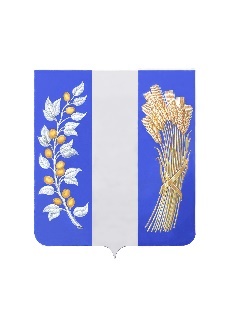 СОВЕТ ДЕПУТАТОВ МУНИЦИПАЛЬНОГО ОБРАЗОВАНИЯ«БИЧУРСКИЙ РАЙОН» РЕСПУБЛИКИ БУРЯТИЯБУРЯАД УЛАСАЙ «БЭШҮҮРЭЙ АЙМАГ» ГЭҺЭН НЮТАГАЙЗАСАГАЙ БАЙГУУЛАМЖЫН ҺУНГАМАЛНУУДАЙ ЗҮБЛЭЛ____________________________________________________________________________РЕШЕНИЕот 27 декабря 2023 года                                                                                                     №  35с. БичураО внесении изменений в решение Совета депутатов муниципального образования «Бичурский район» Республики Бурятия «О бюджете Муниципального образования «Бичурский район» на 2023 год и плановый период 2024 и 2025 годов»Рассмотрев проект решения «О внесении изменений в решение Совета депутатов «О бюджете Муниципального образования «Бичурский район» на 2023 год и плановый период 2024 и 2025 годов», Совет депутатов Муниципального образования «Бичурский район»   Республики Бурятия решил:Статья 1.Внести в решение от 28.12.2022 года 473 «О бюджете муниципального образования «Бичурский район» на 2023 год и на плановый период 2024 и 2025 годов»  (в ред. от 17.02.2023г. №488, от 28.04.2023г. №505, от 30.06.2023г. №534, 20.10.2023г. № 11)  следующие изменения:В статье 1:а) п.1. изложить в следующей редакции:«1. Утвердить основные характеристики бюджета муниципального образования «Бичурский район» на 2023 год:	1) общий объем доходов в сумме 1 197 809,17548 тыс. рублей, в том числе безвозмездных поступлений в сумме 1 001 070,67424 тыс. рублей;	2) общий объем расходов в сумме 1 237 158,95646 тыс. рублей;	3) дефицит бюджета муниципального образования «Бичурский район» в сумме 39 349,78098 тыс. рублей.«2. Утвердить основные характеристики бюджета муниципального образования «Бичурский район» на 2024 год: 1) общий объем доходов в сумме 909 585,31179 тыс. рублей, в том числе безвозмездных поступлений в сумме 728 693,53179 тыс. рублей; 2) общий объем расходов в сумме 876 244,90979 рублей, в том числе условно утвержденные расходы в сумме 7 000,0 тыс. рублей;дефицит бюджета муниципального образования «Бичурский район» в сумме 33 340,402 тыс. рублей.2) В статье 7. Дорожный фонд муниципального образования «Бичурский район» слова «на 2023 год в сумме 30 428,04423 тыс. рублей» заменить словами «на 2023 год в сумме  33 077,99423 тыс. рублей».  3) а) В абзаце 1 пункта 1 слова «на 1 января 2024 года не должен превышать 168 311,9тыс. рублей, заменить словами на 1 января 2024 года не должен превышать 173 861,90124 тыс. рублей.     б) В пункте 3 статьи 8 объем расходов на обслуживание муниципального долга                    муниципального образования «Бичурский район» слова: в 2024 году 0,0 тыс. рублей, заменить словами  в 2024 году 27,12104 тыс. рублейПриложение 1 изложить в следующей редакции;Приложение 1к Решению Совета депутатов Муниципального образования «Бичурский район» Республики Бурятия«О бюджете Муниципального образования «Бичурский район» на 2023 год(тыс.рублей)Приложение 2 изложить в следующей редакции;Приложение 2к Решению Совета депутатов Муниципального образования «Бичурский район» Республики Бурятия«О бюджете Муниципального образования «Бичурский район» на 2023 год и на плановый период 2024 и 2025 годов»(тыс. рублей)6) Приложение 3 изложить в следующей редакции:Приложение 3к Решению Совета депутатов Муниципального образования «Бичурский район» Республики Бурятия«О бюджете Муниципального образования «Бичурский район» на 2023 год и на плановый период 2024 и 2025 годов» Объем безвозмездных поступлений на 2023 год    (тыс.рублей)        »;7) Приложение 4 изложить в следующей редакции;Приложение 4к Решению Совета депутатов Муниципального образования «Бичурский район» Республики Бурятия«О бюджете Муниципального образования «Бичурский район» на 2023 год и на плановый период 2024 и 2025 годов» (тыс.рублей)»;8) Приложение 5 изложить в следующей редакции:«Приложение 5к Решению Совета депутатов Муниципального образования «Бичурский район» Республики Бурятия«О бюджете Муниципального образования «Бичурский район» на 2023 год и на плановый период 2024 и 2025 годов» Распределение бюджетных ассигнований по разделам и подразделам классификации расходов бюджета МО "Бичурский район"  на 2023 год(тыс.рублей)»;9) Приложение 6 изложить в следующей редакции:«Приложение 6к Решению Совета депутатов Муниципального образования «Бичурский район» Республики Бурятия«О бюджете Муниципального образования «Бичурский район» на 2023 год и на плановый период 2024 и 2025 годов» Распределение бюджетных ассигнований по разделам и подразделам классификации расходов бюджета МО "Бичурский район"  на 2024-2025 годы»;10) Приложение 7 изложить в следующей редакции:«Приложение 7к Решению Совета депутатов Муниципального образования «Бичурский район» Республики Бурятия«О бюджете Муниципального образования «Бичурский район» на 2023 год и на плановый период 2024 и 2025 годов» Распределение бюджетных ассигнований по целевым статьям (муниципальным программам и непрограммным направлениям деятельности), видам расходов, ведомствам, а также по разделам, подразделам классификации расходов бюджета  МО "Бичурский район" на 2023 год(тыс. рублей)11) Приложение 8 изложить в следующей редакции:«Приложение 8к Решению Совета депутатов Муниципального образования «Бичурский район» Республики Бурятия«О бюджете Муниципального образования «Бичурский район» на 2023 год и на плановый период 2024 и 2025 годов» (тыс.рублей)12) Приложение 9 изложить в следующей редакции:«Приложение 9к Решению Совета депутатов Муниципального образования «Бичурский район» Республики Бурятия«О бюджете Муниципального образования «Бичурский район» на 2023 год и на плановый период 2024 и 2025 годов» Ведомственная структура расходов бюджета Муниципального образования «Бичурский район» на 2023 год(тыс. рублей)»;13) Приложение 10 изложить в следующей редакции:«Приложение 10к Решению Совета депутатов Муниципального образования «Бичурский район» Республики Бурятия«О бюджете Муниципального образования «Бичурский район» на 2023 год и на плановый период 2024 и 2025 годов» Ведомственная структура расходов бюджета Муниципального образования "Бичурский район" на 2024-2025годы(тыс.рублей)»;6) Приложение 11 изложить в следующей редакции:«Приложение 11к Решению Совета депутатов Муниципального образования «Бичурский район» Республики Бурятия«О бюджете Муниципального образования «Бичурский район» на 2023 год и на плановый период 2024 и 2025 годов» Источники финансирования дефицита бюджета Муниципального образования «Бичурский район» на 2023 год(тыс. рублей)»;7) Приложение 12 изложить в следующей редакции:«Приложение 12к Решению Совета депутатов Муниципального образования «Бичурский район» Республики Бурятия«О бюджете Муниципального образования «Бичурский район» на 2023 год и на плановый период 2024 и 2025 годов» Источники финансирования дефицита бюджета Муниципального образования    «Бичурский район» на 2024-2025 годы(тыс. рублей)»;16) Приложение 14 изложить в следующей редакции:«Приложение 14к Решению Совета депутатов Муниципального образования «Бичурский район» Республики Бурятия«О бюджете Муниципального образования «Бичурский район» на 2023 год и на плановый период 2024 и 2025 годов» ПРОГРАММА Муниципальных внутренних заимствованийМуниципального образования «Бичурский район» на 2023 год.Перечень муниципальных заимствований                        Муниципального образования «Бичурский район» на 2023 год.(тыс. руб.)        »;17) Приложение 15 изложить в следующей редакции:«Приложение 15к Решению Совета депутатов Муниципального образования «Бичурский район» Республики Бурятия«О бюджете Муниципального образования «Бичурский район» на 2023 год и на плановый период 2024 и 2025 годов» ПРОГРАММА Муниципальных внутренних заимствованийМуниципального образования «Бичурский район» на 2024-2025 годы.Перечень муниципальных заимствований                        Муниципального образования «Бичурский район» на 2024-2025  годы.(тыс. рублей)18) В Приложении 16 «Методики распределения иных межбюджетных трансфертов сельских поселений»:	а) пункт 2 «Методика распределения иных межбюджетных трансфертовбюджетам  муниципальных образований сельских поселений на обеспечение сбалансированности местных бюджетов по социально - значимым и первоочередным расходам на 2023 год», изложить в новой редакции следующего содержания:«2.     Методика распределения иных межбюджетных трансфертовбюджетам  муниципальных образований сельских поселений на обеспечение сбалансированности местных бюджетов по социально - значимым и первоочередным расходам на 2023 год 1.  Настоящая Методика предназначена для распределения иных межбюджетных трансфертов бюджетам муниципальных образований сельских поселений входящих в состав МО «Бичурский район» (далее – бюджеты сельских поселений), на обеспечение сбалансированности расходов местных бюджетов по заработной плате и начислениям на выплаты по оплате труда, оплате коммунальных услуг и приобретению твердого топлива (далее - иные межбюджетные трансферты).            2. Размер иных межбюджетных трансфертов бюджетам сельских поселений, определяется в соответствии с перечнем мероприятий, в целях которых предоставляются иные межбюджетные трансферты на обеспечение расходов по заработной плате и начислениям на выплаты по оплате труда, оплате коммунальных услуг и приобретению твердого топлива (далее- социально значимые и первоочередные расходы), с учетом утвержденного прогнозного плана поступлений налоговых и неналоговых доходов  бюджетов  сельских поселений на 2023 год.             3. Распределение иных межбюджетных трансфертов бюджетам сельских поселений, осуществляется по формуле:                                            Si= Sni - Ssi, где:Si- сумма иных межбюджетных трансфертов i-го сельского поселения;Sni- общая сумма потребности на обеспечение первоочередных расходов бюджета i-го сельского поселения;Ssi - общая сумма доходов i-го сельского поселения (без учета доходов бюджета, предусмотренных за счет безвозмездных поступлений из других бюджетов бюджетной системы Российской Федерации, имеющих целевое назначение);              4. Предоставление иных межбюджетных трансфертов производится, на основании  расчетных данных на обеспечение по социально значимым и первоочередным расходам и наличие муниципального правового акта муниципального образования сельского поселения об утверждении мероприятий на  увеличение доходов и оптимизации расходов             5. Иные межбюджетные трансферты предоставляются на основании заключенных соглашений между администрациями муниципальных образований сельских поселений и Муниципальным учреждением Финансовое управление Администрации муниципального образования  «Бичурский район».             6. Предоставление иных межбюджетных трансфертов производится в соответствии со сводной бюджетной росписью и кассовым планом бюджета Муниципального образования  «Бичурский район».              7.Средства предоставляемых иных межбюджетных трансфертов имеют строго целевой характер.             8. Ответственность за целевое использование иных межбюджетных трансфертов несут муниципальные образования - сельские поселения муниципального образования  «Бичурский район» в соответствии с бюджетным законодательством.б) пункт 14 «Методика распределения иных межбюджетных трансфертов бюджетам муниципальных образований - сельских поселений на  обеспечение  финансирования  мероприятий в рамках исполнения  капитального ремонта муниципальных организаций культуры», изложить в новой редакции следующего содержания:«14. Методика распределения иных межбюджетных трансфертов бюджетам муниципальных образований - сельских поселений на  обеспечение  финансирования  мероприятий в рамках исполнения  капитального ремонта муниципальных организаций культуры.Настоящая Методика определяет порядок предоставления  и распределения  иных межбюджетных  трансфертов бюджетам муниципальных образований – сельских поселений входящих в состав муниципального образования «Бичурский район»,  на обеспечение финансирования  мероприятий  по капитальному ремонту муниципальных организаций культуры. Иные межбюджетные трансферты предоставляются согласно Распоряжений  Администрации муниципального образования  «Бичурский район» от 19.09.2023 № 402-р  и от 31.10.2023 № 462-р.  3. Средства предоставляемых иных межбюджетных трансфертов имеют строго целевой характер.4. Предоставление межбюджетных трансфертов производится в соответствии со сводной бюджетной росписью и кассовым планом бюджета Муниципального образования «Бичурский район».      5. Ответственность за целевое использование межбюджетных трансфертов  несут муниципальные образования-сельские поселения.»;в) дополнить пунктом 15,16,17 следующего содержания:          «15. Методика распределения иных межбюджетных трансфертов бюджетам муниципальных образований - сельских поселений  на подготовку проектов межевания земельных участков и на проведение кадастровых работНастоящая Методика определяет порядок предоставления  и распределения  иных межбюджетных  трансфертов бюджетам муниципальных образований – сельских поселений, входящих в состав муниципального образования «Бичурский район»,  на  подготовку проектов межевания земельных участков, выделяемых в счет невостребованных земельных долей, находящихся на день подготовки проектов межевания в собственности муниципальных образований и на  осуществление государственного учета земельных участков, государственная собственность на которые не разграничена из состава земель сельскохозяйственного назначения и земельных участков, выделяемых с в счет невостребованных земельных долей, находящихся в собственности муниципальных образованийИные межбюджетные  трансферты предоставляются муниципальным образованиям – сельским поселениям, входящим в состав МО «Бичурский район», из средств бюджета муниципального образования «Бичурский район», в целях достижения результатов подпрограммы «Развитие мелиорации земель сельскохозяйственного назначения в Республике Бурятия» в рамках государственной программы Республики Бурятия «Развитие агропромышленного комплекса и сельских территорий в Республике Бурятия»,  реализации мероприятий  муниципальной программы  Муниципального образования «Бичурский район» «Повышение качества управления муниципальным имуществом и земельными участками на территории МО «Бичурский район», на основании Соглашения о предоставлении субсидии из республиканского бюджета бюджетам муниципальных образований  от 23.08.2023 г.  № 81609000-1-2023-017 заключенного с Министерством сельского хозяйства и продовольствия Республики Бурятия.   3. Средства предоставляемых иных межбюджетных трансфертов имеют строго целевой характер.       4.Предоставление межбюджетных трансфертов производится в соответствии со сводной бюджетной росписью и кассовым планом бюджета Муниципального образования «Бичурский район» на  основании заключенных соглашений между   Администрацией Муниципального образования «Бичурский район» и Муниципальными образованиями сельскими поселениями входящими в состав муниципального образования «Бичурский район», выполнивших работу по возврату невостребованных долей в собственность  муниципальных- образований сельских поселений.        5.Ответственность за целевое использование межбюджетных трансфертов  несут муниципальные образования-сельские поселения».«16. Методика распределения иных межбюджетных трансфертов бюджетам муниципальных образований - сельских поселений на финансовое обеспечение расходных обязательств муниципальных образований, связанных с решением социально значимых вопросов местного значения 1. Иные межбюджетные трансферты бюджетам муниципальных образований - сельских поселений на финансовое обеспечение расходных обязательств муниципальных образований, связанных с решением социально значимых вопросов местного значения (далее - иные межбюджетные трансферты) предоставляются из бюджета муниципального образования «Бичурский район» бюджетам муниципальных образовании – сельских поселений входящих в состав МО «Бичурский район».2. Условием предоставления иных межбюджетных трансфертов муниципальным образованиям - сельским поселениям входящим в состав МО «Бичурский район» является подача ими заявок на их получение.Заявки о выделении средств в виде иных межбюджетных трансфертов направляются муниципальными образованиями – сельскими поселениями в Администрацию МО «Бичурский район» РБ. К заявке о выделении средств в виде иных межбюджетных трансфертов должна быть приложена смета расходов. 3. Размер иных межбюджетных трансфертов определяется по следующей формуле:                                                                     , где:Рi- размер иных межбюджетных трансфертов для бюджета i-го муниципального образования – сельского поселения;Р - размер иных межбюджетных трансфертов, предусмотренный в бюджете муниципального района;Ni - размер заявки i-го муниципального образования – сельское поселение на получение иных межбюджетных трансфертов;N - сумма заявок муниципальных образований – сельских поселений на получение иных межбюджетных трансфертов.4. Иные межбюджетные трансферты предоставляются Администрацией МО «Бичурский район» РБ, являющейся главным распорядителем бюджетных средств, в соответствии с распределением межбюджетных трансфертов, установленных нормативным правовым актом Администрации МО «Бичурский район» РБ, в пределах бюджетных ассигнований на соответствующий год.5. Ответственность за целевое и эффективное использование иных межбюджетных трансфертов несут Администрации муниципальных образований – сельских поселений в соответствии с бюджетным законодательством Российской Федерации.            6. Не использованный на 1 января следующего финансового года остаток иных межбюджетных трансфертов подлежит возврату в бюджет муниципального района в соответствии с требованиями, установленными бюджетным законодательством Российской Федерации».«17. Методика распределения иных межбюджетных трансфертовбюджетам муниципальных образований - сельских поселений на реализацию мероприятий по итогам рейтинговой оценки эффективности деятельности муниципальных образований - сельских поселениймуниципального образования «Бичурский район» 1.  Настоящая Методика предназначена для распределения иных межбюджетных трансфертов бюджетам поселений по итогам рейтинговой оценки эффективности деятельности муниципальных образований - сельских поселений за 2022 год.2. Отбор муниципальных образований - сельских поселений для предоставления иных межбюджетных трансфертов бюджетам поселений по итогам рейтинговой оценки эффективности деятельности муниципальных образований - сельских поселений за 2022 год производится на основании индикаторов оценки деятельности муниципальных образований - сельских поселений за отчетный год, установленных постановлением администрации Муниципального образования «Бичурский район»  от 28 июня 2013 г. № 264( в ред. от 09.01.2017. № 9-ра, от 07.03.2019г. № 57) «Об оценке эффективности деятельности органов местного самоуправления Муниципальных образований - сельских поселений Муниципального образования «Бичурский район».3. Право на получение иных межбюджетных трансфертов имеют пять  муниципальных образований - сельских поселений, набравших наибольшее количество баллов по перечню оцениваемых индикаторов.4. Распределение иных межбюджетных трансфертов бюджетам поселений, получивших на это право, осуществляется на основании распоряжения МКУ Администрации муниципального образования «Бичурский район» от 10.05.2023г. № 201-р в следующем процентном соотношении от объема иных межбюджетных трансфертов, предусмотренной к распределению:30 процентов муниципальному образованию - сельскому поселению, набравшему наибольшее количество баллов;25 процентов муниципальному образованию - сельскому поселению, набравшему второе по значению количество баллов;20 процентов муниципальному образованию - сельскому поселению, набравшему третье по значению количество баллов;15 процентов муниципальному образованию - сельскому поселению, набравшему четвертое по значению количество баллов;10 процентов муниципальному образованию - сельскому поселению, набравшему пятое по значению количество баллов;5. Предоставление иных межбюджетных трансфертов по итогам рейтинговой оценки эффективности деятельности муниципальных образований - сельских поселений за 2022 год производится в соответствии со сводной бюджетной росписью бюджета муниципального образования «Бичурский район» и кассовым планом на текущий финансовый год.           6. Ответственность за использование иных межбюджетных трансфертов несут муниципальные образования - сельские поселения».19. В приложение 17 «Распределение межбюджетных трансфертов бюджетам поселений в Муниципальном образовании «Бичурский район» на 2023 год:а) таблицы 2.2.,2.4.,2.10.,2.14 изложить в новой редакции следующего содержания:«Таблица 2.2.    »;Таблица 2.4»;«Таблица 2.10.»;Таблица 2.14.»;б) дополнить пунктом 2.15.2.16,2.17 следующего содержания:»;20. В приложение 18 «Распределение межбюджетных трансфертов бюджетам поселений в Муниципальном образовании «Бичурский район» на 2024-2025 годы:а) таблицу 2.1. изложить в новой редакции следующего содержания:».          Статья 2.          Настоящее решение вступает в силу со дня его официального опубликования в газете «Бичурский хлебороб» и подлежит размещению на сайте Администрации МО «Бичурский район» сети интернет.       Статья 3.Контроль, за исполнением настоящего решения возложить на Совет депутатов Муниципального образования «Бичурский район».                Председатель Совета депутатовМО «Бичурский район» РБ                                                                                Н.Т. ЧекинВрио Главы Муниципального образования                «Бичурский район» РБ                                                                                М.П. СавельеваКодНаименование 2023 год1231 00 00000 00 0000 000НАЛОГОВЫЕ И НЕНАЛОГОВЫЕ ДОХОДЫ196738,50124Налоговые доходы159080,41 01 00000 00 0000 000НАЛОГИ НА ПРИБЫЛЬ, ДОХОДЫ123434,71 01 02010 01 0000 110Налог на доходы физических лиц с доходов, источником которых является налоговый агент, за исключением доходов, в отношении которых исчисление и уплата налога осуществляются в соответствии со статьями 227, 227.1 и 228 Налогового кодекса Российской Федерации, а также доходов от долевого участия в организации, полученных в виде дивидендов122632,31 01 02020 01 0000 110Налог на доходы физических лиц с доходов, полученных от осуществления деятельности физическими лицами, зарегистрированными в качестве индивидуальных предпринимателей, нотариусов, занимающихся частной практикой, адвокатов, учредивших адвокатские кабинеты, и других лиц, занимающихся частной практикой в соответствии со статьей  227 Налогового кодекса Российской Федерации59,01 01 02030 01 0000 110Налог на доходы физических лиц с доходов,  полученных физическими лицами в соответствии со статьей 228 Налогового кодекса Российской Федерации610,01 01 02040 01 0000 110Налог на доходы физических лиц в виде фиксированных авансовых платежей с доходов, полученных физическими лицами, являющимися иностранными гражданами, осуществляющими трудовую деятельность по найму на основании патента в соответствии со статьей 227.1 Налогового кодекса Российской Федерации133,41 03 00000 00 0000 000НАЛОГИ НА ТОВАРЫ (РАБОТЫ, УСЛУГИ), РЕАЛИЗУЕМЫЕ НА ТЕРРИТОРИИ РОССИЙСКОЙ ФЕДЕРАЦИИ19881,551 03 02231 01 0000 110Доходы от уплаты акцизов на дизельное топливо, подлежащие распределению между бюджетами субъектов Российской Федерации и местными бюджетами с учетом установленных дифференцированных нормативов отчислений в местные бюджеты (по нормативам, установленным федеральным законом о федеральном бюджете в целях формирования дорожных фондов субъектов Российской Федерации)10242,351 03 02241 01 0000 110Доходы от уплаты акцизов на моторные масла для дизельных и (или) карбюраторных (инжекторных) двигателей, подлежащие распределению между бюджетами субъектов Российской Федерации и местными бюджетами с учетом установленных дифференцированных нормативов отчислений в местные бюджеты (по нормативам, установленным федеральным законом о федеральном бюджете в целях формирования дорожных фондов субъектов Российской Федерации)53,051 03 02251 01 0000 110Доходы от уплаты акцизов на автомобильный бензин, подлежащие распределению между бюджетами субъектов Российской Федерации и местными бюджетами с учетом установленных дифференцированных нормативов отчислений в местные бюджеты (по нормативам, установленным федеральным законом о федеральном бюджете в целях формирования дорожных фондов субъектов Российской Федерации)10720,601 03 02261 01 0000 110Доходы от уплаты акцизов на прямогонный бензин, подлежащие распределению между бюджетами субъектов Российской Федерации и местными бюджетами с учетом установленных дифференцированных нормативов отчислений в местные бюджеты (по нормативам, установленным федеральным законом о федеральном бюджете в целях формирования дорожных фондов субъектов Российской Федерации)-1134,451 05 00000 00 0000 000НАЛОГИ НА СОВОКУПНЫЙ ДОХОД13297,91 05 01000 00 0000 110Налог, взимаемый в связи с применением упрощенной системы налогообложения11387,551241 05 01010 01 0000 110Налог, взимаемый с налогоплательщиков, выбравших в качестве объекта налогообложения доходы6932,21 05 01020 01 0000 110Налог, взимаемый с налогоплательщиков, выбравших в качестве объекта налогообложения доходы, уменьшенные на величину расходов4455,351241 05 03000 01  0000 110Единый сельскохозяйственный налог937,31 05 04000 02 0000 110Налог, взимаемый в связи с применением патентной системы налогообложения973,01 08 00000 00 0000 000ГОСУДАРСТВЕННАЯ ПОШЛИНА2466,31 08 03000 01 0000 110Государственная пошлина по делам, рассматриваемым в судах общей юрисдикции, мировыми судьями 2466,3Неналоговые доходы37658,11 11 00000 00 0000 000ДОХОДЫ ОТ ИСПОЛЬЗОВАНИЯ ИМУЩЕСТВА, НАХОДЯЩЕГОСЯ В ГОСУДАРСТВЕННОЙ  И МУНИЦИПАЛЬНОЙ СОБСТВЕННОСТИ3890,91 11 05013 05 0000 120Доходы, получаемые в виде арендной платы за земельные участки, государственная собственность на которые не разграничена и которые расположены в границах сельских поселений и межселенных территорий муниципальных районов, а также средства от продажи права на заключение договоров аренды указанных земельных участков1207,01 11 05025 05 0000 120Доходы, получаемые в виде арендной платы, а также средства от продажи права на заключение договоров аренды за земли, находящиеся в собственности муниципальных районов (за исключением земельных участков муниципальных бюджетных и автономных учреждений) 4,91 11 09045 05 0000 120Прочие поступления от использования имущества, находящегося в собственности муниципальных районов (за исключением имущества муниципальных бюджетных и автономных учреждений, а также имущества муниципальных унитарных предприятий, в том числе казенных)2679,0112 00000 00 0000 000ПЛАТЕЖИ ПРИ ПОЛЬЗОВАНИИ ПРИРОДНЫМИ РЕСУРСАМИ30354,01 12 01010 01 0000 120Плата за выбросы загрязняющих веществ в атмосферный воздух стационарными объектами368,41 12 01040 01 0000 120Плата за размещение отходов производства и потребления29985,61 14 00000 00 0000 000ДОХОДЫ ОТ ПРОДАЖИ МАТЕРИАЛЬНЫХ И НЕМАТЕРИАЛЬНЫХ АКТИВОВ 1052,21 14 06013 05 0000 430Доходы от продажи земельных участков, государственная собственность на которые не разграничена и которые расположены в границах сельских поселений и межселенных территорий муниципальных районов1052,2116 00000 00 0000 000ШТРАФЫ, САНКЦИИ, ВОЗМЕЩЕНИЕ УЩЕРБА2346,01 16 01053 01 0000 140Административные штрафы, установленные главой 5 Кодекса Российской Федерации об административных правонарушениях, за административные правонарушения, посягающие на права граждан, налагаемые мировыми судьями, комиссиями по делам несовершеннолетних и защите их прав40,81 16 01063 01 0000 140Административные штрафы, установленные главой 6 Кодекса Российской Федерации об административных правонарушениях, за административные правонарушения, посягающие на здоровье, санитарно-эпидемиологическое благополучие населения и общественную нравственность, налагаемые мировыми судьями, комиссиями по делам несовершеннолетних и защите их прав139,9  1 16 01073 01 0000 140Административные штрафы, установленные главой 7 Кодекса Российской Федерации об административных правонарушениях, за административные правонарушения в области охраны собственности, налагаемые мировыми судьями, комиссиями по делам несовершеннолетних и защите их прав82,5 1 16 01083 01 0000 140Административные штрафы, установленные главой 8 Кодекса Российской Федерации об административных правонарушениях, за административные правонарушения в области охраны окружающей среды и природопользования, налагаемые мировыми судьями, комиссиями по делам несовершеннолетних и защите их прав44,81 16 01133 01 0000 140Административные штрафы, установленные главой 13 Кодекса Российской Федерации об административных правонарушениях, за административные правонарушения в области связи и информации, налагаемые мировыми судьями, комиссиями по делам несовершеннолетних и защите их прав2,01 16 01153 01 0000 140Административные штрафы, установленные главой 15 Кодекса Российской Федерации об административных правонарушениях, за административные правонарушения в области финансов, налогов и сборов, страхования, рынка ценных бумаг (за исключением штрафов, указанных в пункте 6 статьи 46 Бюджетного кодекса Российской Федерации), налагаемые мировыми судьями, комиссиями по делам несовершеннолетних и защите их прав1,31 16 01173 01 0000 140Административные штрафы, установленные главой 17 Кодекса Российской Федерации об административных правонарушениях, за административные правонарушения, посягающие на институты государственной власти, налагаемые мировыми судьями, комиссиями по делам несовершеннолетних и защите их прав8,11 16 01193 01 0000 140Административные штрафы, установленные главой 19 Кодекса Российской Федерации об административных правонарушениях, за административные правонарушения против порядка управления, налагаемые мировыми судьями, комиссиями по делам несовершеннолетних и защите их прав2,11 16 01203 01 0000 140Административные штрафы, установленные главой 20 Кодекса Российской Федерации об административных правонарушениях, за административные правонарушения, посягающие на общественный порядок и общественную безопасность, налагаемые мировыми судьями, комиссиями по делам несовершеннолетних и защите их прав795,11 16 02010 02 0000 140Административные штрафы, установленные законами субъектов Российской Федерации об административных правонарушениях, за нарушение законов и иных нормативных правовых актов субъектов Российской Федерации78,21 16 07010 05 0000 140Штрафы, неустойки, пени, уплаченные в случае просрочки исполнения поставщиком (подрядчиком, исполнителем) обязательств, предусмотренных муниципальным контрактом, заключенным муниципальным органом, казенным учреждением муниципального района107,71 16 07090 05 0000 140Иные штрафы, неустойки, пени, уплаченные в соответствии с законом или договором в случае неисполнения или ненадлежащего исполнения обязательств перед муниципальным органом, (муниципальным казенным учреждением) муниципального района141,81 16 10123 01 0000 140Доходы от денежных взысканий (штрафов), поступающие в счет погашения задолженности, образовавшейся до 1 января 2020 года, подлежащие зачислению в бюджет муниципального образования по нормативам, действовавшим в 2019 году149,71 16 11050 01 0000 140Платежи по искам о возмещении вреда, причиненного окружающей среде, а также платежи, уплачиваемые при добровольном возмещении вреда, причиненного окружающей среде (за исключением вреда, причиненного окружающей среде на особо охраняемых природных территориях, а также вреда, причиненного водным объектам), подлежащие зачислению в бюджет муниципального образования752,0117 00000 00 0000 000ПРОЧИЕ НЕНАЛОГОВЫЕ ДОХОДЫ15,01 17 05050 05 0000 180Прочие неналоговые доходы бюджетов муниципальных районов15,0КодНаименование Плановый периодПлановый периодКодНаименование 2024 год2025 год12341 00 00000 00 0000 000НАЛОГОВЫЕ И НЕНАЛОГОВЫЕ ДОХОДЫ180891,78266715,83Налоговые доходы159955,8161760,731 01 00000 00 0000 000НАЛОГИ НА ПРИБЫЛЬ, ДОХОДЫ115358,2124421,91 01 02010 01 0000 110Налог на доходы физических лиц с доходов, источником которых является налоговый агент, за исключением доходов, в отношении которых исчисление и уплата налога осуществляются в соответствии со статьями 227, 227.1 и 228 Налогового кодекса Российской Федерации, а также доходов от долевого участия в организации, полученных в виде дивидендов114714,2123747,91 01 02020 01 0000 110Налог на доходы физических лиц с доходов, полученных от осуществления деятельности физическими лицами, зарегистрированными в качестве индивидуальных предпринимателей, нотариусов, занимающихся частной практикой, адвокатов, учредивших адвокатские кабинеты, и других лиц, занимающихся частной практикой в соответствии со статьей 227 Налогового кодекса Российской Федерации124,0140,01 01 02030 01 0000 110Налог на доходы физических лиц с доходов, полученных физическими лицами в соответствии со статьей 228 Налогового кодекса Российской Федерации310,0320,01 01 02040 01 0000 110Налог на доходы физических лиц в виде фиксированных авансовых платежей с доходов, полученных физическими лицами, являющимися иностранными гражданами, осуществляющими трудовую деятельность по найму на основании патента в соответствии со статьей 227.1 Налогового кодекса Российской Федерации210,0214,01 03 00000 00 0000 000НАЛОГИ НА ТОВАРЫ (РАБОТЫ, УСЛУГИ), РЕАЛИЗУЕМЫЕ НА ТЕРРИТОРИИ РОССИЙСКОЙ ФЕДЕРАЦИИ18255,1819380,131 03 02231 01 0000 110Доходы от уплаты акцизов на дизельное топливо, подлежащие распределению между бюджетами субъектов Российской Федерации и местными бюджетами с учетом установленных дифференцированных нормативов отчислений в местные бюджеты (по нормативам, установленным федеральным законом о федеральном бюджете в целях формирования дорожных фондов субъектов Российской Федерации)8709,239268,65001 03 02241 01 0000 110Доходы от уплаты акцизов на моторные масла для дизельных и (или) карбюраторных (инжекторных) двигателей, подлежащие распределению между бюджетами субъектов Российской Федерации и местными бюджетами с учетом установленных дифференцированных нормативов отчислений в местные бюджеты (по нормативам, установленным федеральным законом о федеральном бюджете в целях формирования дорожных фондов субъектов Российской Федерации)59,4961,66001 03 02251 01 0000 110Доходы от уплаты акцизов на автомобильный бензин, подлежащие распределению между бюджетами субъектов Российской Федерации и местными бюджетами с учетом установленных дифференцированных нормативов отчислений в местные бюджеты (по нормативам, установленным федеральным законом о федеральном бюджете в целях формирования дорожных фондов субъектов Российской Федерации)10627,0511191,191 03 02261 01 0000 110Доходы от уплаты акцизов на прямогонный бензин, подлежащие распределению между бюджетами субъектов Российской Федерации и местными бюджетами с учетом установленных дифференцированных нормативов отчислений в местные бюджеты (по нормативам, установленным федеральным законом о федеральном бюджете в целях формирования дорожных фондов субъектов Российской Федерации)-1140,59-1141,37001 05 00000 00 0000 000НАЛОГИ НА СОВОКУПНЫЙ ДОХОД24342,415958,71 05 01000 00 0000 110Налог, взимаемый в связи с применением упрощенной системы налогообложения21478,312827,91 05 01010 01 0000 110Налог, взимаемый с налогоплательщиков, выбравших в качестве объекта налогообложения доходы17939,18939,11 05 01020 01 0000 110Налог, взимаемый с налогоплательщиков, выбравших в качестве объекта налогообложения доходы, уменьшенные на величину расходов3539,23888,81 05 03000 01  0000 110Единый сельскохозяйственный налог564,1730,8 1 05 04000 02 0000 110Налог, взимаемый в связи с применением патентной системы налогообложения2300,02400,01 08 00000 00 0000 000ГОСУДАРСТВЕННАЯ ПОШЛИНА2000,02000,01 08 03000 01 0000 110Государственная пошлина по делам, рассматриваемым в судах общей юрисдикции, мировыми судьями 2000,02000,0Неналоговые доходы20936,0104955,1111 00000 00 0000 000ДОХОДЫ ОТ ИСПОЛЬЗОВАНИЯ ИМУЩЕСТВА, НАХОДЯЩЕГОСЯ В ГОСУДАРСТВЕННОЙ  И МУНИЦИПАЛЬНОЙ СОБСТВЕННОСТИ2642,02481,11 11 05013 05 0000 120Доходы, получаемые в виде арендной платы за земельные участки, государственная собственность на которые не разграничена и которые расположены в границах сельских поселений и межселенных территорий муниципальных районов, а также средства от продажи права на заключение договоров аренды указанных земельных участков247,186,21 11 05025 05 0000 120Доходы, получаемые в виде арендной платы, а также средства от продажи права на заключение договоров аренды за земли, находящиеся в собственности муниципальных районов (за исключением земельных участков муниципальных бюджетных и автономных учреждений) 4,94,91 11 09045 05 0000 120Прочие поступления от использования имущества, находящегося в собственности муниципальных районов (за исключением имущества муниципальных бюджетных и автономных учреждений, а также имущества муниципальных унитарных предприятий, в том числе казенных)2390,02390,0112 00000 00 0000 000ПЛАТЕЖИ ПРИ ПОЛЬЗОВАНИИ ПРИРОДНЫМИ РЕСУРСАМИ16219,016219,01 12 01010 01 0000 120Плата за выбросы загрязняющих веществ в атмосферный воздух стационарными объектами429,7429,71 12 01040 01 0000 120Плата за размещение отходов производства и потребления15789,315789,3113 00000 00 0000 000ДОХОДЫ ОТ ОКАЗАНИЯ ПЛАТНЫХ УСЛУГ И КОМПЕНСАЦИИ ЗАТРАТ ГОСУДАРСТВА0,00,01 13 01995 05 0000 130Прочие доходы от оказания платных услуг (работ) получателями средств бюджетов муниципальных районов 0,00,01 14 00000 00 0000 000ДОХОДЫ ОТ ПРОДАЖИ МАТЕРИАЛЬНЫХ И НЕМАТЕРИАЛЬНЫХ АКТИВОВ 50,084230,01 14 02053 05 0000 410Доходы от реализации иного имущества, находящегося в собственности муниципальных районов (за исключением имущества муниципальных бюджетных и  автономных учреждений, а также имущества муниципальных унитарных предприятий, в том числе казенных) в части реализации основных средств по указанному имуществу50,050,01 14 06013 05 0000 430Доходы от продажи земельных участков, государственная собственность на которые не разграничена и которые расположены в границах сельских поселений и межселенных территорий муниципальных районов0,084180,0116 00000 00 0000 000ШТРАФЫ, САНКЦИИ, ВОЗМЕЩЕНИЕ УЩЕРБА2020,02020,01 16 01053 01 0000 140Административные штрафы, установленные главой 5 Кодекса Российской Федерации об административных правонарушениях, за административные правонарушения, посягающие на права граждан, налагаемые мировыми судьями, комиссиями по делам несовершеннолетних и защите их прав25,025,01 16 01063 01 0000 140Административные штрафы, установленные главой 6 Кодекса Российской Федерации об административных правонарушениях, за административные правонарушения, посягающие на здоровье, санитарно-эпидемиологическое благополучие населения и общественную нравственность, налагаемые мировыми судьями, комиссиями по делам несовершеннолетних и защите их прав80,080,0 1 16 01073 01 0000 140Административные штрафы, установленные главой 7 Кодекса Российской Федерации об административных правонарушениях, за административные правонарушения в области охраны собственности, налагаемые мировыми судьями, комиссиями по делам несовершеннолетних и защите их прав70,070,01 16 01083 01 0000 140Административные штрафы, установленные главой 8 Кодекса Российской Федерации об административных правонарушениях, за административные правонарушения в области охраны окружающей среды и природопользования, налагаемые мировыми судьями, комиссиями по делам несовершеннолетних и защите их прав32,032,01 16 01133 01 0000 140Административные штрафы, установленные главой 13 Кодекса Российской Федерации об административных правонарушениях, за административные правонарушения в области связи и информации, налагаемые мировыми судьями, комиссиями по делам несовершеннолетних и защите их прав57,057,01 16 01153 01 0000 140Административные штрафы, установленные главой 15 Кодекса Российской Федерации об административных правонарушениях, за административные правонарушения в области финансов, налогов и сборов, страхования, рынка ценных бумаг (за исключением штрафов, указанных в пункте 6 статьи 46 Бюджетного кодекса Российской Федерации), налагаемые мировыми судьями, комиссиями по делам несовершеннолетних и защите их прав30,030,01 16 01173 01 0000 140Административные штрафы, установленные главой 17 Кодекса Российской Федерации об административных правонарушениях, за административные правонарушения, посягающие на институты государственной власти, налагаемые мировыми судьями, комиссиями по делам несовершеннолетних и защите их прав115,0115,01 16 01193 01 0000 140Административные штрафы, установленные главой 19 Кодекса Российской Федерации об административных правонарушениях, за административные правонарушения против порядка управления, налагаемые мировыми судьями, комиссиями по делам несовершеннолетних и защите их прав84,084,01 16 01203 01 0000 140Административные штрафы, установленные главой 20 Кодекса Российской Федерации об административных правонарушениях, за административные правонарушения, посягающие на общественный порядок и общественную безопасность, налагаемые мировыми судьями, комиссиями по делам несовершеннолетних и защите их прав230,0230,01 16 02010 02 0000 140Административные штрафы, установленные законами субъектов Российской Федерации об административных правонарушениях, за нарушение законов и иных нормативных правовых актов субъектов Российской Федерации82,082,01 16 07010 05 0000 140Штрафы, неустойки, пени, уплаченные в случае просрочки исполнения поставщиком (подрядчиком, исполнителем) обязательств, предусмотренных муниципальным контрактом, заключенным муниципальным органом, казенным учреждением муниципального района150,0150,01 16 07090 05 0000 140Иные штрафы, неустойки, пени, уплаченные в соответствии с законом или договором в случае неисполнения или ненадлежащего исполнения обязательств перед муниципальным органом, (муниципальным казенным учреждением) муниципального района450,0450,01 16 10123 01 0000 140Доходы от денежных взысканий (штрафов), поступающие в счет погашения задолженности, образовавшейся до 1 января 2020 года, подлежащие зачислению в бюджет муниципального образования по нормативам, действовавшим в 2019 году125,0125,01 16 10129 01 0000 140Доходы от денежных взысканий (штрафов), поступающие в счет погашения задолженности, образовавшейся до 1 января 2020 года, подлежащие зачислению в федеральный бюджет и бюджет муниципального образования по нормативам, действовавшим в 2019 году20,020,01 16 11050 01 0000 140Платежи по искам о возмещении вреда, причиненного окружающей среде, а также платежи, уплачиваемые при добровольном возмещении вреда, причиненного окружающей среде (за исключением вреда, причиненного окружающей среде на особо охраняемых природных территориях, а также вреда, причиненного водным объектам), подлежащие зачислению в бюджет муниципального образования470,0470,0117 00000 00 0000 000ПРОЧИЕ НЕНАЛОГОВЫЕ ДОХОДЫ5,05,01 17 05050 05 0000 180Прочие неналоговые доходы бюджетов муниципальных районов5,05,0ГРБСКодНаименование Сумма12340002 02 00000 00 0000 000БЕЗВОЗМЕЗДНЫЕ ПОСТУПЛЕНИЯ ОТ ДРУГИХ БЮДЖЕТОВ БЮДЖЕТНОЙ СИСТЕМЫ РОССИЙСКОЙ ФЕДЕРАЦИИ1000338,895840002 02 10000 00 0000 150ДОТАЦИИ БЮДЖЕТАМ  БЮДЖЕТНОЙ СИСТЕМЫ РОССИЙСКОЙ ФЕДЕРАЦИИ123452,38802 02 15001 05 0000 150Дотации бюджетам муниципальных районов на выравнивание бюджетной обеспеченности из бюджета субъекта Российской Федерации116934,18802 02 15002 05 0000 150Дотации бюджетам муниципальных районов на поддержку мер по обеспечению сбалансированности бюджетов6518,20002 02 20000 00 0000 150СУБСИДИИ БЮДЖЕТАМ БЮДЖЕТНОЙ СИСТЕМЫ РОССИЙСКОЙ ФЕДЕРАЦИИ (МЕЖБЮДЖЕТНЫЕ СУБСИДИИ)420277,116738762 02 25304 05 0000 150Субсидии бюджетам муниципальных районов на организацию бесплатного горячего питания обучающихся, получающих начальное общее образование в государственных и муниципальных образовательных организациях15521,38752 02 25372 05 0000 150Субсидии бюджетам муниципальных районов на развитие транспортной инфраструктуры на сельских территориях63493,788792 02 25467 05 0000 150Субсидии бюджетам муниципальных районов на обеспечение развития и укрепления материально-технической базы домов культуры в населенных пунктах с числом жителей до 50 тысяч человек835,820368752 02 25497 05 0000 150Субсидии бюджетам муниципальных районов на реализацию мероприятий по обеспечению жильем молодых семей885,439318792 02 25519 05 0000 150Субсидии бюджетам муниципальных районов на поддержку отрасли культуры 179,153438752 02 25555 05 0000 150Субсидии бюджетам муниципальных районов на реализацию программ формирования современной городской среды1981,458838752 02 25576 05 0000 150Субсидии бюджетам муниципальных районов на обеспечение комплексного развития сельских территорий 1539,999768752 02 25599 05 0000 150 Субсидии бюджетам муниципальных районов на подготовку проектов межевания земельных участков и на проведение кадастровых работ2027,744698752 02 27576 05 0000 150Субсидии бюджетам муниципальных районов на софинансирование капитальных вложений в объекты государственной (муниципальной) собственности в рамках обеспечения комплексного развития сельских территорий2222,375518752 02 29999 05 0000 150Прочие субсидии бюджетам муниципальных районов32987,80458762 02 29999 05 0000 150Прочие субсидии бюджетам муниципальных районов147638,740348792 02 29999 05 0000 150Прочие субсидии бюджетам муниципальных районов26814,68802 02 29999 05 0000 150Прочие субсидии бюджетам муниципальных районов124148,90002 02 30000 00 0000 150СУБВЕНЦИИ БЮДЖЕТАМ БЮДЖЕТНОЙ СИСТЕМЫ РОССИЙСКОЙ ФЕДЕРАЦИИ 288164,56098762 02 30021 05 0000 150Субвенции бюджетам муниципальных районов на  ежемесячное денежное вознаграждение за классное руководство3581,28752 02 30024 05 0000 150Субвенции бюджетам муниципальных районов на  выполнение передаваемых полномочий субъектов Российской Федерации5701,3988762 02 30024 05 0000 150Субвенции бюджетам муниципальных районов на  выполнение передаваемых полномочий субъектов Российской Федерации274108,942818792 02 30024 05 0000 150Субвенции бюджетам муниципальных районов на  выполнение передаваемых полномочий субъектов Российской Федерации819,121098802 02 30024 05 0000 150Субвенции бюджетам муниципальных районов на  выполнение передаваемых полномочий субъектов Российской Федерации64,38752 02 35120 05 0000 150Субвенции бюджетам муниципальных районов на осуществление полномочий по составлению (изменению) списков кандидатов в присяжные заседатели федеральных судов общей юрисдикции в Российской Федерации4,38762 02 39999 05 0000 150Прочие субвенции бюджетам муниципальных районов                                                                                                   3885,2990002 02 40000 00 0000 150ИНЫЕ МЕЖБЮДЖЕТНЫЕ ТРАНСФЕРТЫ168444,918218752 02 40014 05 0000 150Межбюджетные трансферты, передаваемые бюджетам муниципальных районов из бюджетов поселений на осуществление части полномочий по решению вопросов местного значения в соответствии с заключенными соглашениями252,08812 02 40014 05 0000 150Межбюджетные трансферты, передаваемые бюджетам муниципальных районов из бюджетов поселений на осуществление части полномочий по решению вопросов местного значения в соответствии с заключенными соглашениями305,18762 02 45179 05 0000 150 Межбюджетные трансферты, передаваемые бюджетам муниципальных районов на проведение мероприятий по обеспечению деятельности советников директора по воспитанию и взаимодействию с детскими общественными объединениями в общеобразовательных организациях2963,28762 02 45303 05 0000 150Межбюджетные трансферты, передаваемые бюджетам муниципальных районов на ежемесячное денежное вознаграждение за классное руководство педагогическим работникам государственных и муниципальных образовательных организаций, реализующих образовательные программы начального общего образования, образовательные программы основного общего образования, образовательные программы среднего общего образования22811,28752 02 45505 05 0000 150Межбюджетные трансферты, передаваемые бюджетам муниципальных районов на реализацию мероприятий планов социального развития центров экономического роста субъектов Российской Федерации, входящих в состав Дальневосточного федерального округа16960,385788752 02 49999 05 0000 150Прочие межбюджетные трансферты, передаваемые бюджетам муниципальных районов 48683,022438762 02 49999 05 0000 150Прочие межбюджетные трансферты, передаваемые бюджетам муниципальных районов 632,08792 02 49999 05 0000 150Прочие межбюджетные трансферты, передаваемые бюджетам муниципальных районов9848,618802 02 49999 05 0000 150Прочие межбюджетные трансферты, передаваемые бюджетам муниципальных районов65989,40002 07 00000 00 0000 000ПРОЧИЕ БЕЗВОЗМЕЗДНЫЕ ПОСТУПЛЕНИЯ1317,842558752 07 05030 05 0000 150Прочие безвозмездные поступления в бюджеты муниципальных районов1317,842558752 18 60010 05 0000 150ДОХОДЫ БЮДЖЕТОВ МУНИЦИПАЛЬНЫХ РАЙОНОВ ОТ ВОЗВРАТА ПРОЧИХ ОСТАТКОВ СУБСИДИЙ, СУБВЕНЦИЙ И ИНЫХ ТРАНСФЕРТОВ8,9768752 18 60010 05 0000 150Доходы бюджетов муниципальных районов от возврата прочих остатков субсидий, субвенций и иных межбюджетных трансфертов, имеющих целевое назначение, прошлых лет из бюджетов поселений8,9760002 19 00000 00 0000 000ВОЗВРАТ ОСТАТКОВ СУБСИДИЙ,СУБВЕНЦИЙ И ИНЫХ  МЕЖБЮДЖЕТНЫХ ТРАНСФЕРТОВ, ИМЕЮЩИХ ЦЕЛЕВОЕ НАЗНАЧЕНИЕ, ПРОШЛЫХ ЛЕТ-595,040158752 19 60010 05 0000 150Возврат прочих остатков субсидий, субвенций и иных межбюджетных трансфертов, имеющих целевое назначение, прошлых лет из бюджетов муниципальных районов-453,3158762 19 60010 05 0000 150Возврат прочих остатков субсидий, субвенций и иных межбюджетных трансфертов, имеющих целевое назначение, прошлых лет из бюджетов муниципальных районов-134,637478802 19 60010 05 0000 150Возврат прочих остатков субсидий, субвенций и иных межбюджетных трансфертов, имеющих целевое назначение, прошлых лет из бюджетов муниципальных районов-7,08768ВСЕГОВСЕГОВСЕГО1001070,67424ГРБСКодНаименование СуммаСуммаГРБСКодНаименование 2024 год2025 год123450002 02 00000 00 0000 000БЕЗВОЗМЕЗДНЫЕ ПОСТУПЛЕНИЯ ОТ ДРУГИХ БЮДЖЕТОВ БЮДЖЕТНОЙ СИСТЕМЫ РОССИЙСКОЙ ФЕДЕРАЦИИ728693,53179771531,818640002 02 10000 00 0000 150ДОТАЦИИ БЮДЖЕТАМ  БЮДЖЕТНОЙ СИСТЕМЫ РОССИЙСКОЙ ФЕДЕРАЦИИ87929,076958,48802 02 15001 05 0000 150Дотации бюджетам муниципальных районов на выравнивание бюджетной обеспеченности из бюджета субъекта Российской Федерации87929,076958,40002 02 20000 00 0000 150Субсидии бюджетам бюджетной системы Российской Федерации (межбюджетные субсидии)336314,90079390011,787648762 02 25304 05 0000 150Субсидии бюджетам муниципальных районов на организацию бесплатного горячего питания обучающихся, получающих начальное общее образование в государственных и муниципальных образовательных организациях14676,514584,88752 02 25497 05 0000 150Субсидии бюджетам муниципальных районов на реализацию мероприятий по обеспечению жильем молодых семей 1369,530191369,530198752 02 25511 05 0000 150Субсидии бюджетам муниципальных районов на проведение комплексных кадастровых работ0,01455,357458752 02 25555 05 0000 150Субсидии бюджетам муниципальных районов на реализацию программ формирования современной городской среды1804,492140,08752 02 27576 05 0000 150Субсидии бюджетам муниципальных районов на софинансирование капитальных вложений в объекты государственной (муниципальной) собственности в рамках обеспечения комплексного развития сельских территорий1168,378460,08752 02 29999 05 0000 150Прочие субсидии бюджетам муниципальных районов48557,6108265,98762 02 29999 05 0000 150Прочие субсидии бюджетам муниципальных районов129144,3129142,18792 02 29999 05 0000 150Прочие субсидии бюджетам муниципальных районов26831,926831,98802 02 29999 05 0000 150Прочие субсидии бюджетам муниципальных районов112762,2108362,20002 02 30000 00 0000 150СУБВЕНЦИИ БЮДЖЕТАМ БЮДЖЕТНОЙ СИСТЕМЫ РОССИЙСКОЙ ФЕДЕРАЦИИ 278643,531278755,5318762 02 30021 05 0000 150Субвенции бюджетам муниципальных районов на  ежемесячное денежное вознаграждение за классное руководство3818,43823,48752 02 30024 05 0000 150Субвенции бюджетам муниципальных районов на  выполнение передаваемых полномочий субъектов Российской Федерации6521,26521,28762 02 30024 05 0000 150Субвенции бюджетам муниципальных районов на  выполнение передаваемых полномочий субъектов Российской Федерации263327,6263432,28792 02 30024 05 0000 150Субвенции бюджетам муниципальных районов на  выполнение передаваемых полномочий субъектов Российской Федерации734,0734,08802 02 30024 05 0000 150Субвенции бюджетам муниципальных районов на  выполнение передаваемых полномочий субъектов Российской Федерации66,969,68752 02 35120 05 0000 150Субвенции бюджетам муниципальных районов на осуществление полномочий по составлению (изменению) списков кандидатов в присяжные заседатели федеральных судов общей юрисдикции в Российской Федерации2,42,18762 02 39999 05 0000 150Прочие субвенции бюджетам муниципальных районов                                                                                                   4173,0314173,0310002 02 40000 00 0000 150ИНЫЕ МЕЖБЮДЖЕТНЫЕ ТРАНСФЕРТЫ25806,125806,18752 02 40014 05 0000 150Межбюджетные трансферты, передаваемые бюджетам муниципальных районов из бюджетов поселений на осуществление части полномочий по решению вопросов местного значения в соответствии с заключенными соглашениями252,0252,08812 02 40014 05 0000 150Межбюджетные трансферты, передаваемые бюджетам муниципальных районов из бюджетов поселений на осуществление части полномочий по решению вопросов местного значения в соответствии с заключенными соглашениями305,1305,18762 02 45179 05 0000 150Межбюджетные трансферты, передаваемые бюджетам муниципальных районов на проведение мероприятий по обеспечению деятельности советников директора по воспитанию и взаимодействию с детскими общественными объединениями в общеобразовательных организациях2931,32931,38762 02 45303 05 0000 150Межбюджетные трансферты, передаваемые бюджетам муниципальных районов на ежемесячное денежное вознаграждение за классное руководство педагогическим работникам государственных и муниципальных образовательных организаций, реализующих образовательные программы начального общего образования, образовательные программы основного общего образования, образовательные программы среднего общего образования21685,721685,78762 02 49999 05 0000 150Прочие межбюджетные трансферты, передаваемые бюджетам муниципальных районов 632,0632,0ВСЕГОВСЕГОВСЕГО728693,53179771531,81864Раз-
делПод-
раз-
делНаименование Утверждено на 2023 годв т. ч. за счет средств ФБРаз-
делПод-
раз-
делНаименование Утверждено на 2023 годв т. ч. за счет средств ФБРаз-
делПод-
раз-
делНаименование Утверждено на 2023 годв т. ч. за счет средств ФБ01Общегосударственные вопросы139 708,435731 042,440102Функционирование высшего должностного лица субъекта Российской Федерации и муниципального образования3 830,88214,830103Функционирование законодательных (представительных) органов государственной власти и представительных органов муниципальных образований4 059,110104Функционирование Правительства Российской Федерации, высших исполнительных органов государственной власти субъектов Российской Федерации, местных администраций 49 708,87872677,4860105Судебная система4,34,30106Обеспечение деятельности финансовых, налоговых и таможенных органов и органов финансового (финансово-бюджетного) надзора19 030,47339,060107Обеспечение проведения выборов и референдумов845,00113Другие общегосударственные вопросы62 229,79813106,76403Национальная безопасность и правоохранительная деятельность8 925,022430310Защита населения и территории от чрезвычайных ситуаций природного и техногенного характера, пожарная безопасность8 925,0224304Национальная экономика151 259,7320061 340,623780401Общеэкономические вопросы36,971570405Сельское хозяйство и рыболовство3 476,440391 906,080010408Транспорт28 076,00409Дорожное хозяйство114 040,1120859 434,543770412Другие вопросы в области национальной экономики5 630,2079605Жилищно-коммунальное хозяйство29 871,0850719 655,805390501Жилищное хозяйство53,466460502Коммунальное хозяйство8 675,352410503Благоустройство21 142,266219 655,8053906Охрана окружающей среды35 095,00605Другие вопросы в области охраны окружающей среды35 095,007Образование739 706,0297740 238,651980701Дошкольное образование164 513,20480702Общее образование445 077,1633540 238,651980703Дополнительное образование детей98 314,887580705Профессиональная подготовка, переподготовка и повышение квалификации590,169850707Молодежная политика221,710820709Другие вопросы в области образования30 988,893408Культура, кинематография 83 388,06779993,135360801Культура59 398,69949954,075360804Другие вопросы в области культуры, кинематографии23 989,3739,0610Социальная политика16 686,940282 900,414941001Пенсионное обеспечение4 808,919381003Социальное обеспечение населения7 960,8212 177,9281004Охрана семьи и детства1 117,2722,486941006Другие вопросы в области социальной политики2 800,011Физическая культура и спорт4 480,102361102Массовый спорт4 480,1023612Средства массовой информации2 685,01202Периодическая печать и издательства2 685,013Обслуживание государственного и муниципального долга7,726031301Обслуживание государственного внутреннего и муниципального долга7,7260314Межбюджетные трансферты общего характера бюджетам субъектов Российской Федерации и муниципальных образований 25 345,8151401Дотации на выравнивание бюджетной обеспеченности субъектов Российской Федерации и муниципальных образований10 064,31403Прочие межбюджетные трансферты общего характера15 281,515ВСЕГО РАСХОДОВ1 237 158,95646126 171,07145Раз-
делПод-
раз-
делНаименование Утверждено на 2024 годв том числе за счет средств федерального бюджетаУтверждено на 2025 годв том числе за счет средств федерального бюджетаРаз-
делПод-
раз-
делНаименование Утверждено на 2024 годв том числе за счет средств федерального бюджетаУтверждено на 2025 годв том числе за счет средств федерального бюджетаРаз-
делПод-
раз-
делНаименование Утверждено на 2024 годв том числе за счет средств федерального бюджетаУтверждено на 2025 годв том числе за счет средств федерального бюджета01Общегосударственные вопросы84 774,5682,490 147,031222,10102Функционирование высшего должностного лица субъекта Российской Федерации и муниципального образования2 515,02 515,00103Функционирование законодательных (представительных) органов государственной власти и представительных органов муниципальных образований3 165,03 165,00104Функционирование Правительства Российской Федерации, высших исполнительных органов государственной власти субъектов Российской Федерации, местных администраций 28 382,029 966,061220105Судебная система2,42,42,12,10106Обеспечение деятельности финансовых, налоговых и таможенных органов и органов финансового (финансово-бюджетного) надзора14 081,7214 081,720111Резервные фонды1 000,01 000,00113Другие общегосударственные вопросы35 628,448039 417,1503Национальная безопасность и правоохранительная деятельность300,0300,00310Защита населения и территории от чрезвычайных ситуаций природного и техногенного характера, пожарная безопасность300,0300,004Национальная экономика62 667,88209 136,487451 367,957450401Общеэкономические вопросы280,0280,00405Сельское хозяйство и рыболовство2 204,52 204,50408Транспорт5 507,00,00409Дорожное хозяйство53 614,98204 135,230412Другие вопросы в области национальной экономики1 061,42 516,757451 367,9574505Жилищно-коммунальное хозяйство8 526,292142 162,242868 256,9850501Жилищное хозяйство35,835,80502Коммунальное хозяйство6 636,06 636,00503Благоустройство1 854,492142 162,242861 585,18506Охрана окружающей среды16 319,016 319,00605Другие вопросы в области охраны окружающей среды16 319,016 319,007Образование581 716,1909239 293,5591 812,844739 201,80701Дошкольное образование135 687,43492138 083,5470702Общее образование360 540,42339 293,5358 190,864739 201,80703Дополнительное образование детей60 097,43770 147,4370705Профессиональная подготовка, переподготовка и повышение квалификации541,0541,00707Молодежная политика 150,0150,00709Другие вопросы в области образования24 699,89624 699,99608Культура, кинематография 68 555,368 555,30801Культура47 440,4547 440,450804Другие вопросы в области культуры, кинематографии21 114,8521 114,8510Социальная политика16 470,441732 120,1086515 302,06327975,130191001Пенсионное обеспечение5 935,233085 935,233081003Социальное обеспечение населения6 402,378461 144,978465 234,01004Охрана семьи и детства1 369,53019975,130191 369,53019975,130191006Другие вопросы в области социальной политики2 763,32 763,311Физическая культура и спорт11 148,3372 148,3371102Массовый спорт11 148,3372 148,33712Средства массовой информации1 700,01 700,01202Периодическая печать и издательства1 700,01 700,014Межбюджетные трансферты общего характера бюджетам субъектов Российской Федерации и муниципальных образований 17 066,917 069,61401Дотации на выравнивание бюджетной обеспеченности субъектов Российской Федерации и муниципальных образований10 066,910 069,61403Прочие межбюджетные трансферты общего характера7 000,07 000,0Условно утвержденные расходыУсловно утвержденные расходыУсловно утвержденные расходы7 000,017 500,0ВСЕГО РАСХОДОВ876 244,9097943 578,251511 038 247,6486441 546,98764Наименование Целевая статьяВид рас  ходаГРБСРазделПод   раз    делУтверждено на 2023 годв том числе за счет средств федерального бюджетаНаименование Целевая статьяВид рас  ходаГРБСРазделПод   раз    делУтверждено на 2023 годв том числе за счет средств федерального бюджетаМП "Экономическое развитие МО "Бичурский район" 01 0 00 00000253,31257Подпрограмма "Содействие занятости населения "01 2 00 00000244,65813Основное мероприятие "Организация  проведения оплачиваемых общественных работ для неработающих и безработных  граждан"01 2 01 00000244,65813Организация временного трудоустройства безработных граждан, испытывающих трудности в поиске работы и безработных в возрасте от 18 до 20 лет, имеющих среднее профессиональное  образование и ищущих работу впервые01 2 01 020006,31713Прочие расходы (оплата работ, услуг и иные расходы)01 2 01 0200J6,31713Прочая закупка товаров, работ и услуг01 2 01 0200J2446,31713 Администрация муниципального образования "Бичурский район" Республики Бурятия01 2 01 0200J2448756,31713Национальная экономика01 2 01 0200J244875046,31713Общеэкономические вопросы01 2 01 0200J24487504016,31713Организация временного трудоустройства несовершеннолетних от 14 до 18 лет в свободное от  учебы время, в том числе  создание условий для организации временного трудоустройства несовершеннолетних граждан01 2 01 03000216,341Фонд оплаты труда01 2 01 03001166,16052Субсидии бюджетным учреждениям на иные цели01 2 01 03001612166,16052Муниципальное учреждение районное управление образованием Администрации муниципального образования "Бичурский район" Республики Бурятия01 2 01 03001612876166,16052Образование01 2 01 0300161287607166,16052Общее образование01 2 01 030016128760702166,16052Взносы по обязательному социальному страхованию на выплаты по оплате труда работников и иные выплаты работникам01 2 01 0300250,18048Субсидии бюджетным учреждениям на иные цели01 2 01 0300261250,18048Муниципальное учреждение районное управление образованием Администрации муниципального образования "Бичурский район" Республики Бурятия01 2 01 0300261287650,18048Образование01 2 01 030026128760750,18048Общее образование01 2 01 03002612876070250,18048Реализация мероприятий по организации временного трудоустройства безработных граждан, испытывающих трудности в поиске работы и безработных в возрасте от 18 до 20 лет, имеющий среднее профессиональное образование и ищущих работу впервые01 2 01 6230122,0Иные межбюджетные трансферты01 2 01 6230154022,0 Администрация муниципального образования "Бичурский район" Республики Бурятия01 2 01 6230154087522,0Национальная экономика01 2 01 623015408750422,0Общеэкономические вопросы01 2 01 62301540875040122,0Подпрогамма "Улучшение условий и  охраны труда"01 3 00 000008,65444Основное мероприятие "Проведение специальной оценки условий труда (СОУТ)"01 3 02 000008,65444Прочие расходы (оплата работ, услуг и иные расходы)01 3 02 0000J8,65444Прочая закупка товаров, работ и услуг01 3 02 0000J2448,65444 Администрация муниципального образования "Бичурский район" Республики Бурятия01 3 02 0000J2448758,65444Национальная экономика01 3 02 0000J244875048,65444Общеэкономические вопросы01 3 02 0000J24487504018,65444МП "Безопасность жизнедеятельности в Бичурском районе"02 0 00 000001424,03345Подпрограмма "Охрана общественного порядка"02 1 00 00000452,29981Основное мероприятие "Организация профилактики преступлений и иных правонарушений в общественных местах"02 1 01 00000100,0Увеличение стоимости прочих материальных запасов02 1 01 0000D100,0Субсидии бюджетным учреждениям на иные цели021 01 0000D612100,0 Администрация муниципального образования "Бичурский район" Республики Бурятия021 01 0000D612875100,0Национальная экономика021 01 0000D61287504100,0Другие вопросы в области национальной экономики021 01 0000D6128750412100,0Основное мероприятие "Осуществление мероприятий, направленных на уничтожение очагов произрастания дикорастущей конопли"02 1 02 00000299,25Реализация мероприятий по сокращению наркосырьевой базы, в том числе с применением химического способа уничтожения дикорастущей конопли02 1 02 S2570299,25Прочие расходы (оплата работ, услуг и иные расходы)02 1 02 S257J299,25Прочая закупка товаров, работ и услуг02 1 02 S257J244299,25 Администрация муниципального образования "Бичурский район" Республики Бурятия02 1 02 S257J244875299,25Национальная экономика02 1 02 S257J24487504299,25Другие вопросы в области национальной экономики02 1 02 S257J2448750412299,25Основное мероприятие "Проведение мероприятий и конкурсов различного уровня, включая приобретение банеров и других расходных материалов"02 1 03 0000028,7Увеличение стоимости прочих материальных запасов02 1 03 0000D28,7Прочая закупка товаров, работ и услуг02 1 03 0000D24428,7 Администрация муниципального образования "Бичурский район" Республики Бурятия02 1 03 0000D24487528,7Национальная экономика02 1 03 0000D2448750428,7Другие вопросы в области национальной экономики02 1 03 0000D244875041228,7Основное мероприятие "Организация и финансирование проведения общественных работ для граждан  испытывающих  трудности в поиске работы  условно осужденных  и осужденных  к исправительным работам, а также социализация и ресоциализация осужденных состоящих на учете в уголовно-исполнительных инспекциях"02 1 04 0000024,34981Прочие расходы (оплата работ, услуг и иные расходы)02 1 04 0000J14,34981Субсидии бюджетным учреждениям на финансовое обеспечение государственного (муниципального) задания на оказание государственных (муниципальных) услуг (выполнение работ)02 1 04 0000J61114,34981 Администрация муниципального образования "Бичурский район" Республики Бурятия02 1 04 0000J61187514,34981Национальная экономика02 1 04 0000J6118750414,34981Другие вопросы в области национальной экономики02 1 04 0000J611875041214,34981Расходы на реализацию мероприятий по организации проведения общественных работ для граждан  испытывающих  трудности в поиске работы, условно осужденных  и осужденных  к исправительным работам, а также на  социализацию и ресоциализацию осужденных состоящих на учете в уголовно-исполнительных инспекциях02 1 04 6220010,0Иные межбюджетные трансферты02 1 04 6220054010,0 Администрация муниципального образования "Бичурский район" Республики Бурятия02 1 04 6220054087510,0Национальная экономика02 1 04 622005408750410,0Другие вопросы в области национальной экономики02 1 04 62200540875041210,0Подпрограмма "Повышение безопасности дорожного движения в Бичурском районе"02 2 00 0000070,13564Основное мероприятие "Проведение мероприятий и конкурсов различного уровня, включая приобретение банеров и других расходных материалов"02 2 02 0000070,13564Увеличение стоимости прочих материальных запасов02 2 02 0000D70,13564Прочая закупка товаров, работ и услуг02 2 02 0000D24470,13564 Администрация муниципального образования "Бичурский район" Республики Бурятия02 2 02 0000D24487570,13564Национальная экономика02 2 02 0000D2448750470,13564Другие вопросы в области национальной экономики02 2 02 0000D244875041270,13564Подпрограмма "Отлов, транспортировка и содержание безнадзорных домашних животных"02 3 00 00000901,598Основное мероприятие "Регулирование численности безнадзорных домашних животных"02 3 01 00000888,243Осуществление отдельного государственного полномочия по организации мероприятий при осуществлении деятельности по обращению с животными без владельцев02 3 01 73220888,243Прочие расходы (оплата работ, услуг и иные расходы)02 3 01 7322J888,243Прочая закупка товаров, работ и услуг02 3 01 7322J244888,243 Администрация муниципального образования "Бичурский район" Республики Бурятия02 3 01 7322J244875888,243Национальная экономика02 3 01 7322J24487504888,243Сельское хозяйство и рыболовство02 3 01 7322J2448750405888,243Основное мероприятие "Администрирование передаваемых государственных полномочий по отлову и содержанию безнадзорных домашних животных"02 3 02 0000013,355Администрирование отдельного  государственного полномочия по организации мероприятий при осуществлении деятельности по обращению с животными без владельцев02 3 02 7320013,355Фонд оплаты труда02 3 02 7320110,26Фонд оплаты труда учреждений02 3 02 7320111110,26 Администрация муниципального образования "Бичурский район" Республики Бурятия02 3 02 7320111187510,26Национальная экономика02 3 02 732011118750410,26Сельское хозяйство и рыболовство02 3 02 73201111875040510,26Взносы по обязательному социальному страхованию на выплаты по оплате труда работников и иные выплаты работникам 02 3 02 732023,095Взносы по обязательному социальному страхованию на выплаты по оплате труда работников и иные выплаты работникам учреждений02 3 02 732021193,095 Администрация муниципального образования "Бичурский район" Республики Бурятия02 3 02 732021198753,095Национальная экономика02 3 02 73202119875043,095Сельское хозяйство и рыболовство02 3 02 7320211987504053,095МП "Развитие строительного и жилищно-коммунального комплексов"03 0 00 0000044364,26201Подпрограмма "Развитие коммунальной инфраструктуры"03 1 00 000008585,35241Основное мероприятие "Капитальный и текущий ремонт котельных"03 1 01 000005498,63421Реализация первоочередных мероприятий по модернизации, капитальному ремонту и подготовке к отопительному сезону объектов коммунальной инфраструктуры, находящихся в муниципальной собственности03 1 01 S29805498,63421Прочие расходы (оплата работ, услуг и иные расходы)03 1 01 S298J5498,63421Закупка товаров, работ и услуг в целях капитального ремонта государственного (муниципального) имущества03 1 01 S298J2432843,61 Администрация муниципального образования "Бичурский район" Республики Бурятия03 1 01 S298J2438752843,61Жилищно-коммунальное хозяйство03 1 01 S298J243875052843,61Коммунальное хозяйство03 1 01 S298J24387505022843,61Субсидии бюджетным учреждениям на иные цели03 1 01 S298J6122655,02421 Администрация муниципального образования "Бичурский район" Республики Бурятия03 1 01 S298J6128752655,02421Жилищно-коммунальное хозяйство03 1 01 S298J612875052655,02421Коммунальное хозяйство03 1 01 S298J61287505022655,02421Основное мероприятие "Капитальный и текущий ремонт теплотрасс"03 1 06 000003086,7182Прочие расходы (оплата работ, услуг и иные расходы)03 1 06 0000J849,34944Закупка товаров, работ и услуг в целях капитального ремонта государственного (муниципального) имущества03 1 06 0000J243794,34898 Администрация муниципального образования "Бичурский район" Республики Бурятия03 1 06 0000J243875794,34898Жилищно-коммунальное хозяйство03 1 06 0000J24387505794,34898Коммунальное хозяйство03 1 06 0000J2438750502794,34898Прочая закупка товаров, работ и услуг03 1 06 0000J24455,00046 Администрация муниципального образования "Бичурский район" Республики Бурятия03 1 06 0000J24487555,00046Жилищно-коммунальное хозяйство03 1 06 0000J2448750555,00046Коммунальное хозяйство03 1 06 0000J244875050255,00046Реализация первоочередных мероприятий по модернизации, капитальному ремонту и подготовке к отопительному сезону объектов коммунальной инфраструктуры, находящихся в муниципальной собственности03 1 06 S29802237,36876Прочие расходы (оплата работ, услуг и иные расходы)03 1 06 S298J2237,36876Субсидии бюджетным учреждениям на иные цели03 1 06 S298J6122237,36876 Администрация муниципального образования "Бичурский район" Республики Бурятия03 1 06 S298J6128752237,36876Жилищно-коммунальное хозяйство03 1 06 S298J612875052237,36876Коммунальное хозяйство03 1 06 S298J61287505022237,36876Подпрограмма "Обеспечение населения доброкачественной питьевой водой"03 2 00 00000175,0Осповное мероприятие "Капитальный ремонт, реконструкция и модернизация водопроводных скважин"03 2 02 00000175,0Развитие общественной инфраструктуры03 2 02 S2140175,0Иные межбюджетные трансферты03 2 02 S2140540175,0 Администрация муниципального образования "Бичурский район" Республики Бурятия03 2 02 S2140540875175,0Жилищно-коммунальное хозяйство03 2 02 S214054087505175,0Благоустройство03 2 02 S21405408750503175,0Подпрограмма "Обеспечение  инженерной инфраструктурой земельных участков"03 3 00 00000150,0Основное мероприятие "Разработка ПСД и строительство инженерной инфраструктуры"03 3 01 00000150,0Прочие расходы (оплата работ, услуг и иные расходы)03 3 01 0000J150,0Прочая закупка товаров, работ и услуг03 3 01 0000J244100,0 Администрация муниципального образования "Бичурский район" Республики Бурятия03 3 01 0000J244875100,0Национальная экономика03 3 01 0000J24487504100,0Другие вопросы в области национальной экономики03 3 01 0000J2448750412100,0МУ Комитет по развитию инфраструктуры Администрации МО "Бичурский район" Республики Бурятия03 3 01 0000J24487850,0Национальная экономика03 3 01 0000J2448780450,0Другие вопросы в области национальной экономики03 3 01 0000J244878041250,0Подпрограмма "Обустройство и содержание объекта размещения твердых коммунальных отходов в МО "Бичурский район"03 4 00 0000035004,0Основное мероприятие "Содержание объекта размещения твердых коммунальных отходов"03 4 01 000001650,0Содержание объектов размещения твердых коммунальных отходов 03 4 01 S2Д101650,0Прочие расходы (оплата работ, услуг и иные расходы)03 4 01 S2Д1J1650,0Субсидии бюджетным учреждениям на иные цели03 4 01 S2Д1J6121650,0 Администрация муниципального образования "Бичурский район" Республики Бурятия03 4 01 S2Д1J6128751650,0Охрана окружающей среды03 4 01 S2Д1J612875061650,0Другие вопросы в области охраны окружающей среды03 4 01 S2Д1J61287506051650,0Основное мериоприятие "Ликвидация мест несанкционированного размещения отходов"03 4 04 0000033354,0Прочие расходы (оплата работ, услуг и иные расходы)03 4 04 0000J33354,0Прочая закупка товаров, работ и услуг03 4 04 0000J24433354,0 Администрация муниципального образования "Бичурский район" Республики Бурятия03 4 04 0000J24487533354,0Охрана окружающей среды03 4 04 0000J2448750633354,0Другие вопросы в области охраны окружающей среды03 4 04 0000J244875060533354,0Подпрограмма "Создание комплексной системы градостроительной документации в МО "Бичурский район"03 5 00 00000200,0Основное мероприятие "Градостроительное планирование развития территорий  МО "Бичурский район"03 5 01 00000200,0Прочие расходы (оплата работ, услуг и иные расходы)03 5 01 0000J200,0Прочая закупка товаров, работ и услуг03 5 01 0000J244150,0 Администрация муниципального образования "Бичурский район" Республики Бурятия03 5 01 0000J244875150,0Национальная экономика03 5 01 0000J24487504150,0Другие вопросы в области национальной экономики03 5 01 0000J2448750412150,0МУ Комитет по развитию инфраструктуры Администрации МО "Бичурский район" Республики Бурятия03 5 01 0000J24487850,0Национальная экономика03 5 01 0000J2448780450,0Другие вопросы в области национальной экономики03 5 01 0000J244878041250,0Подпрограмм "Строительство (реконструкция) объектов за счет всех источников финансирования на территории МО "Бичурский район"03 6 00 00000249,9096Разработка ПСД03 6 01 00000249,9096Прочие расходы (оплата работ, услуг и иные расходы)03 6 01 0000J249,9096Иные межбюджетные трансферты03 6 01 0000J540199,9096Муниципальное учреждение Управление культуры администрации Муниципального образования "Бичурский район"03 6 01 0000J540879199,9096Культура, кинематография03 6 01 0000J54087908199,9096Культура03 6 01 0000J5408790801199,9096Субсидии бюджетным учреждениям на иные цели03 6 01 0000J61250,0Муниципальное учреждение Управление культуры администрации Муниципального образования "Бичурский район"03 6 01 0000J61287950,0Культура, кинематография03 6 01 0000J6128790850,0Культура03 6 01 0000J612879080150,0МП "Развитие малого и среднего предпринимательства в Муниципальном образовании "Бичурский район"04 0 00 000001991,574Основное мероприятие "Стимулирование развития предпринимательской деятельности"04 0 06 000001991,574Увеличение стоимости прочих материальных запасов04 0 06 0000D88,574Прочая закупка товаров, работ и услуг04 0 06 0000D24488,574 Администрация муниципального образования "Бичурский район" Республики Бурятия04 0 06 0000D24487588,574Национальная экономика04 0 06 0000D2448750488,574Другие вопросы в области национальной экономики04 0 06 0000D244875041288,574Прочие расходы (оплата работ, услуг и иные расходы)04 0 06 0000J1903,0Субсидии (гранты в форме субсидий) на финансовое обеспечение затрат в связи с производством (реализацией) товаров, выполнением работ, оказанием услуг, не подлежащие казначейскому сопровождению04 0 06 0000J8131903,0 Администрация муниципального образования "Бичурский район" Республики Бурятия04 0 06 0000J8138751903,0Национальная экономика04 0 06 0000J813875041903,0Другие вопросы в области национальной экономики04 0 06 0000J81387504121903,0МП "Развитие транспортной инфраструктуры Бичурского района"05 0 00 00000141521,3502358848,53974Подпрограмма "Организация обслуживания населения пассажирскими  перевозками в пределах МО "Бичурский район""05 1 00 0000073,8Основное мероприятие "Исполнение полномочий по регулированию тарифов на перевозки пассажиров  и багажа всеми видами транспорта"05 1 01 000003,8Осуществление отдельных государственных полномочий по регулированию тарифов на перевозки пассажиров и багажа всеми видами общественного транспорта в городском и пригородном сообщении (кроме железнодорожного транспорта)05 1 01 730103,8Фонд оплаты труда 05 1 01 730112,91Фонд оплаты труда учреждений05 1 01 730111112,91 Администрация муниципального образования "Бичурский район" Республики Бурятия05 1 01 730111118752,91Национальная экономика05 1 01 73011111875042,91Другие вопросы в области национальной экономики05 1 01 7301111187504122,91Взносы по обязательному социальному страхованию на выплаты по оплате труда работников и иные выплаты работникам 05 1 01 730120,89Взносы по обязательному социальному страхованию на выплаты по оплате труда работников и иные выплаты работникам учреждений05 1 01 730121190,89 Администрация муниципального образования "Бичурский район" Республики Бурятия05 1 01 730121198750,89Национальная экономика05 1 01 73012119875040,89Другие вопросы в области национальной экономики05 1 01 7301211987504120,89Приобретение автобусов в целях создания условий для предоставления транспортных услуг населению и организации транспортного обслуживания05 1 03 0000022500,0Приобретение подвижного состава пассажирскуого транспорта общего пользования (за счет специального казначейского кредита)05 1 03 9701022500,0Увеличение стоимости основных средств05 1 03 9701G22500,0Прочая закупка товаров, работ и услуг05 1 03 9701G24422500,0 Администрация муниципального образования "Бичурский район" Республики Бурятия05 1 03 9701G24487522500,0Национальная экономика05 1 03 9701G2448750422500,0Транспорт05 1 03 9701G244875040822500,0Основное мероприятие "Возмещение юридическим лицам, индивидуальным предпринимателям, уполномоченным участникам договора простого товарищества части недополученных доходов, возникающих при осуществлении регулярных перевозок пассажиров и багажа автомобильным транспортом по муниципальным маршрутам на территории Республики Бурятия"05 1 02 0000070,0Выполнение других обязательств муниципального образования05 1 02 8200070,0Прочие расходы, связанные с выполнением обязательств органов местного самоуправления05 1 02 8212070,0Прочие расходы (оплата работ, услуг и иные расходы)05 1 02 8212J70,0Прочая закупка товаров, работ и услуг05 1 02 8212J24470,0 Администрация муниципального образования "Бичурский район" Республики Бурятия05 1 02 8212J24487570,0Национальная экономика05 1 02 8212J2448750470,0Транспорт05 1 02 8212J244875040870,00000Подпрограмма "Дороги Бичурского района"05 2 00 00000118947,5502358848,53974Основное мероприятие "Строительство, реконструкция и капитальный ремонт автодорог и мостов местного значения, включая разработку рабочей и проектной документации" 05 2 01 0000010204,1На дорожную деятельность в отношении автомобильных дорог общего пользования местного значения05 2 01 S21Д010204,1Прочие расходы (оплата работ, услуг и иные расходы)05 2 01 S21ДJ10204,1Субсидии бюджетным учреждениям на иные цели05 2 01 S21ДJ61210204,1 Администрация муниципального образования "Бичурский район" Республики Бурятия05 2 01 S21ДJ61287510204,1Национальная экономика05 2 01 S21ДJ6128750410204,1Дорожное хозяйство (дорожные фонды)05 2 01 S21ДJ612875040910204,1Основное мероприятие "Ремонт и содержание  автодорог и мостов местного значения"05 2 02 0000097896,7002358848,53974Содержание автомобильных дорог общего пользования местного значения, в том числе обеспечение безопасности дорожного движения и аварийно-восстановительные работы05 2 02 743Д012200,0Фонд оплаты труда05 2 02 743Д1450,7Субсидии бюджетным учреждениям на иные цели05 2 02 743Д1612450,7 Администрация муниципального образования "Бичурский район" Республики Бурятия05 2 02 743Д1612875450,7Национальная экономика05 2 02 743Д161287504 450,7Дорожное хозяйство (дорожные фонды)05 2 02 743Д16128750409450,7Взносы по обязательному социальному страхованию на выплаты по оплате труда работников и иные выплаты работникам 05 2 02 743Д2136,14Субсидии бюджетным учреждениям на иные цели05 2 02 743Д2612136,14 Администрация муниципального образования "Бичурский район" Республики Бурятия05 2 02 743Д2612875136,14Национальная экономика05 2 02 743Д261287504 136,14Дорожное хозяйство (дорожные фонды)05 2 02 743Д26128750409136,14Увеличение стоимости прочих материальных запасов05 2 02 743ДD1018,144Субсидии бюджетным учреждениям на иные цели05 2 02 743ДD6121018,144 Администрация муниципального образования "Бичурский район" Республики Бурятия05 2 02 743ДD6128751018,144Национальная экономика05 2 02 743ДD612875041018,144Дорожное хозяйство (дорожные фонды)05 2 02 743ДD61287504091018,144Прочие расходы (оплата работ, услуг и иные расходы)05 2 02 743ДJ10595,016Субсидии бюджетным учреждениям на иные цели05 2 02 743ДJ61210595,016 Администрация муниципального образования "Бичурский район" Республики Бурятия05 2 02 743ДJ61287510595,016Национальная экономика05 2 02 743ДJ6128750410595,016Дорожное хозяйство (дорожные фонды)05 2 02 743ДJ612875040910595,016Содержание автодорог05 2 02 D020020493,87823Фонд оплаты труда05 2 02 D02012527,39737Субсидии бюджетным учреждениям на финансовое обеспечение государственного (муниципального) задания на оказание государственных (муниципальных) услуг (выполнение работ)05 2 02 D02016112527,39737 Администрация муниципального образования "Бичурский район" Республики Бурятия05 2 02 D02016118752527,39737Национальная экономика05 2 02 D0201611875042527,39737Дорожное хозяйство (дорожные фонды)05 2 02 D020161187504092527,39737Взносы по обязательному социальному страхованию на выплаты по оплате труда работников и иные выплаты работникам 05 2 02 D0202650,0Субсидии бюджетным учреждениям на финансовое обеспечение государственного (муниципального) задания на оказание государственных (муниципальных) услуг (выполнение работ)05 2 02 D0202611650,0 Администрация муниципального образования "Бичурский район" Республики Бурятия05 2 02 D0202611875650,0Национальная экономика05 2 02 D020261187504650,0Дорожное хозяйство (дорожные фонды)05 2 02 D02026118750409650,0Оплата коммунальных услуг (электроэнергия)05 2 02 D0204280,0Субсидии бюджетным учреждениям на финансовое обеспечение государственного (муниципального) задания на оказание государственных (муниципальных) услуг (выполнение работ)05 2 02 D0204611280,0 Администрация муниципального образования "Бичурский район" Республики Бурятия05 2 02 D0204611875280,0Национальная экономика05 2 02 D020461187504280,0Дорожное хозяйство (дорожные фонды)05 2 02 D02046118750409280,0Иные межбюджетные трансферты05 2 02 D02005406685,39243 Администрация муниципального образования "Бичурский район" Республики Бурятия05 2 02 D02005408756685,39243Национальная экономика05 2 02 D0200540875046685,39243Дорожное хозяйство (дорожные фонды)05 2 02 D020054087504096685,39243Увеличение стоимости прочих материальных запасов05 2 02 D020D2369,48524Субсидии бюджетным учреждениям на финансовое обеспечение государственного (муниципального) задания на оказание государственных (муниципальных) услуг (выполнение работ)05 2 02 D020D6112369,48524 Администрация муниципального образования "Бичурский район" Республики Бурятия05 2 02 D020D6118752369,48524Национальная экономика05 2 02 D020D611875042369,48524Дорожное хозяйство (дорожные фонды)05 2 02 D020D61187504092369,48524 Уплата налогов, сборов и иных платежей05 2 02 D020I61,0Субсидии бюджетным учреждениям на финансовое обеспечение государственного (муниципального) задания на оказание государственных (муниципальных) услуг (выполнение работ)05 2 02 D020I61161,0 Администрация муниципального образования "Бичурский район" Республики Бурятия05 2 02 D020I61187561,0Национальная экономика05 2 02 D020I6118750461,0Дорожное хозяйство (дорожные фонды)05 2 02 D020I611875040961,0Прочие расходы (оплата работ, услуг и иные расходы)05 2 02 D020J7920,60319Субсидии бюджетным учреждениям на финансовое обеспечение государственного (муниципального) задания на оказание государственных (муниципальных) услуг (выполнение работ)05 2 02 D020J6117920,60319 Администрация муниципального образования "Бичурский район" Республики Бурятия05 2 02 D020J6118757920,60319Национальная экономика05 2 02 D020J611875047920,60319Дорожное хозяйство (дорожные фонды)05 2 02 D020J61187504097920,60319Развитие транспортной инфраструктуры на сельских территориях05 2 02 L372064615,98258848,53974Прочие расходы (оплата работ, услуг и иные расходы)05 2 02 L372J64615,98258848,53974Субсидии бюджетным учреждениям на иные цели05 2 02 L372J61264615,98258848,53974 Администрация муниципального образования "Бичурский район" Республики Бурятия05 2 02 L372J61287564615,98258848,53974Национальная экономика05 2 02 L372J6128750464615,98258848,53974Дорожное хозяйство (дорожные фонды)05 2 02 L372J612875040964615,98258848,53974На дорожную деятельность в отношении автомобильных дорог общего пользования местного значения05 2 02 S21Д0586,84Прочие расходы (оплата работ, услуг и иные расходы)05 2 02 S21ДJ586,84Субсидии бюджетным учреждениям на иные цели05 2 02 S21ДJ612586,84 Администрация муниципального образования "Бичурский район" Республики Бурятия05 2 02 S21ДJ612875586,84Национальная экономика05 2 02 S21ДJ61287504586,84Дорожное хозяйство (дорожные фонды)05 2 02 S21ДJ6128750409586,84Основное мероприятие "Приобретение специализированной техники для проведения дорожных работ"      05 2 03 0000010846,75Возмещение части затрат на уплату лизинговых платежей в связи с приобретением специализированных транспортных средств для содержания автомобильных дорог общего пользования местного значения за счет средств Дорожного фонда Республики Бурятия05 2 03 S23Д04785,7Увеличение стоимости основных средств05 2 03 S23ДG4785,7Прочая закупка товаров, работ и услуг05 2 03 S23ДG2444785,7 Администрация муниципального образования "Бичурский район" Республики Бурятия05 2 03 S23ДG2448754785,7Национальная экономика05 2 03 S23ДG244875044785,7Дорожное хозяйство (дорожные фонды)05 2 03 S23ДG24487504094785,7Возмещение части затрат на уплату лизинговых платежей в связи с приобретением специализированных транспортных средств для содержания автомобильных дорог общего пользования местного значения05 2 03 S2Б706061,05Увеличение стоимости основных средств05 2 03 S2Б7G6061,05Прочая закупка товаров, работ и услуг05 2 03 S2Б7G2446061,05 Администрация муниципального образования "Бичурский район" Республики Бурятия05 2 03 S2Б7G2448756061,05Национальная экономика05 2 03 S2Б7G244875046061,05Транспорт05 2 03 S2Б7G24487504085506,00Дорожное хозяйство (дорожные фонды)05 2 03 S2Б7G2448750409555,05МП "Молодежь Бичуры "06 0 00 000001338,91082722,48694Подпрограмма "Жилище"06 1 00 000001117,2722,48694Основное мероприятие "Предоставление социальных выплат молодым семьям  на приобретение (строительство жилья)"06 1 03 000001117,2722,48694Реализация мероприятий по обеспечению жильем молодых семей06 1 03 L49701117,2722,48694Прочие расходы (оплата работ, услуг и иные расходы)06 1 03 L497J1117,2722,48694Субсидии гражданам на приобретение жилья06 1 03 L497J3221117,2722,48694 Администрация муниципального образования "Бичурский район" Республики Бурятия06 1 03 L497J3228751117,2722,48694Cоциальная политика06 1 03 L497J322875101117,2722,48694Охрана семьи и детства06 1 03 L497J32287510041117,2722,48694Подпрограмма "Работа с детьми и молодежью"06 2 00 00000208,94082Основное мероприятие "Организация и проведение молодежного форума волонтеров, общественных объединений и добровольческих организаций"06 2 04 00000202,24082Увеличение стоимости прочих материальных запасов06 2 04 0000D100,2Прочая закупка товаров, работ и услуг06 2 04 0000D244100,2 Администрация муниципального образования "Бичурский район" Республики Бурятия06 2 04 0000D244875100,2Образование06 2 04 0000D24487507100,2Молодежная политика 06 2 04 0000D2448750707100,2Реализация мероприятий регионального проекта "Социальная активность"06 2 04 S3890102,04082Увеличение стоимости прочих материальных запасов06 2 04 S389D102,04082Прочая закупка товаров, работ и услуг06 2 04 S389D244102,04082 Администрация муниципального образования "Бичурский район" Республики Бурятия06 2 04 S389D244875102,04082Образование06 2 04 S389D24487507102,04082Молодежная политика 06 2 04 S389D2448750707102,04082Основное мероприятие "Участие в  творческих конкурсах, грантах различного уровня"06 2 06 000006,7Увеличение стоимости прочих материальных запасов06 2 06 0000D6,7Прочая закупка товаров, работ и услуг06 2 06 0000D2446,7 Администрация муниципального образования "Бичурский район" Республики Бурятия06 2 06 0000D2448756,7Образование06 2 06 0000D244875076,7Молодежная политика 06 2 06 0000D24487507076,7Подпрограмма  "Патриотическое воспитание молодежи"06 3 00 0000012,77Основное мероприятие "Проведение мероприятий и участие в конкурсах различного уровня, включая приобретение баннеров и других расходных материалов"06 3 04 0000012,77Увеличение стоимости прочих материальных запасов06 3 04 0000D12,77Прочая закупка товаров, работ и услуг06 3 04 0000D24412,77 Администрация муниципального образования "Бичурский район" Республики Бурятия06 3 04 0000D24487512,77Образование06 3 04 0000D2448750712,77Молодежная политика 06 3 04 0000D244875070712,77МП "Развитие образования Муниципального образования "Бичурский район"07 0 00 00000688654,6573240364,42198Подпрограмма "Дошкольное образование"07 1 00 00000164338,67815Основное мероприятие "Оказание услуг по реализации общеобразовательных программ дошкольного образования (детские сады), в том числе на содержание имущества" 07 1 01 00000160758,65815Фонд оплаты труда07 1 01 000015477,63139Субсидии бюджетным учреждениям на финансовое обеспечение государственного (муниципального) задания на оказание государственных (муниципальных) услуг (выполнение работ)07 1 01 000016115107,17028Муниципальное учреждение районное управление образованием Администрации муниципального образования "Бичурский район" Республики Бурятия07 1 01 000016118765107,17028Образование07 1 01 00001611876075107,17028Дошкольное образование07 1 01 0000161187607015107,17028Субсидии автономным учреждениям на финансовое обеспечение государственного (муниципального) задания на оказание государственных (муниципальных) услуг (выполнение работ)07 1 01 00001621370,46111Муниципальное учреждение районное управление образованием Администрации муниципального образования "Бичурский район" Республики Бурятия07 1 01 00001621876370,46111Образование07 1 01 0000162187607370,46111Дошкольное образование07 1 01 000016218760701370,46111Взносы по обязательному социальному страхованию на выплаты по оплате труда работников и иные выплаты работникам 07 1 01 000021728,80502Субсидии бюджетным учреждениям на финансовое обеспечение государственного (муниципального) задания на оказание государственных (муниципальных) услуг (выполнение работ)07 1 01 000026111623,56757Муниципальное учреждение районное управление образованием Администрации муниципального образования "Бичурский район" Республики Бурятия07 1 01 000026118761623,56757Образование07 1 01 00002611876071623,56757Дошкольное образование07 1 01 0000261187607011623,56757Субсидии автономным учреждениям на финансовое обеспечение государственного (муниципального) задания на оказание государственных (муниципальных) услуг (выполнение работ)07 1 01 00002621105,23745Муниципальное учреждение районное управление образованием Администрации муниципального образования "Бичурский район" Республики Бурятия07 1 01 00002621876105,23745Образование07 1 01 0000262187607105,23745Дошкольное образование07 1 01 000026218760701105,23745Оплата коммунальных услуг (электроэнергия)07 1 01 000043402,25012Субсидии бюджетным учреждениям на финансовое обеспечение государственного (муниципального) задания на оказание государственных (муниципальных) услуг (выполнение работ)07 1 01 000046113307,70055Муниципальное учреждение районное управление образованием Администрации муниципального образования "Бичурский район" Республики Бурятия07 1 01 000046118763307,70055Образование07 1 01 00004611876073307,70055Дошкольное образование07 1 01 0000461187607013307,70055Субсидии автономным учреждениям на финансовое обеспечение государственного (муниципального) задания на оказание государственных (муниципальных) услуг (выполнение работ)07 1 01 0000462194,54957Муниципальное учреждение районное управление образованием Администрации муниципального образования "Бичурский район" Республики Бурятия07 1 01 0000462187694,54957Образование07 1 01 000046218760794,54957Дошкольное образование07 1 01 00004621876070194,54957Оплата коммунальных услуг (теплоэнергия)07 1 01 000055661,18386Субсидии бюджетным учреждениям на финансовое обеспечение государственного (муниципального) задания на оказание государственных (муниципальных) услуг (выполнение работ)07 1 01 000056115225,01803Муниципальное учреждение районное управление образованием Администрации муниципального образования "Бичурский район" Республики Бурятия07 1 01 000056118765225,01803Образование07 1 01 00005611876075225,01803Дошкольное образование07 1 01 0000561187607015225,01803Субсидии автономным учреждениям на финансовое обеспечение государственного (муниципального) задания на оказание государственных (муниципальных) услуг (выполнение работ)07 1 01 00005621436,16583Муниципальное учреждение районное управление образованием Администрации муниципального образования "Бичурский район" Республики Бурятия07 1 01 00005621876436,16583Образование07 1 01 0000562187607436,16583Дошкольное образование07 1 01 000056218760701436,16583Оплата коммунальных услуг (холодное водоснабжение)07 1 01 0000669,26404Субсидии бюджетным учреждениям на финансовое обеспечение государственного (муниципального) задания на оказание государственных (муниципальных) услуг (выполнение работ)07 1 01 0000661169,26404Муниципальное учреждение районное управление образованием Администрации муниципального образования "Бичурский район" Республики Бурятия07 1 01 0000661187669,26404Образование07 1 01 000066118760769,26404Дошкольное образование07 1 01 00006611876070169,26404Оплата коммунальных услуг (вывоз ТКО)07 1 01 00007290,62351Субсидии бюджетным учреждениям на финансовое обеспечение государственного (муниципального) задания на оказание государственных (муниципальных) услуг (выполнение работ)07 1 01 00007611267,25069Муниципальное учреждение районное управление образованием Администрации муниципального образования "Бичурский район" Республики Бурятия07 1 01 00007611876267,25069Образование07 1 01 0000761187607267,25069Дошкольное образование07 1 01 000076118760701267,25069Субсидии автономным учреждениям на финансовое обеспечение государственного (муниципального) задания на оказание государственных (муниципальных) услуг (выполнение работ)07 1 01 0000762123,37282Муниципальное учреждение районное управление образованием Администрации муниципального образования "Бичурский район" Республики Бурятия07 1 01 0000762187623,37282Образование07 1 01 000076218760723,37282Дошкольное образование07 1 01 00007621876070123,37282Приобретение твердого топлива07 1 01 00009115,8Субсидии бюджетным учреждениям на финансовое обеспечение государственного (муниципального) задания на оказание государственных (муниципальных) услуг (выполнение работ)07 1 01 00009611115,8Муниципальное учреждение районное управление образованием Администрации муниципального образования "Бичурский район" Республики Бурятия07 1 01 00009611876115,8Образование07 1 01 0000961187607115,8Дошкольное образование07 1 01 000096118760701115,8Увеличение стоимости прочих материальных запасов07 1 01 0000D923,596Субсидии бюджетным учреждениям на финансовое обеспечение государственного (муниципального) задания на оказание государственных (муниципальных) услуг (выполнение работ)07 1 01 0000D611871,886Муниципальное учреждение районное управление образованием Администрации муниципального образования "Бичурский район" Республики Бурятия07 1 01 0000D611876871,886Образование07 1 01 0000D61187607871,886Дошкольное образование07 1 01 0000D6118760701871,886Субсидии автономным учреждениям на финансовое обеспечение государственного (муниципального) задания на оказание государственных (муниципальных) услуг (выполнение работ)07 1 01 0000D62151,71Муниципальное учреждение районное управление образованием Администрации муниципального образования "Бичурский район" Республики Бурятия07 1 01 0000D62187651,71Образование07 1 01 0000D6218760751,71Дошкольное образование07 1 01 0000D621876070151,71Увеличение стоимости основных средств07 1 01 0000G457,713Субсидии бюджетным учреждениям на финансовое обеспечение государственного (муниципального) задания на оказание государственных (муниципальных) услуг (выполнение работ)07 1 01 0000G611450,733Муниципальное учреждение районное управление образованием Администрации муниципального образования "Бичурский район" Республики Бурятия07 1 01 0000G611876450,733Образование07 1 01 0000G61187607450,733Дошкольное образование07 1 01 0000G6118760701450,733Субсидии автономным учреждениям на финансовое обеспечение государственного (муниципального) задания на оказание государственных (муниципальных) услуг (выполнение работ)07 1 01 0000G6216,98Муниципальное учреждение районное управление образованием Администрации муниципального образования "Бичурский район" Республики Бурятия07 1 01 0000G6218766,98Образование07 1 01 0000G621876076,98Дошкольное образование07 1 01 0000G62187607016,98 Уплата налогов, сборов и иных платежей07 1 01 0000I1534,8336Субсидии бюджетным учреждениям на финансовое обеспечение государственного (муниципального) задания на оказание государственных (муниципальных) услуг (выполнение работ)07 1 01 0000I6111505,0576Муниципальное учреждение районное управление образованием Администрации муниципального образования "Бичурский район" Республики Бурятия07 1 01 0000I6118761505,0576Образование07 1 01 0000I611876071505,0576Дошкольное образование07 1 01 0000I61187607011505,0576Субсидии автономным учреждениям на финансовое обеспечение государственного (муниципального) задания на оказание государственных (муниципальных) услуг (выполнение работ)07 1 01 0000I62129,776Муниципальное учреждение районное управление образованием Администрации муниципального образования "Бичурский район" Республики Бурятия07 1 01 0000I62187629,776Образование07 1 01 0000I6218760729,776Дошкольное образование07 1 01 0000I621876070129,776Прочие расходы (оплата работ, услуг и иные расходы)07 1 01 0000J4664,32285Субсидии бюджетным учреждениям на финансовое обеспечение государственного (муниципального) задания на оказание государственных (муниципальных) услуг (выполнение работ)07 1 01 0000J6114291,85533Муниципальное учреждение районное управление образованием Администрации муниципального образования "Бичурский район" Республики Бурятия07 1 01 0000J6118764291,85533Образование07 1 01 0000J611876074291,85533Дошкольное образование07 1 01 0000J61187607014291,85533Субсидии автономным учреждениям на финансовое обеспечение государственного (муниципального) задания на оказание государственных (муниципальных) услуг (выполнение работ)07 1 01 0000J621372,46752Муниципальное учреждение районное управление образованием Администрации муниципального образования "Бичурский район" Республики Бурятия07 1 01 0000J621876372,46752Образование07 1 01 0000J62187607372,46752Дошкольное образование07 1 01 0000J6218760701372,46752Исполнение судебных актов07 1 01 0000L61,86208Субсидии бюджетным учреждениям на финансовое обеспечение государственного (муниципального) задания на оказание государственных (муниципальных) услуг (выполнение работ)07 1 01 0000L61161,86208Муниципальное учреждение районное управление образованием Администрации муниципального образования "Бичурский район" Республики Бурятия07 1 01 0000L61187661,86208Образование07 1 01 0000L6118760761,86208Дошкольное образование07 1 01 0000L611876070161,86208Финансовое обеспечение получения дошкольного образования в муниципальных образовательных организациях07 1 01 7302067649,0Фонд оплаты труда 07 1 01 7302151415,04492Субсидии бюджетным учреждениям на финансовое обеспечение государственного (муниципального) задания на оказание государственных (муниципальных) услуг (выполнение работ)07 1 01 7302161146642,5116Муниципальное учреждение районное управление образованием Администрации муниципального образования "Бичурский район" Республики Бурятия07 1 01 7302161187646642,5116 Образование07 1 01 730216118760746642,5116Дошкольное образование07 1 01 73021611876070146642,5116Субсидии автономным учреждениям на финансовое обеспечение государственного (муниципального) задания на оказание государственных (муниципальных) услуг (выполнение работ)07 1 01 730216214772,53332Муниципальное учреждение районное управление образованием Администрации муниципального образования "Бичурский район" Республики Бурятия07 1 01 730216218764772,53332Образование07 1 01 73021621876074772,53332Дошкольное образование07 1 01 7302162187607014772,53332Взносы по обязательному социальному страхованию на выплаты по оплате труда работников и иные выплаты работникам 07 1 01 7302215438,39208Субсидии бюджетным учреждениям на финансовое обеспечение государственного (муниципального) задания на оказание государственных (муниципальных) услуг (выполнение работ)07 1 01 7302261114003,3874Муниципальное учреждение районное управление образованием Администрации муниципального образования "Бичурский район" Республики Бурятия07 1 01 7302261187614003,3874 Образование07 1 01 730226118760714003,3874Дошкольное образование07 1 01 73022611876070114003,3874Субсидии автономным учреждениям на финансовое обеспечение государственного (муниципального) задания на оказание государственных (муниципальных) услуг (выполнение работ)07 1 01 730226211435,00468Муниципальное учреждение районное управление образованием Администрации муниципального образования "Бичурский район" Республики Бурятия07 1 01 730226218761435,00468Образование07 1 01 73022621876071435,00468Дошкольное образование07 1 01 7302262187607011435,00468Увеличение стоимости прочих материальных запасов07 1 01 7302D762,563Субсидии бюджетным учреждениям на финансовое обеспечение государственного (муниципального) задания на оказание государственных (муниципальных) услуг (выполнение работ)07 1 01 7302D611688,441Муниципальное учреждение районное управление образованием Администрации муниципального образования "Бичурский район" Республики Бурятия07 1 01 7302D611876688,441 Образование07 1 01 7302D61187607688,441Дошкольное образование07 1 01 7302D6118760701688,441Субсидии автономным учреждениям на финансовое обеспечение государственного (муниципального) задания на оказание государственных (муниципальных) услуг (выполнение работ)07 1 01 7302D62174,122Муниципальное учреждение районное управление образованием Администрации муниципального образования "Бичурский район" Республики Бурятия07 1 01 7302D62187674,122Образование07 1 01 7302D6218760774,122Дошкольное образование07 1 01 7302D621876070174,122Увеличение стоимости основных средств07 1 01 7302G33,0Субсидии бюджетным учреждениям на финансовое обеспечение государственного (муниципального) задания на оказание государственных (муниципальных) услуг (выполнение работ)07 1 01 7302G61133,0Муниципальное учреждение районное управление образованием Администрации муниципального образования "Бичурский район" Республики Бурятия07 1 01 7302G61187633,0 Образование07 1 01 7302G6118760733,0Дошкольное образование07 1 01 7302G611876070133,0Предоставление мер социальной поддержки по оплате коммунальных услуг педагогическим работникам муниципальных дошкольных образовательных организаций,  муниципальных образовательных организаций дополнительного образования, бывшим педагогическим работникам образовательных организаций, переведенным специалистами в организации, реализующие программы спортивной подготовки, специалистам организаций, реализующих программы спортивной подготовки, в соответствии с перечнем должностей, утвержденным органом государственной власти Республики Бурятия в области физической культуры и спорта, специалистам муниципальных учреждений культуры, проживающим и работающим в сельских населенных пунктах, рабочих поселках (поселках городского типа) на территории Республики Бурятия 07 1 01 731802832,38388Прочие расходы (оплата работ, услуг и иные расходы)07 1 01 7318J2832,38388Субсидии бюджетным учреждениям на иные цели07 1 01 7318J6122619,14078Муниципальное учреждение районное управление образованием Администрации муниципального образования "Бичурский район" Республики Бурятия07 1 01 7318J6128762619,14078Социальная политика07 1 01 7318J612876102619,14078Социальное обеспечение населения07 1 01 7318J61287610032619,14078Субсидии автономным учреждениям на иные цели07 1 01 7318J622213,2431Муниципальное учреждение районное управление образованием Администрации муниципального образования "Бичурский район" Республики Бурятия07 1 01 7318J622876213,2431Социальная политика07 1 01 7318J62287610213,2431Социальное обеспечение населения07 1 01 7318J6228761003213,2431Ежемесячное денежное вознаграждение воспитателей дошкольных образовательных организаций, реализующих программу погружения в бурятскую языковую среду07 1 01 74650632,0Фонд оплаты труда07 1 01 74651485,407Субсидии бюджетным учреждениям на финансовое обеспечение государственного (муниципального) задания на оказание государственных (муниципальных) услуг (выполнение работ)07 1 01 74651611485,407Муниципальное учреждение районное управление образованием Администрации муниципального образования "Бичурский район" Республики Бурятия07 1 01 74651611876485,407Образование07 1 01 7465161187607485,407Дошкольное образование07 1 01 746516118760701485,407Взносы по обязательному социальному страхованию на выплаты по оплате труда работников и иные выплаты работникам 07 1 01 74652146,593Субсидии бюджетным учреждениям на финансовое обеспечение государственного (муниципального) задания на оказание государственных (муниципальных) услуг (выполнение работ)07 1 01 74652611146,593Муниципальное учреждение районное управление образованием Администрации муниципального образования "Бичурский район" Республики Бурятия07 1 01 74652611876146,593Образование07 1 01 7465261187607146,593Дошкольное образование07 1 01 746526118760701146,593Софинансирование расходных обязательств муниципальных районов (городских округов) на содержание и обеспечение деятельности (оказание услуг) муниципальных учреждений07 1 01 S216051899,9Фонд оплаты труда07 1 01 S216139861,674Субсидии бюджетным учреждениям на финансовое обеспечение государственного (муниципального) задания на оказание государственных (муниципальных) услуг (выполнение работ)07 1 01 S216161137019,969Муниципальное учреждение районное управление образованием Администрации муниципального образования "Бичурский район" Республики Бурятия07 1 01 S216161187637019,969Образование07 1 01 S21616118760737019,969Дошкольное образование07 1 01 S2161611876070137019,969Субсидии автономным учреждениям на финансовое обеспечение государственного (муниципального) задания на оказание государственных (муниципальных) услуг (выполнение работ)07 1 01 S21616212841,705Муниципальное учреждение районное управление образованием Администрации муниципального образования "Бичурский район" Республики Бурятия07 1 01 S21616218762841,705Образование07 1 01 S2161621876072841,705Дошкольное образование07 1 01 S216162187607012841,705Взносы по обязательному социальному страхованию на выплаты по оплате труда работников и иные выплаты работникам 07 1 01 S216212038,226Субсидии бюджетным учреждениям на финансовое обеспечение государственного (муниципального) задания на оказание государственных (муниципальных) услуг (выполнение работ)07 1 01 S216261111180,031Муниципальное учреждение районное управление образованием Администрации муниципального образования "Бичурский район" Республики Бурятия07 1 01 S216261187611180,031Образование07 1 01 S21626118760711180,031Дошкольное образование07 1 01 S2162611876070111180,031Субсидии автономным учреждениям на финансовое обеспечение государственного (муниципального) задания на оказание государственных (муниципальных) услуг (выполнение работ)07 1 01 S2162621858,195Муниципальное учреждение районное управление образованием Администрации муниципального образования "Бичурский район" Республики Бурятия07 1 01 S2162621876858,195Образование07 1 01 S216262187607858,195Дошкольное образование07 1 01 S21626218760701858,195На финансовое обеспечение
социально значимых и первоочередных расходов07 1 01 S476013357,4888Фонд оплаты труда07 1 01 S47616298,003Субсидии бюджетным учреждениям на финансовое обеспечение государственного (муниципального) задания на оказание государственных (муниципальных) услуг (выполнение работ)07 1 01 S47616115875,576Муниципальное учреждение районное управление образованием Администрации муниципального образования "Бичурский район" Республики Бурятия07 1 01 S47616118765875,576Образование07 1 01 S4761611876075875,576Дошкольное образование07 1 01 S476161187607015875,576Субсидии автономным учреждениям на финансовое обеспечение государственного (муниципального) задания на оказание государственных (муниципальных) услуг (выполнение работ)07 1 01 S4761621422,427Муниципальное учреждение районное управление образованием Администрации муниципального образования "Бичурский район" Республики Бурятия07 1 01 S4761621876422,427Образование07 1 01 S476162187607422,427Дошкольное образование07 1 01 S47616218760701422,427Взносы по обязательному социальному страхованию на выплаты по оплате труда работников и иные выплаты работникам 07 1 01 S47621901,997Субсидии бюджетным учреждениям на финансовое обеспечение государственного (муниципального) задания на оказание государственных (муниципальных) услуг (выполнение работ)07 1 01 S47626111774,424Муниципальное учреждение районное управление образованием Администрации муниципального образования "Бичурский район" Республики Бурятия07 1 01 S47626118761774,424Образование07 1 01 S4762611876071774,424Дошкольное образование07 1 01 S476261187607011774,424Субсидии автономным учреждениям на финансовое обеспечение государственного (муниципального) задания на оказание государственных (муниципальных) услуг (выполнение работ)07 1 01 S4762621127,573Муниципальное учреждение районное управление образованием Администрации муниципального образования "Бичурский район" Республики Бурятия07 1 01 S4762621876127,573Образование07 1 01 S476262187607127,573Дошкольное образование07 1 01 S47626218760701127,573Оплата коммунальных услуг (электроэнергия)07 1 01 S47641544,06468Субсидии бюджетным учреждениям на финансовое обеспечение государственного (муниципального) задания на оказание государственных (муниципальных) услуг (выполнение работ)07 1 01 S47646111441,44357Муниципальное учреждение районное управление образованием Администрации муниципального образования "Бичурский район" Республики Бурятия07 1 01 S47646118761441,44357Образование07 1 01 S4764611876071441,44357Дошкольное образование07 1 01 S476461187607011441,44357Субсидии автономным учреждениям на финансовое обеспечение государственного (муниципального) задания на оказание государственных (муниципальных) услуг (выполнение работ)07 1 01 S4764621102,62111Муниципальное учреждение районное управление образованием Администрации муниципального образования "Бичурский район" Республики Бурятия07 1 01 S4764621876102,62111Образование07 1 01 S476462187607102,62111Дошкольное образование07 1 01 S47646218760701102,62111Оплата коммунальных услуг (электроэнергия)07 1 01 S47653613,42412Субсидии бюджетным учреждениям на финансовое обеспечение государственного (муниципального) задания на оказание государственных (муниципальных) услуг (выполнение работ)07 1 01 S47656113374,21004Муниципальное учреждение районное управление образованием Администрации муниципального образования "Бичурский район" Республики Бурятия07 1 01 S47656118763374,21004Образование07 1 01 S4765611876073374,21004Дошкольное образование07 1 01 S476561187607013374,21004Субсидии автономным учреждениям на финансовое обеспечение государственного (муниципального) задания на оказание государственных (муниципальных) услуг (выполнение работ)07 1 01 S4765621239,21408Муниципальное учреждение районное управление образованием Администрации муниципального образования "Бичурский район" Республики Бурятия07 1 01 S4765621876239,21408Образование07 1 01 S476562187607239,21408Дошкольное образование07 1 01 S47656218760701239,21408Основное мероприятие "Возмещение расходов по содержанию воспитанников дошкольных образовательных учреждений, родители (законные представители) которых имеют льготы по родительской плате за содержание ребенка в муниципальных дошкольных образовательных учреждениях"07 1 02 00000259,675Увеличение стоимости прочих материальных запасов07 1 02 0000D259,675Субсидии бюджетным учреждениям на финансовое обеспечение государственного (муниципального) задания на оказание государственных (муниципальных) услуг (выполнение работ)07 1 02 0000D611259,675Муниципальное учреждение районное управление образованием Администрации муниципального образования "Бичурский район" Республики Бурятия07 1 02 0000D611876259,675Образование07 1 02 0000D61187607259,675Дошкольное образование07 1 02 0000D6118760701259,675Основное мероприятие "Обеспечение безопасных условий пребывания воспитанников в  учреждениях дошкольного образования (капитальный  и текущий ремонт, приобретение оборудования, реконструкция и строительство), субсидии на  модернизацию  региональных систем дошкольного образования"07 1 03 000003220,345Субсидии автономным учреждениям на финансовое обеспечение государственного (муниципального) задания на оказание государственных (муниципальных) услуг (выполнение работ)07 1 03 0000J61270,0Муниципальное учреждение районное управление образованием Администрации муниципального образования "Бичурский район" Республики Бурятия07 1 03 0000J61287670,0Образование07 1 03 0000J6128760770,0Дошкольное образование07 1 03 0000J612876070170,0Развитие общественной инфраструктуры07 1 03 S21403150,345Прочие расходы (оплата работ, услуг и иные расходы)07 1 03 S214J3150,345Субсидии бюджетным учреждениям на иные цели07 1 03 S214J6122281,457Муниципальное учреждение районное управление образованием Администрации муниципального образования "Бичурский район" Республики Бурятия07 1 03 S214J6128762281,457Образование07 1 03 S214J612876072281,457Дошкольное образование07 1 03 S214J61287607012281,457Субсидии автономным учреждениям на иные цели07 1 03 S214J622868,888Муниципальное учреждение районное управление образованием Администрации муниципального образования "Бичурский район" Республики Бурятия07 1 03 S214J622876868,888Образование07 1 03 S214J62287607868,888Дошкольное образование07 1 03 S214J6228760701868,888Оснащение техническими средствами, спортивным оборудованием, кухонным оборудованием, мебелью, обновление учебно-методического обеспечения образовательного процесса в соответсвии с требованиями ФГОС07 1 07 00000100,0Увеличение стоимости основных средств07 1 07 0000G100,0Субсидии бюджетным учреждениям на финансовое обеспечение государственного (муниципального) задания на оказание государственных (муниципальных) услуг (выполнение работ)07 1 07 0000G611100,0Муниципальное учреждение районное управление образованием Администрации муниципального образования "Бичурский район" Республики Бурятия07 1 07 0000G611876100,0Образование07 1 07 0000G61187607100,0Дошкольное образование07 1 07 0000G6118760701100,0Подпрограмма "Общее образование"07 2 00 00000430898,8182740364,42198Основное мероприятие "Оказание услуг по предоставлению общедоступного и бесплатного начального, общего, основного общего, среднего общего образования"07 2 01 00000391639,0583525774,40Оплата коммунальных услуг (электроэнергия)07 2 01 000044922,27247Субсидии бюджетным учреждениям на финансовое обеспечение государственного (муниципального) задания на оказание государственных (муниципальных) услуг (выполнение работ)07 2 01 000046114922,27247Муниципальное учреждение районное управление образованием Администрации муниципального образования "Бичурский район" Республики Бурятия07 2 01 000046118764922,27247Образование07 2 01 00004611876074922,27247Общее образование07 2 01 0000461187607024922,27247Оплата коммунальных услуг (теплоэнергия)07 2 01 0000522623,46612Субсидии бюджетным учреждениям на финансовое обеспечение государственного (муниципального) задания на оказание государственных (муниципальных) услуг (выполнение работ)07 2 01 0000561122623,46612Муниципальное учреждение районное управление образованием Администрации муниципального образования "Бичурский район" Республики Бурятия07 2 01 0000561187622623,46612Образование07 2 01 000056118760722623,46612Общее образование07 2 01 00005611876070222623,46612Оплата коммунальных услуг (холодное водоснабжение)07 2 01 0000673,89124Субсидии бюджетным учреждениям на финансовое обеспечение государственного (муниципального) задания на оказание государственных (муниципальных) услуг (выполнение работ)07 2 01 0000661173,89124Муниципальное учреждение районное управление образованием Администрации муниципального образования "Бичурский район" Республики Бурятия07 2 01 0000661187673,89124Образование07 2 01 000066118760773,89124Общее образование07 2 01 00006611876070273,89124Оплата коммунальных услуг (вывоз ТКО)07 2 01 00007350,44151Субсидии бюджетным учреждениям на финансовое обеспечение государственного (муниципального) задания на оказание государственных (муниципальных) услуг (выполнение работ)07 2 01 00007611350,44151Муниципальное учреждение районное управление образованием Администрации муниципального образования "Бичурский район" Республики Бурятия07 2 01 00007611876350,44151Образование07 2 01 0000761187607350,44151Общее образование07 2 01 000076118760702350,44151Увеличение стоимости прочих материальных запасов07 2 01 0000D996,143Субсидии бюджетным учреждениям на финансовое обеспечение государственного (муниципального) задания на оказание государственных (муниципальных) услуг (выполнение работ)07 2 01 0000D611996,143Муниципальное учреждение районное управление образованием Администрации муниципального образования "Бичурский район" Республики Бурятия07 2 01 0000D611876996,143Образование07 2 01 0000D61187607996,143Общее образование07 2 01 0000D6118760702996,143Увеличение стоимости основных средств07 2 01 0000G305,119Субсидии бюджетным учреждениям на финансовое обеспечение государственного (муниципального) задания на оказание государственных (муниципальных) услуг (выполнение работ)07 2 01 0000G611305,119Муниципальное учреждение районное управление образованием Администрации муниципального образования "Бичурский район" Республики Бурятия07 2 01 0000G611876305,119Образование07 2 01 0000G61187607305,119Общее образование07 2 01 0000G6118760702305,119 Уплата налогов, сборов и иных платежей07 2 01 0000I223,44691Субсидии бюджетным учреждениям на финансовое обеспечение государственного (муниципального) задания на оказание государственных (муниципальных) услуг (выполнение работ)07 2 01 0000I611223,44691Муниципальное учреждение районное управление образованием Администрации муниципального образования "Бичурский район" Республики Бурятия07 2 01 0000I611876223,44691Образование07 2 01 0000I61187607223,44691Общее образование07 2 01 0000I6118760702223,44691Прочие расходы (оплата работ, услуг и иные расходы)07 2 01 0000J8048,06362Субсидии бюджетным учреждениям на финансовое обеспечение государственного (муниципального) задания на оказание государственных (муниципальных) услуг (выполнение работ)07 2 01 0000J6118048,06362Муниципальное учреждение районное управление образованием Администрации муниципального образования "Бичурский район" Республики Бурятия07 2 01 0000J6118768048,06362Образование07 2 01 0000J611876078048,06362Общее образование07 2 01 0000J61187607028048,06362Ежемесячное денежное вознаграждение за классное руководство педагогическим работникам государственных и муниципальных общеобразовательных учреждений07 2 01 5303022811,222811,2Фонд оплаты труда07 2 01 5303117520,117520,1Субсидии бюджетным учреждениям на иные цели07 2 01 5303161217520,117520,1Муниципальное учреждение районное управление образованием Администрации муниципального образования "Бичурский район" Республики Бурятия07 2 01 5303161287617520,117520,1Образование07 2 01 530316128760717520,117520,1Общее образование07 2 01 53031612876070217520,117520,1Взносы по обязательному социальному страхованию на выплаты по оплате труда работников и иные выплаты работникам 07 2 01 530325291,15291,1Субсидии бюджетным учреждениям на иные цели07 2 01 530326125291,15291,1Муниципальное учреждение районное управление образованием Администрации муниципального образования "Бичурский район" Республики Бурятия07 2 01 530326128765291,15291,1Образование07 2 01 53032612876075291,15291,1Общее образование07 2 01 5303261287607025291,15291,1Финансовое обеспечение получения начального общего, основного общего, среднего общего образования в муниципальных общеобразовательных организациях, дополнительного образования детей в муниципальных общеобразовательных организациях07 2 01 73030202560,3Фонд оплаты труда07 2 01 73031152416,761Субсидии бюджетным учреждениям на финансовое обеспечение государственного (муниципального) задания на оказание государственных (муниципальных) услуг (выполнение работ)07 2 01 73031611152416,761Муниципальное учреждение районное управление образованием Администрации муниципального образования "Бичурский район" Республики Бурятия07 2 01 73031611876152416,761Образование07 2 01 7303161187607152416,761Общее образование07 2 01 730316118760702152416,761Взносы по обязательному социальному страхованию на выплаты по оплате труда работников и иные выплаты работникам 07 2 01 7303245845,039Субсидии бюджетным учреждениям на финансовое обеспечение государственного (муниципального) задания на оказание государственных (муниципальных) услуг (выполнение работ)07 2 01 7303261145845,039Муниципальное учреждение районное управление образованием Администрации муниципального образования "Бичурский район" Республики Бурятия07 2 01 7303261187645845,039Образование07 2 01 730326118760745845,039Общее образование07 2 01 73032611876070245845,039Увеличение стоимости основных средств07 2 01 7303G4298,5Субсидии бюджетным учреждениям на финансовое обеспечение государственного (муниципального) задания на оказание государственных (муниципальных) услуг (выполнение работ)07 2 01 7303G6114298,5Муниципальное учреждение районное управление образованием Администрации муниципального образования "Бичурский район" Республики Бурятия07 2 01 7303G6118764298,5Образование07 2 01 7303G611876074298,5Общее образование07 2 01 7303G61187607024298,5Выплата вознаграждения за выполнение функций классного руководителя педагогическим работникам муниципальных образовательных организаций, реализующих образовательные программы начального общего, основного общего, среднего общего образования07 2 01 730403581,2Фонд оплаты труда07 2 01 730412750,537Субсидии бюджетным учреждениям на финансовое обеспечение государственного (муниципального) задания на оказание государственных (муниципальных) услуг (выполнение работ)07 2 01 730416112750,537Муниципальное учреждение районное управление образованием Администрации муниципального образования "Бичурский район" Республики Бурятия07 2 01 730416118762750,537Образование07 2 01 73041611876072750,537Общее образование07 2 01 7304161187607022750,537Взносы по обязательному социальному страхованию на выплаты по оплате труда работников и иные выплаты работникам 07 2 01 73042830,663Субсидии бюджетным учреждениям на финансовое обеспечение государственного (муниципального) задания на оказание государственных (муниципальных) услуг (выполнение работ)07 2 01 73042611830,663Муниципальное учреждение районное управление образованием Администрации муниципального образования "Бичурский район" Республики Бурятия07 2 01 73042611876830,663Образование07 2 01 7304261187607830,663Общее образование07 2 01 730426118760702830,663Расходы на обеспечение деятельности (оказание услуг) муниципальных учреждений 07 2 01 830008516,51206Расходы на обеспечение деятельности (оказание услуг) казенных учреждений 07 2 01 837008516,51206Расходы на содержание общеотраслевых должностей служащих и  рабочих обслуживающего персонала.07 2 01 837208516,51206Фонд оплаты труда07 2 01 837218516,51206Субсидии бюджетным учреждениям на финансовое обеспечение государственного (муниципального) задания на оказание государственных (муниципальных) услуг (выполнение работ)07 2 01 837216116585,14378Муниципальное учреждение районное управление образованием Администрации муниципального образования "Бичурский район" Республики Бурятия07 2 01 837216118766585,14378Образование07 2 01 83721611876076585,14378Общее образование07 2 01 8372161187607026585,14378Взносы по обязательному социальному страхованию на выплаты по оплате труда работников и иные выплаты работникам 07 2 01 837221931,36828Субсидии бюджетным учреждениям на финансовое обеспечение государственного (муниципального) задания на оказание государственных (муниципальных) услуг (выполнение работ)07 2 01 837226111931,36828Муниципальное учреждение районное управление образованием Администрации муниципального образования "Бичурский район" Республики Бурятия07 2 01 837226118761931,36828Образование07 2 01 83722611876071931,36828Общее образование07 2 01 8372261187607021931,36828Оплата труда обслуживающего персонала муниципальных общеобразовательных организаций, а также на оплату услуг сторонним организациям за выполнение работ (оказание услуг)07 2 01 S2B4098145,6Фонд оплаты труда07 2 01 S2В4175380,642Субсидии бюджетным учреждениям на финансовое обеспечение государственного (муниципального) задания на оказание государственных (муниципальных) услуг (выполнение работ)07 2 01 S2В4161175380,642Муниципальное учреждение районное управление образованием Администрации муниципального образования "Бичурский район" Республики Бурятия07 2 01 S2В4161187675380,642Образование07 2 01 S2В416118760775380,642Общее образование07 2 01 S2В41611876070275380,642Взносы по обязательному социальному страхованию на выплаты по оплате труда работников и иные выплаты работникам 07 2 01 S2В4222764,958Субсидии бюджетным учреждениям на финансовое обеспечение государственного (муниципального) задания на оказание государственных (муниципальных) услуг (выполнение работ)07 2 01 S2В4261122764,958Муниципальное учреждение районное управление образованием Администрации муниципального образования "Бичурский район" Республики Бурятия07 2 01 S2В4261187622764,958Образование07 2 01 S2В426118760722764,958Общее образование07 2 01 S2В42611876070222764,958На финансовое обеспечение
социально значимых и первоочередных расходов07 2 01 S476015518,20242Оплата коммунальных услуг (электроэнергия)07 2 01 S47642147,63974Субсидии бюджетным учреждениям на финансовое обеспечение государственного (муниципального) задания на оказание государственных (муниципальных) услуг (выполнение работ)07 2 01 S47646112147,63974Муниципальное учреждение районное управление образованием Администрации муниципального образования "Бичурский район" Республики Бурятия07 2 01 S47646118762147,63974Образование07 2 01 S4764611876072147,63974Общее образование07 2 01 S476461187607022147,63974Оплата коммунальных услуг (электроэнергия)07 2 01 S476513357,76268Субсидии бюджетным учреждениям на финансовое обеспечение государственного (муниципального) задания на оказание государственных (муниципальных) услуг (выполнение работ)07 2 01 S476561113357,76268Муниципальное учреждение районное управление образованием Администрации муниципального образования "Бичурский район" Республики Бурятия07 2 01 S476561187613357,76268Образование07 2 01 S47656118760713357,76268Общее образование07 2 01 S4765611876070213357,76268Оплата коммунальных услуг (электроэнергия)07 2 01 S476612,8Субсидии бюджетным учреждениям на финансовое обеспечение государственного (муниципального) задания на оказание государственных (муниципальных) услуг (выполнение работ)07 2 01 S476661112,8Муниципальное учреждение районное управление образованием Администрации муниципального образования "Бичурский район" Республики Бурятия07 2 01 S476661187612,8Образование07 2 01 S47666118760712,8Общее образование07 2 01 S4766611876070212,8Федеральный проект "Патриотическое воспитание граждан Российской Федерации"07 2 EВ 000002963,22963,2Обеспечение деятельности советников директора по воспитанию и взаимодействию с детскими общественными объединениями в общеобразовательных организациях07 2 EВ 517902963,22963,2Фонд оплаты труда07 2 EВ 517912275,8832275,883Субсидии бюджетным учреждениям на иные цели07 2 EВ 517916122275,8832275,883Муниципальное учреждение районное управление образованием Администрации муниципального образования "Бичурский район" Республики Бурятия07 2 EВ 517916128762275,8832275,883Образование07 2 EВ 51791612876072275,8832275,883Общее образование07 2 EВ 5179161287607022275,8832275,883Взносы по обязательному социальному страхованию на выплаты по оплате труда работников и иные выплаты работникам 07 2 EВ 51792687,317687,317Субсидии бюджетным учреждениям на иные цели07 2 EВ 51792612687,317687,317Муниципальное учреждение районное управление образованием Администрации муниципального образования "Бичурский район" Республики Бурятия07 2 EВ 51792612876687,317687,317Образование07 2 EВ 5179261287607687,317687,317Общее образование07 2 EВ 517926128760702687,317687,317Основное мероприятие "Мероприятия по организации перевозок учащихся, проживающих в отдаленных населенных пунктах района, к месту учебы и обратно по общеобразовательным учреждениям"07 2 02 000003267,32494Увеличение стоимости прочих материальных запасов07 2 02 0000D3267,32494Субсидии бюджетным учреждениям на финансовое обеспечение государственного (муниципального) задания на оказание государственных (муниципальных) услуг (выполнение работ)07 2 02 0000D6113267,32494Муниципальное учреждение районное управление образованием Администрации муниципального образования "Бичурский район" Республики Бурятия07 2 02 0000D6118763267,32494Образование07 2 02 0000D611876073267,32494Общее образование07 2 02 0000D61187607023267,32494Основное мероприятие "Организация горячего питания детей в общеобразовательных учреждениях"07 2 03 0000033354,0409814590,02198Организация бесплатного горячего питания обучающихся, получающих начальное общее образование в государственных и муниципальных образовательных организациях07 2 03 L304015678,114590,02198Увеличение стоимости прочих материальных запасов07 2 03 L304D15678,114590,02198Субсидии бюджетным учреждениям на иные цели07 2 03 L304D61215678,114590,02198Муниципальное учреждение районное управление образованием Администрации муниципального образования "Бичурский район" Республики Бурятия07 2 03 L304D61287615678,114590,02198Образование07 2 03 L304D6128760715678,114590,02198Общее образование07 2 03 L304D612876070215678,114590,02198Организация горячего питания обучающихся, получающих основное общее, среднее общее образование в муниципальных образовательных организациях07 2 03 S2К9016725,6Увеличение стоимости прочих материальных запасов07 2 03 S2К9D16725,6Субсидии бюджетным учреждениям на иные цели07 2 03 S2К9D61216725,6Муниципальное учреждение районное управление образованием Администрации муниципального образования "Бичурский район" Республики Бурятия07 2 03 S2К9D61287616725,6Образование07 2 03 S2К9D6128760716725,6Общее образование07 2 03 S2К9D612876070216725,6Обеспечение компенсации питания родителям (законным представителям) обучающихся в муниципальных общеобразовательных организациях, имеющих статус обучающихся с ограниченными возможностями здоровья, обучение которых организовано на дому07 2 03 S2Л4075,34148Прочие расходы (оплата работ, услуг и иные расходы)07 2 03 S2Л4J75,34148Субсидии бюджетным учреждениям на иные цели07 2 03 S2Л4J61275,34148Муниципальное учреждение районное управление образованием Администрации муниципального образования "Бичурский район" Республики Бурятия07 2 03 S2Л4J61287675,34148Образование07 2 03 S2Л4J6128760775,34148Общее образование07 2 03 S2Л4J612876070275,34148Обеспечение выплаты денежной компенсации стоимости двухразового питания родителям (законным представителям) обучающихся с ограниченными возможностями здоровья, родителям (законным представителям) детей-инвалидов, имеющих статус обучающихся с ограниченными возможностями здоровья, обучение которых организовано муниципальными общеобразовательными организациями на дому07 2 03 S2Р40874,9995Прочие расходы (оплата работ, услуг и иные расходы)07 2 03 S2Р4J874,9995Субсидии бюджетным учреждениям на иные цели07 2 03 S2Р4J612874,9995Муниципальное учреждение районное управление образованием Администрации муниципального образования "Бичурский район" Республики Бурятия07 2 03 S2Р4J612876874,9995Образование07 2 03 S2Р4J61287607874,9995Общее образование07 2 03 S2Р4J6128760702874,9995Основное мероприятие "Обеспечение безопасных условий пребывания учащихся в общеобразовательных учреждениях (капитальный ремонт, реконструкция и строительство, приобретение оборудования, разработка ПСД)"07 2 04 000002638,394Развитие общественной инфраструктуры07 2 04 S21402638,394Увеличение стоимости основных средств07 2 04 S214G161,582Субсидии бюджетным учреждениям на иные цели07 2 04 S214G612161,582Муниципальное учреждение районное управление образованием Администрации муниципального образования "Бичурский район" Республики Бурятия07 2 04 S214G612876161,582Образование07 2 04 S214G61287607161,582Общее образование07 2 04 S214G6128760702161,582Прочие расходы (оплата работ, услуг и иные расходы)07 2 04 S214J2476,812Субсидии бюджетным учреждениям на иные цели07 2 04 S214J6122476,812Муниципальное учреждение районное управление образованием Администрации муниципального образования "Бичурский район" Республики Бурятия07 2 04 S214J6128762476,812Образование07 2 04 S214J612876072476,812Общее образование07 2 04 S214J61287607022476,812Подпрограмма "Дополнительное образование"07 3 00 0000062119,39054Основное мероприятие "Оказание услуг по  реализации образовательных программ дополнительного образования, в том числе на содержание имущества в соответствии с муниципальным заданием и на иные цели"07 3 01 0000062119,39054Фонд оплаты труда07 3 01 000012476,92904Субсидии бюджетным учреждениям на финансовое обеспечение государственного (муниципального) задания на оказание государственных (муниципальных) услуг (выполнение работ)07 3 01 00001611311,27144Муниципальное учреждение районное управление образованием Администрации муниципального образования "Бичурский район" Республики Бурятия07 3 01 00001611876311,27144Образование07 3 01 0000161187607311,27144Дополнительное образование детей07 3 01 000016118760703311,27144Субсидии автономным учреждениям на финансовое обеспечение государственного (муниципального) задания на оказание государственных (муниципальных) услуг (выполнение работ)07 3 01 000016212165,6576Муниципальное учреждение районное управление образованием Администрации муниципального образования "Бичурский район" Республики Бурятия07 3 01 000016218762165,6576Образование07 3 01 00001621876072165,6576Дополнительное образование детей07 3 01 0000162187607032165,6576Взносы по обязательному социальному страхованию на выплаты по оплате труда работников и иные выплаты работникам 07 3 01 00002767,88367Субсидии бюджетным учреждениям на финансовое обеспечение государственного (муниципального) задания на оказание государственных (муниципальных) услуг (выполнение работ)07 3 01 0000261193,42447Муниципальное учреждение районное управление образованием Администрации муниципального образования "Бичурский район" Республики Бурятия07 3 01 0000261187693,42447Образование07 3 01 000026118760793,42447Дополнительное образование детей07 3 01 00002611876070393,42447Субсидии автономным учреждениям на финансовое обеспечение государственного (муниципального) задания на оказание государственных (муниципальных) услуг (выполнение работ)07 3 01 00002621674,4592Муниципальное учреждение районное управление образованием Администрации муниципального образования "Бичурский район" Республики Бурятия07 3 01 00002621876674,4592Образование07 3 01 0000262187607674,4592Дополнительное образование детей07 3 01 000026218760703674,4592Оплата коммунальных услуг (электроэнергия)07 3 01 00004615,51693Субсидии бюджетным учреждениям на финансовое обеспечение государственного (муниципального) задания на оказание государственных (муниципальных) услуг (выполнение работ)07 3 01 0000461130,60562Муниципальное учреждение районное управление образованием Администрации муниципального образования "Бичурский район" Республики Бурятия07 3 01 0000461187630,60562Образование07 3 01 000046118760730,60562Дополнительное образование детей07 3 01 00004611876070330,60562Субсидии автономным учреждениям на финансовое обеспечение государственного (муниципального) задания на оказание государственных (муниципальных) услуг (выполнение работ)07 3 01 00004621584,91131Муниципальное учреждение районное управление образованием Администрации муниципального образования "Бичурский район" Республики Бурятия07 3 01 00004621876584,91131Образование07 3 01 0000462187607584,91131Дополнительное образование детей07 3 01 000046218760703584,91131Оплата коммунальных услуг (теплоэнергия)07 3 01 000051650,16628Субсидии бюджетным учреждениям на финансовое обеспечение государственного (муниципального) задания на оказание государственных (муниципальных) услуг (выполнение работ)07 3 01 00005611313,11859Муниципальное учреждение районное управление образованием Администрации муниципального образования "Бичурский район" Республики Бурятия07 3 01 00005611876313,11859Образование07 3 01 0000561187607313,11859Дополнительное образование детей07 3 01 000056118760703313,11859Субсидии автономным учреждениям на финансовое обеспечение государственного (муниципального) задания на оказание государственных (муниципальных) услуг (выполнение работ)07 3 01 000056211337,04769Муниципальное учреждение районное управление образованием Администрации муниципального образования "Бичурский район" Республики Бурятия07 3 01 000056218761337,04769Образование07 3 01 00005621876071337,04769Дополнительное образование детей07 3 01 0000562187607031337,04769Оплата коммунальных услуг (холодное водоснабжение)07 3 01 0000612,52632Субсидии автономным учреждениям на финансовое обеспечение государственного (муниципального) задания на оказание государственных (муниципальных) услуг (выполнение работ)07 3 01 0000662112,52632Муниципальное учреждение районное управление образованием Администрации муниципального образования "Бичурский район" Республики Бурятия07 3 01 0000662187612,52632Образование07 3 01 000066218760712,52632Дополнительное образование детей07 3 01 00006621876070312,52632Оплата коммунальных услуг (вывоз ТКО)07 3 01 0000783,23358Субсидии бюджетным учреждениям на финансовое обеспечение государственного (муниципального) задания на оказание государственных (муниципальных) услуг (выполнение работ)07 3 01 0000761121,60858Муниципальное учреждение районное управление образованием Администрации муниципального образования "Бичурский район" Республики Бурятия07 3 01 0000761187621,60858Образование07 3 01 000076118760721,60858Дополнительное образование детей07 3 01 00007611876070321,60858Субсидии автономным учреждениям на финансовое обеспечение государственного (муниципального) задания на оказание государственных (муниципальных) услуг (выполнение работ)07 3 01 0000762161,625Муниципальное учреждение районное управление образованием Администрации муниципального образования "Бичурский район" Республики Бурятия07 3 01 0000762187661,625Образование07 3 01 000076218760761,625Дополнительное образование детей07 3 01 00007621876070361,625Увеличение стоимости прочих материальных запасов07 3 01 0000D348,07076Субсидии бюджетным учреждениям на финансовое обеспечение государственного (муниципального) задания на оказание государственных (муниципальных) услуг (выполнение работ)07 3 01 0000D61152,5Муниципальное учреждение районное управление образованием Администрации муниципального образования "Бичурский район" Республики Бурятия07 3 01 0000D61187652,5Образование07 3 01 0000D6118760752,5Дополнительное образование детей07 3 01 0000D611876070352,5Субсидии автономным учреждениям на финансовое обеспечение государственного (муниципального) задания на оказание государственных (муниципальных) услуг (выполнение работ)07 3 01 0000D621295,57076Муниципальное учреждение районное управление образованием Администрации муниципального образования "Бичурский район" Республики Бурятия07 3 01 0000D621876295,57076Образование07 3 01 0000D62187607295,57076Дополнительное образование детей07 3 01 0000D6218760703295,57076Увеличение стоимости основных средств07 3 01 0000G377,38Субсидии автономным учреждениям на финансовое обеспечение государственного (муниципального) задания на оказание государственных (муниципальных) услуг (выполнение работ)07 3 01 0000G621377,38Муниципальное учреждение районное управление образованием Администрации муниципального образования "Бичурский район" Республики Бурятия07 3 01 0000G621876377,38Образование07 3 01 0000G62187607377,38Дополнительное образование детей07 3 01 0000G6218760703377,38 Уплата налогов, сборов и иных платежей07 3 01 0000I98,18Субсидии бюджетным учреждениям на финансовое обеспечение государственного (муниципального) задания на оказание государственных (муниципальных) услуг (выполнение работ)07 3 01 0000I6115,775Муниципальное учреждение районное управление образованием Администрации муниципального образования "Бичурский район" Республики Бурятия07 3 01 0000I6118765,775Образование07 3 01 0000I611876075,775Дополнительное образование детей07 3 01 0000I61187607035,775Субсидии автономным учреждениям на финансовое обеспечение государственного (муниципального) задания на оказание государственных (муниципальных) услуг (выполнение работ)07 3 01 0000I62192,405Муниципальное учреждение районное управление образованием Администрации муниципального образования "Бичурский район" Республики Бурятия07 3 01 0000I62187692,405Образование07 3 01 0000I6218760792,405Дополнительное образование детей07 3 01 0000I621876070392,405Прочие расходы (оплата работ, услуг и иные расходы)07 3 01 0000J1081,37917Субсидии бюджетным учреждениям на финансовое обеспечение государственного (муниципального) задания на оказание государственных (муниципальных) услуг (выполнение работ)07 3 01 0000J611254,12699Муниципальное учреждение районное управление образованием Администрации муниципального образования "Бичурский район" Республики Бурятия07 3 01 0000J611876254,12699Образование07 3 01 0000J61187607254,12699Дополнительное образование детей07 3 01 0000J6118760703254,12699Субсидии автономным учреждениям на финансовое обеспечение государственного (муниципального) задания на оказание государственных (муниципальных) услуг (выполнение работ)07 3 01 0000J621827,25218Муниципальное учреждение районное управление образованием Администрации муниципального образования "Бичурский район" Республики Бурятия07 3 01 0000J621876827,25218Образование07 3 01 0000J62187607827,25218Дополнительное образование детей07 3 01 0000J6218760703827,25218Иные межбюджетные трансферты на финансовое обеспечение расходных обязательств, возникающих при выполнении полномочий по решению вопросов местного значения07 3 01 74810580,0Увеличение стоимости прочих материальных запасов07 3 01 7481D400,0Субсидии автономным учреждениям на иные цели07 3 01 7481D622400,0Муниципальное учреждение районное управление образованием Администрации муниципального образования "Бичурский район" Республики Бурятия07 3 01 7481D622876400,0Образование07 3 01 7481D62287607400,0Дополнительное образование детей07 3 01 7481D6228760703400,0Прочие расходы (оплата работ, услуг и иные расходы)07 3 01 7418J180,0Субсидии автономным учреждениям на иные цели07 3 01 7418J622180,0Муниципальное учреждение районное управление образованием Администрации муниципального образования "Бичурский район" Республики Бурятия07 3 01 7418J622876180,0Образование07 3 01 7418J62287607180,0Дополнительное образование детей07 3 01 7418J6228760703180,0Увеличение фондов оплаты труда педагогических работников муниципальных организаций дополнительного образования07 3 01 S212036595,1Фонд оплаты труда07 3 01 S212128124,401Субсидии бюджетным учреждениям на финансовое обеспечение государственного (муниципального) задания на оказание государственных (муниципальных) услуг (выполнение работ)07 3 01 S212161113803,348Муниципальное учреждение районное управление образованием Администрации муниципального образования "Бичурский район" Республики Бурятия07 3 01 S212161187613803,348Образование07 3 01 S21216118760713803,348Дополнительное образование детей07 3 01 S2121611876070313803,348Субсидии автономным учреждениям на финансовое обеспечение государственного (муниципального) задания на оказание государственных (муниципальных) услуг (выполнение работ)07 3 01 S212162114321,053Муниципальное учреждение районное управление образованием Администрации муниципального образования "Бичурский район" Республики Бурятия07 3 01 S212162187614321,053Образование07 3 01 S21216218760714321,053Дополнительное образование детей07 3 01 S2121621876070314321,053Взносы по обязательному социальному страхованию на выплаты по оплате труда работников и иные выплаты работникам 07 3 01 S21228470,699Субсидии бюджетным учреждениям на финансовое обеспечение государственного (муниципального) задания на оказание государственных (муниципальных) услуг (выполнение работ)07 3 01 S21226114152,832Муниципальное учреждение районное управление образованием Администрации муниципального образования "Бичурский район" Республики Бурятия07 3 01 S21226118764152,832Образование07 3 01 S2122611876074152,832Дополнительное образование детей07 3 01 S212261187607034152,832Субсидии автономным учреждениям на финансовое обеспечение государственного (муниципального) задания на оказание государственных (муниципальных) услуг (выполнение работ)07 3 01 S21226214317,867Муниципальное учреждение районное управление образованием Администрации муниципального образования "Бичурский район" Республики Бурятия07 3 01 S21226218764317,867Образование07 3 01 S2122621876074317,867Дополнительное образование детей07 3 01 S212262187607034317,867Софинансирование расходных обязательств муниципальных районов (городских округов) на содержание и обеспечение деятельности (оказание услуг) муниципальных учреждений07 3 01 S216012746,0Фонд оплаты труда07 3 01 S21619815,31387Субсидии бюджетным учреждениям на финансовое обеспечение государственного (муниципального) задания на оказание государственных (муниципальных) услуг (выполнение работ)07 3 01 S21616112764,977Муниципальное учреждение районное управление образованием Администрации муниципального образования "Бичурский район" Республики Бурятия07 3 01 S21616118762764,977Образование07 3 01 S2161611876072764,977Дополнительное образование детей07 3 01 S216161187607032764,977Субсидии автономным учреждениям на финансовое обеспечение государственного (муниципального) задания на оказание государственных (муниципальных) услуг (выполнение работ)07 3 01 S21616217050,33687Муниципальное учреждение районное управление образованием Администрации муниципального образования "Бичурский район" Республики Бурятия07 3 01 S21616218767050,33687Образование07 3 01 S2161621876077050,33687Дополнительное образование детей07 3 01 S216162187607037050,33687Взносы по обязательному социальному страхованию на выплаты по оплате труда работников и иные выплаты работникам 07 3 01 S21622930,68613Субсидии бюджетным учреждениям на финансовое обеспечение государственного (муниципального) задания на оказание государственных (муниципальных) услуг (выполнение работ)07 3 01 S2162611835,023Муниципальное учреждение районное управление образованием Администрации муниципального образования "Бичурский район" Республики Бурятия07 3 01 S2162611876835,023Образование07 3 01 S216261187607835,023Дополнительное образование детей07 3 01 S21626118760703835,023Субсидии автономным учреждениям на финансовое обеспечение государственного (муниципального) задания на оказание государственных (муниципальных) услуг (выполнение работ)07 3 01 S21626212095,66313Муниципальное учреждение районное управление образованием Администрации муниципального образования "Бичурский район" Республики Бурятия07 3 01 S21626218762095,66313Образование07 3 01 S2162621876072095,66313Дополнительное образование детей07 3 01 S216262187607032095,66313На финансовое обеспечение
социально значимых и первоочередных расходов07 3 01 S47603696,96586Фонд оплаты труда07 3 01 S47611920,124Субсидии бюджетным учреждениям на финансовое обеспечение государственного (муниципального) задания на оказание государственных (муниципальных) услуг (выполнение работ)07 3 01 S4761611426,268Муниципальное учреждение районное управление образованием Администрации муниципального образования "Бичурский район" Республики Бурятия07 3 01 S4761611876426,268Образование07 3 01 S476161187607426,268Дополнительное образование детей07 3 01 S47616118760703426,268Субсидии автономным учреждениям на финансовое обеспечение государственного (муниципального) задания на оказание государственных (муниципальных) услуг (выполнение работ)07 3 01 S47616211493,856Муниципальное учреждение районное управление образованием Администрации муниципального образования "Бичурский район" Республики Бурятия07 3 01 S47616218761493,856Образование07 3 01 S4761621876071493,856Дополнительное образование детей07 3 01 S476162187607031493,856Взносы по обязательному социальному страхованию на выплаты по оплате труда работников и иные выплаты работникам 07 3 01 S4762579,876Субсидии бюджетным учреждениям на финансовое обеспечение государственного (муниципального) задания на оказание государственных (муниципальных) услуг (выполнение работ)07 3 01 S4762611128,732Муниципальное учреждение районное управление образованием Администрации муниципального образования "Бичурский район" Республики Бурятия07 3 01 S4762611876128,732Образование07 3 01 S476261187607128,732Дополнительное образование детей07 3 01 S47626118760703128,732Субсидии автономным учреждениям на финансовое обеспечение государственного (муниципального) задания на оказание государственных (муниципальных) услуг (выполнение работ)07 3 01 S4762621451,144Муниципальное учреждение районное управление образованием Администрации муниципального образования "Бичурский район" Республики Бурятия07 3 01 S4762621876451,144Образование07 3 01 S476262187607451,144Дополнительное образование детей07 3 01 S47626218760703451,144Оплата коммунальных услуг (электроэнергия)07 3 01 S4764539,95827Субсидии автономным учреждениям на финансовое обеспечение государственного (муниципального) задания на оказание государственных (муниципальных) услуг (выполнение работ)07 3 01 S4764621539,95827Муниципальное учреждение районное управление образованием Администрации муниципального образования "Бичурский район" Республики Бурятия07 3 01 S4764621876539,95827Образование07 3 01 S476462187607539,95827Дополнительное образование детей07 3 01 S47646218760703539,95827Оплата коммунальных услуг (теплоэнергия)07 3 01 S4765657,00759Субсидии бюджетным учреждениям на финансовое обеспечение государственного (муниципального) задания на оказание государственных (муниципальных) услуг (выполнение работ)07 3 01 S4765611137,10612Муниципальное учреждение районное управление образованием Администрации муниципального образования "Бичурский район" Республики Бурятия07 3 01 S4765611876137,10612Образование07 3 01 S476561187607137,10612Дополнительное образование детей07 3 01 S47656118760703137,10612Субсидии автономным учреждениям на финансовое обеспечение государственного (муниципального) задания на оказание государственных (муниципальных) услуг (выполнение работ)07 3 01 S4765621519,90147Муниципальное учреждение районное управление образованием Администрации муниципального образования "Бичурский район" Республики Бурятия07 3 01 S4765621876519,90147Образование07 3 01 S476562187607519,90147Дополнительное образование детей07 3 01 S47656218760703519,90147Предоставление мер социальной поддержки по оплате коммунальных услуг педагогическим работникам муниципальных дошкольных образовательных организаций,  муниципальных образовательных организаций дополнительного образования, бывшим педагогическим работникам образовательных организаций, переведенным специалистами в организации, реализующие программы спортивной подготовки, специалистам организаций, реализующих программы спортивной подготовки, в соответствии с перечнем должностей, утвержденным органом государственной власти Республики Бурятия в области физической культуры и спорта, специалистам муниципальных учреждений культуры, проживающим и работающим в сельских населенных пунктах, рабочих поселках (поселках городского типа) на территории Республики Бурятия07 3 01 73180990,05893Прочие расходы (оплата работ, услуг и иные расходы)07 3 01 7318J990,05893Субсидии бюджетным учреждениям на иные цели07 3 01 7318J612541,40327Муниципальное учреждение районное управление образованием Администрации муниципального образования "Бичурский район" Республики Бурятия07 3 01 7318J612876541,40327Социальная политика07 3 01 7318J61287610541,40327Социальное обеспечение населения07 3 01 7318J6128761003541,40327Субсидии автономным учреждениям на иные цели07 3 01 7318J622448,65566Муниципальное учреждение районное управление образованием Администрации муниципального образования "Бичурский район" Республики Бурятия07 3 01 7318J622876448,65566Социальная политика07 3 01 7318J62287610448,65566Социальное обеспечение населения07 3 01 7318J6228761003448,65566Подпрограмма "Развитие системы детского отдыха"07 4 00 000004547,283Основное мероприятие "Оказание услуг по организации летнего отдыха"07 4 01 000004424,143Увеличение стоимости прочих материальных запасов07 4 01 0000D450,0Прочая закупка товаров, работ и услуг07 4 01 0000D24410,0Муниципальное учреждение районное управление образованием Администрации муниципального образования "Бичурский район" Республики Бурятия07 4 01 0000D24487610,0Образование07 4 01 0000D2448760710,0Другие вопросы в области образования07 4 01 0000D244876070910,0Субсидии бюджетным учреждениям на финансовое обеспечение государственного (муниципального) задания на оказание государственных (муниципальных) услуг (выполнение работ)07 4 01 0000D611440,0Муниципальное учреждение районное управление образованием Администрации муниципального образования "Бичурский район" Республики Бурятия07 4 01 0000D611876440,0Образование07 4 01 0000D61187607440,0Другие вопросы в области образования07 4 01 0000D6118760709440,0Прочие расходы (оплата работ, услуг и иные расходы)07 4 01 0000J88,844Прочая закупка товаров, работ и услуг07 4 01 0000J24438,724Муниципальное учреждение районное управление образованием Администрации муниципального образования "Бичурский район" Республики Бурятия07 4 01 0000J24487638,724Образование07 4 01 0000J2448760738,724Другие вопросы в области образования07 4 01 0000J244876070938,724Премии  и гранты07 4 01 0000J35030,0Муниципальное учреждение районное управление образованием Администрации муниципального образования "Бичурский район" Республики Бурятия07 4 01 0000J35087630,0Образование07 4 01 0000J3508760730,0Другие вопросы в области образования07 4 01 0000J350876070930,0Субсидии бюджетным учреждениям на финансовое обеспечение государственного (муниципального) задания на оказание государственных (муниципальных) услуг (выполнение работ)07 4 01 0000J61120,12Муниципальное учреждение районное управление образованием Администрации муниципального образования "Бичурский район" Республики Бурятия07 4 01 0000J61187620,12Образование07 4 01 0000J6118760720,12Другие вопросы в области образования07 4 01 0000J611876070920,12Организация и обеспечение отдыха и оздоровления детей в загородных стационарных детских оздоровительных лагерях, оздоровительных лагерях с дневным пребыванием и иных детских лагерях сезонного действия (за исключением загородных стационарных детских оздоровительных лагерей), за исключением организации отдыха детей в каникулярное время и обеспечения прав детей, находящихся в трудной жизненной ситуации, на отдых и оздоровление07 4 01 730501293,768Увеличение стоимости прочих материальных запасов07 4 01 7305D1293,768Субсидии бюджетным учреждениям на иные цели07 4 01 7305D6121293,768Муниципальное учреждение районное управление образованием Администрации муниципального образования "Бичурский район" Республики Бурятия07 4 01 7305D6128761293,768Образование07 4 01 7305D612876071293,768Другие вопросы в области образования07 4 01 7305D61287607091293,768Обеспечение прав детей, находящтхся в трудной жизненной ситуации, на отдых и оздоровление07 4 01 731402553,233Увеличение стоимости прочих материальных запасов07 4 01 7314D631,68Субсидии бюджетным учреждениям на иные цели07 4 01 7314D612631,68Муниципальное учреждение районное управление образованием Администрации муниципального образования "Бичурский район" Республики Бурятия07 4 01 7314D612876631,68Образование07 4 01 7314D61287607631,68Другие вопросы в области образования07 4 01 7314D6128760709631,68Прочие расходы (оплата работ, услуг и иные расходы)07 4 01 7314J1921,553Приобретение товаров, работ, услуг в пользу граждан в целях их социального обеспечения07 4 01 7314J3231921,553Муниципальное учреждение районное управление образованием Администрации муниципального образования "Бичурский район" Республики Бурятия07 4 01 7314J3238761921,553Образование07 4 01 7314J323876071921,553Другие вопросы в области образования07 4 01 7314J32387607091921,553Организация деятельности по обеспечению прав детей, находящихся в трудной жизненной ситуации, на отдых и оздоровление07 4 01 7319038,298Фонд оплаты труда 07 4 01 7319129,415Фонд оплаты труда учреждений07 4 01 7319111129,415Муниципальное учреждение районное управление образованием Администрации муниципального образования "Бичурский район" Республики Бурятия07 4 01 7319111187629,415Образование07 4 01 731911118760729,415Другие вопросы в области образования07 4 01 73191111876070929,415Взносы по обязательному социальному страхованию на выплаты по оплате труда работников и иные выплаты работникам 07 4 01 731928,883Взносы по обязательному социальному страхованию на выплаты по оплате труда работников и иные выплаты работникам учреждений07 4 01 731921198,883Муниципальное учреждение районное управление образованием Администрации муниципального образования "Бичурский район" Республики Бурятия07 4 01 731921198768,883Образование07 4 01 73192119876078,883Другие вопросы в области образования07 4 01 7319211987607098,883Основное мероприятие "Проведение военно-полевых сборов"07 4 02 00000123,14Увеличение стоимости прочих материальных запасов07 4 02 0000D123,14Прочая закупка товаров, работ и услуг07 4 02 0000D244123,14Муниципальное учреждение районное управление образованием Администрации муниципального образования "Бичурский район" Республики Бурятия07 4 02 0000D244876123,14Образование07 4 02 0000D24487607123,14Другие вопросы в области образования07 4 02 0000D2448760709123,14Подпрограмма "Другие вопросы в области образования"07 5 00 0000026750,48736Основное мероприятие "Обеспечение деятельности  функционирования образовательных учреждений (аппарат управления)"07 5 01 000005232,218Расходы на обеспечение функций  органов местного   самоуправления  07 5 01 810201768,50502Фонд оплаты труда07 5 01 810211183,89073Фонд оплаты труда государственных (муниципальных) органов07 5 01 810211211183,89073Муниципальное учреждение районное управление образованием Администрации муниципального образования "Бичурский район" Республики Бурятия07 5 01 810211218761183,89073Образование07 5 01 81021121876071183,89073Другие вопросы в области образования07 5 01 8102112187607091183,89073Взносы по обязательному социальному страхованию на выплаты по оплате труда работников и иные выплаты работникам 07 5 01 81022340,86466Взносы по обязательному социальному страхованию на выплаты денежного содержания и иные выплаты работникам государственных (муниципальных) органов07 5 01 81022129340,86466Муниципальное учреждение районное управление образованием Администрации муниципального образования "Бичурский район" Республики Бурятия07 5 01 81022129876340,86466Образование07 5 01 8102212987607340,86466Другие вопросы в области образования07 5 01 810221298760709340,86466Исполнение судебных актов07 5 01 8102L243,74963Фонд оплаты труда государственных (муниципальных) органов07 5 01 8102L121187,2117Муниципальное учреждение районное управление образованием Администрации муниципального образования "Бичурский район" Республики Бурятия07 5 01 8102L121876187,2117Образование07 5 01 8102L12187607187,2117Другие вопросы в области образования07 5 01 8102L1218760709187,2117Взносы по обязательному социальному страхованию на выплаты денежного содержания и иные выплаты работникам государственных (муниципальных) органов07 5 01 8102L12956,53793Муниципальное учреждение районное управление образованием Администрации муниципального образования "Бичурский район" Республики Бурятия07 5 01 8102L12987656,53793Образование07 5 01 8102L1298760756,53793Другие вопросы в области образования07 5 01 8102L129876070956,53793Расходы на обеспечение деятельности (оказание услуг) муниципальных учреждений07 5 01 830002849,51298Расходы на обеспечение деятельности (оказание услуг) казенных учреждений07 5 01 837002849,51298Расходы  на содержание должностей, не являющиеся должностями муниципальной службы07 5 01 837102135,17401Фонд оплаты труда07 5 01 837112135,17401Фонд оплаты труда учреждений07 5 01 837111112135,17401Муниципальное учреждение районное управление образованием Администрации муниципального образования "Бичурский район" Республики Бурятия07 5 01 837111118762135,17401Образование07 5 01 83711111876072135,17401Другие вопросы в области образования07 5 01 8371111187607092135,17401Взносы по обязательному социальному страхованию на выплаты по оплате труда работников и иные выплаты работникам 07 5 01 83712629,33897Взносы по обязательному социальному страхованию на выплаты по оплате труда работников и иные выплаты работникам учреждений07 5 01 83712119629,33897Муниципальное учреждение районное управление образованием Администрации муниципального образования "Бичурский район" Республики Бурятия07 5 01 83712119876629,33897Образование07 5 01 8371211987607629,33897Другие вопросы в области образования07 5 01 837121198760709629,33897Увеличение стоимости прочих материальных запасов07 5 01 8371D85,0Прочая закупка товаров, работ и услуг07 5 01 8371D24485,0Муниципальное учреждение районное управление образованием Администрации муниципального образования "Бичурский район" Республики Бурятия07 5 01 8371D24487685,0Образование07 5 01 8371D2448760785,0Другие вопросы в области образования07 5 01 8371D244876070985,0На финансовое обеспечение
социально значимых и первоочередных расходов07 5 01 S4760614,2Фонд оплаты труда07 5 01 S4761451,698Фонд оплаты труда учреждений07 5 01 S4761111275,14Муниципальное учреждение районное управление образованием Администрации муниципального образования "Бичурский район" Республики Бурятия07 5 01 S4761111876275,14Образование07 5 01 S476111187607275,14Другие вопросы в области образования07 5 01 S47611118760709275,14Фонд оплаты труда государственных (муниципальных) органов07 5 01 S4761121176,558Муниципальное учреждение районное управление образованием Администрации муниципального образования "Бичурский район" Республики Бурятия07 5 01 S4761121876176,558Образование07 5 01 S476112187607176,558Другие вопросы в области образования07 5 01 S47611218760709176,558Взносы по обязательному социальному страхованию на выплаты по оплате труда работников и иные выплаты работникам 07 5 01 S4762162,502Взносы по обязательному социальному страхованию на выплаты по оплате труда работников и иные выплаты работникам учреждений07 5 01 S476211994,86Муниципальное учреждение районное управление образованием Администрации муниципального образования "Бичурский район" Республики Бурятия07 5 01 S476211987694,86Образование07 5 01 S47621198760794,86Другие вопросы в области образования07 5 01 S4762119876070994,86Взносы по обязательному социальному страхованию на выплаты денежного содержания и иные выплаты работникам государственных (муниципальных) органов07 5 01 S476212967,642Муниципальное учреждение районное управление образованием Администрации муниципального образования "Бичурский район" Республики Бурятия07 5 01 S476212987667,642Образование07 5 01 S47621298760767,642Другие вопросы в области образования07 5 01 S4762129876070967,642Основное мероприятие "Проведение внешней экспертизы образовательного процесса (центр информатизации и мониторинга, проведение ЕГЭ)"07 5 02 00000618,323Увеличение стоимости прочих материальных запасов07 5 02 0000D411,305Прочая закупка товаров, работ и услуг07 5 02 0000D244291,055Муниципальное учреждение районное управление образованием Администрации муниципального образования "Бичурский район" Республики Бурятия07 5 02 0000D244876291,055Образование07 5 02 0000D24487607291,055Другие вопросы в области образования07 5 02 0000D2448760709291,055Субсидии бюджетным учреждениям на финансовое обеспечение государственного (муниципального) задания на оказание государственных (муниципальных) услуг (выполнение работ)07 5 02 0000D611120,25Муниципальное учреждение районное управление образованием Администрации муниципального образования "Бичурский район" Республики Бурятия07 5 02 0000D611876120,25Образование07 5 02 0000D61187607120,25Другие вопросы в области образования07 5 02 0000D6118760709120,25Увеличение стоимости основных средств07 5 02 0000G110,74Прочая закупка товаров, работ и услуг07 5 02 0000G244110,74Муниципальное учреждение районное управление образованием Администрации муниципального образования "Бичурский район" Республики Бурятия07 5 02 0000G244876110,74Образование07 5 02 0000G24487607110,74Другие вопросы в области образования07 5 02 0000G2448760709110,74Прочие расходы (оплата работ, услуг и иные расходы)07 5 02 0000J96,278Прочая закупка товаров, работ и услуг07 5 02 0000J24496,278Муниципальное учреждение районное управление образованием Администрации муниципального образования "Бичурский район" Республики Бурятия07 5 02 0000J24487696,278Образование07 5 02 0000J2448760796,278Другие вопросы в области образования07 5 02 0000J244876070996,278Основное мероприятие "Организационно- методическая деятельность по обеспечению выполнения целевых, федеральных, региональных и муниципальных программ образования и воспитания (методический кабинет, районный информационно-методический центр)"07 5 03 000003533,59684Фонд оплаты труда07 5 03 000012301,70501Фонд оплаты труда учреждений07 5 03 000011112301,70501Муниципальное учреждение районное управление образованием Администрации муниципального образования "Бичурский район" Республики Бурятия07 5 03 000011118762301,70501Образование07 5 03 00001111876072301,70501Другие вопросы в области образования07 5 03 0000111187607092301,70501Взносы по обязательному социальному страхованию на выплаты по оплате труда работников и иные выплаты работникам 07 5 03 00002681,91183Взносы по обязательному социальному страхованию на выплаты по оплате труда работников и иные выплаты работникам учреждений07 5 03 00002119681,91183Муниципальное учреждение районное управление образованием Администрации муниципального образования "Бичурский район" Республики Бурятия07 5 03 00002119876681,91183Образование07 5 03 0000211987607681,91183Другие вопросы в области образования07 5 03 000021198760709681,91183Увеличение стоимости основных средств07 5 03 0000G49,98Прочая закупка товаров, работ и услуг07 5 03 0000G24449,98Муниципальное учреждение районное управление образованием Администрации муниципального образования "Бичурский район" Республики Бурятия07 5 03 0000G24487649,98Образование07 5 03 0000G2448760749,98Другие вопросы в области образования07 5 03 0000G244876070949,98На финансовое обеспечение
социально значимых и первоочередных расходов07 5 03 S4760500,0Фонд оплаты труда07 5 03 S4761377,4Фонд оплаты труда учреждений07 5 03 S4761111377,4Муниципальное учреждение районное управление образованием Администрации муниципального образования "Бичурский район" Республики Бурятия07 5 03 S4761111876377,4Образование07 5 03 S476111187607377,4Другие вопросы в области образования07 5 03 S47611118760709377,4Взносы по обязательному социальному страхованию на выплаты по оплате труда работников и иные выплаты работникам 07 5 03 S4762122,6Взносы по обязательному социальному страхованию на выплаты по оплате труда работников и иные выплаты работникам учреждений07 5 03 S4762119122,6Муниципальное учреждение районное управление образованием Администрации муниципального образования "Бичурский район" Республики Бурятия07 5 03 S4762119876122,6Образование07 5 03 S476211987607122,6Другие вопросы в области образования07 5 03 S47621198760709122,6Основное мероприятие "Обеспечение хозяйственной деятельности функционирования образовательных учреждений (хозяйственная группа)"07 5 04 000002349,4588Фонд оплаты труда07 5 04 010011379,15485Фонд оплаты труда учреждений07 5 04 010011111379,15485Муниципальное учреждение районное управление образованием Администрации муниципального образования "Бичурский район" Республики Бурятия07 5 04 010011118761379,15485Образование07 5 04 01001111876071379,15485Другие вопросы в области образования07 5 04 0100111187607091379,15485Взносы по обязательному социальному страхованию на выплаты по оплате труда работников и иные выплаты работникам 07 5 04 01002406,82358Взносы по обязательному социальному страхованию на выплаты по оплате труда работников и иные выплаты работникам учреждений07 5 04 01002119406,82358Муниципальное учреждение районное управление образованием Администрации муниципального образования "Бичурский район" Республики Бурятия07 5 04 01002119876406,82358Образование07 5 04 0100211987607406,82358Другие вопросы в области образования07 5 04 010021198760709406,82358Увеличение стоимости прочих материальных запасов07 5 04 0100D275,63037Прочая закупка товаров, работ и услуг07 5 04 0100D244275,63037Муниципальное учреждение районное управление образованием Администрации муниципального образования "Бичурский район" Республики Бурятия07 5 04 0100D244876275,63037Образование07 5 04 0100D24487607275,63037Другие вопросы в области образования07 5 04 0100D2448760709275,63037 Уплата налогов, сборов и иных платежей07 5 04 0100I1,5Уплата иных платежей07 5 04 0100I8531,5Муниципальное учреждение районное управление образованием Администрации муниципального образования "Бичурский район" Республики Бурятия07 5 04 0100I8538761,5Образование07 5 04 0100I853876071,5Другие вопросы в области образования07 5 04 0100I85387607091,5Прочие расходы (оплата работ, услуг и иные расходы)07 5 04 0100J36,35Прочая закупка товаров, работ и услуг07 5 04 0100J24436,35Муниципальное учреждение районное управление образованием Администрации муниципального образования "Бичурский район" Республики Бурятия07 5 04 0100J24487636,35Образование07 5 04 0100J2448760736,35Другие вопросы в области образования07 5 04 0100J244876070936,35На финансовое обеспечение
социально значимых и первоочередных расходов07 5 04 S4760250,0Фонд оплаты труда07 5 04 S4761185,2Фонд оплаты труда учреждений07 5 04 S4761111185,2Муниципальное учреждение районное управление образованием Администрации муниципального образования "Бичурский район" Республики Бурятия07 5 04 S4761111876185,2Образование07 5 04 S476111187607185,2Другие вопросы в области образования07 5 04 S47611118760709185,2Взносы по обязательному социальному страхованию на выплаты по оплате труда работников и иные выплаты работникам 07 5 04 S476264,8Взносы по обязательному социальному страхованию на выплаты по оплате труда работников и иные выплаты работникам учреждений07 5 04 S476211964,8Муниципальное учреждение районное управление образованием Администрации муниципального образования "Бичурский район" Республики Бурятия07 5 04 S476211987664,8Образование07 5 04 S47621198760764,8Другие вопросы в области образования07 5 04 S4762119876070964,8Основное мероприятие "Обеспечение прочей деятельности образовательных учреждений (централизованная бухгалтерия и плановый отдел)"07 5 05 0000013991,00099Фонд оплаты труда07 5 05 000018752,60413Фонд оплаты труда учреждений07 5 05 000011118752,60413Муниципальное учреждение районное управление образованием Администрации муниципального образования "Бичурский район" Республики Бурятия07 5 05 000011118768752,60413Образование07 5 05 00001111876078752,60413Другие вопросы в области образования07 5 05 0000111187607098752,60413Взносы по обязательному социальному страхованию на выплаты по оплате труда работников и иные выплаты работникам 07 5 05 000022665,67699Взносы по обязательному социальному страхованию на выплаты по оплате труда работников и иные выплаты работникам учреждений07 5 05 000021192665,67699Муниципальное учреждение районное управление образованием Администрации муниципального образования "Бичурский район" Республики Бурятия07 5 05 000021198762665,67699Образование07 5 05 00002119876072665,67699Другие вопросы в области образования07 5 05 0000211987607092665,67699Увеличение стоимости прочих материальных запасов07 5 05 0000D141,66213Прочая закупка товаров, работ и услуг07 5 05 0000D244141,66213Муниципальное учреждение районное управление образованием Администрации муниципального образования "Бичурский район" Республики Бурятия07 5 05 0000D244876141,66213Образование07 5 05 0000D24487607141,66213Другие вопросы в области образования07 5 05 0000D2448760709141,66213Увеличение стоимости основных средств07 5 05 0000G41,18374Прочая закупка товаров, работ и услуг07 5 05 0000G24441,18374Муниципальное учреждение районное управление образованием Администрации муниципального образования "Бичурский район" Республики Бурятия07 5 05 0000G24487641,18374Образование07 5 05 0000G2448760741,18374Другие вопросы в области образования07 5 05 0000G244876070941,18374Прочие расходы (оплата работ, услуг и иные расходы)07 5 05 0000J389,874Прочая закупка товаров, работ и услуг07 5 05 0000J244389,874Муниципальное учреждение районное управление образованием Администрации муниципального образования "Бичурский район" Республики Бурятия07 5 05 0000J244876389,874Образование07 5 05 0000J24487607389,874Другие вопросы в области образования07 5 05 0000J2448760709389,874На финансовое обеспечение
социально значимых и первоочередных расходов07 5 05 S47602000,0Фонд оплаты труда07 5 05 S47611556,5Фонд оплаты труда учреждений07 5 05 S47611111556,5Муниципальное учреждение районное управление образованием Администрации муниципального образования "Бичурский район" Республики Бурятия07 5 05 S47611118761556,5Образование07 5 05 S4761111876071556,5Другие вопросы в области образования07 5 05 S476111187607091556,5Взносы по обязательному социальному страхованию на выплаты по оплате труда работников и иные выплаты работникам 07 5 05 S4762443,5Взносы по обязательному социальному страхованию на выплаты по оплате труда работников и иные выплаты работникам учреждений07 5 05 S4762119443,5Муниципальное учреждение районное управление образованием Администрации муниципального образования "Бичурский район" Республики Бурятия07 5 05 S4762119876443,5Образование07 5 05 S476211987607443,5Другие вопросы в области образования07 5 05 S47621198760709443,5Основное мероприятие "Администрирование отдельных государственных полномочий в области образования"07 5 06 0000077,2Администрирование передаваемых органам местного самоуправления государственных полномочий по Закону Республики Бурятия от 8 июля 2008 года № 394-IV "О наделении органов местного самоуправления муниципальных районов и городских округов в Республике Бурятия отдельными государственными полномочиями в области образования"07 5 06 7306053,7Фонд оплаты труда07 5 06 7306121,045Фонд оплаты труда учреждений07 5 06 7306111121,045Муниципальное учреждение районное управление образованием Администрации муниципального образования "Бичурский район" Республики Бурятия07 5 06 7306111187621,045Образование07 5 06 730611118760721,045Другие вопросы в области образования07 5 06 73061111876070921,045Взносы по обязательному социальному страхованию на выплаты по оплате труда работников и иные выплаты работникам 07 5 06 730626,355Взносы по обязательному социальному страхованию на выплаты по оплате труда работников и иные выплаты работникам учреждений07 5 06 730621196,355Муниципальное учреждение районное управление образованием Администрации муниципального образования "Бичурский район" Республики Бурятия07 5 06 730621198766,355Образование07 5 06 73062119876076,355Другие вопросы в области образования07 5 06 7306211987607096,355Увеличение стоимости прочих материальных запасов07 5 06 7306D26,3Прочая закупка товаров, работ и услуг07 5 06 7306D24426,3Муниципальное учреждение районное управление образованием Администрации муниципального образования "Бичурский район" Республики Бурятия07 5 06 7306D24487626,3Образование07 5 06 7306D2448760726,3Другие вопросы в области образования07 5 06 7306D244876070926,3Администрирование  передаваемых органам местного самоуправления государственных полномочий по организации и обеспечению отдыха и оздоровления детей07 5 06 7316023,5Фонд оплаты труда07 5 06 7316118,049Фонд оплаты труда учреждений07 5 06 7316111118,049Муниципальное учреждение районное управление образованием Администрации муниципального образования "Бичурский район" Республики Бурятия07 5 06 7316111187618,049Образование07 5 06 731611118760718,049Другие вопросы в области образования07 5 06 73161111876070918,049Взносы по обязательному социальному страхованию на выплаты по оплате труда работников и иные выплаты работникам 07 5 06 731625,451Взносы по обязательному социальному страхованию на выплаты по оплате труда работников и иные выплаты работникам учреждений07 5 06 731621195,451Муниципальное учреждение районное управление образованием Администрации муниципального образования "Бичурский район" Республики Бурятия07 5 06 731621198765,451Образование07 5 06 73162119876075,451Другие вопросы в области образования07 5 06 7316211987607095,451Основное мероприятие "Организация проведения мероприятий "Одаренные дети""07 5 07 00000315,08673Увеличение стоимости прочих материальных запасов07 5 07 0000D195,57473Прочая закупка товаров, работ и услуг07 5 07 0000D244195,57473Муниципальное учреждение районное управление образованием Администрации муниципального образования "Бичурский район" Республики Бурятия07 5 07 0000D244876195,57473Образование07 5 07 0000D24487607195,57473Другие вопросы в области образования07 5 07 0000D2448760709195,57473Прочие расходы (оплата работ, услуг и иные расходы)07 5 07 0000J119,512Прочая закупка товаров, работ и услуг07 5 07 0000J244119,512Муниципальное учреждение районное управление образованием Администрации муниципального образования "Бичурский район" Республики Бурятия07 5 07 0000J244876119,512Образование07 5 07 0000J24487607119,512Другие вопросы в области образования07 5 07 0000J2448760709119,512Основное мероприятие "Организация проведения мероприятий  кадровой политики в сфере образования"07 5 08 00000633,60300Иные выплаты персоналу, за исключением фонда оплаты труда07 5 08 0000390,0Иные выплаты персоналу учреждений, за исключением фонда оплаты труда07 5 08 0000311290,0Муниципальное учреждение районное управление образованием Администрации муниципального образования "Бичурский район" Республики Бурятия07 5 08 0000311287690,0Образование07 5 08 000031128760790,0Другие вопросы в области образования07 5 08 00003112876070990,0Увеличение стоимости прочих материальных запасов07 5 08 0000D130,7Прочая закупка товаров, работ и услуг07 5 08 0000D244130,7Муниципальное учреждение районное управление образованием Администрации муниципального образования "Бичурский район" Республики Бурятия07 5 08 0000D244876130,7Образование07 5 08 0000D24487607130,7Другие вопросы в области образования07 5 08 0000D2448760709130,7Прочие расходы (оплата работ, услуг и иные расходы)07 5 08 0000J104,026Прочая закупка товаров, работ и услуг07 5 08 0000J244104,026Муниципальное учреждение районное управление образованием Администрации муниципального образования "Бичурский район" Республики Бурятия07 5 08 0000J244876104,026Образование07 5 08 0000J24487607104,026Другие вопросы в области образования07 5 08 0000J2448760709104,026Обеспечение муниципальных дошкольных и общеобразовательных организаций педагогическими работниками07 5 08 S2890308,877Прочие расходы (оплата работ, услуг и иные расходы)07 5 08 S289J308,877Субсидии бюджетным учреждениям на иные цели07 5 08 S289J612308,877Муниципальное учреждение районное управление образованием Администрации муниципального образования "Бичурский район" Республики Бурятия07 5 08 S289J612876308,877Образование07 5 08 S289J61287607308,877Профессиональная подготовка, переподготовка и повышение квалификации07 5 08 S289J6128760705308,877МП "Развитие культуры и туризма Бичурского района"08 0 00 0000092094,22016993,13536Подпрограмма "Библиотеки"08 1 00 0000019498,32828168,40422Основное мероприятие "Оказание МБУ "Бичурская ЦБКС" муниципальных услуг (работ), в том числе на содержание имущества"08 1 01 0000018948,0524Фонд оплаты труда08 1 01 000015327,112Субсидии бюджетным учреждениям на финансовое обеспечение государственного (муниципального) задания на оказание государственных (муниципальных) услуг (выполнение работ)08 1 01 000016115327,112Муниципальное учреждение Управление культуры администрации Муниципального образования "Бичурский район"08 1 01 000016118795327,112Культура, кинематография08 1 01 00001611879085327,112Культура08 1 01 0000161187908015327,112Взносы по обязательному социальному страхованию на выплаты по оплате труда работников и иные выплаты работникам 08 1 01 000021585,076Субсидии бюджетным учреждениям на финансовое обеспечение государственного (муниципального) задания на оказание государственных (муниципальных) услуг (выполнение работ)08 1 01 000026111585,076Муниципальное учреждение Управление культуры администрации Муниципального образования "Бичурский район"08 1 01 000026118791585,076Культура, кинематография08 1 01 00002611879081585,076Культура08 1 01 0000261187908011585,076Оплата коммунальных услуг (электроэнергия)08 1 01 0000433,0434Субсидии бюджетным учреждениям на финансовое обеспечение государственного (муниципального) задания на оказание государственных (муниципальных) услуг (выполнение работ)08 1 01 0000461133,0434Муниципальное учреждение Управление культуры администрации Муниципального образования "Бичурский район"08 1 01 0000461187933,0434Культура, кинематография08 1 01 000046118790833,0434Культура08 1 01 00004611879080133,0434Оплата коммунальных услуг (теплоэнергия)08 1 01 00005550,97509Субсидии бюджетным учреждениям на финансовое обеспечение государственного (муниципального) задания на оказание государственных (муниципальных) услуг (выполнение работ)08 1 01 00005611550,97509Муниципальное учреждение Управление культуры администрации Муниципального образования "Бичурский район"08 1 01 00005611879550,97509Культура, кинематография08 1 01 0000561187908550,97509Культура08 1 01 000056118790801550,97509Оплата коммунальных услуг (холодное водоснабжение)08 1 01 000060,3223Субсидии бюджетным учреждениям на финансовое обеспечение государственного (муниципального) задания на оказание государственных (муниципальных) услуг (выполнение работ)08 1 01 000066110,3223Муниципальное учреждение Управление культуры администрации Муниципального образования "Бичурский район"08 1 01 000066118790,3223Культура, кинематография08 1 01 00006611879080,3223Культура08 1 01 0000661187908010,3223Оплата коммунальных услуг (вывоз ТКО)08 1 01 0000721,02361Субсидии бюджетным учреждениям на финансовое обеспечение государственного (муниципального) задания на оказание государственных (муниципальных) услуг (выполнение работ)08 1 01 0000761121,02361Муниципальное учреждение Управление культуры администрации Муниципального образования "Бичурский район"08 1 01 0000761187921,02361Культура, кинематография08 1 01 000076118790821,02361Культура08 1 01 00007611879080121,02361Прочие расходы (оплата работ, услуг и иные расходы)08 1 01 0000J1127,5Субсидии бюджетным учреждениям на финансовое обеспечение государственного (муниципального) задания на оказание государственных (муниципальных) услуг (выполнение работ)08 1 01 0000J611880,5Муниципальное учреждение Управление культуры администрации Муниципального образования "Бичурский район"08 1 01 0000J611879880,5Культура, кинематография08 1 01 0000J61187908880,5Культура08 1 01 0000J6118790801880,5Субсидии бюджетным учреждениям на иные цели)08 1 01 0000J612247,0Муниципальное учреждение Управление культуры администрации Муниципального образования "Бичурский район"08 1 01 0000J612879247,0Культура, кинематография08 1 01 0000J61287908247,0Культура08 1 01 0000J6128790801247,0Развитие общественной инфраструктуры08 1 01 S2140300,0Прочие расходы (оплата работ, услуг и иные расходы)08 1 01 S214J300,0Субсидии бюджетным учреждениям на иные цели08 1 01 S214J612300,0Муниципальное учреждение Управление культуры администрации Муниципального образования "Бичурский район"08 1 01 S214J612879300,0Культура, кинематография08 1 01 S214J61287908300,0Культура08 1 01 S214J6128790801300,0Повышение средней заработной платы работников муниципальных учреждений культуры08 1 01 S234010003,0Фонд оплаты труда 08 1 01 S23417682,75Субсидии бюджетным учреждениям на финансовое обеспечение государственного (муниципального) задания на оказание государственных (муниципальных) услуг (выполнение работ)08 1 01 S23416117682,75Муниципальное учреждение Управление культуры администрации Муниципального образования "Бичурский район"08 1 01 S23416118797682,75Культура, кинематография08 1 01 S2341611879087682,75Культура08 1 01 S234161187908017682,75Взносы по обязательному социальному страхованию на выплаты по оплате труда работников и иные выплаты работникам 08 1 01 S23422320,25Субсидии бюджетным учреждениям на финансовое обеспечение государственного (муниципального) задания на оказание государственных (муниципальных) услуг (выполнение работ)08 1 01 S23426112320,25Муниципальное учреждение Управление культуры администрации Муниципального образования "Бичурский район"08 1 01 S23426118792320,25Культура, кинематография08 1 01 S2342611879082320,25Культура08 1 01 S234261187908012320,25Основное мероприятие "Комплектование книжных фондов библиотек Бичурского района"08 1 02 00000279,15343168,40422Увеличение стоимости основных средств08 1 02 0000G100,0Субсидии бюджетным учреждениям на финансовое обеспечение государственного (муниципального) задания на оказание государственных (муниципальных) услуг (выполнение работ)08 1 02 0000G611100,0Муниципальное учреждение Управление культуры администрации Муниципального образования "Бичурский район"08 1 02 0000G611879100,0Культура, кинематография08 1 02 0000G61187908100,0Культура08 1 02 0000G6118790801100,0Федеральный проект "Сохранение культурного и исторического наследия"08 1 02 L5190179,15343168,40422Увеличение стоимости основных средств08 1 02 L519G179,15343168,40422Субсидии бюджетным учреждениям на иные цели08 1 02 L519G612179,15343168,40422Муниципальное учреждение Управление культуры администрации Муниципального образования "Бичурский район"08 1 02 L519G612879179,15343168,40422Культура, кинематография08 1 02 L519G61287908179,15343168,40422Культура08 1 02 L519G6128790801179,15343168,40422Основное мероприятие "Укрепление материально-технической базы библиотек"08 1 04 00000271,12245Иные межбюджетные трансферты на финансовое обеспечение расходных обязательств, возникающих при выполнении полномочий по решению вопросов местного значения08 1 04 7481065,0Увеличение стоимости основных средств08 1 04 7481G65,0Субсидии бюджетным учреждениям на финансовое обеспечение государственного (муниципального) задания на оказание государственных (муниципальных) услуг (выполнение работ)08 1 04 7481G61165,0Муниципальное учреждение Управление культуры администрации Муниципального образования "Бичурский район"08 1 04 7481G61187965,0Культура, кинематография08 1 04 7481G6118790865,0Культура08 1 04 7481G611879080165,0Укрепление материальной технической базы в отрасли "Культура"08 1 04 S2950206,12245Увеличение стоимости основных средств08 1 04 S295G206,12245Субсидии бюджетным учреждениям на иные цели08 1 04 S295G612206,12245Муниципальное учреждение Управление культуры администрации Муниципального образования "Бичурский район"08 1 04 S295G612879206,12245Культура, кинематография08 1 04 S295G61287908206,12245Культура08 1 04 S295G6128790801206,12245Подпрограмма "Образование в сфере культуры и искусства"08 2 00 000009088,89097Основное мероприятие "Оказание муниципальным учреждением (образование в сфере культуры) муниципальных услуг (работ), в том числе на содержание имущества"08 2 01 000009088,89097Фонд оплаты труда08 2 01 000013605,819Субсидии бюджетным учреждениям на финансовое обеспечение государственного (муниципального) задания на оказание государственных (муниципальных) услуг (выполнение работ)08 2 01 000016113605,819Муниципальное учреждение Управление культуры администрации Муниципального образования "Бичурский район"08 2 01 000016118793605,819Образование08 2 01 00001611879073605,819Дополнительное образование детей08 2 01 0000161187907033605,819Взносы по обязательному социальному страхованию на выплаты по оплате труда работников и иные выплаты работникам 08 2 01 000021060,258Субсидии бюджетным учреждениям на финансовое обеспечение государственного (муниципального) задания на оказание государственных (муниципальных) услуг (выполнение работ)08 2 01 000026111060,258Муниципальное учреждение Управление культуры администрации Муниципального образования "Бичурский район"08 2 01 000026118791060,258Образование08 2 01 00002611879071060,258Дополнительное образование детей08 2 01 0000261187907031060,258Оплата коммунальных услуг (электроэнергия)08 2 01 0000497,55797Закупка энергетических ресурсов08 2 01 0000424769,35797 Администрация муниципального образования "Бичурский район" Республики Бурятия08 2 01 0000424787569,35797Образование08 2 01 000042478750769,35797Дополнительное образование детей08 2 01 00004247875070369,35797Субсидии бюджетным учреждениям на финансовое обеспечение государственного (муниципального) задания на оказание государственных (муниципальных) услуг (выполнение работ)08 2 01 0000461128,2Муниципальное учреждение Управление культуры администрации Муниципального образования "Бичурский район"08 2 01 0000461187928,2Образование08 2 01 000046118790728,2Дополнительное образование детей08 2 01 00004611879070328,2Оплата коммунальных услуг (теплоэнергия)08 2 01 0000534,706Субсидии бюджетным учреждениям на финансовое обеспечение государственного (муниципального) задания на оказание государственных (муниципальных) услуг (выполнение работ)08 2 01 0000561134,706Муниципальное учреждение Управление культуры администрации Муниципального образования "Бичурский район"08 2 01 0000561187934,706Образование08 2 01 000056118790734,706Дополнительное образование детей08 2 01 00005611879070334,706Оплата коммунальных услуг (холодное водоснабжение)08 2 01 000069,06392Субсидии бюджетным учреждениям на финансовое обеспечение государственного (муниципального) задания на оказание государственных (муниципальных) услуг (выполнение работ)08 2 01 000066119,06392Муниципальное учреждение Управление культуры администрации Муниципального образования "Бичурский район"08 2 01 000066118799,06392Образование08 2 01 00006611879079,06392Дополнительное образование детей08 2 01 0000661187907039,06392Оплата коммунальных услуг (вывоз ТКО)08 2 01 0000711,73879Субсидии бюджетным учреждениям на финансовое обеспечение государственного (муниципального) задания на оказание государственных (муниципальных) услуг (выполнение работ)08 2 01 0000761111,73879Муниципальное учреждение Управление культуры администрации Муниципального образования "Бичурский район"08 2 01 0000761187911,73879Образование08 2 01 000076118790711,73879Дополнительное образование детей08 2 01 00007611879070311,73879Уплата налогов, сборов и иных платежей08 2 01 0000I1063,0Субсидии бюджетным учреждениям на финансовое обеспечение государственного (муниципального) задания на оказание государственных (муниципальных) услуг (выполнение работ)08 2 01 0000I6111063,0Муниципальное учреждение Управление культуры администрации Муниципального образования "Бичурский район"08 2 01 0000I6118791063,0Образование08 2 01 0000I611879071063,0Дополнительное образование детей08 2 01 0000I61187907031063,0Прочие расходы (оплата работ, услуг и иные расходы)08 2 01 0000J91,84729Субсидии бюджетным учреждениям на финансовое обеспечение государственного (муниципального) задания на оказание государственных (муниципальных) услуг (выполнение работ)08 2 01 0000J61191,84729Муниципальное учреждение Управление культуры администрации Муниципального образования "Бичурский район"08 2 01 0000J61187991,84729Образование08 2 01 0000J6118790791,84729Дополнительное образование детей08 2 01 0000J611879070391,84729Повышение средней заработной платы педагогических работников муниципальных учреждений  дополнительного образования отрасли "Культура"  в целях выполнения Указа Президента Российской Федерации от 01 июня 2012 года № 761 "О Национальной стратегии действий в интересах детей на 2012-2017 годы"08 2 01 S22702743,9Фонд оплаты труда  08 2 01 S22712106,63Субсидии бюджетным учреждениям на финансовое обеспечение государственного (муниципального) задания на оказание государственных (муниципальных) услуг (выполнение работ)08 2 01 S22716112106,63Муниципальное учреждение Управление культуры администрации Муниципального образования "Бичурский район"08 2 01 S22716118792106,63Образование08 2 01 S2271611879072106,63Дополнительное образование детей08 2 01 S227161187907032106,63Взносы по обязательному социальному страхованию на выплаты по оплате труда работников и иные выплаты работникам 08 2 01 S2272637,27Субсидии бюджетным учреждениям на финансовое обеспечение государственного (муниципального) задания на оказание государственных (муниципальных) услуг (выполнение работ)08 2 01 S2272611637,27Муниципальное учреждение Управление культуры администрации Муниципального образования "Бичурский район"08 2 01 S2272611879637,27Образование08 2 01 S227261187907637,27Дополнительное образование детей08 2 01 S22726118790703637,27На финансовое обеспечение
социально значимых и первоочередных расходов08 2 01 S4760371,0Оплата коммунальных услуг (электроэнергия)08 2 01 S47648,63904Субсидии бюджетным учреждениям на финансовое обеспечение государственного (муниципального) задания на оказание государственных (муниципальных) услуг (выполнение работ)08 2 01 S47646118,63904Муниципальное учреждение Управление культуры администрации Муниципального образования "Бичурский район"08 2 01 S47646118798,63904Образование08 2 01 S4764611879078,63904Дополнительное образование детей08 2 01 S476461187907038,63904Оплата коммунальных услуг (теплоэнергия)08 2 01 S4765362,36096Субсидии бюджетным учреждениям на финансовое обеспечение государственного (муниципального) задания на оказание государственных (муниципальных) услуг (выполнение работ)08 2 01 S4765611362,36096Муниципальное учреждение Управление культуры администрации Муниципального образования "Бичурский район"08 2 01 S4765611879362,36096Образование08 2 01 S476561187907362,36096Дополнительное образование детей08 2 01 S47656118790703362,36096Подпрограмма "Совершенствование муниципального управления в сфере культуры и искусства и создание условий для реализации  муниципальной программы"08 3 00 0000023140,968339,06Основное мероприятие "Осуществление деятельности аппарата МУ Управление культуры Администрации  МО "Бичурский район""08 3 01 000002331,77239,06За достижение показателей деятельности органов исполнительной власти Республики Бурятия08 3 01 5549039,0639,06Фонд оплаты труда 08 3 01 5549130,0030,00Фонд оплаты труда государственных (муниципальных) органов08 3 01 5549112130,0030,00Муниципальное учреждение Управление культуры администрации Муниципального образования "Бичурский район"08 3 01 5549112187930,0030,00Культура, кинематография08 3 01 554911218790830,0030,00Другие вопросы в области культуры, кинематографии08 3 01 55491121879080430,0030,00Взносы по обязательному социальному страхованию на выплаты по оплате труда работников и иные выплаты работникам 08 3 01 554929,069,06Взносы по обязательному социальному страхованию на выплаты денежного содержания и иные выплаты работникам государственных (муниципальных) органов08 3 01 554921299,069,06Муниципальное учреждение Управление культуры администрации Муниципального образования "Бичурский район"08 3 01 554921298799,069,06Культура, кинематография08 3 01 55492129879089,069,06Другие вопросы в области культуры, кинематографии08 3 01 5549212987908049,069,06Расходы на обеспечение функций  органов местного   самоуправления  08 3 01 810202292,712Фонд оплаты труда 08 3 01 810211762,112Фонд оплаты труда государственных (муниципальных) органов08 3 01 810211211762,112Муниципальное учреждение Управление культуры администрации Муниципального образования "Бичурский район"08 3 01 810211218791762,112Культура, кинематография08 3 01 81021121879081762,112Другие вопросы в области культуры, кинематографии08 3 01 8102112187908041762,112Взносы по обязательному социальному страхованию на выплаты по оплате труда работников и иные выплаты работникам 08 3 01 81022530,6Взносы по обязательному социальному страхованию на выплаты денежного содержания и иные выплаты работникам государственных (муниципальных) органов08 3 01 81022129530,6Муниципальное учреждение Управление культуры администрации Муниципального образования "Бичурский район"08 3 01 81022129879530,6Культура, кинематография08 3 01 8102212987908530,6Другие вопросы в области культуры, кинематографии08 3 01 810221298790804530,6Основное мероприятие "Обеспечение деятельности казенных учреждений в части осуществления хозяйственной и технической деятельности учреждений культуры"08 3 02 0000015720,82566Фонд оплаты труда 08 3 02 000012345,835Фонд оплаты труда учреждений08 3 02 000011112345,835Муниципальное учреждение Управление культуры администрации Муниципального образования "Бичурский район"08 3 02 000011118792345,835Культура, кинематография08 3 02 00001111879082345,835Другие вопросы в области культуры, кинематографии08 3 02 0000111187908042345,835Взносы по обязательному социальному страхованию на выплаты по оплате труда работников и иные выплаты работникам 08 3 02 00002713,389Взносы по обязательному социальному страхованию на выплаты по оплате труда работников и иные выплаты работникам учреждений08 3 02 00002119713,389Муниципальное учреждение Управление культуры администрации Муниципального образования "Бичурский район"08 3 02 00002119879713,389Культура, кинематография08 3 02 0000211987908713,389Другие вопросы в области культуры, кинематографии08 3 02 000021198790804713,389Прочие расходы (оплата работ, услуг и иные расходы)08 3 02 0000J61,60166Прочая закупка товаров, работ и услуг08 3 02 0000J24461,60166Муниципальное учреждение Управление культуры администрации Муниципального образования "Бичурский район"08 3 02 0000J24487961,60166Культура, кинематография08 3 02 0000J2448790861,60166Другие вопросы в области культуры, кинематографии08 3 02 0000J244879080461,60166Софинансирование расходных обязательств муниципальных районов (городских округов) на содержание и обеспечение деятельности (оказание услуг) муниципальных учреждений08 3 02 S216012600,0Фонд оплаты труда 08 3 02 S21619677,4Фонд оплаты труда учреждений08 3 02 S21611119677,4Муниципальное учреждение Управление культуры администрации Муниципального образования "Бичурский район"08 3 02 S21611118799677,4Культура, кинематография08 3 02 S2161111879089677,4Другие вопросы в области культуры, кинематографии08 3 02 S216111187908049677,4Взносы по обязательному социальному страхованию на выплаты по оплате труда работников и иные выплаты работникам 08 3 02 S21622922,6Взносы по обязательному социальному страхованию на выплаты по оплате труда работников и иные выплаты работникам учреждений08 3 02 S21621192922,6Муниципальное учреждение Управление культуры администрации Муниципального образования "Бичурский район"08 3 02 S21621198792922,6Культура, кинематография08 3 02 S2162119879082922,6Другие вопросы в области культуры, кинематографии08 3 02 S216211987908042922,6Основное мероприятие "Осуществление деятельности централизованной бухгалтерии" 08 3 03 000005088,37064Фонд оплаты труда 08 3 03 000013785,279Фонд оплаты труда учреждений08 3 03 000011113785,279Муниципальное учреждение Управление культуры администрации Муниципального образования "Бичурский район"08 3 03 000011118793785,279Культура, кинематография08 3 03 00001111879083785,279Другие вопросы в области культуры, кинематографии08 3 03 0000111187908043785,279Взносы по обязательному социальному страхованию на выплаты по оплате труда работников и иные выплаты работникам 08 3 03 000021138,012Взносы по обязательному социальному страхованию на выплаты по оплате труда работников и иные выплаты работникам учреждений08 3 03 000021191138,012Муниципальное учреждение Управление культуры администрации Муниципального образования "Бичурский район"08 3 03 000021198791138,012Культура, кинематография08 3 03 00002119879081138,012Другие вопросы в области культуры, кинематографии08 3 03 0000211987908041138,012Прочие расходы (оплата работ, услуг и иные расходы)08 3 03 0000J165,07964Прочая закупка товаров, работ и услуг08 3 03 0000J244165,07964Муниципальное учреждение Управление культуры администрации Муниципального образования "Бичурский район"08 3 03 0000J244879165,07964Культура, кинематография08 3 03 0000J24487908165,07964Другие вопросы в области культуры, кинематографии08 3 03 0000J2448790804165,07964Подпрограмма "Развитие культурно-досуговой деятельности   в Бичурском районе"08 4 00 00000848,4Основное мероприятие "Проведение районных мероприятий"08 4 01 00000848,4Прочие расходы (оплата работ, услуг и иные расходы)08 4 01 0000J848,4Прочая закупка товаров, работ и услуг08 4 01 0000J244848,4Муниципальное учреждение Управление культуры администрации Муниципального образования "Бичурский район"08 4 01 0000J244879848,4Культура, кинематография08 4 01 0000J24487908848,4Другие вопросы в области культуры, кинематографии08 4 01 0000J2448790804848,4Подпрограмма "Обеспечение  деятельности МБУК "Районный Дом культуры""08 5 00 0000039517,63261785,67114Основное мероприятие "Оказание МБУК  "Районный дом культуры" муниципальных услуг (работ), в том числе на содержание имущества"08 5 01 000009825,19161785,67114Фонд оплаты труда08 5 01 000011760,0Субсидии бюджетным учреждениям на финансовое обеспечение государственного (муниципального) задания на оказание государственных (муниципальных) услуг (выполнение работ)08 5 01 000016111760,0Муниципальное учреждение Управление культуры администрации Муниципального образования "Бичурский район"08 5 01 000016118791760,0Культура, кинематография08 5 01 00001611879081760,0Культура08 5 01 0000161187908011760,0Взносы по обязательному социальному страхованию на выплаты по оплате труда работников и иные выплаты работникам 08 5 01 00002495,38Субсидии бюджетным учреждениям на финансовое обеспечение государственного (муниципального) задания на оказание государственных (муниципальных) услуг (выполнение работ)08 5 01 00002611495,38Муниципальное учреждение Управление культуры администрации Муниципального образования "Бичурский район"08 5 01 00002611879495,38Культура, кинематография08 5 01 0000261187908495,38Культура08 5 01 000026118790801495,38Оплата коммунальных услуг (электроэнергия)08 5 01 00004104,37549Субсидии бюджетным учреждениям на финансовое обеспечение государственного (муниципального) задания на оказание государственных (муниципальных) услуг (выполнение работ)08 5 01 00004611104,37549Муниципальное учреждение Управление культуры администрации Муниципального образования "Бичурский район"08 5 01 00004611879104,37549Культура, кинематография08 5 01 0000461187908104,37549Культура08 5 01 000046118790801104,37549Оплата коммунальных услуг (теплоэнергия)08 5 01 00005473,92226Субсидии бюджетным учреждениям на финансовое обеспечение государственного (муниципального) задания на оказание государственных (муниципальных) услуг (выполнение работ)08 5 01 00005611473,92226Муниципальное учреждение Управление культуры администрации Муниципального образования "Бичурский район"08 5 01 00005611879473,92226Культура, кинематография08 5 01 0000561187908473,92226Культура08 5 01 000056118790801473,92226Оплата коммунальных услуг (холодное водоснабжение)08 5 01 000065,22935Субсидии бюджетным учреждениям на финансовое обеспечение государственного (муниципального) задания на оказание государственных (муниципальных) услуг (выполнение работ)08 5 01 000066115,22935Муниципальное учреждение Управление культуры администрации Муниципального образования "Бичурский район"08 5 01 000066118795,22935Культура, кинематография08 5 01 00006611879085,22935Культура08 5 01 0000661187908015,22935Оплата коммунальных услуг (вывоз ТКО)08 5 01 0000721,14659Субсидии бюджетным учреждениям на финансовое обеспечение государственного (муниципального) задания на оказание государственных (муниципальных) услуг (выполнение работ)08 5 01 0000761121,14659Муниципальное учреждение Управление культуры администрации Муниципального образования "Бичурский район"08 5 01 0000761187921,14659Культура, кинематография08 5 01 000076118790821,14659Культура08 5 01 00007611879080121,14659Увеличение стоимости основных средств08 5 01 0000G280,0Субсидии бюджетным учреждениям на финансовое обеспечение государственного (муниципального) задания на оказание государственных (муниципальных) услуг (выполнение работ)08 5 01 0000G611100,0Муниципальное учреждение Управление культуры администрации Муниципального образования "Бичурский район"08 5 01 0000G611879100,0Культура, кинематография08 5 01 0000G61187908100,0Культура08 5 01 0000G6118790801100,0Субсидии бюджетным учреждениям на иные цели08 5 01 0000G612180,0Муниципальное учреждение Управление культуры администрации Муниципального образования "Бичурский район"08 5 01 0000G612879180,0Культура, кинематография08 5 01 0000G61287908180,0Культура08 5 01 0000G6128790801180,0Прочие расходы (оплата работ, услуг и иные расходы)08 5 01 0000J1666,26Субсидии бюджетным учреждениям на финансовое обеспечение государственного (муниципального) задания на оказание государственных (муниципальных) услуг (выполнение работ)08 5 01 0000J6111666,26Муниципальное учреждение Управление культуры администрации Муниципального образования "Бичурский район"08 5 01 0000J6118791666,26Культура, кинематография08 5 01 0000J611879081666,26Культура08 5 01 0000J61187908011666,26Обеспечение развития и укрепления материально-технической базы домов культуры в населенных пунктах с числом жителей до 50 тысяч человек 08 5 01 L4670852,87792785,67114Увеличение стоимости основных средств08 5 01 L467G852,87792785,67114Субсидии бюджетным учреждениям на иные цели08 5 01 L467G612852,87792785,67114Муниципальное учреждение Управление культуры администрации Муниципального образования "Бичурский район"08 5 01 L467G612879852,87792785,67114Культура, кинематография08 5 01 L467G61287908852,87792785,67114Культура08 5 01 L467G6128790801852,87792785,67114Повышение средней заработной платы работников муниципальных учреждений культуры08 5 01 S23404166,0Фонд оплаты труда08 5 01 S23413199,6Субсидии бюджетным учреждениям на финансовое обеспечение государственного (муниципального) задания на оказание государственных (муниципальных) услуг (выполнение работ)08 5 01 S23416113199,6Муниципальное учреждение Управление культуры администрации Муниципального образования "Бичурский район"08 5 01 S23416118793199,6Культура, кинематография08 5 01 S2341611879083199,6Культура08 5 01 S234161187908013199,6Взносы по обязательному социальному страхованию на выплаты по оплате труда работников и иные выплаты работникам 08 5 01 S2342966,4Субсидии бюджетным учреждениям на финансовое обеспечение государственного (муниципального) задания на оказание государственных (муниципальных) услуг (выполнение работ)08 5 01 S2342611966,4Муниципальное учреждение Управление культуры администрации Муниципального образования "Бичурский район"08 5 01 S2342611879966,4Культура, кинематография08 5 01 S234261187908966,4Культура08 5 01 S23426118790801966,4Основное мероприятие "Обеспечение деятельности учреждений культуры (СДК)"08 5 03 0000028815,441Фонд оплаты труда08 5 03 000014210,568Субсидии бюджетным учреждениям на финансовое обеспечение государственного (муниципального) задания на оказание государственных (муниципальных) услуг (выполнение работ)08 5 03 000016114210,568Муниципальное учреждение Управление культуры администрации Муниципального образования "Бичурский район"08 5 03 000016118794210,568Культура, кинематография08 5 03 00001611879084210,568Культура08 5 03 0000161187908014210,568Взносы по обязательному социальному страхованию на выплаты по оплате труда работников и иные выплаты работникам 08 5 03 000021286,282Субсидии бюджетным учреждениям на финансовое обеспечение государственного (муниципального) задания на оказание государственных (муниципальных) услуг (выполнение работ)08 5 03 000026111286,282Муниципальное учреждение Управление культуры администрации Муниципального образования "Бичурский район"08 5 03 000026118791286,282Культура, кинематография08 5 03 00002611879081286,282Культура08 5 03 0000261187908011286,282Прочие расходы (оплата работ, услуг и иные расходы)08 5 03 0000J155,0Субсидии бюджетным учреждениям на финансовое обеспечение государственного (муниципального) задания на оказание государственных (муниципальных) услуг (выполнение работ)08 5 03 0000J611155,0Муниципальное учреждение Управление культуры администрации Муниципального образования "Бичурский район"08 5 03 0000J611879155,0Культура, кинематография08 5 03 0000J61187908155,0Культура08 5 03 0000J6118790801155,0Иные межбюджетные трансферты бюджетам муниципальных образований на капитальный ремонт муниципальных организаций культуры и муниципальных организаций дополнительного образования отрасли "Культура"08 5 03 747409848,61Иные межбюджетные трансферты08 5 03 747405409848,61Муниципальное учреждение Управление культуры администрации Муниципального образования "Бичурский район"08 5 03 747405408799848,61Культура, кинематография08 5 03 74740540879089848,61Культура08 5 03 7474054087908019848,61Иные межбюджетные трансферты на финансовое обеспечение расходных обязательств, возникающих при выполнении полномочий по решению вопросов местного значения08 5 03 7481065,0Субсидии бюджетным учреждениям на финансовое обеспечение государственного (муниципального) задания на оказание государственных (муниципальных) услуг (выполнение работ)08 5 03 7481061165,0Муниципальное учреждение Управление культуры администрации Муниципального образования "Бичурский район"08 5 03 7481061187965,0Культура, кинематография08 5 03 748106118790865,0Культура08 5 03 74810611879080165,0Развитие общественной инфраструктуры08 5 03 S21402999,421Иные межбюджетные трансферты08 5 03 S21405402949,421Муниципальное учреждение Управление культуры администрации Муниципального образования "Бичурский район"08 5 03 S21405408792949,421Культура, кинематография08 5 03 S2140540879082949,421Культура08 5 03 S214054087908012949,421Развитие общественной инфраструктуры08 5 03 S214J50,0Субсидии бюджетным учреждениям на иные цели08 5 03 S214J61250,0Муниципальное учреждение Управление культуры администрации Муниципального образования "Бичурский район"08 5 03 S214J61287950,0Культура, кинематография08 5 03 S214J6128790850,0Культура08 5 03 S214J612879080150,0Повышение средней заработной платы работников муниципальных учреждений культуры08 5 03 S234010250,56Фонд оплаты труда08 5 03 S23417872,84Субсидии бюджетным учреждениям на финансовое обеспечение государственного (муниципального) задания на оказание государственных (муниципальных) услуг (выполнение работ)08 5 03 S23416117872,84Муниципальное учреждение Управление культуры администрации Муниципального образования "Бичурский район"08 5 03 S23416118797872,84Культура, кинематография08 5 03 S2341611879087872,84Культура08 5 03 S234161187908017872,84Взносы по обязательному социальному страхованию на выплаты по оплате труда работников и иные выплаты работникам 08 5 03 S23422377,72Субсидии бюджетным учреждениям на финансовое обеспечение государственного (муниципального) задания на оказание государственных (муниципальных) услуг (выполнение работ)08 5 03 S23426112377,72Муниципальное учреждение Управление культуры администрации Муниципального образования "Бичурский район"08 5 03 S23426118792377,72Культура, кинематография08 5 03 S2342611879082377,72Культура08 5 03 S234261187908012377,72Основное мероприятие "Осуществление деятельности "народных" коллективов"08 5 04 00000877,0Фонд оплаты труда08 5 04 00001673,59Субсидии бюджетным учреждениям на финансовое обеспечение государственного (муниципального) задания на оказание государственных (муниципальных) услуг (выполнение работ)08 5 04 00001611673,59Муниципальное учреждение Управление культуры администрации Муниципального образования "Бичурский район"08 5 04 00001611879673,59Культура, кинематография08 5 04 0000161187908673,59Культура08 5 04 000016118790801673,59Взносы по обязательному социальному страхованию на выплаты по оплате труда работников и иные выплаты работникам 08 5 04 00002203,41Субсидии бюджетным учреждениям на финансовое обеспечение государственного (муниципального) задания на оказание государственных (муниципальных) услуг (выполнение работ)08 5 04 00002611203,41Муниципальное учреждение Управление культуры администрации Муниципального образования "Бичурский район"08 5 04 00002611879203,41Культура, кинематография08 5 04 0000261187908203,41Культура08 5 04 000026118790801203,41МП "Развитие физической культуры, спорта и формирование здорового образа жизни населения Бичурского района"09 0 00 0000034480,10236Основное мероприятие "Организация и проведение спортивно-массовых,  физкультурно-оздоровительных мероприятий Бичурского района"09 0 02 000001547,42078Увеличение стоимости прочих материальных запасов09 0 02 0000D1287,26994Прочая закупка товаров, работ и услуг09 0 02 0000D2441187,26994 Администрация муниципального образования "Бичурский район" Республики Бурятия09 0 02 0000D2448751187,26994Физическая культура и спорт09 0 02 0000D244875111187,26994Массовый спорт09 0 02 0000D24487511021187,26994Субсидии бюджетным учреждениям на иные цели09 0 02 0000D612100,0 Администрация муниципального образования "Бичурский район" Республики Бурятия09 0 02 0000D612875100,0Физическая культура и спорт09 0 02 0000D61287511100,0Массовый спорт09 0 02 0000D6128751102100,0Прочие расходы (оплата работ, услуг и иные расходы)09 0 02 0000J260,15084Прочая закупка товаров, работ и услуг090 02 0000J244260,15084 Администрация муниципального образования "Бичурский район" Республики Бурятия090 02 0000J244875260,15084Физическая культура и спорт09 0 02 0000J24487511260,15084Массовый спорт09 0 02 0000J2448751102260,15084Основное мероприятие "Обеспечение спортивным инвентарем и оборудованием"09 0 03 000001288,101Увеличение стоимости прочих материальных запасов09 0 03 0000D688,101Прочая закупка товаров, работ и услуг09 0 03 0000D244688,101 Администрация муниципального образования "Бичурский район" Республики Бурятия09 0 03 0000D244875688,101Физическая культура и спорт09 0 03 0000D24487511688,101Массовый спорт09 0 03 0000D2448751102688,095Иные межбюджетные трансферты на финансовое обеспечение расходных обязательств, возникающих при выполнении полномочий по решению вопросов местного значения09 0 03 74810600,0Увеличение стоимости основных средств09 0 03 7481G600,0Прочая закупка товаров, работ и услуг09 0 03 7481G244600,0 Администрация муниципального образования "Бичурский район" Республики Бурятия09 0 03 7481G244875600,0Физическая культура и спорт09 0 03 7481G24487511600,0Массовый спорт09 0 03 7481G2448751102600,0Основное мероприятие "Содержание инструкторов по физической культуре и спорту"09 0 04 000001644,58058Содержание инструкторов по физической культуре и спорту09 0 04 S22001644,58058Фонд оплаты труда09 0 04 S22011260,08204Фонд оплаты труда учреждений09 0 04 S22011111260,08204 Администрация муниципального образования "Бичурский район" Республики Бурятия09 0 04 S22011118751260,08204Физическая культура и спорт09 0 04 S2201111875111260,08204Массовый спорт09 0 04 S220111187511021260,08204Взносы по обязательному социальному страхованию на выплаты по оплате труда работников и иные выплаты работникам 09 0 04 S2202384,49854Взносы по обязательному социальному страхованию на выплаты по оплате труда работников и иные выплаты работникам учреждений09 0 04 S2202119384,49854 Администрация муниципального образования "Бичурский район" Республики Бурятия09 0 04 S2202119875384,49854Физическая культура и спорт09 0 04 S220211987511384,49854Массовый спорт09 0 04 S22021198751102384,49854Подготовка объектов спорта к проведению Республиканских сельских спортивных игр09 0 08 0000030000,0Подготовка объектов спорта к проведению Республиканских сельских спортивных игр09 0 08 S226019466,1Увеличение стоимости основных средств09 0 08 S226G2466,1Субсидии бюджетным учреждениям на иные цели09 0 08 S226G6121903,335Муниципальное учреждение районное управление образованием Администрации муниципального образования "Бичурский район" Республики Бурятия09 0 08 S226G6128761903,335Образование09 0 08 S226G612876071903,335Общее образование09 0 08 S226G61287607021903,335Субсидии бюджетным учреждениям на иные цели09 0 08 S226G612562,765Муниципальное учреждение районное управление образованием Администрации муниципального образования "Бичурский район" Республики Бурятия09 0 08 S226G612876562,765Образование09 0 08 S226G61287607562,765Дополнительное образование детей09 0 08 S226G6128760703562,765Субсидии автономным учреждениям на иные цели09 0 08 S226G62210533,9Муниципальное учреждение районное управление образованием Администрации муниципального образования "Бичурский район" Республики Бурятия09 0 08 S226G62287610533,9Образование09 0 08 S226G6228760710533,9Дополнительное образование детей09 0 08 S226G622876070310533,9Прочие расходы (оплата работ, услуг и иные расходы)09 0 08 S226J17000,0Субсидии автономным учреждениям на иные цели09 0 08 S226J62217000,0Муниципальное учреждение районное управление образованием Администрации муниципального образования "Бичурский район" Республики Бурятия09 0 08 S226J62287617000,0Образование09 0 08 S226J6228760717000,0Дополнительное образование детей09 0 08 S226J622876070317000,0МП "Управление муниципальными финансами и муниципальным долгом"10 0 00 000007,72603Подпрограмма "Управление муниципальным долгом"10 1 00 000007,72603Основное мероприятие "Обслуживание муниципального долга муниципального образования «Бичурский район»"10 1 01 М00007,72603Обслуживание муниципального долга10 1 01 М00007307,72603Муниципальное учреждение Финансовое управление Администрации Муниципального образования "Бичурский район"10 1 01 М00007308807,72603Обслуживание государственного и муниципального долга10 1 01 М0000730880137,72603Обслуживание государственного внутреннего и муниципального долга10 1 01 М000073088013017,72603МП "Развитие муниципальной службы в муниципальном образовании "Бичурский район"  11 0 00 000003594,5768Основное мероприятие "Организация профессиональной переподготовки, курсов повышения квалификации муниципальных служащих"11 0 05 00000375,93285Прочие расходы (оплата работ, услуг и иные расходы)11 0 05 0000J94,64Прочая закупка товаров, работ и услуг11 0 05 0000J24494,64 Администрация муниципального образования "Бичурский район" Республики Бурятия11 0 05 0000J24487594,64Общегосударственные вопросы11 0 05 0000J2448750194,64Функционирование Правительства Российской Федерации, высших исполнительных органов государственной власти субъектов Российской Федерации, местных администраций11 0 05 0000J244875010494,64Обеспечение профессиональной переподготовки, повышения квалификации лиц, замещающих выборные муниципальные должности, и муниципальных служащих11 0 05 S2870281,29285Иные межбюджетные трансферты11 0 05 S287054028,70715 Администрация муниципального образования "Бичурский район" Республики Бурятия11 0 05 S287054087528,70715Образование11 0 05 S28705408750728,70715Профессиональная подготовка, переподготовка и повышение квалификации11 0 05 S2870540875070528,70715Прочие расходы (оплата работ, услуг и иные расходы)11 0 05 S287J252,5857Прочая закупка товаров, работ и услуг11 0 05 S287J244252,5857 Администрация муниципального образования "Бичурский район" Республики Бурятия11 0 05 S287J244875252,5857Образование11 0 05 S287J24487507252,5857Профессиональная подготовка, переподготовка и повышение квалификации11 0 05 S287J2448750705252,5857Основное мероприятие "Внедрение современных технологий  в области технической защиты персональных данных"11 0 13 00000266,45Прочие расходы (оплата работ, услуг и иные расходы)11 0 13 0000J266,45Прочая закупка товаров, работ и услуг11 0 13 0000J244266,45 Администрация муниципального образования "Бичурский район" Республики Бурятия11 0 13 0000J244875266,45Общегосударственные вопросы11 0 13 0000J24487501266,45Функционирование Правительства Российской Федерации, высших исполнительных органов государственной власти субъектов Российской Федерации, местных администраций11 0 13 0000J2448750104266,45Основное мероприятие "Укрепление материально-технической базы Администрации МО "Бичурский район", структурных подразделений  Администрации  МО "Бичурский район"11 0 14 000002952,19395Увеличение стоимости прочих материальных запасов11 0 14 0000D1313,17743Прочая закупка товаров, работ и услуг11 0 14 0000D2441313,17743 Администрация муниципального образования "Бичурский район" Республики Бурятия11 0 14 0000D2448751313,17743Общегосударственные вопросы11 0 14 0000D244875011313,17743Функционирование Правительства Российской Федерации, высших исполнительных органов государственной власти субъектов Российской Федерации, местных администраций11 0 14 0000D24487501041313,17743Увеличение стоимости основных средств11 0 14 0000G1179,13482Прочая закупка товаров, работ и услуг11 0 14 0000G2441179,13482 Администрация муниципального образования "Бичурский район" Республики Бурятия11 0 14 0000G2448751179,13482Общегосударственные вопросы11 0 14 0000G244875011179,13482Функционирование Правительства Российской Федерации, высших исполнительных органов государственной власти субъектов Российской Федерации, местных администраций11 0 14 0000G24487501041179,13482Прочие расходы (оплата работ, услуг и иные расходы)11 0 14 0000J459,8817Прочая закупка товаров, работ и услуг11 0 14 0000J244459,8817 Администрация муниципального образования "Бичурский район" Республики Бурятия11 0 14 0000J244875459,8817Общегосударственные вопросы11 0 14 0000J24487501459,8817Функционирование Правительства Российской Федерации, высших исполнительных органов государственной власти субъектов Российской Федерации, местных администраций11 0 14 0000J2448750104459,8817МП "Развитие агропромышленного комплекса  муниципального образования "Бичурский район"12 0 00 00000290,8225Подпрограмма "Развитие отраслей сельского хозяйства в МО «Бичурский район» 12 1 00 00000199,8225Основное мероприятие "Создание условий для производства продукции отрасли животноводства"12 1 01 000009,3275Прочие расходы (оплата работ, услуг и иные расходы)12 1 01 0000J9,3275Субсидии (гранты в форме субсидий) на финансовое обеспечение затрат в связи с производством (реализацией) товаров, выполнением работ, оказанием услуг, не подлежащие казначейскому сопровождению12 1 01 0000J8139,3275 Администрация муниципального образования "Бичурский район" Республики Бурятия12 1 01 0000J8138759,3275Национальная экономика12 1 01 0000J813875049,3275Сельское хозяйство и рыболовство12 1 01 0000J81387504059,3275Основное мероприятие "Проведение  районных сельскохозяйственных ярмарок, конкурсов, профессиональных праздников,  участие в республиканских мероприятиях"12 1 06 0000051,195Увеличение стоимости прочих материальных запасов12 1 06 0000D51,195Прочая закупка товаров, работ и услуг12 1 06 0000D24451,195 Администрация муниципального образования "Бичурский район" Республики Бурятия12 1 06 0000D24487551,195Национальная экономика12 1 06 0000D2448750451,195Сельское хозяйство и рыболовство12 1 06 0000D244875040551,195Основное мероприятие "Осуществление отдельного государственного  полномочия по поддержке сельскохозяйственного производства"12 1 07 00000137,5Осуществление отдельного государственного полномочия по поддержке сельского хозяйства12 1 07 73070137,5Прочие расходы (оплата работ, услуг и иные расходы)12 1 07 7307J137,5Субсидии (гранты в форме субсидий) на финансовое обеспечение затрат в связи с производством (реализацией) товаров, выполнением работ, оказанием услуг, не подлежащие казначейскому сопровождению12 1 07 7307J813137,5 Администрация муниципального образования "Бичурский район" Республики Бурятия12 1 07 7307J813875137,5Национальная экономика12 1 07 7307J81387504137,5Сельское хозяйство и рыболовство12 1 07 7307J8138750405137,5Основное мероприятие  "Администрирование переданного отдельного государственного полномочия по поддержке сельскохозяйственного производства"12 1 08 000001,8Администрирование передаваемого отдельного государственного полномочия по поддержке  сельского хозяйства12 1 08 730801,8Фонд оплаты труда 12 1 08 730811,4Фонд оплаты труда государственных (муниципальных) органов12 1 08 730811211,4 Администрация муниципального образования "Бичурский район" Республики Бурятия12 1 08 730811218751,4Национальная экономика12 1 08 73081121875041,4Сельское хозяйство и рыболовство12 1 08 7308112187504051,4Взносы по обязательному социальному страхованию на выплаты по оплате труда работников и иные выплаты работникам 12 1 08 730820,4Взносы по обязательному социальному страхованию на выплаты денежного содержания и иные выплаты работникам государственных (муниципальных) органов12 1 08 730821290,4 Администрация муниципального образования "Бичурский район" Республики Бурятия12 1 08 730821298750,4Национальная экономика12 1 08 73082129875040,4Сельское хозяйство и рыболовство12 1 08 7308212987504050,4Подпрограмма "Регулирование численности волков по Бичурскому району"12 2 00 0000091,0Основное мероприятие "Выплата денежного вознаграждения за добытых волков"12 2 02 0000091,0Прочие расходы (оплата работ, услуг и иные расходы)12 2 02 0000J91,0Иные выплаты населению12 2 02 0000J36091,0 Администрация муниципального образования "Бичурский район" Республики Бурятия12 2 02 0000J36087591,0Охрна окружающей среды12 2 02 0000J3608750691,0Другие вопросы в области охраны окружающей среды12 2 02 0000J360875060591,0МП "Формирование современной городской среды на территории муниципального образования "Бичурский район" на 2018-2024 годы"13 0 00 0000019565,8280518732,60966Подпрограмма "Благоустройство дворовых территорий в МО "Бичурский район""13 1 00 00000598,56185586,00403Основное мероприятие "Благоустройство дворовых территорий"13 1 01 00000598,56185586,00403Федеральный проект "Формирование комфортной городской среды"13 1 F2 00000598,56185586,00403Реализация программ формирования современной городской среды13 1 F2 55550598,56185586,00403Иные межбюджетные трансферты13 1 F2 55550540598,56185586,00403 Администрация муниципального образования "Бичурский район" Республики Бурятия13 1 F2 55550540875598,56185586,00403Национальная экономика13 1 F2 5555054087504598,56185586,00403Дорожное хозяйство (дорожные фонды)13 1 F2 555505408750409598,56185586,00403Подпрограмма "Благоустройство общественных территорий МО "Бичурский район"13 2 00 000001384,880421355,82563Основное мероприятие "Благоустройство общественных территорий"13 2 01 000001384,880421355,82563Федеральный проект "Формирование комфортной городской среды"13 2 F2 000001384,880421355,82563Реализация программ формирования современной городской среды13 2 F2 555501384,880421355,82563Иные межбюджетные трансферты13 2 F2 555505401384,880421355,82563 Администрация муниципального образования "Бичурский район" Республики Бурятия13 2 F2 555505408751384,880421355,82563Жилищно-коммунальное хозяйство13 2 F2 55550540875051384,880421355,82563Благоустройство13 2 F2 5555054087505031384,880421355,82563Подпрограмма "1000 дворов"13 4 00 0000016982,3857816790,78Основное мероприятие "Благоустройство дворовых территорий по проекту 1000 дворов"13 4 01 0000016960,3857816790,78Реализация мероприятий планов социального развития центров экономического роста субъектов Российской Федерации, входящих в состав Дальневосточного федерального округа13 4 01 5505016790,7816790,78Иные межбюджетные трансферты13 4 01 5505054016790,7816790,78 Администрация муниципального образования "Бичурский район" Республики Бурятия13 4 01 5505054087516790,7816790,78Жилищно-коммунальное хозяйство13 4 01 550505408750516790,7816790,78Благоустройство13 4 01 55050540875050316790,7816790,78Реализация мероприятий планов социального развития центров экономического роста субъектов Российской Федерации, входящих в состав Дальневосточного федерального округа13 4 01 74330169,60578Иные межбюджетные трансферты13 4 01 74330540169,60578 Администрация муниципального образования "Бичурский район" Республики Бурятия13 4 01 74330540875169,60578Жилищно-коммунальное хозяйство13 4 01 7433054087505169,60578Благоустройство13 4 01 743305408750503169,60578Основное мероприятие "Проведение мероприятий и конкурсов различного уровня, включая приобретение баннеров и других расходных материалов"13 4 02 0000022,0Увеличение стоимости прочих материальных запасов13 4 02 0000D22,0Прочая закупка товаров, работ и услуг13 4 02 0000D24422,0 Администрация муниципального образования "Бичурский район" Республики Бурятия13 4 02 0000D24487522,0Жилищно-коммунальное хозяйство13 4 02 0000D2448750522,0Благоустройство13 4 02 0000D244875050322,0Подпрограмма "Благоустройство мест массового отдыха населения  (малых городов) в МО "Бичурский район"13 5 00 00000600,0"Основное мероприятие "Подготовка и подача заявки для участия во Всрероссийском конкурсе проектов создания комфортной городской среды "Благоустройство малых городов"13 5 01 00000600,0Прочие расходы (оплата работ, услуг и иные расходы)13 5 01 0000J600,0Прочая закупка товаров, работ и услуг13 5 01 0000J244600,0МУ Комитет по развитию инфраструктуры Администрации МО "Бичурский район" Республики Бурятия13 5 01 0000J244878600,0Жилищно-коммунальное хозяйство13 5 01 0000J24487805600,0Благоустройство13 5 01 0000J2448780503600,0МП "Повышение качества управления муниципальным имуществом и земельными участками на территории МО "Бичурский район" 14 0 00 000004832,46671906,08001Попрограмма "Комплекс мероприятий,   направленных на реализацию государственной политики в   области  земельных отношений"14 1 00 000004773,53041906,08001Основное мероприятие "Проведение работ по постановке на кадастровый учет земельных участков"14 1 01 000002346,819891906,08001Прочие расходы (оплата работ, услуг и иные расходы)14 1 01 0000J238,0Прочая закупка товаров, работ и услуг14 1 01 0000J244238,0МУ Комитет по развитию инфраструктуры Администрации МО "Бичурский район" Республики Бурятия14 1 01 0000J244878238,0Национальная экономика14 1 01 0000J24487804238,0Другие вопросы в области национальной экономики14 1 01 0000J2448780412238,0Подготовка проектов межевания и на проведение кадастровых работ 14 1 01 L59902088,819891906,08001Прочие расходы (оплата работ, услуг и иные расходы)14 1 01 L59902088,819891906,08001Прочая закупка товаров, работ и услуг14 1 01 L59902442088,819891906,08001 Администрация муниципального образования "Бичурский район" Республики Бурятия14 1 01 L59902448752088,819891906,08001Национальная экономика14 1 01 L5990244875042088,819891906,08001Сельское хозяйство и рыболовство14 1 01 L599054087504052088,819891906,08001Проведение кадастровых работ по формированию земельных участков для реализации Закона Республики Бурятия от 16 октября 2002 года №115-III "О бесплатном предоставлении в собственность земельных учатсков, находящихся в государственной и муниципальной собственности"14 1 01 S225020,0Прочие расходы (оплата работ, услуг и иные расходы)14 1 01 S225J20,0Прочая закупка товаров, работ и услуг14 1 01 S225J24420,0 Администрация муниципального образования "Бичурский район" Республики Бурятия14 1 01 S225J24487520,0Национальная экономика14 1 01 S225J2448750420,0Другие вопросы в области национальной экономики14 1 01 S225J244875041220,0Основное мероприятие "Подготовка проекта межевания и проведение  кадастровых работ в отношении земельных участков, выделяемых в счет земельных долей"14 1 02 00000288,0Подготовка проектов межевания и проведение кадастровых работ в отношении земельных участков, выделяемых в счет земельных долей14 1 02 S2310288,0Прочие расходы (оплата работ, услуг и иные расходы)14 1 02 S231J288,0Прочая закупка товаров, работ и услуг14 1 02 S231J244288,0 Администрация муниципального образования "Бичурский район" Республики Бурятия14 1 02 S231J244875288,0Национальная экономика14 1 02 S231J24487504288,0Другие вопросы в области национальной экономики14 1 02 S231J2448750412288,0Основное мероприятие "Оценка рыночной стоимости земельных участков "14 1 03 00000130,60051Прочие расходы (оплата работ, услуг и иные расходы)14 1 03 0000J130,60051Прочая закупка товаров, работ и услуг14 1 03 0000J2446,60051 Администрация муниципального образования "Бичурский район" Республики Бурятия14 1 03 0000J2448756,60051Национальная экономика14 1 03 0000J244875046,60051Другие вопросы в области национальной экономики14 1 03 0000J24487504126,60051МУ Комитет по развитию инфраструктуры Администрации МО "Бичурский район" Республики Бурятия14 1 03 0000J244878124,0Национальная экономика14 1 03 0000J24487804124,0Другие вопросы в области национальной экономики14 1 03 0000J2448780412124,0Основное мероприятие "Проведение комплексных кадастровых работ"14 1 04 000002008,11Комплексные кадастровые работы, финансируемые из средств республиканского бюджета14 1 04 S2П902008,11Прочие расходы (оплата работ, услуг и иные расходы)14 1 04 S2П9J2008,11Прочая закупка товаров, работ и услуг14 1 04 S2П9J2442008,11 Администрация муниципального образования "Бичурский район" Республики Бурятия14 1 04 S2П9J2448752008,11Национальная экономика14 1 04 S2П9J244875042008,11Другие вопросы в области национальной экономики14 1 04 S2П9J24487504122008,11Подпрограмма "Комплекс мероприятий, направленных на обеспечение сохранности муниципального имущества"14 2 00 0000058,9363Основное мероприятие "Изготовление техничеких планов на объекты недвижимого имущества"14 2 01 0000012,0Прочие расходы (оплата работ, услуг и иные расходы)14 2 01 0000J12,0Прочая закупка товаров, работ и услуг14 2 01 0000J24412,0 Администрация муниципального образования "Бичурский район" Республики Бурятия14 2 01 0000J24487512,0Общегосударственные вопросы14 2 01 0000J2448750112,0Другие общегосударственные вопросы14 2 01 0000J244875011312,0Основное мероприятие "Оценка рыночной стоимости  имущества"14 2 02 0000046,9363Прочие расходы (оплата работ, услуг и иные расходы)14 2 02 0000J46,9363Прочая закупка товаров, работ и услуг14 2 02 0000J24446,9363 Администрация муниципального образования "Бичурский район" Республики Бурятия14 2 02 0000J24487510,9363Общегосударственные вопросы14 2 02 0000J2448750110,9363Другие общегосударственные вопросы14 2 02 0000J244875011310,9363МУ Комитет по развитию инфраструктуры Администрации МО "Бичурский район" Республики Бурятия14 2 02 0000J24487836,00000Общегосударственные вопросы14 2 02 0000J2448780136,00000Другие общегосударственные вопросы14 2 02 0000J244878011336,00000МП "Комплексное развитие сельских территорий муниципального образования "Бичурский район"15 0 00 000005570,280313687,12776Подпрограмма "Создание условий для обеспечения доступным и комфортным жильем сельского населения"15 1 00 000003319,257002177,92800Основное мероприятие "Улучшение жилищных условий граждан, проживающих на сельских территориях, путем предоставления социальных выплат на строительство (приобретение)жилья"15 1 01 000003319,257002177,92800Увеличение стоимости основных средств15 1 01 0000G717,84255Прочая закупка товаров, работ и услуг15 1 01 0000G244717,84255 Администрация муниципального образования "Бичурский район" Республики Бурятия15 1 01 0000G244875717,84255Социальная политика15 1 01 0000G24487510717,84255Социальное обеспечение населения15 1 01 0000G2448751003717,84255Обеспечение комплексного развития сельских территорий15 1 01 L57602601,414452177,928Увеличение стоимости основных средств15 1 01 L576G2601,414452177,928Субсидии гражданам на приобретение жилья15 1 01 L576G3222601,414452177,928 Администрация муниципального образования "Бичурский район" Республики Бурятия15 1 01 L576G3228752601,414452177,928Социальная политика15 1 01 L576G322875102601,414452177,928Социальное обеспечение населения15 1 01 L576G32287510032601,414452177,928Подпрограмма "Создание и развитие инфраструктуры на сельских территориях"15 2 00 000002251,023311509,19976Основное мероприятие "Благоустройство сельских территорий"15 2 01 000001650,01509,19976Обеспечение комплексного развития сельских территорий15 2 01 L57601650,01509,19976Иные межбюджетные трансферты15 2 01 L57605401650,01509,19976 Администрация муниципального образования "Бичурский район" Республики Бурятия15 2 01 L57605408751650,01509,19976Жилищно-коммунальное хозяйство15 2 01 L5760540875051650,01509,19976Благоустройство15 2 01 L576054087505031650,01509,19976Основное мероприятие "Современный облик сельских территорий"15 2 02 00000601,02331Прочие расходы (оплата работ, услуг и иные расходы)15 2 02 0000J601,02331Закупка товаров, работ и услуг в целях капитального ремонта государственного (муниципального) имущества15 2 02 0000J24340,0 Администрация муниципального образования "Бичурский район" Республики Бурятия15 2 02 0000J24387540,0Жилищно-коммунальное хозяйство15 2 02 0000J2438750540,0Коммунальное хозяйство15 2 02 0000J243875050240,0Прочая закупка товаров, работ и услуг15 2 02 0000J24450,0 Администрация муниципального образования "Бичурский район" Республики Бурятия15 2 02 0000J24487550,0Жилищно-коммунальное хозяйство15 2 02 0000J2448750550,0Коммунальное хозяйство15 2 02 0000J243875050250,0Иные межбюджетные трансферты15 2 02 0000J54095,1556Муниципальное учреждение Управление культуры Администрации Муниципального образования "Бичурский район"15 2 02 0000J54087995,1556Культура, кинематография15 2 02 0000J5408790895,1556Культура15 2 02 0000J540879080195,1556Субсидии бюджетным учреждениям на иные цели15 2 02 0000J612415,86771Муниципальное учреждение районное управление образованием Администрации муниципального образования "Бичурский район" Республики Бурятия15 2 02 0000J612876378,19431Образование15 2 02 0000J61287607378,19431Дошкольное образование15 2 02 0000J6128760701378,19431Муниципальное учреждение Управление культуры Администрации Муниципального образования "Бичурский район"15 2 02 0000J61287937,6734Культура, кинематография15 2 02 0000J6128790837,6734Культура15 2 02 0000J612879080137,6734МП "Гражданская оборона, защита населения и территории Бичурского района в чрезвычайных ситуациях природного и техногенного характера"16 0 00 000008975,91043Основное мероприятие "Оснащение ЕДДС"16 0 01 0000010,999Увеличение стоимости прочих материальных запасов16 0 01 0000D10,999Прочая закупка товаров, работ и услуг16 0 01 0000D24410,999 Администрация муниципального образования "Бичурский район" Республики Бурятия16 0 01 0000D24487510,999Национальная экономика16 0 01 0000D2448750410,999Другие вопросы в области национальной экономики16 0 01 0000D244875041210,999Основное мероприятие "Оснащение мест проживания одиноких граждан, малоимущих многодетных семей с одним родителем автономными дымовыми пожарными извещателями, приобретение пожарно-спасательных комплексов"16 0 02 0000024,99Увеличение стоимости прочих материальных запасов16 0 02 0000D24,99Прочая закупка товаров, работ и услуг16 0 02 0000D24424,99 Администрация муниципального образования "Бичурский район" Республики Бурятия16 0 02 0000D24487524,99Национальная экономика16 0 02 0000D2448750424,99Другие вопросы в области национальной экономики16 0 02 0000D244875041224,99Основное мероприятие "Оснащение аварийных и оперативных бригад (служб) аварийно-спасательным инструментом (световыми башнями, тепловыми пушками, сварочным аппаратом, бензопилами и др.)"16 0 03 0000014,899Увеличение стоимости прочих материальных запасов16 0 03 0000D14,899Прочая закупка товаров, работ и услуг16 0 03 0000D24414,899 Администрация муниципального образования "Бичурский район" Республики Бурятия16 0 03 0000D24487514,899Национальная экономика16 0 03 0000D2448750414,899Другие вопросы в области национальной экономики16 0 03 0000D244875041214,899Основное мероприятие "Обустройство противопажарных минерализованных полос"16 0 07 00000300,0Межбюджетные трансферты бюджетам муниципальных образований сельских поселений16 0 07 60000300,0Прочие  межбюджетные трансферты16 0 07 62000300,0Обустройство противопожарных минерализованных полос16 0 07 62190300,0Иные межбюджетные трансферты16 0 07 62190540300,0 Администрация муниципального образования "Бичурский район" Республики Бурятия16 0 07 62190540875300,0Национальная безопасноть и правоохранительная деятельность16 0 07 6219054087503300,0Защита населения и территории от чрезвычайных ситуаций природного и техногенного характера, пожарная безопасность16 0 07 621905408750310300,0Основное мероприятие "Предупреждение и ликвидация чрезвычайных ситуаций"16 0 09 00000232,0Резервные фонды  Администрации МО "Бичурский район"16 0 09 86000232,0Прочие расходы (оплата работ, услуг и иные расходы)16 0 09 8601J232,0Пособия, компенсации и иные социальные выплаты гражданам, кроме публичных нормативных обязательств16 0 09 8601J321232,0 Администрация муниципального образования "Бичурский район" Республики Бурятия16 0 09 8601J321875232,0Национальная безопасность и правоохранительная деятельность16 0 09 8601J32187503232,0Защита населения и территории от чрезвычайных ситуаций природного и техногенного характера, пожарная безопасность16 0 09 8601J3218750310232,0Основное мероприятие "Проведение мероприятий по защите населения от паводков, в том числе по ликвидации чрезвычайных ситуаций и последствий стихийных бедствий  от паводков"16 0 12 000008393,02243Резервный фонд Правительства Республики Бурятия по ликвидации чрезвычайных ситуаций и последствий стихийных бедствий16 0 12 Р02008393,02243Иные межбюджетные трансферты16 0 12 Р02005408150,60476 Администрация муниципального образования "Бичурский район" Республики Бурятия16 0 12 Р02005408758150,60476Национальная безопасность и правоохранительная деятельность16 0 12 Р0200540875038150,60476Защита населения и территории от чрезвычайных ситуаций природного и техногенного характера, пожарная безопасность16 0 12 Р020054087503108150,60476Прочие расходы (оплата работ, услуг и иные расходы)16 0 12 Р020J242,41767Прочая закупка товаров, работ и услуг16 0 12 Р020J244232,41767 Администрация муниципального образования "Бичурский район" Республики Бурятия16 0 12 Р020J244875232,41767Национальная безопасность и правоохранительная деятельность16 0 12 Р020J24487503232,41767Защита населения и территории от чрезвычайных ситуаций природного и техногенного характера, пожарная безопасность16 0 12 Р020J2448750310232,41767Пособия, компенсации и иные социальные выплаты гражданам, кроме публичных нормативных обязательств16 0 12 Р020J32110,0 Администрация муниципального образования "Бичурский район" Республики Бурятия16 0 12 Р020J32187510,0Национальная безопасность и правоохранительная деятельность16 0 12 Р020J3218750310,0Защита населения и территории от чрезвычайных ситуаций природного и техногенного характера, пожарная безопасность16 0 12 Р020J321875031010,0МП "Профилактика терроризма и экстремизма на территории Бичурского района"17 0 00 000001306,8Основное мероприятие "Изготовление и размещение в средствах массовой информации (включая официальный сайт муниципального образования) информационных материалов по вопросам профилактики терроризма, а так же выпуск/размещение видео- и аудиороликов и печатной продукции по вопросам профилактики терроризма"17 0 01 0000026,8Увеличение стоимости прочих материальных запасов17 0 01 0000D26,8Прочая закупка товаров, работ и услуг17 0 01 0000D24426,8 Администрация муниципального образования "Бичурский район" Республики Бурятия17 0 01 0000D24487526,8Национальная экономика17 0 01 0000D2448750426,8Другие вопросы в области национальной экономики17 0 01 0000D244875041226,8Основное мероприятие "Выполнение требований АТЗ объектов (территорий), находящихся в муниципальной собственности или в ведении органов местного самоуправления и мест массового пребывания людей а так же объектов (территорий), принадлежащих учреждениям и предприятиям с различной формой собственностью (установка видеонаблюдения, установка системы оповещения, установка тревожной сигнализации, установка противотаранных заграждений, установка ограждения по периметру и т.д.)"17 0 02 000001280,0Прочие расходы (оплата работ, услуг и иные расходы)17 0 02 0000J1280,0Субсидии бюджетным учреждениям на финансовое обеспечение государственного (муниципального) задания на оказание государственных (муниципальных) услуг (выполнение работ)17 0 02 0000J611508,44498Муниципальное учреждение районное управление образованием Администрации муниципального образования "Бичурский район" Республики Бурятия17 0 02 0000J611876508,44498Образование17 0 02 0000J61187607508,44498Дошкольное образование17 0 02 0000J6118760701508,44498Субсидии бюджетным учреждениям на финансовое обеспечение государственного (муниципального) задания на оказание государственных (муниципальных) услуг (выполнение работ)17 0 02 0000J611716,6946Муниципальное учреждение районное управление образованием Администрации муниципального образования "Бичурский район" Республики Бурятия17 0 02 0000J611876716,6946Образование17 0 02 0000J61187607716,6946Общее образование17 0 02 0000J6118760702716,6946Субсидии автономным учреждениям на финансовое обеспечение государственного (муниципального) задания на оказание государственных (муниципальных) услуг (выполнение работ)17 0 02 0000J62154,86042Муниципальное учреждение районное управление образованием Администрации муниципального образования "Бичурский район" Республики Бурятия17 0 02 0000J62187654,86042Образование17 0 02 0000J6218760754,86042Дошкольное образование17 0 02 0000J621876070154,86042Прочие непрограммные расходы99 9 00 00000186892,122721042,44Прочие расходы (оплата работ, услуг и иные расходы)99 9 00 0000J120,0Пособия, компенсации и иные социальные выплаты гражданам, кроме публичных нормативных обязательств99 9 00 0000J321120,0 Администрация муниципального образования "Бичурский район" Республики Бурятия99 9 00 0000J321875120,0Общегосударственные вопросы99 9 00 0000J32187501120,0Другие общегосударственные вопросы99 9 00 0000J3218750113120,0Межбюджетные трансферты бюджетам муниципальных образований из бюджетов сельских поселений на осуществление части полномочий по решению вопросов местного значения в соответствии с заключенными соглашениями99 9 00 40000557,1Межбюджетные трансферты бюджету муниципального района из бюджетов поселений на осуществление внешнего муниципального финансового контроля в соответствии с заключенными соглашениями99 9 00 45000305,1Фонд оплаты труда 99 9 00 45001234,332Фонд оплаты труда учреждений99 9 00 45001111234,332Контрольно-счетная палата Муниципального образования «Бичурский район» Республики Бурятия99 9 00 45001111881234,332Общегосударственные вопросы99 9 00 4500111188101234,332Обеспечение деятельности финансовых, налоговых и таможенных органов и органов финансового (финансово-бюджетного) надзора99 9 00 450011118810106234,332Взносы по обязательному социальному страхованию на выплаты по оплате труда работников и иные выплаты работникам 99 9 00 4500270,768Взносы по обязательному социальному страхованию на выплаты по оплате труда работников и иные выплаты работникам учреждений99 9 00 4500211970,768Контрольно-счетная палата Муниципального образования «Бичурский район» Республики Бурятия99 9 00 4500211988170,768Общегосударственные вопросы99 9 00 450021198810170,768Обеспечение деятельности финансовых, налоговых и таможенных органов и органов финансового (финансово-бюджетного) надзора99 9 00 45002119881010670,768Межбюджетные трансферты из бюджетов сельских поселений бюджету муниципального района на осуществление части полномочий по работе с землями сельскохозяйственного назначения в соответствии ст. 12.1 Федеральным законом от 24.06.2003 №101-ФЗ «Об обороте земель сельскохозяйственного назначения» а именно работа с невостребованными земельными долями сельских поселений Бичурского района в соответствии с заключенными соглашениями99 9 00 46000252,0Фонд оплаты труда 99 9 00 46001193,55Фонд оплаты труда учреждений99 9 00 46001111193,55 Администрация муниципального образования "Бичурский район" Республики Бурятия99 9 00 46001111875193,55Общегосударственные вопросы99 9 00 4600111187501193,55Функционирование Правительства Российской Федерации, высших исполнительных органов государственной власти субъектов Российской Федерации, местных администраций99 9 00 460011118750104193,55Взносы по обязательному социальному страхованию на выплаты по оплате труда работников и иные выплаты работникам 99 9 00 4600258,45Взносы по обязательному социальному страхованию на выплаты по оплате труда работников и иные выплаты работникам учреждений99 9 00 4600211958,45 Администрация муниципального образования "Бичурский район" Республики Бурятия99 9 00 4600211987558,45Общегосударственные вопросы99 9 00 460021198750158,45Функционирование Правительства Российской Федерации, высших исполнительных органов государственной власти субъектов Российской Федерации, местных администраций99 9 00 46002119875010458,45Cоставление (изменение, дополнение) списков кандидатов в присяжные заседатели федеральных судов общей юрисдикции в Российской Федерации99 9 00 512004,34,3Прочие расходы (оплата работ, услуг и иные расходы)99 9 00 5120J4,34,3Прочая закупка товаров, работ и услуг99 9 00 5120J2444,34,3 Администрация муниципального образования "Бичурский район" Республики Бурятия99 9 00 5120J2448754,34,3Общегосударственные вопросы99 9 00 5120J244875014,34,3Судебная система99 9 00 5120J24487501054,34,3За достижение показателей деятельности органов исполнительной власти Республики Бурятия99 9 00 554901038,141038,14Фонд оплаты труда99 9 00 55491797,34255797,34255Фонд оплаты труда учреждений99 9 00 55491111239,0239,0 Администрация муниципального образования "Бичурский район" Республики Бурятия99 9 00 55491111875157,0157,0Общегосударственные вопросы99 9 00 5549111187501157,0157,0Функционирование Правительства Российской Федерации, высших исполнительных органов государственной власти субъектов Российской Федерации, местных администраций99 9 00 554911118750104157,0157,0МУ Комитет по развитию инфраструктуры Администрации МО "Бичурский район" Республики Бурятия99 9 00 5549111187882,082,0Общегосударственные вопросы99 9 00 554911118780182,082,0Другие общегосударственные вопросы99 9 00 55491111878011382,082,0Фонд оплаты труда государственных (муниципальных) органов99 9 00 55491121558,34255558,34255 Администрация муниципального образования "Бичурский район" Республики Бурятия99 9 00 55491121875528,34255528,34255Общегосударственные вопросы99 9 00 5549112187501528,34255528,34255Функционирование высшего должностного лица субъекта Российской Федерации и муниципального образования99 9 00 554911218750102165,0165,0Функционирование Правительства Российской Федерации, высших исполнительных органов государственной власти субъектов Российской Федерации, местных администраций99 9 00 554911218750104363,34255363,34255Муниципальное учреждение Финансовое управление Администрации Муниципального образования "Бичурский район"99 9 00 5549112188030,030,0Общегосударственные вопросы99 9 00 554911218800130,030,0Обеспечение деятельности финансовых, налоговых и таможенных органов и органов финансового (финансово-бюджетного) надзора99 9 00 55491121880010630,030,0Взносы по обязательному социальному страхованию на выплаты по оплате труда работников и иные выплаты работникам 99 9 00 55492240,79745240,79745Взносы по обязательному социальному страхованию на выплаты по оплате труда работников и иные выплаты работникам учреждений99 9 00 5549211972,17872,178 Администрация муниципального образования "Бичурский район" Республики Бурятия99 9 00 5549211987547,41447,414Общегосударственные вопросы99 9 00 554921198750147,41447,414Функционирование Правительства Российской Федерации, высших исполнительных органов государственной власти субъектов Российской Федерации, местных администраций99 9 00 55492119875010447,41447,414МУ Комитет по развитию инфраструктуры Администрации МО "Бичурский район" Республики Бурятия99 9 00 5549211987824,76424,764Общегосударственные вопросы99 9 00 554921198780124,76424,764Другие общегосударственные вопросы99 9 00 55492119878011324,76424,764Взносы по обязательному социальному страхованию на выплаты денежного содержания и иные выплаты работникам государственных (муниципальных) органов99 9 00 55492129168,61945168,61545 Администрация муниципального образования "Бичурский район" Республики Бурятия99 9 00 55492129875159,55945159,55545Общегосударственные вопросы99 9 00 5549212987501159,55945159,55545Функционирование высшего должностного лица субъекта Российской Федерации и муниципального образования99 9 00 55492129875010249,8349,83Функционирование Правительства Российской Федерации, высших исполнительных органов государственной власти субъектов Российской Федерации, местных администраций99 9 00 554921298750104109,72945109,72545Муниципальное учреждение Финансовое управление Администрации Муниципального образования "Бичурский район"99 9 00 554921298809,069,06Общегосударственные вопросы99 9 00 55492129880019,069,06Обеспечение деятельности финансовых, налоговых и таможенных органов и органов финансового (финансово-бюджетного) надзора99 9 00 5549212988001069,069,06Межбюджетные трансферты бюджетам муниципальных образований сельских  поселений99 9 00 6000025281,515Дотации 99 9 00 6100010000,0Выравнивание бюджетной обеспеченности поселений из районного фонда финансовой поддержки99 9 00 6101010000,0Дотации на выравнивание бюджетной обеспеченности 99 9 00 6101051110000,0Муниципальное учреждение Финансовое управление Администрации Муниципального образования "Бичурский район"99 9 00 6101051188010000,0Межбюджетные трансферты общего характера бюджетам бюджетной системы Российской Федерации 99 9 00 610105118801410000,0Дотации на выравнивание бюджетной обеспеченности субъектов Российской Федерации и муниципальных образований99 9 00 61010511880140110000,0Прочие  межбюджетные трансферты  99 9 00 6200015281,515Обеспечение сбалансированности местных бюджетов по социально - значимым и первоочередным расходам

99 9 00 6218015181,515Иные межбюджетные трансферты99 9 00 6218054015181,515Муниципальное учреждение Финансовое управление Администрации Муниципального образования "Бичурский район"99 9 00 6218054088015181,515Межбюджетные трансферты общего характера бюджетам бюджетной системы Российской Федерации 99 9 00 621805408801415181,515Прочие межбюджетные трансферты общего характера99 9 00 62180540880140315181,515Расходы на реализацию мероприятий по организации проведения общественных работ для граждан  испытывающих  трудности в поиске работы, условно осужденных  и осужденных  к исправительным работам, а также на  социализацию и ресоциализацию осужденных состоящих на учете в уголовно-исполнительных инспекциях99 9 00 62200100,0Расходы на реализацию мероприятий пго итогам рейтинговой оценки эффективности деятельности мунципальных образований сельских поселений муниципального образования "Бичурский район"99 9 00 62270100,0Иные межбюджетные трансферты99 9 00 62270540100,0 Администрация муниципального образования "Бичурский район" Республики Бурятия99 9 00 62270540875100,0Межбюджетные трансферты общего характера бюджетам бюджетной системы Российской Федерации 99 9 00 6227054087514100,0Прочие межбюджетные трансферты общего характера99 9 00 622705408751403100,0Софинансирование расходных обязательств муниципальных районов (городских округов) на содержание и обеспечение деятельности (оказание услуг) муниципальных учреждений99 9 00 S216040457,1Развитие общественной инфраструктуры99 9 00 S21404400,0Прочие расходы (оплата работ, услуг и иные расходы)99 9 00 S214J4400,0Прочая закупка товаров, работ и услуг99 9 00 S214J2444400,0 Администрация муниципального образования "Бичурский район" Республики Бурятия99 9 00 S214J2448754400,0Общегосударственные вопросы99 9 00 S214J244875014400,0Другие общегосударственные вопросы99 9 00 S214J24487501134400,0Фонд оплаты труда99 9 00 S216131117,281Фонд оплаты труда учреждений99 9 00 S21611116870,5 Администрация муниципального образования "Бичурский район" Республики Бурятия99 9 00 S21611118754870,5Общегосударственные вопросы99 9 00 S2161111875014870,5Функционирование Правительства Российской Федерации, высших исполнительных органов государственной власти субъектов Российской Федерации, местных администраций99 9 00 S216111187501044870,5МУ Комитет по развитию инфраструктуры Администрации МО "Бичурский район" Республики Бурятия99 9 00 S21611118782000,0Общегосударственные вопросы99 9 00 S2161111878012000,0Другие общегосударственные вопросы99 9 00 S216111187801132000,0Фонд оплаты труда государственных (муниципальных) органов99 9 00 S21611215121,055 Администрация муниципального образования "Бичурский район" Республики Бурятия99 9 00 S21611218755121,055Общегосударственные вопросы99 9 00 S2161121875015121,055Функционирование высшего должностного лица субъекта Российской Федерации и муниципального образования99 9 00 S21611218750102969,155Функционирование Правительства Российской Федерации, высших исполнительных органов государственной власти субъектов Российской Федерации, местных администраций99 9 00 S216112187501044151,9Субсидии бюджетным учреждениям на финансовое обеспечение государственного (муниципального) задания на оказание государственных (муниципальных) услуг (выполнение работ)99 9 00 S216161119125,726 Администрация муниципального образования "Бичурский район" Республики Бурятия99 9 00 S216161187519125,726Общегосударственные вопросы99 9 00 S21616118750117075,726Другие общегосударственные вопросы99 9 00 S2161611875011317075,726Образование99 9 00 S2161611875072050,0Общее образование99 9 00 S216161187507022050,0Взносы по обязательному социальному страхованию на выплаты по оплате труда работников и иные выплаты работникам 99 9 00 S21629339,819Взносы по обязательному социальному страхованию на выплаты по оплате труда работников и иные выплаты работникам учреждений99 9 00 S21621192190,5 Администрация муниципального образования "Бичурский район" Республики Бурятия99 9 00 S21621198751585,5Общегосударственные вопросы99 9 00 S2162119875011585,5Функционирование Правительства Российской Федерации, высших исполнительных органов государственной власти субъектов Российской Федерации, местных администраций99 9 00 S216211987501041585,5МУ Комитет по развитию инфраструктуры Администрации МО "Бичурский район" Республики Бурятия99 9 00 S2162119878605,0Общегосударственные вопросы99 9 00 S216211987801605,0Другие общегосударственные вопросы99 9 00 S21621198780113605,0Взносы по обязательному социальному страхованию на выплаты денежного содержания и иные выплаты работникам государственных (муниципальных) органов99 9 00 S21621291333,345 Администрация муниципального образования "Бичурский район" Республики Бурятия99 9 00 S21621298751333,345Общегосударственные вопросы99 9 00 S2162129875011333,345Функционирование высшего должностного лица субъекта Российской Федерации и муниципального образования99 9 00 S21621298750102194,845Функционирование Правительства Российской Федерации, высших исполнительных органов государственной власти субъектов Российской Федерации, местных администраций99 9 00 S216211987501041138,5Субсидии бюджетным учреждениям на финансовое обеспечение государственного (муниципального) задания на оказание государственных (муниципальных) услуг (выполнение работ)99 9 00 S21626115815,974 Администрация муниципального образования "Бичурский район" Республики Бурятия99 9 00 S21626118755815,974Общегосударственные вопросы99 9 00 S2162611875015171,474Другие общегосударственные вопросы99 9 00 S216261187501135171,474Образование99 9 00 S216261187507644,5Общее образование99 9 00 S21626118750702644,5На финансовое обеспечение
социально значимых и первоочередных расходов99 9 00 S476026316,44292Фонд оплаты труда99 9 00 S476113953,73Фонд оплаты труда учреждений99 9 00 S47611117553,224 Администрация муниципального образования "Бичурский район" Республики Бурятия99 9 00 S47611118755061,815Общегосударственные вопросы99 9 00 S4761111875015061,815Функционирование Правительства Российской Федерации, высших исполнительных органов государственной власти субъектов Российской Федерации, местных администраций99 9 00 S476111187501045061,815Совет депутатов Муниципального образования "Бичурский район" Республики Бурятия99 9 00 S476111187770,1Общегосударственные вопросы99 9 00 S47611118770170,1Функционирование законодательных (представительных) органов государственной власти и представительных органов муниципальных образований99 9 00 S4761111877010370,1МУ Комитет по развитию инфраструктуры Администрации МО "Бичурский район" Республики Бурятия99 9 00 S4761111878380,0Общегосударственные вопросы99 9 00 S476111187801380,0Другие общегосударственные вопросы99 9 00 S47611118780113380,0Муниципальное учреждение Финансовое управление Администрации Муниципального образования "Бичурский район"99 9 00 S47611118802041,309Общегосударственные вопросы99 9 00 S4761111880012041,309Обеспечение деятельности финансовых, налоговых и таможенных органов и органов финансового (финансово-бюджетного) надзора99 9 00 S476111188001062041,309Контрольно-счетная палата Муниципального образования «Бичурский район» Республики Бурятия99 9 00 S476111188148,5Общегосударственные вопросы99 9 00 S47611118810148,5Обеспечение деятельности финансовых, налоговых и таможенных органов и органов финансового (финансово-бюджетного) надзора99 9 00 S4761111881010648,5Фонд оплаты труда государственных (муниципальных) органов99 9 00 S47611216352,006 Администрация муниципального образования "Бичурский район" Республики Бурятия99 9 00 S47611218754928,5Общегосударственные вопросы99 9 00 S4761121875014928,5Функционирование высшего должностного лица субъекта Российской Федерации и муниципального образования99 9 00 S47611218750102899,5Функционирование Правительства Российской Федерации, высших исполнительных органов государственной власти субъектов Российской Федерации, местных администраций99 9 00 S476112187501044029,0Совет депутатов Муниципального образования "Бичурский район" Республики Бурятия99 9 00 S4761121877381,5Общегосударственные вопросы99 9 00 S476112187701381,5Функционирование законодательных (представительных) органов государственной власти и представительных органов муниципальных образований99 9 00 S47611218770103381,5Муниципальное учреждение Финансовое управление Администрации Муниципального образования "Бичурский район"99 9 00 S4761121880841,006Общегосударственные вопросы99 9 00 S476112188001841,006Обеспечение деятельности финансовых, налоговых и таможенных органов и органов финансового (финансово-бюджетного) надзора99 9 00 S47611218800106841,006Контрольно-счетная палата Муниципального образования «Бичурский район» Республики Бурятия99 9 00 S4761121881201,0Общегосударственные вопросы99 9 00 S476112188101201,0Обеспечение деятельности финансовых, налоговых и таможенных органов и органов финансового (финансово-бюджетного) надзора99 9 00 S47611218810106201,0Взносы по обязательному социальному страхованию на выплаты по оплате труда работников и иные выплаты работникам 99 9 00 S47624108,37Взносы по обязательному социальному страхованию на выплаты по оплате труда работников и иные выплаты работникам учреждений99 9 00 S47621192238,56564 Администрация муниципального образования "Бичурский район" Республики Бурятия99 9 00 S47621198751489,19Общегосударственные вопросы99 9 00 S4762119875011489,19Функционирование Правительства Российской Федерации, высших исполнительных органов государственной власти субъектов Российской Федерации, местных администраций99 9 00 S476211987501041489,19Совет депутатов Муниципального образования "Бичурский район" Республики Бурятия99 9 00 S476211987719,9Общегосударственные вопросы99 9 00 S47621198770119,9Функционирование законодательных (представительных) органов государственной власти и представительных органов муниципальных образований99 9 00 S4762119877010319,9МУ Комитет по развитию инфраструктуры Администрации МО "Бичурский район" Республики Бурятия99 9 00 S4762119878100,0Общегосударственные вопросы99 9 00 S476211987801100,0Другие общегосударственные вопросы99 9 00 S47621198780113100,0Муниципальное учреждение Финансовое управление Администрации Муниципального образования "Бичурский район"99 9 00 S4762119880616,47564Общегосударственные вопросы99 9 00 S476211988001616,47564Обеспечение деятельности финансовых, налоговых и таможенных органов и органов финансового (финансово-бюджетного) надзора99 9 00 S47621198800106616,47564Контрольно-счетная палата Муниципального образования «Бичурский район» Республики Бурятия99 9 00 S476211988113,0Общегосударственные вопросы99 9 00 S47621198810113,0Обеспечение деятельности финансовых, налоговых и таможенных органов и органов финансового (финансово-бюджетного) надзора99 9 00 S4762119881010613,0Взносы по обязательному социальному страхованию на выплаты денежного содержания и иные выплаты работникам государственных (муниципальных) органов99 9 00 S47621291869,80436 Администрация муниципального образования "Бичурский район" Республики Бурятия99 9 00 S47621298751431,6Общегосударственные вопросы99 9 00 S4762129875011431,6Функционирование высшего должностного лица субъекта Российской Федерации и муниципального образования99 9 00 S47621298750102250,0Функционирование Правительства Российской Федерации, высших исполнительных органов государственной власти субъектов Российской Федерации, местных администраций99 9 00 S476212987501041181,6Совет депутатов Муниципального образования "Бичурский район" Республики Бурятия99 9 00 S4762129877114,22Общегосударственные вопросы99 9 00 S476212987701114,22Функционирование законодательных (представительных) органов государственной власти и представительных органов муниципальных образований99 9 00 S47621298770103114,22Муниципальное учреждение Финансовое управление Администрации Муниципального образования "Бичурский район"99 9 00 S4762129880253,98436Общегосударственные вопросы99 9 00 S476212988001253,98436Обеспечение деятельности финансовых, налоговых и таможенных органов и органов финансового (финансово-бюджетного) надзора99 9 00 S47621298800106253,98436Контрольно-счетная палата Муниципального образования «Бичурский район» Республики Бурятия99 9 00 S476212988170,0Общегосударственные вопросы99 9 00 S47621298810170,0Обеспечение деятельности финансовых, налоговых и таможенных органов и органов финансового (финансово-бюджетного) надзора99 9 00 S4762129881010670,0Фонд оплаты труда99 9 00 S47615176,1Субсидии бюджетным учреждениям на финансовое обеспечение государственного (муниципального) задания на оказание государственных (муниципальных) услуг (выполнение работ)99 9 00 S47616112226,0 Администрация муниципального образования "Бичурский район" Республики Бурятия99 9 00 S47616118752226,0Общегосударственные вопросы99 9 00 S4761611875012226,0Другие общегосударственные вопросы99 9 00 S476161187501132226,0Субсидии бюджетным учреждениям на финансовое обеспечение государственного (муниципального) задания на оказание государственных (муниципальных) услуг (выполнение работ)99 9 00 S47616112950,1 Администрация муниципального образования "Бичурский район" Республики Бурятия99 9 00 S47616118752950,1Образование99 9 00 S4761611875072950,1Дошкольное образование99 9 00 S47616118750701525,6Общее образование99 9 00 S476161187507022424,5Взносы по обязательному социальному страхованию на выплаты денежного содержания и иные выплаты работникам государственных (муниципальных) органов99 9 00 S47621658,24292Субсидии бюджетным учреждениям на финансовое обеспечение государственного (муниципального) задания на оказание государственных (муниципальных) услуг (выполнение работ)99 9 00 S4762611672,0 Администрация муниципального образования "Бичурский район" Республики Бурятия99 9 00 S4762611875672,0Общегосударственные вопросы99 9 00 S476261187501672,0Другие общегосударственные вопросы99 9 00 S47626118750113672,0Субсидии бюджетным учреждениям на финансовое обеспечение государственного (муниципального) задания на оказание государственных (муниципальных) услуг (выполнение работ)99 9 00 S4762611986,24292 Администрация муниципального образования "Бичурский район" Республики Бурятия99 9 00 S4762611875986,24292Образование99 9 00 S476261187507986,24292Дошкольное образование99 9 00 S47626118750701177,44523Общее образование99 9 00 S47626118750702808,79769Оплата коммунальных услуг (электроэнергия)99 9 00 S4764420,0Субсидии бюджетным учреждениям на финансовое обеспечение государственного (муниципального) задания на оказание государственных (муниципальных) услуг (выполнение работ)99 9 00 S4764611420,0 Администрация муниципального образования "Бичурский район" Республики Бурятия99 9 00 S4764611875420,0Общегосударственные вопросы99 9 00 S476461187501420,0Другие общегосударственные вопросы99 9 00 S47646118750113420,0Приобретение твердого топлива99 9 00 S47691000,0Субсидии бюджетным учреждениям на финансовое обеспечение государственного (муниципального) задания на оказание государственных (муниципальных) услуг (выполнение работ)99 9 00 S47696111000,0 Администрация муниципального образования "Бичурский район" Республики Бурятия99 9 00 S47696118751000,0Образование99 9 00 S4769611875071000,0Дошкольное образование99 9 00 S47696118750701100,0Общее образование99 9 00 S47696118750702900,0Осуществление государственных полномочий по расчету и предоставлению дотаций поселениям99 9 00 7309064,3Дотации на выравнивание бюджетной обеспеченности 99 9 00 7309051164,3Муниципальное учреждение Финансовое управление Администрации Муниципального образования "Бичурский район"99 9 00 7309051188064,3Межбюджетные трансферты общего характера бюджетам бюджетной системы Российской Федерации 99 9 00 730905118801464,3Дотации на выравнивание бюджетной обеспеченности субъектов Российской Федерации и муниципальных образований99 9 00 73090511880140164,3Осуществление отдельных государственных полномочий по уведомительной регистрации коллективных договоров99 9 00 73100266,3Фонд оплаты труда 99 9 00 73101172,5Фонд оплаты труда учреждений99 9 00 73101111172,5 Администрация муниципального образования "Бичурский район" Республики Бурятия99 9 00 73101111875172,5Общегосударственные вопросы99 9 00 7310111187501172,5Другие общегосударственные вопросы99 9 00 731011118750113172,5Взносы по обязательному социальному страхованию на выплаты по оплате труда работников и иные выплаты работникам 99 9 00 7310252,0Взносы по обязательному социальному страхованию на выплаты по оплате труда работников и иные выплаты работникам учреждений99 9 00 7310211952,0 Администрация муниципального образования "Бичурский район" Республики Бурятия99 9 00 7310211987552,0Общегосударственные вопросы99 9 00 731021198750152,0Другие общегосударственные вопросы99 9 00 73102119875011352,0Увеличение стоимости прочих материальных запасов99 9 00 7310D15,0Прочая закупка товаров, работ и услуг99 9 00 7310D24415,0 Администрация муниципального образования "Бичурский район" Республики Бурятия99 9 00 7310D24487515,0Общегосударственные вопросы99 9 00 7310D2448750115,0Другие общегосударственные вопросы99 9 00 7310D244875011315,0Увеличение стоимости основных средств99 9 00 7310G26,8Прочая закупка товаров, работ и услуг99 9 00 7310G24426,8 Администрация муниципального образования "Бичурский район" Республики Бурятия99 9 00 7310G24487526,8Общегосударственные вопросы99 9 00 7310G2448750126,8Другие общегосударственные вопросы99 9 00 7310G244875011326,8Осуществление государственных полномочий по хранению, комплектованию, учету и использованию архивных документов Республики Бурятия99 9 00 731101068,2Фонд оплаты труда 99 9 00 73111749,5Фонд оплаты труда государственных (муниципальных) органов99 9 00 73111121749,5 Администрация муниципального образования "Бичурский район" Республики Бурятия99 9 00 73111121875749,5Общегосударственные вопросы99 9 00 7311112187501749,5Другие общегосударственные вопросы99 9 00 731111218750113749,5Взносы по обязательному социальному страхованию на выплаты по оплате труда работников и иные выплаты работникам99 9 00 73112226,28Взносы по обязательному социальному страхованию на выплаты денежного содержания и иные выплаты работникам государственных (муниципальных) органов99 9 00 73112129226,28 Администрация муниципального образования "Бичурский район" Республики Бурятия99 9 00 73112129875226,28Общегосударственные вопросы99 9 00 7311212987501226,28Другие общегосударственные вопросы99 9 00 731121298750113226,28Увеличение стоимости прочих материальных запасов99 9 00 7311D23,74Прочая закупка товаров, работ и услуг99 9 00 7311D24423,74 Администрация муниципального образования "Бичурский район" Республики Бурятия99 9 00 7311D24487523,74Общегосударственные вопросы99 9 00 7311D2448750123,74Другие общегосударственные вопросы99 9 00 7311D244875011323,74Увеличение стоимости основных средств99 9 00 7311G58,68Прочая закупка товаров, работ и услуг99 9 00 7311G24458,68 Администрация муниципального образования "Бичурский район" Республики Бурятия99 9 00 7311G24487558,68Общегосударственные вопросы99 9 00 7311G2448750158,68Другие общегосударственные вопросы99 9 00 7311G244875011358,68Прочие расходы (оплата работ, услуг и иные расходы)99 9 00 7311J10,0Субсидии бюджетным учреждениям на иные цели99 9 00 7311J61210,0 Администрация муниципального образования "Бичурский район" Республики Бурятия99 9 00 7311J61287510,0Общегосударственные вопросы99 9 00 7311J6128750110,0Другие общегосударственные вопросы99 9 00 7311J612875011310,0Осуществление государственных полномочий по созданию и организации деятельности административных комиссий99 9 00 73120236,0Фонд оплаты труда 99 9 00 73121145,75Фонд оплаты труда учреждений99 9 00 73121111145,75 Администрация муниципального образования "Бичурский район" Республики Бурятия99 9 00 73121111875145,75Общегосударственные вопросы99 9 00 7312111187501145,75Другие общегосударственные вопросы99 9 00 731211118750113145,75Взносы по обязательному социальному страхованию на выплаты по оплате труда работников и иные выплаты работникам 99 9 00 7312244,04Взносы по обязательному социальному страхованию на выплаты по оплате труда работников и иные выплаты работникам учреждений99 9 00 7312211944,04 Администрация муниципального образования "Бичурский район" Республики Бурятия99 9 00 7312211987544,04Общегосударственные вопросы99 9 00 731221198750144,04Другие общегосударственные вопросы99 9 00 73122119875011344,04Увеличение стоимости прочих материальных запасов99 9 00 7312D12,21Прочая закупка товаров, работ и услуг99 9 00 7312D24412,21 Администрация муниципального образования "Бичурский район" Республики Бурятия99 9 00 7312D24487512,21Общегосударственные вопросы99 9 00 7312D2448750112,21Другие общегосударственные вопросы99 9 00 7312D244875011312,21Увеличение стоимости основных средств99 9 00 7312G17,5Прочая закупка товаров, работ и услуг99 9 00 7312G24417,5 Администрация муниципального образования "Бичурский район" Республики Бурятия99 9 00 7312G24487517,5Общегосударственные вопросы99 9 00 7312G2448750117,5Другие общегосударственные вопросы99 9 00 7312G244875011317,5Прочие расходы (оплата работ, услуг и иные расходы)99 9 00 7312J16,5Прочая закупка товаров, работ и услуг99 9 00 7312J24416,5 Администрация муниципального образования "Бичурский район" Республики Бурятия99 9 00 7312J24487516,5Общегосударственные вопросы99 9 00 7312J2448750116,5Другие общегосударственные вопросы99 9 00 7312J244875011316,5Осуществление государственных полномочий по образованию и организации деятельности комиссий по делам несовершеннолетних и защите их прав в Республике Бурятия99 9 00 731301093,4Фонд оплаты труда 99 9 00 73131749,5Фонд оплаты труда государственных (муниципальных) органов99 9 00 73131121749,5 Администрация муниципального образования "Бичурский район" Республики Бурятия99 9 00 73131121875749,5Социальная политика99 9 00 7313112187510749,5Другие вопросы в области социальной политики99 9 00 731311218751006749,5Взносы по обязательному социальному страхованию на выплаты по оплате труда работников и иные выплаты работникам 99 9 00 73132226,294Взносы по обязательному социальному страхованию на выплаты денежного содержания и иные выплаты работникам государственных (муниципальных) органов99 9 00 73132129226,294 Администрация муниципального образования "Бичурский район" Республики Бурятия99 9 00 73132129875226,294Социальная политика99 9 00 7313212987510226,294Другие вопросы в области социальной политики99 9 00 731321298751006226,294Иные выплаты персоналу, за исключением фонда оплаты труда99 9 00 7313312,45Иные выплаты персоналу государственных (муниципальных) органов, за исключением фонда оплаты труда99 9 00 7313312212,45 Администрация муниципального образования "Бичурский район" Республики Бурятия99 9 00 7313312287512,45Социальная политика99 9 00 731331228751012,45Другие вопросы в области социальной политики99 9 00 73133122875100612,45Увеличение стоимости прочих материальных запасов99 9 00 7313D105,156Прочая закупка товаров, работ и услуг99 9 00 7313D24455,156 Администрация муниципального образования "Бичурский район" Республики Бурятия99 9 00 7313D24487555,156Социальная политика99 9 00 7313D2448751055,156Другие вопросы в области социальной политики99 9 00 7313D244875100655,156Субсидии бюджетным учреждениям на иные цели99 9 00 7313D61250,0 Администрация муниципального образования "Бичурский район" Республики Бурятия99 9 00 7313D61287550,0Социальная политика99 9 00 7313D6128751050,0Другие вопросы в области социальной политики99 9 00 7313D612875100650,0Осуществление государственных полномочий по организации и осуществлению деятельности по опеке и попечительству в Республике Бурятия99 9 00 731501640,0Фонд оплаты труда 99 9 00 731511124,1Фонд оплаты труда государственных (муниципальных) органов99 9 00 731511211124,1 Администрация муниципального образования "Бичурский район" Республики Бурятия99 9 00 731511218751124,1Социальная политика99 9 00 73151121875101124,1Другие вопросы в области социальной политики99 9 00 7315112187510061124,1Взносы по обязательному социальному страхованию на выплаты по оплате труда работников и иные выплаты работникам 99 9 00 73152339,491Взносы по обязательному социальному страхованию на выплаты денежного содержания и иные выплаты работникам государственных (муниципальных) органов99 9 00 73152129339,491 Администрация муниципального образования "Бичурский район" Республики Бурятия99 9 00 73152129875339,491Социальная политика99 9 00 7315212987510339,491Другие вопросы в области социальной политики99 9 00 731521298751006339,491Увеличение стоимости прочих материальных запасов99 9 00 7315D113,68932Прочая закупка товаров, работ и услуг99 9 00 7315D24463,68932 Администрация муниципального образования "Бичурский район" Республики Бурятия99 9 00 7315D24487563,68932Социальная политика99 9 00 7315D2448751063,68932Другие вопросы в области социальной политики99 9 00 7315D244875100663,68932Субсидии бюджетным учреждениям на иные цели99 9 00 7315D61250,0 Администрация муниципального образования "Бичурский район" Республики Бурятия99 9 00 7315D61287550,0Социальная политика99 9 00 7315D6128751050,0Другие вопросы в области социальной политики99 9 00 7315D612875100650,0Увеличение стоимости основных средств99 9 00 7315G62,71968Прочая закупка товаров, работ и услуг99 9 00 7315G24462,71968 Администрация муниципального образования "Бичурский район" Республики Бурятия99 9 00 7315G24487562,71968Социальная политика99 9 00 7315G2448751062,71968Другие вопросы в области социальной политики99 9 00 7315G244875100662,71968Осуществление отдельного государственного полномочия на капитальный (текущий) ремонт и содержание сибиреязвенных захоронений и скотомогильников (биотермических ям)99 9 00 73170248,9Прочие расходы (оплата работ, услуг и иные расходы)99 9 00 7317J248,9Субсидии бюджетным учреждениям на иные цели99 9 00 7317J612248,9 Администрация муниципального образования "Бичурский район" Республики Бурятия99 9 00 7317J612875248,9Национальная экономика99 9 00 7317J61287504248,9Сельское хозяйство и рыболовство99 9 00 7317J6128750405248,9Предоставление мер социальной поддержки по оплате коммунальных услуг педагогическим работникам муниципальных дошкольных образовательных организаций,  муниципальных образовательных организаций дополнительного образования, бывшим педагогическим работникам образовательных организаций, переведенным специалистами в организации, реализующие программы спортивной подготовки, специалистам организаций, реализующих программы спортивной подготовки, в соответствии с перечнем должностей, утвержденным органом государственной власти Республики Бурятия в области физической культуры и спорта, специалистам муниципальных учреждений культуры, проживающим и работающим в сельских населенных пунктах, рабочих поселках (поселках городского типа) на территории Республики Бурятия99 9 00 73180819,12109Прочие расходы (оплата работ, услуг и иные расходы)99 9 00 7318J819,12109Субсидии бюджетным учреждениям на иные цели99 9 00 7318J612819,12109Муниципальное учреждение Управление культуры администрации Муниципального образования "Бичурский район"99 9 00 7318J612879819,12109Социальная политика99 9 00 7318J61287910821,16Социальное обеспечение населения99 9 00 7318J6128791003821,16Администрирование отдельного государственного полномочия на капитальный (текущий) ремонт и содержание сибиреязвенных захоронений и скотомогильников (биотермических ям)99 9 00 7324037,3Фонд оплаты труда99 9 00 7324128,648Фонд оплаты труда учреждений99 9 00 7324111128,648 Администрация муниципального образования "Бичурский район" Республики Бурятия99 9 00 7324111187528,648Национальная экономика99 9 00 732411118750428,648Сельское хозяйство и рыболовство99 9 00 73241111875040528,648Взносы по обязательному социальному страхованию на выплаты по оплате труда работников и иные выплаты работникам 99 9 00 732428,652Взносы по обязательному социальному страхованию на выплаты по оплате труда работников и иные выплаты работникам учреждений99 9 00 732421198,652 Администрация муниципального образования "Бичурский район" Республики Бурятия99 9 00 732421198758,652Национальная экономика99 9 00 73242119875048,652Сельское хозяйство и рыболовство99 9 00 7324211987504058,652Осуществление государственных полномочий по обеспечению жилыми помещениями детей-сирот и детей, оставшихся без попечения родителей, лиц из числа детей-сирот и детей, оставшихся без попечения родителей99 9 00 7325066,6Фонд оплаты труда99 9 00 7325118,0Фонд оплаты труда учреждений99 9 00 7325111118,0 Администрация муниципального образования "Бичурский район" Республики Бурятия99 9 00 7325111187518,0Социальная политика99 9 00 732511118751018,0Другие вопросы в области социальной политики99 9 00 73251111875100618,0Взносы по обязательному социальному страхованию на выплаты по оплате труда работников и иные выплаты работникам 99 9 00 732525,368Взносы по обязательному социальному страхованию на выплаты по оплате труда работников и иные выплаты работникам учреждений99 9 00 732521195,368 Администрация муниципального образования "Бичурский район" Республики Бурятия99 9 00 732521198755,368Социальная политика99 9 00 73252119875105,368Другие вопросы в области социальной политики99 9 00 7325211987510065,368Прочие расходы (оплата работ, услуг и иные расходы)99 9 00 7325J43,232Прочая закупка товаров, работ и услуг99 9 00 7325J24443,232 Администрация муниципального образования "Бичурский район" Республики Бурятия99 9 00 7325J24487543,232Социальная политика99 9 00 7325J2448751043,232Другие вопросы в области социальной политики99 9 00 7325J244875100643,232Финансовая поддержка ТОС посредством республиканского конкурса "Лучшее территориальное общественное самоуправление"99  9 00 740305200,0Иные межбюджетные трансферты99  9 00 740305405200,0 Администрация муниципального образования "Бичурский район" Республики Бурятия99  9 00 740305408755200,0Общегосударственные вопросы99  9 00 74030540875015200,0Другие общегосударственные вопросы99  9 00 7403054087501135200,0Иные межбюджетные трансферты бюджетам муниципальных районов (городских округов) в Республике Бурятия по обеспечению твердым топливом отдельных категорий граждан99 9 00 74680390,0Прочие расходы (оплата работ, услуг и иные расходы)99  9 00 7468J390,0Субсидии (гранты в форме субсидий) на финансовое обеспечение затрат в связи с производством (реализацией) товаров, выполнением работ, оказанием услуг, не подлежащие казначейскому сопровождению99  9 00 7468J813390,0 Администрация муниципального образования "Бичурский район" Республики Бурятия99  9 00 7468J813875390,0Общегосударственные вопросы99  9 00 7468J81387501390,0Другие общегосударственные вопросы99  9 00 7468J8138750113390,0Иные межбюджетные трансферты на финансовое обеспечение расходных обязательств, возникающих при выполнении полномочий по решению вопросов местного значения99 9 00 748102205,8Иные межбюджетные трансферты99 9 00 74810540350,0 Администрация муниципального образования "Бичурский район" Республики Бурятия99 9 00 74810540875350,0Жилищно-коммунальное хозяйство99 9 00 7481054087505350,0Благоустройство99 9 00 748105408750503350,0Приобретение твердого топлива99 9 001 748191855,8Субсидии бюджетным учреждениям на финансовое обеспечение государственного (муниципального) задания на оказание государственных (муниципальных) услуг (выполнение работ)99 9 001 74819611190,0 Администрация муниципального образования "Бичурский район" Республики Бурятия99 9 001 74819611875190,0Образование99 9 001 7481961187507190,0Дошкольное образование99 9 001 748196118750701190,0Субсидии бюджетным учреждениям на финансовое обеспечение государственного (муниципального) задания на оказание государственных (муниципальных) услуг (выполнение работ)99 9 001 748196111665,8 Администрация муниципального образования "Бичурский район" Республики Бурятия99 9 001 748196118751665,8Образование99 9 001 74819611875071665,8Общее образование99 9 001 7481961187507021665,8Руководство и управление в сфере установленных функций  органов местного самоуправления99 9 00 8100018704,968Расходы на обеспечение функционирования высшего должностного лица муниципального образования99 9 00 810101302,54761Фонд оплаты труда99 9 00 810111021,4429Фонд оплаты труда государственных (муниципальных) органов99 9 00 810111211021,4429 Администрация муниципального образования "Бичурский район" Республики Бурятия99 9 00 810111218751021,4429Общегосударственные вопросы99 9 00 81011121875011021,4429Функционирование высшего должностного лица субъекта Российской Федерации и муниципального образования99 9 00 8101112187501021021,4429Взносы по обязательному социальному страхованию на выплаты по оплате труда работников и иные выплаты работникам 99 9 00 81012281,10471Взносы по обязательному социальному страхованию на выплаты денежного содержания и иные выплаты работникам государственных (муниципальных) органов99 9 00 81012129281,10471 Администрация муниципального образования "Бичурский район" Республики Бурятия99 9 00 81012129875281,10471Общегосударственные вопросы99 9 00 8101212987501281,10471Функционирование высшего должностного лица субъекта Российской Федерации и муниципального образования99 9 00 810121298750102281,10471Расходы на обеспечение функций органов местного самоуправления99 9 00 8102013216,97448Фонд оплаты труда99 9 00 810219911,35793Фонд оплаты труда государственных (муниципальных) органов99 9 00 810211219911,35793 Администрация муниципального образования "Бичурский район" Республики Бурятия99 9 00 810211218755808,35002Общегосударственные вопросы99 9 00 81021121875015808,35002Функционирование Правительства Российской Федерации, высших исполнительных органов государственной власти субъектов Российской Федерации, местных администраций99 9 00 8102112187501045808,35002Муниципальное учреждение Финансовое управление Администрации Муниципального образования "Бичурский район"99 9 00 810211218804103,00791Общегосударственные вопросы99 9 00 81021121880014103,00791Обеспечение деятельности финансовых, налоговых и таможенных органов и органов финансового (финансово-бюджетного) надзора99 9 00 8102112188001064103,00791Взносы по обязательному социальному страхованию на выплаты по оплате труда работников и иные выплаты работникам 99 9 00 810223160,47585Взносы по обязательному социальному страхованию на выплаты денежного содержания и иные выплаты работникам государственных (муниципальных) органов99 9 00 810221293160,47585 Администрация муниципального образования "Бичурский район" Республики Бурятия99 9 00 810221298751838,77918Общегосударственные вопросы 99 9 00 81022129875011838,77918Функционирование Правительства Российской Федерации, высших исполнительных органов государственной власти субъектов Российской Федерации, местных администраций99 900 8102212987501041838,77918Муниципальное учреждение Финансовое управление Администрации Муниципального образования "Бичурский район"99 9 00 810221298801321,69667Общегосударственные вопросы99 9 00 81022129880011321,69667Обеспечение деятельности финансовых, налоговых и таможенных органов и органов финансового (финансово-бюджетного) надзора99 9 00 8102212988001061321,69667Иные выплаты персоналу, за исключением фонда оплаты труда99900 81023145,1407Иные выплаты персоналу государственных (муниципальных)органов, за исключением фонда оплаты труда99900 81023122113,3057 Администрация муниципального образования "Бичурский район" Республики Бурятия99900 81023122875113,3057Общегосударственные вопросы99900 8102312287501113,3057Функционирование Правительства Российской Федерации, высших исполнительных органов государственной власти субъектов Российской Федерации, местных администраций99900 810231228750104113,3057Муниципальное учреждение Финансовое управление Администрации Муниципального образования "Бичурский район"99900 8102312288031,835Общегосударственные вопросы99900 810231228800131,835Обеспечение деятельности финансовых, налоговых и таможенных органов и органов финансового (финансово-бюджетного) надзора99900 81023122880010631,835Расходы на обеспечение функционирования председателя представительного органа муниципального образования99 9 00 810301835,30274Фонд оплаты труда 99 9 00 810311392,23187Фонд оплаты труда государственных (муниципальных) органов99 9 00 810311211392,23187Совет депутатов Муниципального образования "Бичурский район" Республики Бурятия99 9 00 810311218771392,23187Общегосударственные вопросы99 9 00 81031121877011392,23187Функционирование законодательных (представительных) органов государственной власти и представительных органов муниципальных образований99 9 00 8103112187701031392,23187Взносы по обязательному социальному страхованию на выплаты по оплате труда работников и иные выплаты работникам99 9 00 81032443,07087Взносы по обязательному социальному страхованию на выплаты денежного содержания и иные выплаты работникам государственных (муниципальных) органов99 9 00 81032129443,07087Совет депутатов Муниципального образования "Бичурский район" Республики Бурятия99 9 00 81032129877443,07087Общегосударственные вопросы99 9 00 8103212987701443,07087Функционирование законодательных (представительных) органов государственной власти и представительных органов муниципальных образований99 9 00 810321298770103443,07087Расходы, связанные с осуществлением  депутатских полномочий99 9 00 81040632,71070Фонд оплаты труда99 9 00 81041493,93574Фонд оплаты труда государственных (муниципальных) органов99 9 00 81041121493,93574Совет депутатов Муниципального образования "Бичурский район" Республики Бурятия99 9 00 81041121877493,93574Общегосударственные вопросы99 9 00 8104112187701493,93574Функционирование законодательных (представительных) органов государственной власти и представительных органов муниципальных образований99 9 00 810411218770103493,93574Взносы по обязательному социальному страхованию на выплаты по оплате труда работников и иные выплаты работникам 99 9 00 81042125,22496Взносы по обязательному социальному страхованию на выплаты денежного содержания и иные выплаты работникам государственных (муниципальных) органов99 9 00 81042129125,22496Совет депутатов Муниципального образования "Бичурский район" Республики Бурятия99 9 00 81042129877125,22496Общегосударственные вопросы99 9 00 8104212987701125,22496Функционирование законодательных (представительных) органов государственной власти и представительных органов муниципальных образований99 9 00 810421298770103125,22496Иные выплаты персоналу, за исключением фонда оплаты труда99 9 00 8104313,55Иные выплаты персоналу государственных муниципальных органов, за исключением фонда оплаты труда99 9 00 8104312213,55Совет депутатов Муниципального образования "Бичурский район" Республики Бурятия99 9 00 8104312287713,55Общегосударственные вопросы99 9 00 810431228770113,55Функционирование законодательных (представительных) органов государственной власти и представительных органов муниципальных образований99 9 00 81043122877010313,55Расходы на обеспечение функционирования  контрольно-счетной палаты Муниципального образования "Бичурский район"99 9 00 810501717,43247Фонд оплаты труда 99 9 00 810511327,14165Фонд оплаты труда государственных (муниципальных) органов99 9 00 810511211327,14165Контрольно-счетная палата Муниципального образования «Бичурский район» Республики Бурятия99 9 00 810511218811327,14165Общегосударственные вопросы99 9 00 81051121881011327,14165Обеспечение деятельности финансовых, налоговых и таможенных органов и органов финансового (финансово-бюджетного) надзора99 9 00 8105112188101061327,14165Взносы по обязательному социальному страхованию на выплаты по оплате труда работников и иные выплаты работникам 99 9 00 81052390,29082Взносы по обязательному социальному страхованию на выплаты денежного содержания и иные выплаты работникам государственных (муниципальных) органов99 9 00 81052129390,29082Контрольно-счетная палата Муниципального образования «Бичурский район» Республики Бурятия99 9 00 81052129881390,29082Общегосударственные вопросы99 9 00 8105212988101390,29082Обеспечение деятельности финансовых, налоговых и таможенных органов и органов финансового (финансово-бюджетного) надзора99 9 00 810521298810106390,29082Выполнение других обязательств муниципального образования99 9 00 820006754,42648Взносы на капитальный ремонт  многоквартирных домов 99 9 00 8211053,46646Прочие расходы (оплата работ, услуг и иные расходы)99 9 00 8211J53,46646Прочая закупка товаров, работ и услуг99 9 00 8211J24453,46646 Администрация муниципального образования "Бичурский район" Республики Бурятия99 9 00 8211J24487553,46646Жилищно-коммунальное хозяйство99 9 00 8211J2448750553,46646Жилищное хозяйство99 9 00 8211J244875050153,46646Прочие расходы, связанные с выполнением обязательств органов местного самоуправления99 9 00 821205185,96002Увеличение стоимости прочих материальных запасов99 9 00 8212D1171,42407Прочая закупка товаров, работ и услуг99 9 00 8212D2441171,42407 Администрация муниципального образования "Бичурский район" Республики Бурятия99 9 00 8212D244875646,7211Общегосударственные вопросы99 9 00 8212D24487501646,7211Функционирование Правительства Российской Федерации, высших исполнительных органов государственной власти субъектов Российской Федерации, местных администраций99 9 00 8212D2448750104646,7211Совет депутатов Муниципального образования "Бичурский район" Республики Бурятия99 9 00 8212D244877272,83943Общегосударственные вопросы99 9 00 8212D24487701272,83943Функционирование законодательных (представительных) органов государственной власти и представительных органов муниципальных образований99 9 00 8212D2448770103272,83943Муниципальное учреждение Финансовое управление Администрации Муниципального образования "Бичурский район"99 9 00 8212D244880247,61154Общегосударственные вопросы99 9 00 8212D24488001247,61154Обеспечение деятельности финансовых, налоговых и таможенных органов и органов финансового (финансово-бюджетного) надзора99 9 00 8212D2448800106247,61154Контрольно-счетная палата Муниципального образования «Бичурский район» Республики Бурятия99 9 00 8212D2448814,252Общегосударственные вопросы99 9 00 8212D244881014,252Обеспечение деятельности финансовых, налоговых и таможенных органов и органов финансового (финансово-бюджетного) надзора99 9 00 8212D24488101064,252Увеличение стоимости основных средств99 9 00 8212G321,193Прочая закупка товаров, работ и услуг99 9 00 8212G244321,193Совет депутатов Муниципального образования "Бичурский район" Республики Бурятия99 9 00 8212G244877135,598Общегосударственные вопросы99 9 00 8212G24487701135,598Функционирование законодательных (представительных) органов государственной власти и представительных органов муниципальных образований99 9 00 8212G2448770103135,598Муниципальное учреждение Финансовое управление Администрации Муниципального образования "Бичурский район"99 9 00 8212G244880185,595Общегосударственные вопросы99 9 00 8212G24488001185,595Обеспечение деятельности финансовых, налоговых и таможенных органов и органов финансового (финансово-бюджетного) надзора99 9 00 8212G2448800106185,595Уплата налогов, сборов и иных платежей99 9 00 8212I385,64394Субсидии бюджетным учреждениям на финансовое обеспечение государственного (муниципального) задания на оказание государственных (муниципальных) услуг (выполнение работ)99 9 00 8212I611308,394 Администрация муниципального образования "Бичурский район" Республики Бурятия99 9 00 8212I611875308,394Общегосударственные вопросы99 9 00 8212I61187501308,394Другие общегосударственные вопросы99 9 00 8212I6118750113308,394Уплата налога на имущество организаций и земельного налога99 9 00 8212I85131,964 Администрация муниципального образования "Бичурский район" Республики Бурятия99 9 00 8212I85187531,964Общегосударственные вопросы99 9 00 8212I8518750131,964Функционирование Правительства Российской Федерации, высших исполнительных органов государственной власти субъектов Российской Федерации, местных администраций99 9 00 8212I851875010431,964Уплата прочих налогов, сборов 99 9 00 8212I8527,7855Совет депутатов Муниципального образования "Бичурский район" Республики Бурятия99 9 00 8212I8528775,725Общегосударственные вопросы99 9 00 8212I852877015,725Функционирование законодательных (представительных) органов государственной власти и представительных органов муниципальных образований99 9 00 8212I85287701035,725Муниципальное учреждение Финансовое управление Администрации Муниципального образования "Бичурский район"99 9 00 8212I8528802,0605Общегосударственные вопросы99 9 00 8212I852880012,0605Обеспечение деятельности финансовых, налоговых и таможенных органов и органов финансового (финансово-бюджетного) надзора99 9 00 8212I85288001062,0605Уплата иных платежей99 9 00 8212I85337,50044 Администрация муниципального образования "Бичурский район" Республики Бурятия99 9 00 8212I85387537,5Общегосударственные вопросы99 9 00 8212I8538750137,5Функционирование Правительства Российской Федерации, высших исполнительных органов государственной власти субъектов Российской Федерации, местных администраций99 9 00 8212I853875010437,5Муниципальное учреждение Финансовое управление Администрации Муниципального образования "Бичурский район"99 9 00 8212I8538800,00044Общегосударственные вопросы99 9 00 8212I853880010,00044Обеспечение деятельности финансовых, налоговых и таможенных органов и органов финансового (финансово-бюджетного) надзора99 9 00 8212I85388001060,00044Прочие расходы (оплата работ, услуг и иные расходы)99 9 00 8212J3183,43141Прочая закупка товаров, работ и услуг99 9 00 8212J2443149,93141 Администрация муниципального образования "Бичурский район" Республики Бурятия99 9 00 8212J2448752532,47422Общегосударственные вопросы99 9 00 8212J244875012532,47422Функционирование Правительства Российской Федерации, высших исполнительных органов государственной власти субъектов Российской Федерации, местных администраций99 9 00 8212J24487501042462,39045Другие общегосударственные вопросы99 9 00 8212J244875011370,08377Совет депутатов Муниципального образования "Бичурский район" Республики Бурятия99 9 00 8212J24487779,27908Общегосударственные вопросы99 9 00 8212J2448770179,27908Функционирование законодательных (представительных) органов государственной власти и представительных органов муниципальных образований99 9 00 8212J244877010379,27908Муниципальное учреждение Финансовое управление Администрации Муниципального образования "Бичурский район"99 9 00 8212J244880530,66837Общегосударственные вопросы99 9 00 8212J24488001530,66837Обеспечение деятельности финансовых, налоговых и таможенных органов и органов финансового (финансово-бюджетного) надзора99 9 00 8212J2448800106530,66837Контрольно-счетная палата Муниципального образования «Бичурский район» Республики Бурятия99 9 00 8212J2448817,50974Общегосударственные вопросы99 9 00 8212J244881017,50974Обеспечение деятельности финансовых, налоговых и таможенных органов и органов финансового (финансово-бюджетного) надзора99 9 00 8212J24488101067,50974Пособия, компенсации и иные социальные выплаты гражданам, кроме публичных нормативных обязательств99 9 00 8212J32123,5 Администрация муниципального образования "Бичурский район" Республики Бурятия99 9 00 8212J32187517,5Общегосударственные вопросы99 9 00 8212J3218750117,5Функционирование Правительства Российской Федерации, высших исполнительных органов государственной власти субъектов Российской Федерации, местных администраций99 9 00 8212J321875010417,5Муниципальное учреждение Финансовое управление Администрации Муниципального образования "Бичурский район"99 9 00 8212J3218806,0Общегосударственные вопросы99 9 00 8212J321880016,0Обеспечение деятельности финансовых, налоговых и таможенных органов и органов финансового (финансово-бюджетного) надзора99 9 00 8212J32188001066,0Уплата иных платежей99 9 00 8212J85310,0Контрольно-счетная палата Муниципального образования «Бичурский район» Республики Бурятия99 9 00 8212J85388110,0Общегосударственные вопросы99 9 00 8212J8538810110,0Обеспечение деятельности финансовых, налоговых и таможенных органов и органов финансового (финансово-бюджетного) надзора99 9 00 8212J853881010610,0Исполнение судебных актов99 9 00 8212L124,2676Исполнение судебных актов Российской Федерации и мировых соглашений по возмещению причиненного вреда99 9 00 8212L831124,2676 Администрация муниципального образования "Бичурский район" Республики Бурятия99 9 00 8212L831875124,2676Общегосударственные вопросы99 9 00 8212L83187501124,2676Другие общегосударственные вопросы99 9 00 8212L8318750113124,2676Приобретение транспортных средств и комплектующих в составе приобретаемого транспортного средства99 9 00 821501515,0Увеличение стоимости основных средств99 9 00 8215G1515,0Прочая закупка товаров, работ и услуг99 9 00 8215G2441515,0 Администрация муниципального образования "Бичурский район" Республики Бурятия99 9 00 8215G2448751515,0Общегосударственные вопросы99 9 00 8215G244875011515,0Функционирование Правительства Российской Федерации, высших исполнительных органов государственной власти субъектов Российской Федерации, местных администраций99 9 00 8215G24487501041515,0Расходы на обеспечение деятельности (оказание услуг) муниципальных учреждений99 9 00 8300043401,59985Расходы на обеспечение деятельности (оказание услуг) учреждений хозяйственного обслуживания99 9 00 8359017595,21565Фонд оплаты труда99 9 00 835913638,2657Субсидии бюджетным учреждениям на финансовое обеспечение государственного (муниципального) задания на оказание государственных (муниципальных) услуг (выполнение работ)99 9 00 835916113638,2657 Администрация муниципального образования "Бичурский район" Республики Бурятия99 9 00 835916118753638,2657Общегосударственные вопросы99 9 00 83591611875013638,2657Другие общегосударственные вопросы99 9 00 8359161187501133638,2657Взносы по обязательному социальному страхованию на выплаты по оплате труда работников и иные выплаты работникам 99 9 00 835921579,61019Субсидии бюджетным учреждениям на финансовое обеспечение государственного (муниципального) задания на оказание государственных (муниципальных) услуг (выполнение работ)99 9 00 835926111579,61019 Администрация муниципального образования "Бичурский район" Республики Бурятия99 9 00 835926118751579,61019Общегосударственные вопросы99 9 00 83592611875011579,61019Другие общегосударственные вопросы99 9 00 8359261187501131579,61019Иные выплаты персоналу, за исключением фонда оплаты труда99 9 00 835932,6164Субсидии бюджетным учреждениям на финансовое обеспечение государственного (муниципального) задания на оказание государственных (муниципальных) услуг (выполнение работ)99 9 00 835936112,6164 Администрация муниципального образования "Бичурский район" Республики Бурятия99 9 00 835936118752,6164Общегосударственные вопросы99 9 00 83593611875012,6164Другие общегосударственные вопросы99 9 00 8359361187501132,6164Оплата коммунальных услуг (электроэнергия)99 9 00 835941533,328Субсидии бюджетным учреждениям на финансовое обеспечение государственного (муниципального) задания на оказание государственных (муниципальных) услуг (выполнение работ)99 9 00 835946111533,328 Администрация муниципального образования "Бичурский район" Республики Бурятия99 9 00 835946118751533,328Общегосударственные вопросы99 9 00 83594611875011533,328Другие общегосударственные вопросы99 9 00 8359461187501131533,328Оплата коммунальных услуг (теплоэнергия)99 9 00 835951694,76634Субсидии бюджетным учреждениям на финансовое обеспечение государственного (муниципального) задания на оказание государственных (муниципальных) услуг (выполнение работ)99 9 00 835956111694,76634 Администрация муниципального образования "Бичурский район" Республики Бурятия99 9 00 835956118751694,76634Общегосударственные вопросы99 9 00 83595611875011694,76634Другие общегосударственные вопросы99 9 00 8359561187501131694,76634Оплата коммунальных услуг (холодное водоснабжение)99 9 00 8359610,56466Субсидии бюджетным учреждениям на финансовое обеспечение государственного (муниципального) задания на оказание государственных (муниципальных) услуг (выполнение работ)99 9 00 8359661110,56466 Администрация муниципального образования "Бичурский район" Республики Бурятия99 9 00 8359661187510,56466Общегосударственные вопросы99 9 00 835966118750110,56466Другие общегосударственные вопросы99 9 00 83596611875011310,56466Оплата коммунальных услуг (вывоз ТКО)99 9 00 8359740,6Субсидии бюджетным учреждениям на финансовое обеспечение государственного (муниципального) задания на оказание государственных (муниципальных) услуг (выполнение работ)99 9 00 8359761140,6 Администрация муниципального образования "Бичурский район" Республики Бурятия99 9 00 8359761187540,6Общегосударственные вопросы99 9 00 835976118750140,6Другие общегосударственные вопросы99 9 00 83597611875011340,6Увеличение стоимости прочих материальных запасов99 9 00 8359D5840,28421Субсидии бюджетным учреждениям на финансовое обеспечение государственного (муниципального) задания на оказание государственных (муниципальных) услуг (выполнение работ)99 9 00 8359D6115840,28421 Администрация муниципального образования "Бичурский район" Республики Бурятия99 9 00 8359D6118755840,28421Общегосударственные вопросы99 9 00 8359D611875015840,28421Другие общегосударственные вопросы99 9 00 8359D61187501135840,28421Увеличение стоимости основных средств99 9 00 8359G310,0Субсидии бюджетным учреждениям на финансовое обеспечение государственного (муниципального) задания на оказание государственных (муниципальных) услуг (выполнение работ)99 9 00 8359G611310,0 Администрация муниципального образования "Бичурский район" Республики Бурятия99 9 00 8359G611875310,0Общегосударственные вопросы99 9 00 8359G61187501310,0Другие общегосударственные вопросы99 9 00 8359G6118750113310,0 Уплата налогов, сборов и иных платежей99 9 00 8359I67,875Субсидии бюджетным учреждениям на финансовое обеспечение государственного (муниципального) задания на оказание государственных (муниципальных) услуг (выполнение работ)99 9 00 8359I61167,875 Администрация муниципального образования "Бичурский район" Республики Бурятия99 9 00 8359I61187567,875Общегосударственные вопросы99 9 00 8359I6118750167,875Другие общегосударственные вопросы99 9 00 8359I611875011367,875Прочие расходы (оплата работ, услуг и иные расходы)99 9 00 8359J2877,30515Субсидии бюджетным учреждениям на финансовое обеспечение государственного (муниципального) задания на оказание государственных (муниципальных) услуг (выполнение работ)99 9 00 8359J6112877,30515 Администрация муниципального образования "Бичурский район" Республики Бурятия99 9 00 8359J6118752877,30515Общегосударственные вопросы99 9 00 8359J611875012877,30515Другие общегосударственные вопросы99 9 00 8359J61187501132877,30515Расходы на обеспечение деятельности (оказание услуг) учреждений периодической печати, учрежденные администрацией Муниципального образования "Бичурский район"99 9 00 836002685,0Фонд оплаты труда99 9 00 836011990,0Субсидии автономным учреждениям на финансовое обеспечение государственного (муниципального) задания на оказание государственных (муниципальных) услуг (выполнение работ)99 9 00 836016211990,0 Администрация муниципального образования "Бичурский район" Республики Бурятия99 9 00 836016218751990,0Средства массовой информации99 9 00 83601621875121990,0Периодическая печать и издательства99 9 00 8360162187512021910,0Взносы по обязательному социальному страхованию на выплаты по оплате труда работников и иные выплаты работникам 99 9 00 83602605,0Субсидии автономным учреждениям на финансовое обеспечение государственного (муниципального) задания на оказание государственных (муниципальных) услуг (выполнение работ)99 9 00 83602621605,0 Администрация муниципального образования "Бичурский район" Республики Бурятия99 9 00 83602621875605,0Средства массовой информации99 9 00 8360262187512605,0Периодическая печать и издательства99 9 00 836026218751202590,0Прочие расходы (оплата работ, услуг и иные расходы)99 9 00 8360J90,0Субсидии автономным учреждениям на финансовое обеспечение государственного (муниципального) задания на оказание государственных (муниципальных) услуг (выполнение работ)99 9 00 8360J62190,0 Администрация муниципального образования "Бичурский район" Республики Бурятия99 9 00 8360J62187590,0Средства массовой информации99 9 00 8360J6218751290,0Периодическая печать и издательства99 9 00 8360J621875120235,0Расходы на обеспечение деятельности (оказание услуг) казенных учреждений 99 9 00 8370019200,64181Расходы  на содержание должностей, не являющиеся должностями муниципальной службы99 9 00 8371017711,3922Фонд оплаты труда99 9 00 8371113681,4235Фонд оплаты труда учреждений99 9 00 8371111113681,4235 Администрация муниципального образования "Бичурский район" Республики Бурятия99 9 00 837111118756891,81514Общегосударственные вопросы99 9 00 83711111875016891,81514Функционирование Правительства Российской Федерации, высших исполнительных органов государственной власти субъектов Российской Федерации, местных администраций99 9 00 8371111187501046891,81514МУ Комитет по развитию инфраструктуры Администрации МО "Бичурский район" Республики Бурятия99 9 00 837111118782121,46926Общегосударственные вопросы99 9 00 83711111878012121,46926Другие общегосударственные вопросы99 9 00 8371111187801132121,46926Муниципальное учреждение Финансовое управление Администрации Муниципального образования "Бичурский район"99 9 00 837111118804390,80224Общегосударственные вопросы99 9 00 83711111880014390,80224Обеспечение деятельности финансовых, налоговых и таможенных органов и органов финансового (финансово-бюджетного) надзора99 9 00 8371111188001064390,80224Контрольно-счетная палата Муниципального образования «Бичурский район» Республики Бурятия99 9 00 83711111881277,33686Общегосударственные вопросы99 9 00 8371111188101277,33686Обеспечение деятельности финансовых, налоговых и таможенных органов и органов финансового (финансово-бюджетного) надзора99 9 00 837111118810106277,33686Взносы по обязательному социальному страхованию на выплаты по оплате труда работников и иные выплаты работникам 99 9 00 837124029,96870Взносы по обязательному социальному страхованию на выплаты по оплате труда работников и иные выплаты работникам учреждений99 9 00 837121194029,96870 Администрация муниципального образования "Бичурский район" Республики Бурятия99 9 00 837121198751980,20072Общегосударственные вопросы99 9 00 83712119875011980,20072Функционирование Правительства Российской Федерации, высших исполнительных органов государственной власти субъектов Российской Федерации, местных администраций99 9 00 8371211987501041980,20072МУ Комитет по развитию инфраструктуры Администрации МО "Бичурский район" Республики Бурятия99 9 00 83712119878647,27755Общегосударственные вопросы99 9 00 8371211987801647,27755Другие общегосударственные вопросы99 9 00 837121198780113647,27755Муниципальное учреждение Финансовое управление Администрации Муниципального образования "Бичурский район"99 9 00 837121198801319,14737Общегосударственные вопросы99 9 00 83712119880011319,14737Обеспечение деятельности финансовых, налоговых и таможенных органов и органов финансового (финансово-бюджетного) надзора99 9 00 8371211988001061319,14737Контрольно-счетная палата Муниципального образования «Бичурский район» Республики Бурятия99 9 00 8371211988183,34306Общегосударственные вопросы99 9 00 837121198810183,34306Обеспечение деятельности финансовых, налоговых и таможенных органов и органов финансового (финансово-бюджетного) надзора99 9 00 83712119881010683,34306Расходы на содержание общеотраслевых должностей служащих и  рабочих обслуживающего персонала99 9 00 837201489,24961Фонд оплаты труда 99 9 00 837211170,554Фонд оплаты труда учреждений99 9 00 837211111170,554 Администрация муниципального образования "Бичурский район" Республики Бурятия99 9 00 83721111875486,20242Общегосударственные вопросы99 9 00 8372111187501486,20242Функционирование Правительства Российской Федерации, высших исполнительных органов государственной власти субъектов Российской Федерации, местных администраций99 9 00 837211118750104486,20242Совет депутатов Муниципального образования "Бичурский район" Республики Бурятия99 9 00 83721111877393,14230Общегосударственные вопросы99 9 00 8372111187701393,14230Функционирование законодательных (представительных) органов государственной власти и представительных органов муниципальных образований99 9 00 837211118770103393,14230Муниципальное учреждение Финансовое управление Администрации Муниципального образования "Бичурский район"99 9 00 83721111880291,20928Общегосударственные вопросы99 9 00 8372111188001291,20928Обеспечение деятельности финансовых, налоговых и таможенных органов и органов финансового (финансово-бюджетного) надзора99 9 00 837211118800106291,20928Взносы по обязательному социальному страхованию на выплаты по оплате труда работников и иные выплаты работникам 99 9 00 83722318,69561Взносы по обязательному социальному страхованию на выплаты по оплате труда работников и иные выплаты работникам учреждений99 9 00 83722119318,69561 Администрация муниципального образования "Бичурский район" Республики Бурятия99 9 00 83722119875128,37504Общегосударственные вопросы99 9 00 8372211987501128,37504Функционирование Правительства Российской Федерации, высших исполнительных органов государственной власти субъектов Российской Федерации, местных администраций99 9 00 837221198750104128,37504Совет депутатов Муниципального образования "Бичурский район" Республики Бурятия99 9 00 83722119877118,79117Общегосударственные вопросы99 9 00 8372211987701118,79117Функционирование законодательных (представительных) органов государственной власти и представительных органов муниципальных образований99 9 00 837221198770103118,79117Муниципальное учреждение Финансовое управление Администрации Муниципального образования "Бичурский район"99 9 00 8372211988071,5294Общегосударственные вопросы99 9 00 837221198800171,5294Обеспечение деятельности финансовых, налоговых и таможенных органов и органов финансового (финансово-бюджетного) надзора99 9 00 83722119880010671,5294Расходы на обеспечение хозяйственной деятельности учреждений образования99 9 00 838003920,74239Фонд оплаты труда99 9 00 838011526,0Субсидии бюджетным учреждениям на финансовое обеспечение государственного (муниципального) задания на оказание государственных (муниципальных) услуг (выполнение работ)99 9 00 838016111526,0 Администрация муниципального образования "Бичурский район" Республики Бурятия99 9 00 838016118751526,0Образование99 9 00 83801611875071526,0Дошкольное образование99 9 00 838016118750701686,0Общее образование99 9 00 838016118750702840,0Взносы по обязательному социальному страхованию на выплаты по оплате труда работников и иные выплаты работникам 99 9 00 838021010,0Субсидии бюджетным учреждениям на финансовое обеспечение государственного (муниципального) задания на оказание государственных (муниципальных) услуг (выполнение работ)99 9 00 838026111010,0 Администрация муниципального образования "Бичурский район" Республики Бурятия99 9 00 838026118751010,0Образование99 9 00 83802611875071010,0Дошкольное образование99 9 00 838026118750701315,0Общее образование99 9 00 838026118750702695,0Иные выплаты персоналу, за исключением фонда оплаты труда99 9 00 83803169,5174Субсидии бюджетным учреждениям на финансовое обеспечение государственного (муниципального) задания на оказание государственных (муниципальных) услуг (выполнение работ)99 9 00 83803611169,5174 Администрация муниципального образования "Бичурский район" Республики Бурятия99 9 00 83803611875169,5174Образование99 9 00 8380361187507169,5174Дошкольное образование99 9 00 83803611875070131,3656Общее образование99 9 00 838036118750702138,1518Оплата коммунальных услуг (электроэнергия)99 9 00 83804750,0Субсидии бюджетным учреждениям на финансовое обеспечение государственного (муниципального) задания на оказание государственных (муниципальных) услуг (выполнение работ)99 9 00 83804611750,0 Администрация муниципального образования "Бичурский район" Республики Бурятия99 9 00 83804611875750,0Образование99 9 00 8380461187507750,0Дошкольное образование99 9 00 83804611875070140,0Общее образование99 9 00 838046118750702710,0Приобретение твердого топлива99 9 00 83809465,22499Субсидии бюджетным учреждениям на финансовое обеспечение государственного (муниципального) задания на оказание государственных (муниципальных) услуг (выполнение работ)99 9 00 83809611465,22499 Администрация муниципального образования "Бичурский район" Республики Бурятия99 9 00 83809611875465,22499Образование99 9 00 8380961187507465,22499Общее образование99 9 00 838096118750702465,22499Доплаты к пенсиям, дополнительное пенсионное обеспечение99 9 00 850004808,91938Доплаты к пенсиям  муниципальных служащих 99 9 00 850104808,91938Прочие расходы (оплата работ, услуг и иные расходы)99 9 00 8501J4808,91938Пособия, компенсации и иные социальные выплаты гражданам, кроме публичных нормативных обязательств99 9 00 8501J3214808,91938Муниципальное учреждение Финансовое управление Администрации Муниципального образования "Бичурский район"99 9 00 8501J3218804808,91938Социальная политика99 9 00 8501J321880104808,91938Пенсионное обеспечение99 9 00 8501J32188010014808,91938Резервные фонды  Администрации МО "Бичурский район"99 9 00 86000800,0Резервный фонд финансирования непредвиденных расходов Администрации МО "Бичурский район" 99 9 00 86010800,0Прочие расходы (оплата работ, услуг и иные расходы)99 9 00 8601J800,0Пособия, компенсации и иные социальные выплаты гражданам, кроме публичных нормативных обязательств99 9 00 8601J321800,0 Администрация муниципального образования "Бичурский район" Республики Бурятия99 9 00 8601J321875800,0Общегосударственные вопросы99 9 00 8601J32187501800,0Другие общегосударственные вопросы99 9 00 8601J3218750113800,0Проведение выборов и референдумов99 9 00 88000845,0Выборы главы муниципального образования99 9 00 88020845,0Специальные расходы99 9 00 88020880845,0 Администрация муниципального образования "Бичурский район" Республики Бурятия99 9 00 88020880875845,0Общегосударственные вопросы99 9 00 8802088087501845,0Обеспечение проведения выборов и референдумов99 9 00 880208808750107845,0Расходы на выполнение других функций органов местного самоуправления99 9 00 8900066,69Взносы в ассоциацию глав муниципальных образований99 9 00 8901066,69Прочие расходы (оплата работ, услуг и иные расходы)99 9 00 8901J66,69Уплата иных платежей99 9 00 8901J85366,69 Администрация муниципального образования "Бичурский район" Республики Бурятия99 9 00 8901J85387566,69Общегосударственные вопросы99 9 00 8901J8538750166,69Другие общегосударственные вопросы99 9 00 8901J853875011366,69Всего расходов:Всего расходов:Всего расходов:Всего расходов:Всего расходов:Всего расходов:1237158,95646126296,84145Наименование Целевая статьяВид рас  ходаГРБСРазделПод   раз    делУтверждено на 2024 годв том числе за счет средств федерального бюджетаУтверждено на 2025 годв том числе за счет средств федерального бюджетаНаименование Целевая статьяВид рас  ходаГРБСРазделПод   раз    делУтверждено на 2024 годв том числе за счет средств федерального бюджетаУтверждено на 2025 годв том числе за счет средств федерального бюджетаМП "Экономическое развитие МО "Бичурский район" 01 0 00 00000280,0280,0Подпрограмма "Содействие занятости населения "01 2 00 00000180,0180,0Основное мероприятие "Организация  проведения оплачиваемых общественных работ для неработающих и безработных  граждан"01 2 01 00000180,0180,0Организация временного трудоустройства несовершеннолетних от 14 до 18 лет в свободное от  учебы время, в том числе  создание условий для организации временного трудоустройства несовершеннолетних граждан01 2 01 03000180,0180,0Прочие расходы (оплата работ, услуг и иные расходы)01 2 01 0300J180,0180,0Прочая закупка товаров, работ и услуг01 2 01 0300J244180,0180,0Администрация муниципального образования "Бичурский район"01 2 01 0300J244875180,0180,0Национальная экономика01 2 01 0300J24487504180,0180,0Общеэкономические вопросы01 2 01 0300J2448750401180,0180,0Подпрогамма "Улучшение условий и  охраны труда"01 3 00 00000100,0100,0Основное мероприятие "Проведение специальной оценки условий труда (СОУТ)"01 3 02 00000100,0100,0Прочие расходы (оплата работ, услуг и иные расходы)01 3 02 0000J100,0100,0Прочая закупка товаров, работ и услуг01 3 02 0000J244100,0100,0Администрация муниципального образования "Бичурский район"01 3 02 0000J244875100,0100,0Национальная экономика01 3 02 0000J24487504100,0100,0Общеэкономические вопросы01 3 02 0000J2448750401100,0100,0МП "Безопасность жизнедеятельности в Бичурском районе"02 0 00 000001128,71128,7Подпрограмма "Охрана общественного порядка"02 1 00 00000200,0200,0Основное мероприятие "Организация профилактики преступлений и иных правонарушений в общественных местах"02 1 01 00000200,0200,0Увеличение стоимости прочих материальных запасов02 1 01 0000D200,0200,0Прочая закупка товаров, работ и услуг02 1 01 0000D244100,0100,0Администрация муниципального образования "Бичурский район"02 1 01 0000D244875100,0100,0Национальная экономика02 1 01 0000D24487504100,0100,0Другие вопросы в области национальной экономики02 1 01 0000D2448750412100,0100,0Субсидии бюджетным учреждениям на иные цели02 1 01 0000D612100,0100,0Администрация муниципального образования "Бичурский район"02 1 01 0000D612875100,0100,0Национальная экономика02 1 01 0000D61287504100,0100,0Другие вопросы в области национальной экономики02 1 01 0000D6128750412100,0100,0Подпрограмма "Повышение безопасности дорожного движения в Бичурском районе"02 2 00 0000040,040,0Основное мероприятие "Проведение мероприятий и конкурсов различного уровня, включая приобретение банеров и других расходных материалов"02 2 02 0000040,040,0Увеличение стоимости прочих материальных запасов02 2 02 0000D40,040,0Прочая закупка товаров, работ и услуг02 2 02 0000D24440,040,0Администрация муниципального образования "Бичурский район"02 2 02 0000D24487540,040,0Национальная экономика02 2 02 0000D2448750440,040,0Другие вопросы в области национальной экономики02 2 02 0000D244875041240,040,0Подпрограмма "Отлов, транспортировка и содержание безнадзорных домашних животных"02 3 00 00000888,7888,7Основное мероприятие "Регулирование численности безнадзорных домашних животных"02 3 01 00000875,6875,6Осуществление отдельного государственного полномочия по организации мероприятий при осуществлении деятельности по обращению с животными без владельцев02 3 01 73220875,6875,6Прочие расходы (оплата работ, услуг и иные расходы)02 3 01 7322J875,6875,6Прочая закупка товаров, работ и услуг02 3 01 7322J244875,6875,6Администрация муниципального образования "Бичурский район"02 3 01 7322J244875875,6875,6Национальная экономика02 3 01 7322J24487504875,6875,6Сельское хозяйство и рыболовство02 3 01 7322J2448750405875,6875,6Основное мероприятие "Администрирование передаваемых государственных полномочий по отлову и содержанию безнадзорных домашних животных"02 3 02 0000013,113,1Администрирование отдельного  государственного полномочия по организации мероприятий при осуществлении деятельности по обращению с животными без владельцев02 3 02 7320013,113,1Фонд оплаты труда02 3 02 7320110,110,1Фонд оплаты труда государственных (муниципальных) органов02 3 02 7320112110,110,1Администрация муниципального образования "Бичурский район"02 3 02 7320112187510,110,1Национальная экономика02 3 02 732011218750410,110,1Сельское хозяйство и рыболовство02 3 02 73201121875040510,110,1Взносы по обязательному социальному страхованию на выплаты по оплате труда работников и иные выплаты работникам 02 3 02 732023,03,0Взносы по обязательному социальному страхованию на выплаты денежного содержания и иные выплаты работникам государственных (муниципальных) органов02 3 02 732021293,03,0Администрация муниципального образования "Бичурский район"02 3 02 732021298753,03,0Национальная экономика02 3 02 73202129875043,03,0Сельское хозяйство и рыболовство02 3 02 7320212987504053,03,0МП "Развитие строительного и жилищно-коммунального комплексов"03 0 00 0000023155,023155,0Подпрограмма "Развитие коммунальной инфраструктуры"03 1 00 000006636,06636,0Основное мероприятие "Капитальный и текущий ремонт котельных"03 1 01 000006636,06636,0Реализация первоочередных мероприятий по модернизации, капитальному ремонту и подготовке к отопительному сезону объектов коммунальной инфраструктуры, находящихся в муниципальной собственности03 1 01 S29806636,06636,0Прочие расходы (оплата работ, услуг и иные расходы)03 1 01 S298J6636,06636,0Субсидии бюджетным учреждениям на иные цели03 1 01 S298J6126636,06636,0Администрация муниципального образования "Бичурский район"03 1 01 S298J6128756636,06636,0Жилищно-Коммунальное хозяйство03 1 01 S298J612875056636,06636,0Коммунальное хозяйство03 1 01 S298J61287505026636,06636,0Подпрограмма "Обустройство и содержание объекта размещения твердых коммунальных отходов в МО "Бичурский район"03 4 00 0000016219,016219,0Основное мериоприятие "Ликвидация мест несанкционированного размещения отходов"03 4 04 0000016219,016219,0Прочие расходы (оплата работ, услуг и иные расходы)03 4 04 0000J16219,016219,0Прочая закупка товаров, работ и услуг03 4 04 0000J24416219,016219,0Администрация муниципального образования "Бичурский район"03 4 04 0000J24487516219,016219,0Охрана окружающей среды03 4 04 0000J2448750616219,016219,0Другие вопросы в области охраны окружающей среды03 4 04 0000J244875060516219,016219,0Подпрограмма "Создание комплексной системы градостроительной документации в МО "Бичурский район"03 5 00 00000300,0300,0Основное мероприятие "Градостроительное планирование развития территорий  МО "Бичурский район"03 5 01 00000300,0300,0Прочие расходы (оплата работ, услуг и иные расходы)03 5 01 0000J300,0300,0Прочая закупка товаров, работ и услуг03 5 01 0000J244300,0300,0Администрация муниципального образования "Бичурский район"03 5 01 0000J244875300,0300,0Национальная экономика03 5 01 0000J24487504300,0300,0Другие вопросы в области национальной экономики03 5 01 0000J2448750412300,0300,0МП "Развитие малого и среднего предпринимательства в Муниципальном образовании "Бичурский район"04 0 00 0000050,050,0Основное мероприятие "Стимулирование развития предпринимательской деятельности"04 0 06 0000050,050,0Увеличение стоимости прочих материальных запасов04 0 06 0000D50,050,0Прочая закупка товаров, работ и услуг04 0 06 0000D24450,050,0Администрация муниципального образования "Бичурский район"04 0 06 0000D24487550,050,0Национальная экономика04 0 06 0000D2448750450,050,0Другие вопросы в области национальной экономики04 0 06 0000D244875041250,050,0МП "Развитие транспортной инфраструктуры Бичурского района"05 0 00 0000059125,78204139,03Подпрограмма "Организация обслуживания населения пассажирскими  перевозками в пределах МО "Бичурский район""05 1 00 000003,83,8Основное мероприятие "Исполнение полномочий по регулированию тарифов на перевозки пассажиров  и багажа всеми видами транспорта"05 1 01 000003,83,8Осуществление отдельных государственных полномочий по регулированию тарифов на перевозки пассажиров и багажа всеми видами общественного транспорта в городском и пригородном сообщении (кроме железнодорожного транспорта)05 1 01 730103,83,8Фонд оплаты труда 05 1 01 730112,912,91Фонд оплаты труда учреждений05 1 01 730111112,912,91Администрация муниципального образования "Бичурский район"05 1 01 730111118752,912,91Национальная экономика05 1 01 73011111875042,912,91Другие вопросы в области национальной экономики05 1 01 7301111187504122,912,91Взносы по обязательному социальному страхованию на выплаты по оплате труда работников и иные выплаты работникам 05 1 01 730120,890,89Взносы по обязательному социальному страхованию на выплаты по оплате труда работников и иные выплаты работникам учреждений05 1 01 730121190,890,89Администрация муниципального образования "Бичурский район"05 1 01 730121198750,890,89Национальная экономика05 1 01 73012119875040,890,89Другие вопросы в области национальной экономики05 1 01 7301211987504120,890,89Подпрограмма "Дороги Бичурского района"05 2 00 0000059121,98204135,23Основное мероприятие "Строительство, реконструкция и капитальный ремонт автодорог и мостов местного значения, включая разработку рабочей и проектной документации" 05 2 01 0000030612,25194645,29Ремонт автодорог и мостов05 2 01 D01000,092604,47Прочие расходы (оплата работ, услуг и иные расходы)05 2 01 D010J0,092604,47Субсидии бюджетным учреждениям на финансовое обеспечение государственного (муниципального) задания на оказание государственных (муниципальных) услуг (выполнение работ)05 2 01 D010J6110,092604,47Администрация муниципального образования "Бичурский район"05 2 01 D010J6118750,092604,47Национальная экономика05 2 01 D010J611875040,092604,47Дорожное хозяйство (дорожные фонды)05 2 01 D010J61187504090,092604,47На дорожную деятельность в отношении автомобильных дорог общего пользования местного значения05 2 01 S21Д030612,25102040,82Прочие расходы (оплата работ, услуг и иные расходы)05 2 01 S21ДJ30612,25102040,82Субсидии бюджетным учреждениям на финансовое обеспечение государственного (муниципального) задания на оказание государственных (муниципальных) услуг (выполнение работ)05 2 01 S21ДJ61130612,25102040,82Администрация муниципального образования "Бичурский район"05 2 01 S21ДJ61187530612,25102040,82Национальная экономика05 2 01 S21ДJ6118750430612,25102040,82Дорожное хозяйство (дорожные фонды)05 2 01 S21ДJ611875040930612,25102040,82Основное мероприятие "Ремонт и содержание  автодорог и мостов местного значения"05 2 02 0000017662,989489,94Содержание автодорог05 2 02 D020017087,888914,84Прочие расходы (оплата работ, услуг и иные расходы)05 2 02 D020J17087,888914,84Субсидии бюджетным учреждениям на финансовое обеспечение государственного (муниципального) задания на оказание государственных (муниципальных) услуг (выполнение работ)05 2 02 D020J61117087,888914,84Администрация муниципального образования "Бичурский район"05 2 02 D020J61187517087,888914,84Национальная экономика05 2 02 D020J6118750417087,888914,84Дорожное хозяйство (дорожные фонды)05 2 02 D020J611875040917087,888914,84На дорожную деятельность в отношении автомобильных дорог общего пользования местного значения05 2 02 S21Д0575,1575,1Прочие расходы (оплата работ, услуг и иные расходы)05 2 02 S21ДJ575,1575,1Субсидии бюджетным учреждениям на финансовое обеспечение государственного (муниципального) задания на оказание государственных (муниципальных) услуг (выполнение работ)05 2 02 S21ДJ611575,1575,1Администрация муниципального образования "Бичурский район"05 2 02 S21ДJ611875575,1575,1Национальная экономика05 2 02 S21ДJ61187504575,1575,1Дорожное хозяйство (дорожные фонды)05 2 02 S21ДJ6118750409575,1575,1Основное мероприятие "Приобретение специализированной техники для проведения дорожных работ"      05 2 03 0000010846,750,0Возмещение части затрат на уплату лизинговых платежей в связи с приобретением специализированных транспортных средств для содержания автомобильных дорог общего пользования местного значения за счет средств Дорожного фонда Республики Бурятия05 2 03 S23Д04784,70,0Увеличение стоимости основных средств05 2 03 S23ДG4784,70,0Прочая закупка товаров, работ и услуг05 2 03 S23ДG2444784,70,0Администрация муниципального образования "Бичурский район"05 2 03 S23ДG2448754784,70,0Национальная экономика05 2 03 S23ДG244875044784,70,0Дорожное хозяйство (дорожные фонды)05 2 03 S23ДG24487504094784,70,0Возмещение части затрат на уплату лизинговых платежей в связи с приобретением специализированных транспортных средств для содержания автомобильных дорог общего пользования местного значения05 2 03 S2Б706062,050,0Увеличение стоимости основных средств05 2 03 S2Б7G6062,050,0Прочая закупка товаров, работ и услуг05 2 03 S2Б7G2446062,050,0Администрация муниципального образования "Бичурский район"05 2 03 S2Б7G2448756062,050,0Национальная экономика05 2 03 S2Б7G244875046062,050,0Транспорт05 2 03 S2Б7G24487504085507,00,0Дорожное хозяйство (дорожные фонды)05 2 03 S2Б7G2448750409555,050,0МП "Молодежь Бичуры "06 0 00 000001519,53019975,130191519,53019975,13019Подпрограмма "Жилище"06 1 00 000001369,53019975,130191369,53019975,13019Основное мероприятие "Предоставление социальных выплат молодым семьям  на приобретение (строительство жилья)"06 1 03 000001369,53019975,130191369,53019975,13019Реализация мероприятий по обеспечению жильем молодых семей06 1 03 L49701369,53019975,130191369,53019975,13019Прочие расходы (оплата работ, услуг и иные расходы)06 1 03 L497J1369,53019975,130191369,53019975,13019Субсидии гражданам на приобретение жилья06 1 03 L497J3221369,53019975,130191369,53019975,13019Администрация муниципального образования "Бичурский район"06 1 03 L497J3228751369,53019975,130191369,53019975,13019Cоциальная политика06 1 03 L497J322875101369,53019975,130191369,53019975,13019Охрана семьи и детства06 1 03 L497J32287510041369,53019975,130191369,53019975,13019Подпрограмма "Работа с детьми и молодежью"06 2 00 00000125,00000125,0Основное мероприятие "Организация и проведение молодежного форума волонтеров, общественных объединений и добровольческих организаций"06 2 04 00000100,0100,0Реализация мероприятий регионального проекта "Социальная активность"06 2 04 S3890100,0100,0Увеличение стоимости прочих материальных запасов06 2 04 S389D100,0100,0Прочая закупка товаров, работ и услуг06 2 04 S389D244100,0100,0Администрация муниципального образования "Бичурский район"06 2 04 S389D244875100,0100,0Образование06 2 04 S389D24487507100,0100,0Молодежная политика 06 2 04 S389D2448750707100,0100,0Основное мероприятие "Участие в  творческих конкурсах, грантах различного уровня"06 2 06 0000025,025,0Увеличение стоимости прочих материальных запасов06 2 06 0000D25,025,0Прочая закупка товаров, работ и услуг06 2 06 0000D24425,025,0Администрация муниципального образования "Бичурский район"06 2 06 0000D24487525,025,0Образование06 2 06 0000D2448750725,025,0Молодежная политика 06 2 06 0000D244875070725,025,0Подпрограмма  "Патриотическое воспитание молодежи"06 3 00 0000025,025,0Основное мероприятие "Мероприятия в рамках празднования Дня Великой Победы"06 3 01 0000010,010,0Увеличение стоимости прочих материальных запасов06 3 01 0000D10,010,0Прочая закупка товаров, работ и услуг06 3 01 0000D24410,010,0Администрация муниципального образования "Бичурский район"06 3 01 0000D24487510,010,0Образование06 3 01 0000D2448750710,010,0Молодежная политика 06 3 01 0000D244875070710,010,0Основное мероприятие "Молодежные образовательные сборы военно-патриотических организаций"06 3 03 0000015,015,0Увеличение стоимости прочих материальных запасов06 3 03 0000D15,015,0Прочая закупка товаров, работ и услуг06 3 03 0000D24415,015,0Администрация муниципального образования "Бичурский район"06 3 03 0000D24487515,015,0Образование06 3 03 0000D2448750715,015,0Молодежная политика 06 3 03 0000D244875070715,015,0МП "Развитие образования Муниципального образования "Бичурский район"07 0 00 00000579041,60739293,5589138,260739201,8Подпрограмма "Дошкольное образование"07 1 00 00000139062,435141458,547Основное мероприятие "Оказание услуг по реализации общеобразовательных программ дошкольного образования (детские сады), в том числе на содержание имущества" 07 1 01 00000138762,435141158,547Оплата коммунальных услуг (электроэнергия)07 1 01 000043728,33728,3Субсидии бюджетным учреждениям на финансовое обеспечение государственного (муниципального) задания на оказание государственных (муниципальных) услуг (выполнение работ)07 1 01 000046113628,33628,3Муниципальное учреждение районное управление образованием Администрации муниципального образования "Бичурский район"07 1 01 000046118763628,33628,3Образование07 1 01 00004611876073628,33628,3Дошкольное образование07 1 01 0000461187607013628,33628,3Субсидии автономным учреждениям на финансовое обеспечение государственного (муниципального) задания на оказание государственных (муниципальных) услуг (выполнение работ)07 1 01 00004621100,0100,0Муниципальное учреждение районное управление образованием Администрации муниципального образования "Бичурский район"07 1 01 00004621876100,0100,0Образование07 1 01 0000462187607100,0100,0Дошкольное образование07 1 01 000046218760701100,0100,0Оплата коммунальных услуг (теплоэнергия)07 1 01 000052475,22475,2Субсидии бюджетным учреждениям на финансовое обеспечение государственного (муниципального) задания на оказание государственных (муниципальных) услуг (выполнение работ)07 1 01 000056112475,22475,2Муниципальное учреждение районное управление образованием Администрации муниципального образования "Бичурский район"07 1 01 000056118762475,22475,2Образование07 1 01 00005611876072475,22475,2Дошкольное образование07 1 01 0000561187607012475,22475,2Оплата коммунальных услуг (холодное водоснабжение)07 1 01 0000637,237,2Субсидии бюджетным учреждениям на финансовое обеспечение государственного (муниципального) задания на оказание государственных (муниципальных) услуг (выполнение работ)07 1 01 0000661137,237,2Муниципальное учреждение районное управление образованием Администрации муниципального образования "Бичурский район"07 1 01 0000661187637,237,2Образование07 1 01 000066118760737,237,2Дошкольное образование07 1 01 00006611876070137,237,2Оплата коммунальных услуг (вывоз ТКО)07 1 01 00007134,3134,3Субсидии бюджетным учреждениям на финансовое обеспечение государственного (муниципального) задания на оказание государственных (муниципальных) услуг (выполнение работ)07 1 01 00007611121,7121,7Муниципальное учреждение районное управление образованием Администрации муниципального образования "Бичурский район"07 1 01 00007611876121,7121,7Образование07 1 01 0000761187607121,7121,7Дошкольное образование07 1 01 000076118760701121,7121,7Субсидии автономным учреждениям на финансовое обеспечение государственного (муниципального) задания на оказание государственных (муниципальных) услуг (выполнение работ)07 1 01 0000762112,612,6Муниципальное учреждение районное управление образованием Администрации муниципального образования "Бичурский район"07 1 01 0000762187612,612,6Образование07 1 01 000076218760712,612,6Дошкольное образование07 1 01 00007621876070112,612,6Приобретение твердого топлива07 1 01 00009109,8109,8Субсидии бюджетным учреждениям на финансовое обеспечение государственного (муниципального) задания на оказание государственных (муниципальных) услуг (выполнение работ)07 1 01 00009611109,8109,8Муниципальное учреждение районное управление образованием Администрации муниципального образования "Бичурский район"07 1 01 00009611876109,8109,8Образование07 1 01 0000961187607109,8109,8Дошкольное образование07 1 01 000096118760701109,8109,8Увеличение стоимости прочих материальных запасов07 1 01 0000D166,55166,55Субсидии бюджетным учреждениям на финансовое обеспечение государственного (муниципального) задания на оказание государственных (муниципальных) услуг (выполнение работ)07 1 01 0000D611155,25155,25Муниципальное учреждение районное управление образованием Администрации муниципального образования "Бичурский район"07 1 01 0000D611876155,25155,25Образование07 1 01 0000D61187607155,25155,25Дошкольное образование07 1 01 0000D6118760701155,25155,25Субсидии автономным учреждениям на финансовое обеспечение государственного (муниципального) задания на оказание государственных (муниципальных) услуг (выполнение работ)07 1 01 0000D62111,311,3Муниципальное учреждение районное управление образованием Администрации муниципального образования "Бичурский район"07 1 01 0000D62187611,311,3Образование07 1 01 0000D6218760711,311,3Дошкольное образование07 1 01 0000D621876070111,311,3 Уплата налогов, сборов и иных платежей07 1 01 0000I4,1501417,422Субсидии бюджетным учреждениям на финансовое обеспечение государственного (муниципального) задания на оказание государственных (муниципальных) услуг (выполнение работ)07 1 01 0000I6110,0001413,272Муниципальное учреждение районное управление образованием Администрации муниципального образования "Бичурский район"07 1 01 0000I6118760,0001413,272Образование07 1 01 0000I611876070,0001413,272Дошкольное образование07 1 01 0000I61187607010,0001413,272Субсидии автономным учреждениям на финансовое обеспечение государственного (муниципального) задания на оказание государственных (муниципальных) услуг (выполнение работ)07 1 01 0000I6214,154,15Муниципальное учреждение районное управление образованием Администрации муниципального образования "Бичурский район"07 1 01 0000I6218764,154,15Образование07 1 01 0000I621876074,154,15Дошкольное образование07 1 01 0000I62187607014,154,15Прочие расходы (оплата работ, услуг и иные расходы)07 1 01 0000J1190,1852068,525Субсидии бюджетным учреждениям на финансовое обеспечение государственного (муниципального) задания на оказание государственных (муниципальных) услуг (выполнение работ)07 1 01 0000J611944,7351823,075Муниципальное учреждение районное управление образованием Администрации муниципального образования "Бичурский район"07 1 01 0000J611876944,7351823,075Образование07 1 01 0000J61187607944,7351823,075Дошкольное образование07 1 01 0000J6118760701944,7351823,075Субсидии бюджетным учреждениям на иные цели07 1 01 0000J612245,45000245,45000Субсидии автономным учреждениям на финансовое обеспечение государственного (муниципального) задания на оказание государственных (муниципальных) услуг (выполнение работ)07 1 01 0000J621245,45245,45Муниципальное учреждение районное управление образованием Администрации муниципального образования "Бичурский район"07 1 01 0000J621876245,45245,45Образование07 1 01 0000J62187607245,45245,45Дошкольное образование07 1 01 0000J6218760701245,45245,45Финансовое обеспечение получения дошкольного образования в муниципальных образовательных организациях07 1 01 7302066425,366529,8Фонд оплаты труда 07 1 01 7302150430,33850510,596Субсидии бюджетным учреждениям на финансовое обеспечение государственного (муниципального) задания на оказание государственных (муниципальных) услуг (выполнение работ)07 1 01 7302161146095,00946175,267Муниципальное учреждение районное управление образованием администрации Муниципального образования "Бичурский район"07 1 01 7302161187646095,00946175,267 Образование07 1 01 730216118760746095,00946175,267Дошкольное образование07 1 01 73021611876070146095,00946175,267Субсидии автономным учреждениям на финансовое обеспечение государственного (муниципального) задания на оказание государственных (муниципальных) услуг (выполнение работ)07 1 01 730216214335,3294335,329Муниципальное учреждение районное управление образованием Администрации муниципального образования "Бичурский район"07 1 01 730216218764335,3294335,329Образование07 1 01 73021621876074335,3294335,329Дошкольное образование07 1 01 7302162187607014335,3294335,329Взносы по обязательному социальному страхованию на выплаты по оплате труда работников и иные выплаты работникам 07 1 01 7302215229,96215254,204Субсидии бюджетным учреждениям на финансовое обеспечение государственного (муниципального) задания на оказание государственных (муниципальных) услуг (выполнение работ)07 1 01 7302261113920,69113944,933Муниципальное учреждение районное управление образованием администрации Муниципального образования "Бичурский район"07 1 01 7302261187613920,69113944,933 Образование07 1 01 730226118760713920,69113944,933Дошкольное образование07 1 01 73022611876070113920,69113944,933Субсидии автономным учреждениям на финансовое обеспечение государственного (муниципального) задания на оказание государственных (муниципальных) услуг (выполнение работ)07 1 01 730226211309,2711309,271Муниципальное учреждение районное управление образованием Администрации муниципального образования "Бичурский район"07 1 01 730226218761309,2711309,271Образование07 1 01 73022621876071309,2711309,271Дошкольное образование07 1 01 7302262187607011309,2711309,271Увеличение стоимости прочих материальных запасов07 1 01 7302D530,0530,0Субсидии бюджетным учреждениям на финансовое обеспечение государственного (муниципального) задания на оказание государственных (муниципальных) услуг (выполнение работ)07 1 01 7302D611484,0484,0Муниципальное учреждение районное управление образованием администрации Муниципального образования "Бичурский район"07 1 01 7302D611876484,0484,0 Образование07 1 01 7302D61187607484,0484,0Дошкольное образование07 1 01 7302D6118760701484,0484,0Субсидии автономным учреждениям на финансовое обеспечение государственного (муниципального) задания на оказание государственных (муниципальных) услуг (выполнение работ)07 1 01 7302D62146,046,0Муниципальное учреждение районное управление образованием Администрации муниципального образования "Бичурский район"07 1 01 7302D62187646,046,0Образование07 1 01 7302D6218760746,046,0Дошкольное образование07 1 01 7302D621876070146,046,0Увеличение стоимости основных средств07 1 01 7302G235,0235,0Субсидии бюджетным учреждениям на финансовое обеспечение государственного (муниципального) задания на оказание государственных (муниципальных) услуг (выполнение работ)07 1 01 7302G611213,0213,0Муниципальное учреждение районное управление образованием администрации Муниципального образования "Бичурский район"07 1 01 7302G611876213,0213,0 Образование07 1 01 7302G61187607213,0213,0Дошкольное образование07 1 01 7302G6118760701213,0213,0Субсидии автономным учреждениям на финансовое обеспечение государственного (муниципального) задания на оказание государственных (муниципальных) услуг (выполнение работ)07 1 01 7302G62122,022,0Муниципальное учреждение районное управление образованием Администрации муниципального образования "Бичурский район"07 1 01 7302G62187622,022,0Образование07 1 01 7302G6218760722,022,0Дошкольное образование07 1 01 7302G621876070122,022,0Предоставление мер социальной поддержки по оплате коммунальных услуг педагогическим работникам муниципальных дошкольных образовательных организаций,  муниципальных образовательных организаций дополнительного образования, бывшим педагогическим работникам образовательных организаций, переведенным специалистами в организации, реализующие программы спортивной подготовки, специалистам организаций, реализующих программы спортивной подготовки, в соответствии с перечнем должностей, утвержденным органом государственной власти Республики Бурятия в области физической культуры и спорта, специалистам муниципальных учреждений культуры, проживающим и работающим в сельских населенных пунктах, рабочих поселках (поселках городского типа) на территории Республики Бурятия07 1 01 731803516,03516,0Прочие расходы (оплата работ, услуг и иные расходы)07 1 01 7318J3516,03516,0Субсидии бюджетным учреждениям на иные цели07 1 01 7318J6123031,03031,0Муниципальное учреждение районное управление образованием администрации Муниципального образования "Бичурский район"07 1 01 7318J6128763031,03031,0Социальная политика07 1 01 7318J612876103031,03031,0Социальное обеспечение населения07 1 01 7318J61287610033031,03031,0Субсидии автономным учреждениям на иные цели07 1 01 7318J622485,0485,0Муниципальное учреждение районное управление образованием Администрации муниципального образования "Бичурский район"07 1 01 7318J622876485,0485,0Социальная политика07 1 01 7318J62287610485,0485,0Социальное обеспечение населения07 1 01 7318J6228761003485,0485,0Ежемесячное денежное вознаграждение воспитателей дошкольных образовательных организаций, реализующих программу погружения в бурятскую языковую среду07 1 01 74650632,0632,0Фонд оплаты труда07 1 01 74651485,407485,407Субсидии бюджетным учреждениям на финансовое обеспечение государственного (муниципального) задания на оказание государственных (муниципальных) услуг (выполнение работ)07 1 01 74651611485,407485,407Муниципальное учреждение районное управление образованием администрации Муниципального образования "Бичурский район"07 1 01 74651611876485,407485,407Образование07 1 01 7465161187607485,407485,407Дошкольное образование07 1 01 746516118760701485,407485,407Взносы по обязательному социальному страхованию на выплаты по оплате труда работников и иные выплаты работникам 07 1 01 74652146,593146,593Субсидии бюджетным учреждениям на финансовое обеспечение государственного (муниципального) задания на оказание государственных (муниципальных) услуг (выполнение работ)07 1 01 74652611146,593146,593Муниципальное учреждение районное управление образованием администрации Муниципального образования "Бичурский район"07 1 01 74652611876146,593146,593Образование07 1 01 7465261187607146,593146,593Дошкольное образование07 1 01 746526118760701146,593146,593Софинансирование расходных обязательств муниципальных районов (городских округов) на содержание и обеспечение деятельности (оказание услуг) муниципальных учреждений07 1 01 S216060343,4560343,45Фонд оплаты труда07 1 01 S216146346,73646346,736Субсидии бюджетным учреждениям на финансовое обеспечение государственного (муниципального) задания на оказание государственных (муниципальных) услуг (выполнение работ)07 1 01 S216161143041,74143041,741Муниципальное учреждение районное управление образованием администрации Муниципального образования "Бичурский район"07 1 01 S216161187643041,74143041,741Образование07 1 01 S21616118760743041,74143041,741Дошкольное образование07 1 01 S2161611876070143041,74143041,741Субсидии автономным учреждениям на финансовое обеспечение государственного (муниципального) задания на оказание государственных (муниципальных) услуг (выполнение работ)07 1 01 S21616213304,9953304,995Муниципальное учреждение районное управление образованием администрации Муниципального образования "Бичурский район"07 1 01 S21616218763304,9953304,995Образование07 1 01 S2161621876073304,9953304,995Дошкольное образование07 1 01 S216162187607013304,9953304,995Взносы по обязательному социальному страхованию на выплаты по оплате труда работников и иные выплаты работникам 07 1 01 S216213996,71413996,714Субсидии бюджетным учреждениям на финансовое обеспечение государственного (муниципального) задания на оказание государственных (муниципальных) услуг (выполнение работ)07 1 01 S216261112998,60612998,606Муниципальное учреждение районное управление образованием администрации Муниципального образования "Бичурский район"07 1 01 S216261187612998,60612998,606Образование07 1 01 S21626118760712998,60612998,606Дошкольное образование07 1 01 S2162611876070112998,60612998,606Субсидии автономным учреждениям на финансовое обеспечение государственного (муниципального) задания на оказание государственных (муниципальных) услуг (выполнение работ)07 1 01 S2162621998,108998,108Муниципальное учреждение районное управление образованием администрации Муниципального образования "Бичурский район"07 1 01 S2162621876998,108998,108Образование07 1 01 S216262187607998,108998,108Дошкольное образование07 1 01 S21626218760701998,108998,108Основное мероприятие "Возмещение расходов по содержанию воспитанников дошкольных образовательных учреждений, родители (законные представители) которых имеют льготы по родительской плате за содержание ребенка в муниципальных дошкольных образовательных учреждениях"07 1 02 00000300,0300,0Увеличение стоимости прочих материальных запасов07 1 02 0000D300,0300,0Субсидии бюджетным учреждениям на финансовое обеспечение государственного (муниципального) задания на оказание государственных (муниципальных) услуг (выполнение работ)07 1 02 0000D611300,0300,0Муниципальное учреждение районное управление образованием администрации Муниципального образования "Бичурский район"07 1 02 0000D611876300,0300,0Образование07 1 02 0000D61187607300,0300,0Дошкольное образование07 1 02 0000D6118760701300,0300,0Подпрограмма "Общее образование"07 2 00 00000360540,4230039293,5358190,864739201,8Основное мероприятие "Оказание услуг по предоставлению общедоступного и бесплатного начального, общего, основного общего, среднего общего образования"07 2 01 00000332603,2230024617,0330347,564724617,0Оплата коммунальных услуг (электроэнергия)07 2 01 000044699,24699,2Субсидии бюджетным учреждениям на финансовое обеспечение государственного (муниципального) задания на оказание государственных (муниципальных) услуг (выполнение работ)07 2 01 000046114699,24699,2Муниципальное учреждение районное управление образованием Администрации муниципального образования "Бичурский район"07 2 01 000046118764699,24699,2Образование07 2 01 00004611876074699,24699,2Общее образование07 2 01 0000461187607024699,24699,2Оплата коммунальных услуг (теплоэнергия)07 2 01 000052728,82728,8Субсидии бюджетным учреждениям на финансовое обеспечение государственного (муниципального) задания на оказание государственных (муниципальных) услуг (выполнение работ)07 2 01 000056112728,82728,8Муниципальное учреждение районное управление образованием Администрации муниципального образования "Бичурский район"07 2 01 000056118762728,82728,8Образование07 2 01 00005611876072728,82728,8Общее образование07 2 01 0000561187607022728,82728,8Оплата коммунальных услуг (холодное водоснабжение)07 2 01 0000633,133,1Субсидии бюджетным учреждениям на финансовое обеспечение государственного (муниципального) задания на оказание государственных (муниципальных) услуг (выполнение работ)07 2 01 0000661133,133,1Муниципальное учреждение районное управление образованием Администрации муниципального образования "Бичурский район"07 2 01 0000661187633,133,1Образование07 2 01 000066118760733,133,1Общее образование07 2 01 00006611876070233,133,1Оплата коммунальных услуг (вывоз ТКО)07 2 01 00007114,7114,7Субсидии бюджетным учреждениям на финансовое обеспечение государственного (муниципального) задания на оказание государственных (муниципальных) услуг (выполнение работ)07 2 01 00007611114,7114,7Муниципальное учреждение районное управление образованием Администрации муниципального образования "Бичурский район"07 2 01 00007611876114,7114,7Образование07 2 01 0000761187607114,7114,7Общее образование07 2 01 000076118760702114,7114,7Приобретение твердого топлива07 2 01 00009137,3137,3Субсидии бюджетным учреждениям на финансовое обеспечение государственного (муниципального) задания на оказание государственных (муниципальных) услуг (выполнение работ)07 2 01 00009611137,3137,3Муниципальное учреждение районное управление образованием Администрации муниципального образования "Бичурский район"07 2 01 00009611876137,3137,3Образование07 2 01 0000961187607137,3137,3Общее образование07 2 01 000096118760702137,3137,3Увеличение стоимости прочих материальных запасов07 2 01 0000D450,0450,0Субсидии бюджетным учреждениям на финансовое обеспечение государственного (муниципального) задания на оказание государственных (муниципальных) услуг (выполнение работ)07 2 01 0000D611450,0450,0Муниципальное учреждение районное управление образованием Администрации муниципального образования "Бичурский район"07 2 01 0000D611876450,0450,0Образование07 2 01 0000D61187607450,0450,0Общее образование07 2 01 0000D6118760702450,0450,0 Уплата налогов, сборов и иных платежей07 2 01 0000I298,774298,774Субсидии бюджетным учреждениям на финансовое обеспечение государственного (муниципального) задания на оказание государственных (муниципальных) услуг (выполнение работ)07 2 01 0000I611298,774298,774Муниципальное учреждение районное управление образованием Администрации муниципального образования "Бичурский район"07 2 01 0000I611876298,774298,774Образование07 2 01 0000I61187607298,774298,774Общее образование07 2 01 0000I6118760702298,774298,774Прочие расходы (оплата работ, услуг и иные расходы)07 2 01 0000J5462,920003202,2617Субсидии бюджетным учреждениям на финансовое обеспечение государственного (муниципального) задания на оказание государственных (муниципальных) услуг (выполнение работ)07 2 01 0000J6115462,920003202,2617Муниципальное учреждение районное управление образованием Администрации муниципального образования "Бичурский район"07 2 01 0000J6118765462,920003202,2617Образование07 2 01 0000J611876075462,920003202,2617Общее образование07 2 01 0000J61187607025462,920003202,2617Ежемесячное денежное вознаграждение за классное руководство педагогическим работникам государственных и муниципальных общеобразовательных учреждений07 2 01 5303021685,7000021685,721685,721685,7Фонд оплаты труда07 2 01 5303116655,6840016655,68416655,68416655,684Субсидии бюджетным учреждениям на иные цели07 2 01 5303161216655,6840016655,68416655,68416655,684Муниципальное учреждение районное управление образованием Администрации муниципального образования "Бичурский район"07 2 01 5303161287616655,6840016655,68416655,68416655,684Образование07 2 01 530316128760716655,6840016655,68416655,68416655,684Общее образование07 2 01 53031612876070216655,6840016655,68416655,68416655,684Взносы по обязательному социальному страхованию на выплаты по оплате труда работников и иные выплаты работникам 07 2 01 530325030,016005030,0165030,0165030,016Субсидии бюджетным учреждениям на иные цели07 2 01 530326125030,016005030,0165030,0165030,016Муниципальное учреждение районное управление образованием Администрации муниципального образования "Бичурский район"07 2 01 530326128765030,016005030,0165030,0165030,016Образование07 2 01 53032612876075030,016005030,0165030,0165030,016Общее образование07 2 01 5303261287607025030,016005030,0165030,0165030,016Финансовое обеспечение получения начального общего, основного общего, среднего общего образования в муниципальных общеобразовательных организациях, дополнительного образования детей в муниципальных общеобразовательных организациях07 2 01 73030192321,3192321,3Фонд оплаты труда07 2 01 73031144547,842144547,842Субсидии бюджетным учреждениям на финансовое обеспечение государственного (муниципального) задания на оказание государственных (муниципальных) услуг (выполнение работ)07 2 01 73031611144547,842144547,842Муниципальное учреждение районное управление образованием Администрации муниципального образования "Бичурский район"07 2 01 73031611876144547,842144547,842Образование07 2 01 7303161187607144547,842144547,842Общее образование07 2 01 730316118760702144547,842144547,842Взносы по обязательному социальному страхованию на выплаты по оплате труда работников и иные выплаты работникам 07 2 01 7303243653,45843653,458Субсидии бюджетным учреждениям на финансовое обеспечение государственного (муниципального) задания на оказание государственных (муниципальных) услуг (выполнение работ)07 2 01 7303261143653,45843653,458Муниципальное учреждение районное управление образованием Администрации муниципального образования "Бичурский район"07 2 01 7303261187643653,45843653,458Образование07 2 01 730326118760743653,45843653,458Общее образование07 2 01 73032611876070243653,45843653,458Увеличение стоимости основных средств07 2 01 7303G4120,04120,0Субсидии бюджетным учреждениям на финансовое обеспечение государственного (муниципального) задания на оказание государственных (муниципальных) услуг (выполнение работ)07 2 01 7303G6114120,04120,0Муниципальное учреждение районное управление образованием Администрации муниципального образования "Бичурский район"07 2 01 7303G6118764120,04120,0Образование07 2 01 7303G611876074120,04120,0Общее образование07 2 01 7303G61187607024120,04120,0Выплата вознаграждения за выполнение функций классного руководителя педагогическим работникам муниципальных образовательных организаций, реализующих образовательные программы начального общего, основного общего, среднего общего образования07 2 01 730403818,43823,4Фонд оплаты труда07 2 01 730412932,7192936,559Субсидии бюджетным учреждениям на финансовое обеспечение государственного (муниципального) задания на оказание государственных (муниципальных) услуг (выполнение работ)07 2 01 730416112932,7192936,559Муниципальное учреждение районное управление образованием Администрации муниципального образования "Бичурский район"07 2 01 730416118762932,7192936,559Образование07 2 01 73041611876072932,7192936,559Общее образование07 2 01 7304161187607022932,7192936,559Взносы по обязательному социальному страхованию на выплаты по оплате труда работников и иные выплаты работникам 07 2 01 73042885,681886,841Субсидии бюджетным учреждениям на финансовое обеспечение государственного (муниципального) задания на оказание государственных (муниципальных) услуг (выполнение работ)07 2 01 73042611885,681886,841Муниципальное учреждение районное управление образованием Администрации муниципального образования "Бичурский район"07 2 01 73042611876885,681886,841Образование07 2 01 7304261187607885,681886,841Общее образование07 2 01 730426118760702885,681886,841Оплата труда обслуживающего персонала муниципальных общеобразовательных организаций, а также на оплату услуг сторонним организациям за выполнение работ (оказание услуг)07 2 01 S2B4097921,72997921,729Фонд оплаты труда07 2 01 S2В4175207,70575208,7Субсидии бюджетным учреждениям на финансовое обеспечение государственного (муниципального) задания на оказание государственных (муниципальных) услуг (выполнение работ)07 2 01 S2В4161175207,70575208,7Муниципальное учреждение районное управление образованием Администрации муниципального образования "Бичурский район"07 2 01 S2В4161187675207,70575208,7Образование07 2 01 S2В416118760775207,70575208,7Общее образование07 2 01 S2В41611876070275207,70575208,7Взносы по обязательному социальному страхованию на выплаты по оплате труда работников и иные выплаты работникам 07 2 01 S2В4222714,02422713,029Субсидии бюджетным учреждениям на финансовое обеспечение государственного (муниципального) задания на оказание государственных (муниципальных) услуг (выполнение работ)07 2 01 S2В4261122714,02422713,029Муниципальное учреждение районное управление образованием Администрации муниципального образования "Бичурский район"07 2 01 S2В4261187622714,02422713,029Образование07 2 01 S2В426118760722714,02422713,029Общее образование07 2 01 S2В42611876070222714,02422713,029Федеральный проект "Патриотическое воспитание граждан Российской Федерации"07 2 EВ 000002931,32931,32931,32931,3Обеспечение деятельности советников директора по воспитанию и взаимодействию с детскими общественными объединениями в общеобразовательных организациях за счет средств резервного фонда Правительства Российской Федерации07 2 EВ 5179F2931,32931,32931,32931,3Субсидии бюджетным учреждениям на финансовое обеспечение государственного (муниципального) задания на оказание государственных (муниципальных) услуг (выполнение работ)07 2 EВ 5179F6112931,32931,32931,32931,3Муниципальное учреждение районное управление образованием Администрации муниципального образования "Бичурский район"07 2 EВ 5179F6118762931,32931,32931,32931,3Образование07 2 EВ 5179F611876072931,32931,32931,32931,3Общее образование07 2 EВ 5179F61187607022931,32931,32931,32931,3Основное мероприятие "Мероприятия по организации перевозок учащихся, проживающих в отдаленных населенных пунктах района, к месту учебы и обратно по общеобразовательным учреждениям"07 2 02 000003000,03000,0Увеличение стоимости прочих материальных запасов07 2 02 0000D3000,03000,0Субсидии бюджетным учреждениям на финансовое обеспечение государственного (муниципального) задания на оказание государственных (муниципальных) услуг (выполнение работ)07 2 02 0000D6113000,03000,0Муниципальное учреждение районное управление образованием Администрации муниципального образования "Бичурский район"07 2 02 0000D6118763000,03000,0Образование07 2 02 0000D611876073000,03000,0Общее образование07 2 02 0000D61187607023000,03000,0Основное мероприятие "Организация горячего питания детей в общеобразовательных учреждениях"07 2 03 0000024937,214676,524843,314584,8Организация бесплатного горячего питания обучающихся, получающих начальное общее образование в государственных и муниципальных образовательных организациях07 2 03 L304014676,514676,514584,814584,8Увеличение стоимости прочих материальных запасов07 2 03 L304D14676,514676,514584,814584,8Субсидии бюджетным учреждениям на иные цели07 2 03 L304D61214676,514676,514584,814584,8Муниципальное учреждение районное управление образованием Администрации муниципального образования "Бичурский район"07 2 03 L304D61287614676,514676,514584,814584,8Образование07 2 03 L304D6128760714676,514676,514584,814584,8Общее образование07 2 03 L304D612876070214676,514676,514584,814584,8Организация горячего питания обучающихся, получающих основное общее, среднее общее образование в муниципальных образовательных организациях07 2 03 S2К909047,09044,8Увеличение стоимости прочих материальных запасов07 2 03 S2К9D9047,09044,8Субсидии бюджетным учреждениям на иные цели07 2 03 S2К9D6129047,09044,8Муниципальное учреждение районное управление образованием Администрации муниципального образования "Бичурский район"07 2 03 S2К9D6128769047,09044,8Образование07 2 03 S2К9D612876079047,09044,8Общее образование07 2 03 S2К9D61287607029047,09044,8Обеспечение выплаты денежной компенсации стоимости двухразового питания родителям (законным представителям) обучающихся с ограниченными возможностями здоровья, родителям (законным представителям) детей-инвалидов, имеющих статус обучающихся с ограниченными возможностями здоровья, обучение которых организовано муниципальными общеобразовательными организациями на дому07 2 03 S2Р401213,71213,7Прочие расходы (оплата работ, услуг и иные расходы)07 2 03 S2Р4J1213,71213,7Субсидии бюджетным учреждениям на иные цели07 2 03 S2Р4J6121213,71213,7Муниципальное учреждение районное управление образованием Администрации муниципального образования "Бичурский район"07 2 03 S2Р4J6128761213,71213,7Образование07 2 03 S2Р4J612876071213,71213,7Общее образование07 2 03 S2Р4J61287607021213,71213,7Подпрограмма "Дополнительное образование"07 3 00 0000054352,85364402,853Основное мероприятие "Оказание услуг по  реализации образовательных программ дополнительного образования, в том числе на содержание имущества в соответствии с муниципальным заданием и на иные цели"07 3 01 0000054352,85364402,853Фонд оплаты труда07 3 01 000010,0007718,894Субсидии автономным учреждениям на финансовое обеспечение государственного (муниципального) задания на оказание государственных (муниципальных) услуг (выполнение работ)07 3 01 000016210,0007718,894Муниципальное учреждение районное управление образованием Администрации муниципального образования "Бичурский район"07 3 01 000016218760,0007718,894Образование07 3 01 00001621876070,0007718,894Дополнительное образование детей07 3 01 0000162187607030,0007718,894Взносы по обязательному социальному страхованию на выплаты по оплате труда работников и иные выплаты работникам 07 3 01 000020,0002331,106Субсидии автономным учреждениям на финансовое обеспечение государственного (муниципального) задания на оказание государственных (муниципальных) услуг (выполнение работ)07 3 01 000026210,0002331,106Муниципальное учреждение районное управление образованием Администрации муниципального образования "Бичурский район"07 3 01 000026218760,0002331,106Образование07 3 01 00002621876070,0002331,106Дополнительное образование детей07 3 01 0000262187607030,0002331,106Оплата коммунальных услуг (электроэнергия)07 3 01 00004632,8632,8Субсидии бюджетным учреждениям на финансовое обеспечение государственного (муниципального) задания на оказание государственных (муниципальных) услуг (выполнение работ)07 3 01 0000461132,032,0Муниципальное учреждение районное управление образованием Администрации муниципального образования "Бичурский район"07 3 01 0000461187632,032,0Образование07 3 01 000046118760732,032,0Дополнительное образование детей07 3 01 00004611876070332,032,0Субсидии автономным учреждениям на финансовое обеспечение государственного (муниципального) задания на оказание государственных (муниципальных) услуг (выполнение работ)07 3 01 00004621600,8600,8Муниципальное учреждение районное управление образованием Администрации муниципального образования "Бичурский район"07 3 01 00004621876600,8600,8Образование07 3 01 0000462187607600,8600,8Дополнительное образование детей07 3 01 000046218760703600,8600,8Оплата коммунальных услуг (теплоэнергия)07 3 01 000051157,11157,1Субсидии бюджетным учреждениям на финансовое обеспечение государственного (муниципального) задания на оказание государственных (муниципальных) услуг (выполнение работ)07 3 01 00005611238,5238,5Муниципальное учреждение районное управление образованием Администрации муниципального образования "Бичурский район"07 3 01 00005611876238,5238,5Образование07 3 01 0000561187607238,5238,5Дополнительное образование детей07 3 01 000056118760703238,5238,5Субсидии автономным учреждениям на финансовое обеспечение государственного (муниципального) задания на оказание государственных (муниципальных) услуг (выполнение работ)07 3 01 00005621918,6918,6Муниципальное учреждение районное управление образованием Администрации муниципального образования "Бичурский район"07 3 01 00005621876918,6918,6Образование07 3 01 0000562187607918,6918,6Дополнительное образование детей07 3 01 000056218760703918,6918,6Оплата коммунальных услуг (холодное водоснабжение)07 3 01 0000666,366,3Субсидии автономным учреждениям на финансовое обеспечение государственного (муниципального) задания на оказание государственных (муниципальных) услуг (выполнение работ)07 3 01 0000662166,366,3Муниципальное учреждение районное управление образованием Администрации муниципального образования "Бичурский район"07 3 01 0000662187666,366,3Образование07 3 01 000066218760766,366,3Дополнительное образование детей07 3 01 00006621876070366,366,3Оплата коммунальных услуг (вывоз ТКО)07 3 01 0000712,412,4Субсидии бюджетным учреждениям на финансовое обеспечение государственного (муниципального) задания на оказание государственных (муниципальных) услуг (выполнение работ)07 3 01 000076113,03,0Муниципальное учреждение районное управление образованием Администрации муниципального образования "Бичурский район"07 3 01 000076118763,03,0Образование07 3 01 00007611876073,03,0Дополнительное образование детей07 3 01 0000761187607033,03,0Субсидии автономным учреждениям на финансовое обеспечение государственного (муниципального) задания на оказание государственных (муниципальных) услуг (выполнение работ)07 3 01 000076219,49,4Муниципальное учреждение районное управление образованием Администрации муниципального образования "Бичурский район"07 3 01 000076218769,49,4Образование07 3 01 00007621876079,49,4Дополнительное образование детей07 3 01 0000762187607039,49,4Увеличение стоимости прочих материальных запасов07 3 01 0000D183,5183,5Субсидии бюджетным учреждениям на финансовое обеспечение государственного (муниципального) задания на оказание государственных (муниципальных) услуг (выполнение работ)07 3 01 0000D61154,354,3Муниципальное учреждение районное управление образованием Администрации муниципального образования "Бичурский район"07 3 01 0000D61187654,354,3Образование07 3 01 0000D6118760754,354,3Дополнительное образование детей07 3 01 0000D611876070354,354,3Субсидии автономным учреждениям на финансовое обеспечение государственного (муниципального) задания на оказание государственных (муниципальных) услуг (выполнение работ)07 3 01 0000D621129,2129,2Муниципальное учреждение районное управление образованием Администрации муниципального образования "Бичурский район"07 3 01 0000D621876129,2129,2Образование07 3 01 0000D62187607129,2129,2Дополнительное образование детей07 3 01 0000D6218760703129,2129,2 Уплата налогов, сборов и иных платежей07 3 01 0000I41,99841,998Субсидии автономным учреждениям на финансовое обеспечение государственного (муниципального) задания на оказание государственных (муниципальных) услуг (выполнение работ)07 3 01 0000I62141,99841,998Муниципальное учреждение районное управление образованием Администрации муниципального образования "Бичурский район"07 3 01 0000I62187641,99841,998Образование07 3 01 0000I6218760741,99841,998Дополнительное образование детей07 3 01 0000I621876070341,99841,998Прочие расходы (оплата работ, услуг и иные расходы)07 3 01 0000J709,855709,855Субсидии бюджетным учреждениям на финансовое обеспечение государственного (муниципального) задания на оказание государственных (муниципальных) услуг (выполнение работ)07 3 01 0000J611152,7152,7Муниципальное учреждение районное управление образованием Администрации муниципального образования "Бичурский район"07 3 01 0000J611876152,7152,7Образование07 3 01 0000J61187607152,7152,7Дополнительное образование детей07 3 01 0000J6118760703152,7152,7Субсидии автономным учреждениям на финансовое обеспечение государственного (муниципального) задания на оказание государственных (муниципальных) услуг (выполнение работ)07 3 01 0000J621557,155557,155Муниципальное учреждение районное управление образованием Администрации муниципального образования "Бичурский район"07 3 01 0000J621876557,155557,155Образование07 3 01 0000J62187607557,155557,155Дополнительное образование детей07 3 01 0000J6218760703557,155557,155Увеличение фондов оплаты труда педагогических работников муниципальных организаций дополнительного образования07 3 01 S212036714,936714,9Фонд оплаты труда07 3 01 S212128198,85828198,858Субсидии бюджетным учреждениям на финансовое обеспечение государственного (муниципального) задания на оказание государственных (муниципальных) услуг (выполнение работ)07 3 01 S212161114664,75214664,752Муниципальное учреждение районное управление образованием Администрации муниципального образования "Бичурский район"07 3 01 S212161187614664,75214664,752Образование07 3 01 S21216118760714664,75214664,752Дополнительное образование детей07 3 01 S2121611876070314664,75214664,752Субсидии автономным учреждениям на финансовое обеспечение государственного (муниципального) задания на оказание государственных (муниципальных) услуг (выполнение работ)07 3 01 S212162113534,10613534,106Муниципальное учреждение районное управление образованием Администрации муниципального образования "Бичурский район"07 3 01 S212162187613534,10613534,106Образование07 3 01 S21216218760713534,10613534,106Дополнительное образование детей07 3 01 S2121621876070313534,10613534,106Взносы по обязательному социальному страхованию на выплаты по оплате труда работников и иные выплаты работникам 07 3 01 S21228516,0428516,042Субсидии бюджетным учреждениям на финансовое обеспечение государственного (муниципального) задания на оказание государственных (муниципальных) услуг (выполнение работ)07 3 01 S21226114428,7484428,748Муниципальное учреждение районное управление образованием Администрации муниципального образования "Бичурский район"07 3 01 S21226118764428,7484428,748Образование07 3 01 S2122611876074428,7484428,748Дополнительное образование детей07 3 01 S212261187607034428,7484428,748Субсидии автономным учреждениям на финансовое обеспечение государственного (муниципального) задания на оказание государственных (муниципальных) услуг (выполнение работ)07 3 01 S21226214087,2944087,294Муниципальное учреждение районное управление образованием Администрации муниципального образования "Бичурский район"07 3 01 S21226218764087,2944087,294Образование07 3 01 S2122621876074087,2944087,294Дополнительное образование детей07 3 01 S212262187607034087,2944087,294Софинансирование расходных обязательств муниципальных районов (городских округов) на содержание и обеспечение деятельности (оказание услуг) муниципальных учреждений07 3 01 S216013850,013850,0Фонд оплаты труда07 3 01 S216110637,48110637,481Субсидии бюджетным учреждениям на финансовое обеспечение государственного (муниципального) задания на оказание государственных (муниципальных) услуг (выполнение работ)07 3 01 S21616113072,1973072,197Муниципальное учреждение районное управление образованием Администрации муниципального образования "Бичурский район"07 3 01 S21616118763072,1973072,197Образование07 3 01 S2161611876073072,1973072,197Дополнительное образование детей07 3 01 S216161187607033072,1973072,197Субсидии автономным учреждениям на финансовое обеспечение государственного (муниципального) задания на оказание государственных (муниципальных) услуг (выполнение работ)07 3 01 S21616217565,2847565,284Муниципальное учреждение районное управление образованием Администрации муниципального образования "Бичурский район"07 3 01 S21616218767565,2847565,284Образование07 3 01 S2161621876077565,2847565,284Дополнительное образование детей07 3 01 S216162187607037565,2847565,284Взносы по обязательному социальному страхованию на выплаты по оплате труда работников и иные выплаты работникам 07 3 01 S21623212,5193212,519Субсидии бюджетным учреждениям на финансовое обеспечение государственного (муниципального) задания на оказание государственных (муниципальных) услуг (выполнение работ)07 3 01 S2162611927,803927,803Муниципальное учреждение районное управление образованием Администрации муниципального образования "Бичурский район"07 3 01 S2162611876927,803927,803Образование07 3 01 S216261187607927,803927,803Дополнительное образование детей07 3 01 S21626118760703927,803927,803Субсидии автономным учреждениям на финансовое обеспечение государственного (муниципального) задания на оказание государственных (муниципальных) услуг (выполнение работ)07 3 01 S21626212284,7162284,716Муниципальное учреждение районное управление образованием Администрации муниципального образования "Бичурский район"07 3 01 S21626218762284,7162284,716Образование07 3 01 S2162621876072284,7162284,716Дополнительное образование детей07 3 01 S216262187607032284,7162284,716Предоставление мер социальной поддержки по оплате коммунальных услуг педагогическим работникам муниципальных дошкольных образовательных организаций,  муниципальных образовательных организаций дополнительного образования, бывшим педагогическим работникам образовательных организаций, переведенным специалистами в организации, реализующие программы спортивной подготовки, специалистам организаций, реализующих программы спортивной подготовки, в соответствии с перечнем должностей, утвержденным органом государственной власти Республики Бурятия в области физической культуры и спорта, специалистам муниципальных учреждений культуры, проживающим и работающим в сельских населенных пунктах, рабочих поселках (поселках городского типа) на территории Республики Бурятия07 3 01 73180984,0984,0Прочие расходы (оплата работ, услуг и иные расходы)07 3 01 7318J984,0984,0Субсидии бюджетным учреждениям на иные цели07 3 01 7318J612489,0489,0Муниципальное учреждение районное управление образованием Администрации муниципального образования "Бичурский район"07 3 01 7318J612876489,0489,0Социальная политика07 3 01 7318J61287610489,0489,0Социальное обеспечение населения07 3 01 7318J6128761003489,0489,0Субсидии автономным учреждениям на иные цели07 3 01 7318J622495,0495,0Муниципальное учреждение районное управление образованием Администрации муниципального образования "Бичурский район"07 3 01 7318J622876495,0495,0Социальная политика07 3 01 7318J62287610495,0495,0Социальное обеспечение населения07 3 01 7318J6228761003495,0495,0Подпрограмма "Развитие системы детского отдыха"07 4 00 000004838,0314838,031Основное мероприятие "Оказание услуг по организации летнего отдыха"07 4 01 000004688,0314688,031Увеличение стоимости прочих материальных запасов07 4 01 0000D435,0435,0Прочая закупка товаров, работ и услуг07 4 01 0000D24435,035,0Муниципальное учреждение районное управление образованием Администрации муниципального образования "Бичурский район"07 4 01 0000D24487635,035,0Образование07 4 01 0000D2448760735,035,0Другие вопросы в области образования07 4 01 0000D244876070935,035,0Субсидии бюджетным учреждениям на финансовое обеспечение государственного (муниципального) задания на оказание государственных (муниципальных) услуг (выполнение работ)07 4 01 0000D611400,0400,0Муниципальное учреждение районное управление образованием Администрации муниципального образования "Бичурский район"07 4 01 0000D611876400,0400,0Образование07 4 01 0000D61187607400,0400,0Другие вопросы в области образования07 4 01 0000D6118760709400,0400,0Прочие расходы (оплата работ, услуг и иные расходы)07 4 01 0000J80,080,0Субсидии бюджетным учреждениям на финансовое обеспечение государственного (муниципального) задания на оказание государственных (муниципальных) услуг (выполнение работ)07 4 01 0000J61180,080,0Муниципальное учреждение районное управление образованием Администрации муниципального образования "Бичурский район"07 4 01 0000J61187680,080,0Образование07 4 01 0000J6118760780,080,0Другие вопросы в области образования07 4 01 0000J611876070980,080,0Организация и обеспечение отдыха и оздоровления детей в загородных стационарных детских оздоровительных лагерях, оздоровительных лагерях с дневным пребыванием и иных детских лагерях сезонного действия (за исключением загородных стационарных детских оздоровительных лагерей), за исключением организации отдыха детей в каникулярное время и обеспечения прав детей, находящихся в трудной жизненной ситуации, на отдых и оздоровление07 4 01 730501581,51581,5Увеличение стоимости прочих материальных запасов07 4 01 7305D1253,7841253,784Субсидии бюджетным учреждениям на иные цели07 4 01 7305D6121253,7841253,784Муниципальное учреждение районное управление образованием Администрации муниципального образования "Бичурский район"07 4 01 7305D6128761253,7841253,784Образование07 4 01 7305D612876071253,7841253,784Другие вопросы в области образования07 4 01 7305D61287607091253,7841253,784Прочие расходы (оплата работ, услуг и иные расходы)07 4 01 7305J327,716327,716Субсидии автономным учреждениям на иные цели07 4 01 7305J622327,716327,716Муниципальное учреждение районное управление образованием Администрации муниципального образования "Бичурский район"07 4 01 7305J622876327,716327,716Образование07 4 01 7305J62287607327,716327,716Другие вопросы в области образования 07 4 01 7305J6228760709327,716327,716Обеспечение прав детей, находящтхся в трудной жизненной ситуации на отдых и оздоровление07 4 01 731402553,2332553,233Увеличение стоимости прочих материальных запасов07 4 01 7314D1490,2201490,22Субсидии бюджетным учреждениям на иные цели07 4 01 7314D6121490,221490,22Муниципальное учреждение районное управление образованием Администрации муниципального образования "Бичурский район"07 4 01 7314D6128761490,221490,22Образование07 4 01 7314D612876071490,221490,22Другие вопросы в области образования07 4 01 7314D61287607091490,221490,22Прочие расходы (оплата работ, услуг и иные расходы)07 4 01 7314J1063,0131063,013Приобретение товаров, работ, услуг в пользу граждан в целях их социального обеспечения07 4 01 7314J3231063,0131063,013Муниципальное учреждение районное управление образованием Администрации муниципального образования "Бичурский район"07 4 01 7314J3238761063,0131063,013Образование07 4 01 7314J323876071063,0131063,013Другие вопросы в области образования07 4 01 7314J32387607091063,0131063,013Организация деятельности по обеспечению прав детей, находящихся в трудной жизненной ситуации, на отдых и оздоровление07 4 01 7319038,29838,298Фонд оплаты труда 07 4 01 7319129,41529,415Фонд оплаты труда учреждений07 4 01 7319111129,41529,415Муниципальное учреждение районное управление образованием Администрации муниципального образования "Бичурский район"07 4 01 7319111187629,41529,415Образование07 4 01 731911118760729,41529,415Другие вопросы в области образования07 4 01 73191111876070929,41529,415Взносы по обязательному социальному страхованию на выплаты по оплате труда работников и иные выплаты работникам 07 4 01 731928,8838,883Взносы по обязательному социальному страхованию на выплаты по оплате труда работников и иные выплаты работникам учреждений07 4 01 731921198,8838,883Муниципальное учреждение районное управление образованием Администрации муниципального образования "Бичурский район"07 4 01 731921198768,8838,883Образование07 4 01 73192119876078,8838,883Другие вопросы в области образования07 4 01 7319211987607098,8838,883Основное мероприятие "Проведение военно-полевых сборов"07 4 02 00000150,0150,0Увеличение стоимости прочих материальных запасов07 4 02 0000D150,0150,0Прочая закупка товаров, работ и услуг07 4 02 0000D244150,0150,0Муниципальное учреждение районное управление образованием Администрации муниципального образования "Бичурский район"07 4 02 0000D244876150,0150,0Образование07 4 02 0000D24487607150,0150,0Другие вопросы в области образования07 4 02 0000D2448760709150,0150,0Подпрограмма "Другие вопросы в области образования"07 5 00 0000020247,86520247,965Основное мероприятие "Обеспечение деятельности  функционирования образовательных учреждений (аппарат управления)"07 5 01 000003605,03605,0Расходы на обеспечение функций  органов местного   самоуправления  07 5 01 810201760,01760,0Фонд оплаты труда07 5 01 810211351,7671351,767Фонд оплаты труда государственных (муниципальных) органов07 5 01 810211211351,7671351,767Муниципальное учреждение районное управление образованием Администрации муниципального образования "Бичурский район"07 5 01 810211218761351,7671351,767Образование07 5 01 81021121876071351,7671351,767Другие вопросы в области образования07 5 01 8102112187607091351,7671351,767Взносы по обязательному социальному страхованию на выплаты по оплате труда работников и иные выплаты работникам 07 5 01 81022408,233408,233Взносы по обязательному социальному страхованию на выплаты денежного содержания и иные выплаты работникам государственных (муниципальных) органов07 5 01 81022129408,233408,233Муниципальное учреждение районное управление образованием Администрации муниципального образования "Бичурский район"07 5 01 81022129876408,233408,233Образование07 5 01 8102212987607408,233408,233Другие вопросы в области образования07 5 01 810221298760709408,233408,233Расходы на обеспечение деятельности (оказание услуг) муниципальных учреждений07 5 01 830001845,01845,0Расходы на обеспечение деятельности (оказание услуг) казенных учреждений07 5 01 837001845,01845,0Расходы  на содержание должностей, не являющиеся должностями муниципальной службы07 5 01 837101351,7671351,767Фонд оплаты труда07 5 01 837111351,7671351,767Фонд оплаты труда учреждений07 5 01 837111111351,7671351,767Муниципальное учреждение районное управление образованием Администрации муниципального образования "Бичурский район"07 5 01 837111118761351,7671351,767Образование07 5 01 83711111876071351,7671351,767Другие вопросы в области образования07 5 01 8371111187607091351,7671351,767Взносы по обязательному социальному страхованию на выплаты по оплате труда работников и иные выплаты работникам 07 5 01 83712408,233408,233Взносы по обязательному социальному страхованию на выплаты по оплате труда работников и иные выплаты работникам учреждений07 5 01 83712119408,233408,233Муниципальное учреждение районное управление образованием Администрации муниципального образования "Бичурский район"07 5 01 83712119876408,233408,233Образование07 5 01 8371211987607408,233408,233Другие вопросы в области образования07 5 01 837121198760709408,233408,233Увеличение стоимости прочих материальных запасов07 5 01 8371D85,085,0Прочая закупка товаров, работ и услуг07 5 01 8371D24485,085,0Муниципальное учреждение районное управление образованием Администрации муниципального образования "Бичурский район"07 5 01 8371D24487685,085,0Образование07 5 01 8371D2448760785,085,0Другие вопросы в области образования07 5 01 8371D244876070985,085,0Основное мероприятие "Проведение внешней экспертизы образовательного процесса (центр информатизации и мониторинга, проведение ЕГЭ)"07 5 02 00000772,0772,0Увеличение стоимости прочих материальных запасов07 5 02 0000D582,0582,0Прочая закупка товаров, работ и услуг07 5 02 0000D244582,0582,0Муниципальное учреждение районное управление образованием Администрации муниципального образования "Бичурский район"07 5 02 0000D244876582,0582,0Образование07 5 02 0000D24487607582,0582,0Другие вопросы в области образования07 5 02 0000D2448760709582,0582,0Увеличение стоимости основных средств07 5 02 0000G50,050,0Прочая закупка товаров, работ и услуг07 5 02 0000G24450,050,0Муниципальное учреждение районное управление образованием Администрации муниципального образования "Бичурский район"07 5 02 0000G24487650,050,0Образование07 5 02 0000G2448760750,050,0Другие вопросы в области образования07 5 02 0000G244876070950,050,0Прочие расходы (оплата работ, услуг и иные расходы)07 5 02 0000J140,0140,0Прочая закупка товаров, работ и услуг07 5 02 0000J244140,0140,0Муниципальное учреждение районное управление образованием Администрации муниципального образования "Бичурский район"07 5 02 0000J244876140,0140,0Образование07 5 02 0000J24487607140,0140,0Другие вопросы в области образования07 5 02 0000J2448760709140,0140,0Основное мероприятие "Организационно- методическая деятельность по обеспечению выполнения целевых, федеральных, региональных и муниципальных программ образования и воспитания (методический кабинет, районный информационно-методический центр)"07 5 03 000002995,02995,0Фонд оплаты труда07 5 03 000012135,1772135,177Фонд оплаты труда учреждений07 5 03 000011112135,1772135,177Муниципальное учреждение районное управление образованием Администрации муниципального образования "Бичурский район"07 5 03 000011118762135,1772135,177Образование07 5 03 00001111876072135,1772135,177Другие вопросы в области образования07 5 03 0000111187607092135,1772135,177Взносы по обязательному социальному страхованию на выплаты по оплате труда работников и иные выплаты работникам 07 5 03 00002644,823644,823Взносы по обязательному социальному страхованию на выплаты по оплате труда работников и иные выплаты работникам учреждений07 5 03 00002119644,823644,823Муниципальное учреждение районное управление образованием Администрации муниципального образования "Бичурский район"07 5 03 00002119876644,823644,823Образование07 5 03 0000211987607644,823644,823Другие вопросы в области образования07 5 03 000021198760709644,823644,823Увеличение стоимости прочих материальных запасов07 5 03 0000D115,0115,0Прочая закупка товаров, работ и услуг07 5 03 0000D244115,0115,0Муниципальное учреждение районное управление образованием Администрации муниципального образования "Бичурский район"07 5 03 0000D244876115,0115,0Образование07 5 03 0000D24487607115,0115,0Другие вопросы в области образования07 5 03 0000D2448760709115,0115,0Увеличение стоимости основных средств07 5 03 0000G100,0100,0Прочая закупка товаров, работ и услуг07 5 03 0000G244100,0100,0Муниципальное учреждение районное управление образованием Администрации муниципального образования "Бичурский район"07 5 03 0000G244876100,0100,0Образование07 5 03 0000G24487607100,0100,0Другие вопросы в области образования07 5 03 0000G2448760709100,0100,0Основное мероприятие "Обеспечение хозяйственной деятельности функционирования образовательных учреждений (хозяйственная группа)"07 5 04 000001582,11582,1Фонд оплаты труда07 5 04 01001979,263979,263Фонд оплаты труда учреждений07 5 04 01001111979,263979,263Муниципальное учреждение районное управление образованием Администрации муниципального образования "Бичурский район"07 5 04 01001111876979,263979,263Образование07 5 04 0100111187607979,263979,263Другие вопросы в области образования07 5 04 010011118760709979,263979,263Взносы по обязательному социальному страхованию на выплаты по оплате труда работников и иные выплаты работникам 07 5 04 01002295,737295,737Взносы по обязательному социальному страхованию на выплаты по оплате труда работников и иные выплаты работникам учреждений07 5 04 01002119295,737295,737Муниципальное учреждение районное управление образованием Администрации муниципального образования "Бичурский район"07 5 04 01002119876295,737295,737Образование07 5 04 0100211987607295,737295,737Другие вопросы в области образования07 5 04 010021198760709295,737295,737Увеличение стоимости прочих материальных запасов07 5 04 0100D225,0225,0Прочая закупка товаров, работ и услуг07 5 04 0100D244225,0225,0Муниципальное учреждение районное управление образованием Администрации муниципального образования "Бичурский район"07 5 04 0100D244876225,0225,0Образование07 5 04 0100D24487607225,0225,0Другие вопросы в области образования07 5 04 0100D2448760709225,0225,0 Уплата налогов, сборов и иных платежей07 5 04 0100I64,064,0Уплата прочих налогов, сборов07 5 04 0100I85264,064,0Муниципальное учреждение районное управление образованием Администрации муниципального образования "Бичурский район"07 5 04 0100I85287664,064,0Образование07 5 04 0100I8528760764,064,0Другие вопросы в области образования07 5 04 0100I852876070964,064,0Прочие расходы (оплата работ, услуг и иные расходы)07 5 04 0100J18,118,1Прочая закупка товаров, работ и услуг07 5 04 0100J24418,118,1Муниципальное учреждение районное управление образованием Администрации муниципального образования "Бичурский район"07 5 04 0100J24487618,118,1Образование07 5 04 0100J2448760718,118,1Другие вопросы в области образования07 5 04 0100J244876070918,118,1Основное мероприятие "Обеспечение прочей деятельности образовательных учреждений (централизованная бухгалтерия и плановый отдел)"07 5 05 0000010316,76510316,765Фонд оплаты труда07 5 05 000017208,0877208,087Фонд оплаты труда учреждений07 5 05 000011117208,0877208,087Муниципальное учреждение районное управление образованием Администрации муниципального образования "Бичурский район"07 5 05 000011118767208,0877208,087Образование07 5 05 00001111876077208,0877208,087Другие вопросы в области образования07 5 05 0000111187607097208,0877208,087Взносы по обязательному социальному страхованию на выплаты по оплате труда работников и иные выплаты работникам 07 5 05 000022176,8422176,842Взносы по обязательному социальному страхованию на выплаты по оплате труда работников и иные выплаты работникам учреждений07 5 05 000021192176,8422176,842Муниципальное учреждение районное управление образованием Администрации муниципального образования "Бичурский район"07 5 05 000021198762176,8422176,842Образование07 5 05 00002119876072176,8422176,842Другие вопросы в области образования07 5 05 0000211987607092176,8422176,842Увеличение стоимости прочих материальных запасов07 5 05 0000D200,0200,0Прочая закупка товаров, работ и услуг07 5 05 0000D244200,0200,0Муниципальное учреждение районное управление образованием Администрации муниципального образования "Бичурский район"07 5 05 0000D244876200,0200,0Образование07 5 05 0000D24487607200,0200,0Другие вопросы в области образования07 5 05 0000D2448760709200,0200,0Прочие расходы (оплата работ, услуг и иные расходы)07 5 05 0000J731,836731,836Прочая закупка товаров, работ и услуг07 5 05 0000J244731,836731,836Муниципальное учреждение районное управление образованием Администрации муниципального образования "Бичурский район"07 5 05 0000J244876731,836731,836Образование07 5 05 0000J24487607731,836731,836Другие вопросы в области образования07 5 05 0000J2448760709731,836731,836Основное мероприятие "Администрирование отдельных государственных полномочий в области образования"07 5 06 0000081,081,1Администрирование передаваемых органам местного самоуправления государственных полномочий по Закону Республики Бурятия от 8 июля 2008 года № 394-IV "О наделении органов местного самоуправления муниципальных районов и городских округов в Республике Бурятия отдельными государственными полномочиями в области образования"07 5 06 7306057,357,4Фонд оплаты труда07 5 06 7306121,58221,582Фонд оплаты труда учреждений07 5 06 7306111121,58221,582Муниципальное учреждение районное управление образованием Администрации муниципального образования "Бичурский район"07 5 06 7306111187621,58221,582Образование07 5 06 730611118760721,58221,582Другие вопросы в области образования07 5 06 73061111876070921,58221,582Взносы по обязательному социальному страхованию на выплаты по оплате труда работников и иные выплаты работникам 07 5 06 730626,5186,518Взносы по обязательному социальному страхованию на выплаты по оплате труда работников и иные выплаты работникам учреждений07 5 06 730621196,5186,518Муниципальное учреждение районное управление образованием Администрации муниципального образования "Бичурский район"07 5 06 730621198766,5186,518Образование07 5 06 73062119876076,5186,518Другие вопросы в области образования07 5 06 7306211987607096,5186,518Увеличение стоимости прочих материальных запасов07 5 06 7306D29,229,3Прочая закупка товаров, работ и услуг07 5 06 7306D24429,229,3Муниципальное учреждение районное управление образованием Администрации муниципального образования "Бичурский район"07 5 06 7306D24487629,229,3Образование07 5 06 7306D2448760729,229,3Другие вопросы в области образования07 5 06 7306D244876070929,229,3Администрирование  передаваемых органам местного самоуправления государственных полномочий по организации и обеспечению отдыха и оздоровления детей07 5 06 7316023,723,7Фонд оплаты труда07 5 06 7316118,20318,203Фонд оплаты труда учреждений07 5 06 7316111118,20318,203Муниципальное учреждение районное управление образованием Администрации муниципального образования "Бичурский район"07 5 06 7316111187618,20318,203Образование07 5 06 731611118760718,20318,203Другие вопросы в области образования07 5 06 73161111876070918,20318,203Взносы по обязательному социальному страхованию на выплаты по оплате труда работников и иные выплаты работникам 07 5 06 731625,4975,497Взносы по обязательному социальному страхованию на выплаты по оплате труда работников и иные выплаты работникам учреждений07 5 06 731621195,4975,497Муниципальное учреждение районное управление образованием Администрации муниципального образования "Бичурский район"07 5 06 731621198765,4975,497Образование07 5 06 73162119876075,4975,497Другие вопросы в области образования07 5 06 7316211987607095,4975,497Основное мероприятие "Организация проведения мероприятий "Одаренные дети""07 5 07 00000100,0100,0Увеличение стоимости прочих материальных запасов07 5 07 0000D100,0100,0Прочая закупка товаров, работ и услуг07 5 07 0000D244100,0100,0Муниципальное учреждение районное управление образованием Администрации муниципального образования "Бичурский район"07 5 07 0000D244876100,0100,0Образование07 5 07 0000D24487607100,0100,0Другие вопросы в области образования07 5 07 0000D2448760709100,0100,0Основное мероприятие "Организация проведения мероприятий  кадровой политики в сфере образования"07 5 08 00000796,0796,0Иные выплаты персоналу, за исключением фонда оплаты труда07 5 08 00003150,0150,0Иные выплаты персоналу учреждений, за исключением фонда оплаты труда07 5 08 00003112150,0150,0Муниципальное учреждение районное управление образованием Администрации муниципального образования "Бичурский район"07 5 08 00003112876150,0150,0Образование07 5 08 0000311287607150,0150,0Другие вопросы в области образования07 5 08 000031128760709150,0150,0Увеличение стоимости прочих материальных запасов07 5 08 0000D200,0200,0Прочая закупка товаров, работ и услуг07 5 08 0000D244200,0200,0Муниципальное учреждение районное управление образованием Администрации муниципального образования "Бичурский район"07 5 08 0000D244876200,0200,0Образование07 5 08 0000D24487607200,0200,0Другие вопросы в области образования07 5 08 0000D2448760709200,0200,0Прочие расходы (оплата работ, услуг и иные расходы)07 5 08 0000J60,060,0Прочая закупка товаров, работ и услуг07 5 08 0000J24460,060,0Муниципальное учреждение районное управление образованием Администрации муниципального образования "Бичурский район"07 5 08 0000J24487660,060,0Образование07 5 08 0000J2448760760,060,0Другие вопросы в области образования07 5 08 0000J244876070960,060,0Обеспечение муниципальных дошкольных и общеобразовательных организаций педагогическими работниками07 5 08 S2890386,0386,0Прочие расходы (оплата работ, услуг и иные расходы)07 5 08 S289J386,0386,0Субсидии бюджетным учреждениям на иные цели07 5 08 S289J612386,0386,0Муниципальное учреждение районное управление образованием Администрации муниципального образования "Бичурский район"07 5 08 S289J612876386,0386,0Образование07 5 08 S289J61287607386,0386,0Профессиональная подготовка, переподготовка и повышение квалификации07 5 08 S289J6128760705386,0386,0МП "Развитие культуры и туризма Бичурского района"08 0 00 0000075283,88400075283,884Подпрограмма "Библиотеки"08 1 00 0000020194,1520194,15Основное мероприятие "Оказание МБУ "Бичурская ЦБКС" муниципальных услуг (работ), в том числе на содержание имущества"08 1 01 0000020094,1520094,15Фонд оплаты труда08 1 01 000016912,46912,4Субсидии бюджетным учреждениям на финансовое обеспечение государственного (муниципального) задания на оказание государственных (муниципальных) услуг (выполнение работ)08 1 01 000016116912,46912,4Муниципальное учреждение Управление культуры администрации Муниципального образования "Бичурский район"08 1 01 000016118796912,46912,4Культура, кинематография08 1 01 00001611879086912,46912,4Культура08 1 01 0000161187908016912,46912,4Взносы по обязательному социальному страхованию на выплаты по оплате труда работников и иные выплаты работникам 08 1 01 000022087,62087,6Субсидии бюджетным учреждениям на финансовое обеспечение государственного (муниципального) задания на оказание государственных (муниципальных) услуг (выполнение работ)08 1 01 000026112087,62087,6Муниципальное учреждение Управление культуры администрации Муниципального образования "Бичурский район"08 1 01 000026118792087,62087,6Культура, кинематография08 1 01 00002611879082087,62087,6Культура08 1 01 0000261187908012087,62087,6Оплата коммунальных услуг (электроэнергия)08 1 01 0000450,050,0Субсидии бюджетным учреждениям на финансовое обеспечение государственного (муниципального) задания на оказание государственных (муниципальных) услуг (выполнение работ)08 1 01 0000461150,050,0Муниципальное учреждение Управление культуры администрации Муниципального образования "Бичурский район"08 1 01 0000461187950,050,0Культура, кинематография08 1 01 000046118790850,050,0Культура08 1 01 00004611879080150,050,0Оплата коммунальных услуг (теплоэнергия)08 1 01 00005436,4436,4Субсидии бюджетным учреждениям на финансовое обеспечение государственного (муниципального) задания на оказание государственных (муниципальных) услуг (выполнение работ)08 1 01 00005611436,4436,4Муниципальное учреждение Управление культуры администрации Муниципального образования "Бичурский район"08 1 01 00005611879436,4436,4Культура, кинематография08 1 01 0000561187908436,4436,4Культура08 1 01 000056118790801436,4436,4Оплата коммунальных услуг (холодное водоснабжение)08 1 01 000060,30,3Субсидии бюджетным учреждениям на финансовое обеспечение государственного (муниципального) задания на оказание государственных (муниципальных) услуг (выполнение работ)08 1 01 000066110,30,3Муниципальное учреждение Управление культуры администрации Муниципального образования "Бичурский район"08 1 01 000066118790,30,3Культура, кинематография08 1 01 00006611879080,30,3Культура08 1 01 0000661187908010,30,3Оплата коммунальных услуг (вывоз ТКО)08 1 01 000073,053,05Субсидии бюджетным учреждениям на финансовое обеспечение государственного (муниципального) задания на оказание государственных (муниципальных) услуг (выполнение работ)08 1 01 000076113,053,05Муниципальное учреждение Управление культуры администрации Муниципального образования "Бичурский район"08 1 01 000076118793,053,05Культура, кинематография08 1 01 00007611879083,053,05Культура08 1 01 0000761187908013,053,05Прочие расходы (оплата работ, услуг и иные расходы)08 1 01 0000J601,4601,4Субсидии бюджетным учреждениям на финансовое обеспечение государственного (муниципального) задания на оказание государственных (муниципальных) услуг (выполнение работ)08 1 01 0000J611601,4601,4Муниципальное учреждение Управление культуры администрации Муниципального образования "Бичурский район"08 1 01 0000J611879601,4601,4Культура, кинематография08 1 01 0000J61187908601,4601,4Культура08 1 01 0000J6118790801601,4601,4Повышение средней заработной платы работников муниципальных учреждений культуры08 1 01 S234010003,010003,0Фонд оплаты труда 08 1 01 S23417682,757682,75Субсидии бюджетным учреждениям на финансовое обеспечение государственного (муниципального) задания на оказание государственных (муниципальных) услуг (выполнение работ)08 1 01 S23416117682,757682,75Муниципальное учреждение Управление культуры администрации Муниципального образования "Бичурский район"08 1 01 S23416118797682,757682,75Культура, кинематография08 1 01 S2341611879087682,757682,75Культура08 1 01 S234161187908017682,757682,75Взносы по обязательному социальному страхованию на выплаты по оплате труда работников и иные выплаты работникам 08 1 01 S23422320,252320,25Субсидии бюджетным учреждениям на финансовое обеспечение государственного (муниципального) задания на оказание государственных (муниципальных) услуг (выполнение работ)08 1 01 S23426112320,252320,25Муниципальное учреждение Управление культуры администрации Муниципального образования "Бичурский район"08 1 01 S23426118792320,252320,25Культура, кинематография08 1 01 S2342611879082320,252320,25Культура08 1 01 S234261187908012320,252320,25Основное мероприятие "Комплектование книжных фондов библиотек Бичурского района"08 1 02 00000100,0100,0Увеличение стоимости основных средств08 1 02 0000G100,0100,0Субсидии бюджетным учреждениям на финансовое обеспечение государственного (муниципального) задания на оказание государственных (муниципальных) услуг (выполнение работ)08 1 02 0000G611100,0100,0Муниципальное учреждение Управление культуры администрации Муниципального образования "Бичурский район"08 1 02 0000G611879100,0100,0Культура, кинематография08 1 02 0000G61187908100,0100,0Культура08 1 02 0000G6118790801100,0100,0Подпрограмма "Образование в сфере культуры и искусства"08 2 00 000006728,5846728,584Основное мероприятие "Оказание муниципальным учреждением (образование в сфере культуры) муниципальных услуг (работ), в том числе на содержание имущества"08 2 01 000006728,5846728,584Фонд оплаты труда08 2 01 000012720,62720,6Субсидии бюджетным учреждениям на финансовое обеспечение государственного (муниципального) задания на оказание государственных (муниципальных) услуг (выполнение работ)08 2 01 000016112720,62720,6Муниципальное учреждение Управление культуры администрации Муниципального образования "Бичурский район"08 2 01 000016118792720,62720,6Образование08 2 01 00001611879072720,62720,6Дополнительное образование детей08 2 01 0000161187907032720,62720,6Взносы по обязательному социальному страхованию на выплаты по оплате труда работников и иные выплаты работникам 08 2 01 00002821,734821,734Субсидии бюджетным учреждениям на финансовое обеспечение государственного (муниципального) задания на оказание государственных (муниципальных) услуг (выполнение работ)08 2 01 00002611821,734821,734Муниципальное учреждение Управление культуры администрации Муниципального образования "Бичурский район"08 2 01 00002611879821,734821,734Образование08 2 01 0000261187907821,734821,734Дополнительное образование детей08 2 01 000026118790703821,734821,734Оплата коммунальных услуг (электроэнергия)08 2 01 0000428,228,2Субсидии бюджетным учреждениям на финансовое обеспечение государственного (муниципального) задания на оказание государственных (муниципальных) услуг (выполнение работ)08 2 01 0000461128,228,2Муниципальное учреждение Управление культуры администрации Муниципального образования "Бичурский район"08 2 01 0000461187928,228,2Образование08 2 01 000046118790728,228,2Дополнительное образование детей08 2 01 00004611879070328,228,2Оплата коммунальных услуг (вывоз ТКО)08 2 01 000072,052,05Субсидии бюджетным учреждениям на финансовое обеспечение государственного (муниципального) задания на оказание государственных (муниципальных) услуг (выполнение работ)08 2 01 000076112,052,05Муниципальное учреждение Управление культуры администрации Муниципального образования "Бичурский район"08 2 01 000076118792,052,05Образование08 2 01 00007611879072,052,05Дополнительное образование детей08 2 01 0000761187907032,052,05Приобретение твердого топлива08 2 01 0000942,742,7Субсидии бюджетным учреждениям на финансовое обеспечение государственного (муниципального) задания на оказание государственных (муниципальных) услуг (выполнение работ)08 2 01 0000961142,742,7Муниципальное учреждение Управление культуры администрации Муниципального образования "Бичурский район"08 2 01 0000961187942,742,7Образование08 2 01 000096118790742,742,7Дополнительное образование детей08 2 01 00009611879070342,742,7Прочие расходы (оплата работ, услуг и иные расходы)08 2 01 0000J32,132,1Субсидии бюджетным учреждениям на финансовое обеспечение государственного (муниципального) задания на оказание государственных (муниципальных) услуг (выполнение работ)08 2 01 0000J61132,132,1Муниципальное учреждение Управление культуры администрации Муниципального образования "Бичурский район"08 2 01 0000J61187932,132,1Образование08 2 01 0000J6118790732,132,1Дополнительное образование детей08 2 01 0000J611879070332,132,1Повышение средней заработной платы педагогических работников муниципальных учреждений  дополнительного образования отрасли "Культура"  в целях выполнения Указа Президента Российской Федерации от 01 июня 2012 года № 761 "О Национальной стратегии действий в интересах детей на 2012-2017 годы"08 2 01 S22703081,23081,2Фонд оплаты труда  08 2 01 S22712365,732365,73Субсидии бюджетным учреждениям на финансовое обеспечение государственного (муниципального) задания на оказание государственных (муниципальных) услуг (выполнение работ)08 2 01 S22716112365,732365,73Муниципальное учреждение Управление культуры администрации Муниципального образования "Бичурский район"08 2 01 S22716118792365,732365,73Образование08 2 01 S2271611879072365,732365,73Дополнительное образование детей08 2 01 S227161187907032365,732365,73Взносы по обязательному социальному страхованию на выплаты по оплате труда работников и иные выплаты работникам 08 2 01 S2272715,47715,47Субсидии бюджетным учреждениям на финансовое обеспечение государственного (муниципального) задания на оказание государственных (муниципальных) услуг (выполнение работ)08 2 01 S2272611715,47715,47Муниципальное учреждение Управление культуры администрации Муниципального образования "Бичурский район"08 2 01 S2272611879715,47715,47Образование08 2 01 S227261187907715,47715,47Дополнительное образование детей08 2 01 S22726118790703715,47715,47Подпрограмма "Совершенствование муниципального управления в сфере культуры и искусства и создание условий для реализации  муниципальной программы"08 3 00 0000020814,8520814,85Основное мероприятие "Осуществление деятельности аппарата МУ Управление культуры Администрации  МО "Бичурский район""08 3 01 000001650,01650,0Расходы на обеспечение функций  органов местного   самоуправления  08 3 01 810201650,01650,0Фонд оплаты труда 08 3 01 810211267,31267,3Фонд оплаты труда государственных (муниципальных) органов08 3 01 810211211267,31267,3Муниципальное учреждение Управление культуры администрации Муниципального образования "Бичурский район"08 3 01 810211218791267,31267,3Культура, кинематография08 3 01 81021121879081267,31267,3Другие вопросы в области культуры, кинематографии08 3 01 8102112187908041267,31267,3Взносы по обязательному социальному страхованию на выплаты по оплате труда работников и иные выплаты работникам 08 3 01 81022382,7382,7Взносы по обязательному социальному страхованию на выплаты денежного содержания и иные выплаты работникам государственных (муниципальных) органов08 3 01 81022129382,7382,7Муниципальное учреждение Управление культуры администрации Муниципального образования "Бичурский район"08 3 01 81022129879382,7382,7Культура, кинематография08 3 01 8102212987908382,7382,7Другие вопросы в области культуры, кинематографии08 3 01 810221298790804382,7382,7Основное мероприятие "Обеспечение деятельности казенных учреждений в части осуществления хозяйственной и технической деятельности учреждений культуры"08 3 02 0000014725,8514725,85Прочие расходы (оплата работ, услуг и иные расходы)08 3 02 0000J25,8525,85Прочая закупка товаров, работ и услуг08 3 02 0000J24425,8525,85Муниципальное учреждение Управление культуры администрации Муниципального образования "Бичурский район"08 3 02 0000J24487925,8525,85Культура, кинематография08 3 02 0000J2448790825,8525,85Другие вопросы в области культуры, кинематографии08 3 02 0000J244879080425,8525,85Софинансирование расходных обязательств муниципальных районов (городских округов) на содержание и обеспечение деятельности (оказание услуг) муниципальных учреждений08 3 02 S216014700,014700,0Фонд оплаты труда 08 3 02 S216111290,311290,3Фонд оплаты труда учреждений08 3 02 S216111111290,311290,3Муниципальное учреждение Управление культуры администрации Муниципального образования "Бичурский район"08 3 02 S216111187911290,311290,3Культура, кинематография08 3 02 S21611118790811290,311290,3Другие вопросы в области культуры, кинематографии08 3 02 S2161111879080411290,311290,3Взносы по обязательному социальному страхованию на выплаты по оплате труда работников и иные выплаты работникам 08 3 02 S21623409,73409,7Взносы по обязательному социальному страхованию на выплаты по оплате труда работников и иные выплаты работникам учреждений08 3 02 S21621193409,73409,7Муниципальное учреждение Управление культуры администрации Муниципального образования "Бичурский район"08 3 02 S21621198793409,73409,7Культура, кинематография08 3 02 S2162119879083409,73409,7Другие вопросы в области культуры, кинематографии08 3 02 S216211987908043409,73409,7Основное мероприятие "Осуществление деятельности централизованной бухгалтерии" 08 3 03 000004439,04439,0Фонд оплаты труда 08 3 03 000013318,03318,0Фонд оплаты труда учреждений08 3 03 000011113318,03318,0Муниципальное учреждение Управление культуры администрации Муниципального образования "Бичурский район"08 3 03 000011118793318,03318,0Культура, кинематография08 3 03 00001111879083318,03318,0Другие вопросы в области культуры, кинематографии08 3 03 0000111187908043318,03318,0Взносы по обязательному социальному страхованию на выплаты по оплате труда работников и иные выплаты работникам 08 3 03 000021002,01002,0Взносы по обязательному социальному страхованию на выплаты по оплате труда работников и иные выплаты работникам учреждений08 3 03 000021191002,01002,0Муниципальное учреждение Управление культуры администрации Муниципального образования "Бичурский район"08 3 03 000021198791002,01002,0Культура, кинематография08 3 03 00002119879081002,01002,0Другие вопросы в области культуры, кинематографии08 3 03 0000211987908041002,01002,0Прочие расходы (оплата работ, услуг и иные расходы)08 3 03 0000J119,0119,0Прочая закупка товаров, работ и услуг08 3 03 0000J244119,0119,0Муниципальное учреждение Управление культуры администрации Муниципального образования "Бичурский район"08 3 03 0000J244879119,0119,0Культура, кинематография08 3 03 0000J24487908119,0119,0Другие вопросы в области культуры, кинематографии08 3 03 0000J2448790804119,0119,0Подпрограмма "Развитие культурно-досуговой деятельности   в Бичурском районе"08 4 00 00000300,0300,0Основное мероприятие  "Проведение районных мероприятий"08 4 01 00000300,0300,0Прочие расходы (оплата работ, услуг и иные расходы)08 4 01 0000J300,0300,0Прочая закупка товаров, работ и услуг08 4 01 0000J244300,0300,0Муниципальное учреждение Управление культуры администрации Муниципального образования "Бичурский район"08 4 01 0000J244879300,0300,0Культура, кинематография08 4 01 0000J24487908300,0300,0Другие вопросы в области культуры, кинематографии08 4 01 0000J2448790804300,0300,0Подпрограмма "Обеспечение  деятельности МБУК "Районный Дом культуры""08 5 00 0000027246,327246,3Основное мероприятие "Оказание МБУК  "Районный дом культуры" муниципальных услуг (работ), в том числе на содержание имущества"08 5 01 000008556,78556,7Фонд оплаты труда08 5 01 000012300,02300,0Субсидии бюджетным учреждениям на финансовое обеспечение государственного (муниципального) задания на оказание государственных (муниципальных) услуг (выполнение работ)08 5 01 000016112300,02300,0Муниципальное учреждение Управление культуры администрации Муниципального образования "Бичурский район"08 5 01 000016118792300,02300,0Культура, кинематография08 5 01 00001611879082300,02300,0Культура08 5 01 0000161187908012300,02300,0Взносы по обязательному социальному страхованию на выплаты по оплате труда работников и иные выплаты работникам 08 5 01 00002694,6694,6Субсидии бюджетным учреждениям на финансовое обеспечение государственного (муниципального) задания на оказание государственных (муниципальных) услуг (выполнение работ)08 5 01 00002611694,6694,6Муниципальное учреждение Управление культуры администрации Муниципального образования "Бичурский район"08 5 01 00002611879694,6694,6Культура, кинематография08 5 01 0000261187908694,6694,6Культура08 5 01 000026118790801694,6694,6Оплата коммунальных услуг (электроэнергия)08 5 01 00004282,3282,3Субсидии бюджетным учреждениям на финансовое обеспечение государственного (муниципального) задания на оказание государственных (муниципальных) услуг (выполнение работ)08 5 01 00004611282,3282,3Муниципальное учреждение Управление культуры администрации Муниципального образования "Бичурский район"08 5 01 00004611879282,3282,3Культура, кинематография08 5 01 0000461187908282,3282,3Культура08 5 01 000046118790801282,3282,3Оплата коммунальных услуг (теплоэнергия)08 5 01 000051034,61034,6Субсидии бюджетным учреждениям на финансовое обеспечение государственного (муниципального) задания на оказание государственных (муниципальных) услуг (выполнение работ)08 5 01 000056111034,61034,6Муниципальное учреждение Управление культуры администрации Муниципального образования "Бичурский район"08 5 01 000056118791034,61034,6Культура, кинематография08 5 01 00005611879081034,61034,6Культура08 5 01 0000561187908011034,61034,6Оплата коммунальных услуг (холодное водоснабжение)08 5 01 000062,72,7Субсидии бюджетным учреждениям на финансовое обеспечение государственного (муниципального) задания на оказание государственных (муниципальных) услуг (выполнение работ)08 5 01 000066112,72,7Муниципальное учреждение Управление культуры администрации Муниципального образования "Бичурский район"08 5 01 000066118792,72,7Культура, кинематография08 5 01 00006611879082,72,7Культура08 5 01 0000661187908012,72,7Оплата коммунальных услуг (вывоз ТКО)08 5 01 000079,29,2Субсидии бюджетным учреждениям на финансовое обеспечение государственного (муниципального) задания на оказание государственных (муниципальных) услуг (выполнение работ)08 5 01 000076119,29,2Муниципальное учреждение Управление культуры администрации Муниципального образования "Бичурский район"08 5 01 000076118799,29,2Культура, кинематография08 5 01 00007611879089,29,2Культура08 5 01 0000761187908019,29,2Прочие расходы (оплата работ, услуг и иные расходы)08 5 01 0000J67,367,3Субсидии бюджетным учреждениям на финансовое обеспечение государственного (муниципального) задания на оказание государственных (муниципальных) услуг (выполнение работ)08 5 01 0000J61167,367,3Муниципальное учреждение Управление культуры администрации Муниципального образования "Бичурский район"08 5 01 0000J61187967,367,3Культура, кинематография08 5 01 0000J6118790867,367,3Культура08 5 01 0000J611879080167,367,3Повышение средней заработной платы работников муниципальных учреждений культуры08 5 01 S23404166,04166,0Фонд оплаты труда08 5 01 S23413199,63199,6Субсидии бюджетным учреждениям на финансовое обеспечение государственного (муниципального) задания на оказание государственных (муниципальных) услуг (выполнение работ)08 5 01 S23416113199,63199,6Муниципальное учреждение Управление культуры администрации Муниципального образования "Бичурский район"08 5 01 S23416118793199,63199,6Культура, кинематография08 5 01 S2341611879083199,63199,6Культура08 5 01 S234161187908013199,63199,6Взносы по обязательному социальному страхованию на выплаты по оплате труда работников и иные выплаты работникам 08 5 01 S2342966,4966,4Субсидии бюджетным учреждениям на финансовое обеспечение государственного (муниципального) задания на оказание государственных (муниципальных) услуг (выполнение работ)08 5 01 S2342611966,4966,4Муниципальное учреждение Управление культуры администрации Муниципального образования "Бичурский район"08 5 01 S2342611879966,4966,4Культура, кинематография08 5 01 S234261187908966,4966,4Культура08 5 01 S23426118790801966,4966,4Основное мероприятие "Обеспечение деятельности учреждений культуры (СДК)"08 5 03 0000017249,617249,6Фонд оплаты труда08 5 03 000015437,35437,3Субсидии бюджетным учреждениям на финансовое обеспечение государственного (муниципального) задания на оказание государственных (муниципальных) услуг (выполнение работ)08 5 03 000016115437,35437,3Муниципальное учреждение Управление культуры администрации Муниципального образования "Бичурский район"08 5 03 000016118795437,35437,3Культура, кинематография08 5 03 00001611879085437,35437,3Культура08 5 03 0000161187908015437,35437,3Взносы по обязательному социальному страхованию на выплаты по оплате труда работников и иные выплаты работникам 08 5 03 000021642,11642,1Субсидии бюджетным учреждениям на финансовое обеспечение государственного (муниципального) задания на оказание государственных (муниципальных) услуг (выполнение работ)08 5 03 000026111642,11642,1Муниципальное учреждение Управление культуры администрации Муниципального образования "Бичурский район"08 5 03 000026118791642,11642,1Культура, кинематография08 5 03 00002611879081642,11642,1Культура08 5 03 0000261187908011642,11642,1Прочие расходы (оплата работ, услуг и иные расходы)08 5 03 0000J40,040,0Субсидии бюджетным учреждениям на финансовое обеспечение государственного (муниципального) задания на оказание государственных (муниципальных) услуг (выполнение работ)08 5 03 0000J61140,040,0Муниципальное учреждение Управление культуры администрации Муниципального образования "Бичурский район"08 5 03 0000J61187940,040,0Культура, кинематография08 5 03 0000J6118790840,040,0Культура08 5 03 0000J611879080140,040,0Повышение средней заработной платы работников муниципальных учреждений культуры08 5 03 S234010130,210130,2Фонд оплаты труда08 5 03 S23417780,47780,4Субсидии бюджетным учреждениям на финансовое обеспечение государственного (муниципального) задания на оказание государственных (муниципальных) услуг (выполнение работ)08 5 03 S23416117780,47780,4Муниципальное учреждение Управление культуры администрации Муниципального образования "Бичурский район"08 5 03 S23416118797780,47780,4Культура, кинематография08 5 03 S2341611879087780,47780,4Культура08 5 03 S234161187908017780,47780,4Взносы по обязательному социальному страхованию на выплаты по оплате труда работников и иные выплаты работникам 08 5 03 S23422349,82349,8Субсидии бюджетным учреждениям на финансовое обеспечение государственного (муниципального) задания на оказание государственных (муниципальных) услуг (выполнение работ)08 5 03 S23426112349,82349,8Муниципальное учреждение Управление культуры администрации Муниципального образования "Бичурский район"08 5 03 S23426118792349,82349,8Культура, кинематография08 5 03 S2342611879082349,82349,8Культура08 5 03 S234261187908012349,82349,8Основное мероприятие "Осуществление деятельности "народных" коллективов"08 5 04 000001440,01440,0Фонд оплаты труда08 5 04 000011106,01106,0Субсидии бюджетным учреждениям на финансовое обеспечение государственного (муниципального) задания на оказание государственных (муниципальных) услуг (выполнение работ)08 5 04 000016111106,01106,0Муниципальное учреждение Управление культуры администрации Муниципального образования "Бичурский район"08 5 04 000016118791106,01106,0Культура, кинематография08 5 04 00001611879081106,01106,0Культура08 5 04 0000161187908011106,01106,0Взносы по обязательному социальному страхованию на выплаты по оплате труда работников и иные выплаты работникам 08 5 04 00002334,0334,0Субсидии бюджетным учреждениям на финансовое обеспечение государственного (муниципального) задания на оказание государственных (муниципальных) услуг (выполнение работ)08 5 04 00002611334,0334,0Муниципальное учреждение Управление культуры администрации Муниципального образования "Бичурский район"08 5 04 00002611879334,0334,0Культура, кинематография08 5 04 0000261187908334,0334,0Культура08 5 04 000026118790801334,0334,0МП "Развитие физической культуры, спорта и формирование здорового образа жизни населения Бичурского района"09 0 00 0000011148,3372148,337Основное мероприятие "Обеспечение спортивным инвентарем и оборудованием"09 0 03 000009300,0300,0Увеличение стоимости прочих материальных запасов09 0 03 0000D250,0250,0Прочая закупка товаров, работ и услуг09 0 03 0000D244150,0150,0Администрация муниципального образования "Бичурский район"09 0 03 0000D244875150,0150,0Физическая культура и спорт09 0 03 0000D24487511150,0150,0Массовый спорт09 0 03 0000D2448751102150,0150,0Субсидии бюджетным учреждениям на иные цели09 0 03 0000D612100,0100,0Администрация муниципального образования "Бичурский район"09 0 03 0000D612875100,0100,0Физическая культура и спорт09 0 03 0000D61287511100,0100,0Массовый спорт09 0 03 0000D6128751102100,0100,0Прочие расходы (оплата работ, услуг и иные расходы)09 0 03 0000J50,050,0Прочая закупка товаров, работ и услуг09 0 03 0000J24450,050,0Администрация муниципального образования "Бичурский район"09 0 03 0000J24487550,050,0Физическая культура и спорт09 0 03 0000J2448751150,050,0Массовый спорт09 0 03 0000J244875110250,050,0Прочие расходы (оплата работ, услуг и иные расходы)090 03 S226J9000,00,0Субсидии бюджетным учреждениям на иные цели090 03 S226J6129000,00,0Муниципальное учреждение районное управление образованием Администрации муниципального образования "Бичурский район"090 03 S226J6128769000,00,0Физическая культура и спорт090 03 S226J612876119000,00,0Массовый спорт090 03 S226J61287611029000,00,0Основное мероприятие "Содержание инструкторов по физической культуре и спорту"09 0 04 000001848,3371848,337Увеличение стоимости основных средств09 0 04 0000G100,0100,0Прочая закупка товаров, работ и услуг09 0 04 0000G244100,0100,0Администрация муниципального образования "Бичурский район"09 0 04 0000G244875100,0100,0Физическая культура и спорт09 0 04 0000G24487511100,0100,0Массовый спорт09 0 04 0000G2448751102100,0100,0Содержание инструкторов по физической культуре и спорту09 0 04 S22001748,3371748,337Фонд оплаты труда09 0 04 S22011342,8371342,837Фонд оплаты труда учреждений09 0 04 S22011111342,8371342,837Администрация муниципального образования "Бичурский район"09 0 04 S22011118751342,8371342,837Физическая культура и спорт09 0 04 S2201111875111342,8371342,837Массовый спорт09 0 04 S220111187511021342,8371342,837Взносы по обязательному социальному страхованию на выплаты по оплате труда работников и иные выплаты работникам 09 0 04 S2202405,5405,5Взносы по обязательному социальному страхованию на выплаты по оплате труда работников и иные выплаты работникам учреждений09 0 04 S2202119405,5405,5Администрация муниципального образования "Бичурский район"09 0 04 S2202119875405,5405,5Физическая культура и спорт09 0 04 S220211987511405,5405,5Массовый спорт09 0 04 S22021198751102405,5405,5МП "Развитие муниципальной службы в муниципальном образовании "Бичурский район"  11 0 00 000001855,01855,0Основное мероприятие "Организация профессиональной переподготовки, курсов повышения квалификации муниципальных служащих"11 0 05 00000205,0205,0Прочие расходы (оплата работ, услуг и иные расходы)11 0 05 0000J50,050,0Прочая закупка товаров, работ и услуг11 0 05 0000J24450,050,0Администрация муниципального образования "Бичурский район"11 0 05 0000J24487550,050,0Общегосударственные вопросы11 0 05 0000J2448750150,050,0Функционирование Правительства Российской Федерации, высших исполнительных органов государственной власти субъектов Российской Федерации, местных администраций11 0 05 0000J244875010450,050,0Обеспечение профессиональной переподготовки, повышения квалификации лиц, замещающих выборные муниципальные должности, и муниципальных служащих11 0 05 S2870155,0155,0Прочие расходы (оплата работ, услуг и иные расходы)11 0 05 S287J155,0155,0Прочая закупка товаров, работ и услуг11 0 05 S287J244155,0155,0Администрация муниципального образования "Бичурский район"11 0 05 S287J244875155,0155,0Образование11 0 05 S287J24487507155,0155,0Профессиональная подготовка, переподготовка и повышение квалификации11 0 05 S287J2448750705155,0155,0Основное мероприятие "Внедрение современных технологий  в области технической защиты персональных данных"11 0 13 00000100,0100,0Прочие расходы (оплата работ, услуг и иные расходы)11 0 13 0000J100,0100,0Прочая закупка товаров, работ и услуг11 0 13 0000J244100,0100,0Администрация муниципального образования "Бичурский район"11 0 13 0000J244875100,0100,0Общегосударственные вопросы11 0 13 0000J24487501100,0100,0Функционирование Правительства Российской Федерации, высших исполнительных органов государственной власти субъектов Российской Федерации, местных администраций11 0 13 0000J2448750104100,0100,0Основное мероприятие "Укрепление материально-технической базы Администрации МО "Бичурский район", структурных подразделений  Администрации  МО "Бичурский район"11 0 14 000001550,01550,0Увеличение стоимости прочих материальных запасов11 0 14 0000D750,0750,0Прочая закупка товаров, работ и услуг11 0 14 0000D244750,0750,0Администрация муниципального образования "Бичурский район"11 0 14 0000D244875750,0750,0Общегосударственные вопросы11 0 14 0000D24487501750,0750,0Функционирование Правительства Российской Федерации, высших исполнительных органов государственной власти субъектов Российской Федерации, местных администраций11 0 14 0000D2448750104750,0750,0Увеличение стоимости основных средств11 0 14 0000G500,0500,0Прочая закупка товаров, работ и услуг11 0 14 0000G244500,0500,0Администрация муниципального образования "Бичурский район"11 0 14 0000G244875500,0500,0Общегосударственные вопросы11 0 14 0000G24487501500,0500,0Функционирование Правительства Российской Федерации, высших исполнительных органов государственной власти субъектов Российской Федерации, местных администраций11 0 14 0000G2448750104500,0500,0Прочие расходы (оплата работ, услуг и иные расходы)11 0 14 0000J300,0300,0Прочая закупка товаров, работ и услуг11 0 14 0000J244300,0300,0Администрация муниципального образования "Бичурский район"11 0 14 0000J244875300,0300,0Общегосударственные вопросы11 0 14 0000J24487501300,0300,0Функционирование Правительства Российской Федерации, высших исполнительных органов государственной власти субъектов Российской Федерации, местных администраций11 0 14 0000J2448750104300,0300,0МП "Развитие агропромышленного комплекса  муниципального образования "Бичурский район"12 0 00 000001129,61129,6Подпрограмма "Развитие отраслей сельского хозяйства в МО «Бичурский район» 12 1 00 000001029,61029,6Основное мероприятие "Осуществление отдельного государственного  полномочия по поддержке сельскохозяйственного производства"12 1 07 000001027,81027,8Осуществление отдельного государственного полномочия по поддержке сельского хозяйства12 1 07 730701027,81027,8Прочие расходы (оплата работ, услуг и иные расходы)12 1 07 7307J1027,81027,8Субсидии (гранты в форме субсидий) на финансовое обеспечение затрат в связи с производством (реализацией) товаров, выполнением работ, оказанием услуг, не подлежащие казначейскому сопровождению12 1 07 7307J8131027,81027,8Администрация муниципального образования "Бичурский район"12 1 07 7307J8138751027,81027,8Национальная экономика12 1 07 7307J813875041027,81027,8Сельское хозяйство и рыболовство12 1 07 7307J81387504051027,81027,8Основное мероприятие  "Администрирование переданного отдельного государственного полномочия по поддержке сельскохозяйственного производства"12 1 08 000001,81,8Администрирование передаваемого отдельного государственного полномочия по поддержке  сельского хозяйства12 1 08 730801,81,8Фонд оплаты труда 12 1 08 730811,41,4Фонд оплаты труда государственных (муниципальных) органов12 1 08 730811211,41,4Администрация муниципального образования "Бичурский район"12 1 08 730811218751,41,4Национальная экономика12 1 08 73081121875041,41,4Сельское хозяйство и рыболовство12 1 08 7308112187504051,41,4Взносы по обязательному социальному страхованию на выплаты по оплате труда работников и иные выплаты работникам 12 1 08 730820,40,4Взносы по обязательному социальному страхованию на выплаты денежного содержания и иные выплаты работникам государственных (муниципальных) органов12 1 08 730821290,40,4Администрация муниципального образования "Бичурский район"12 1 08 730821298750,40,4Национальная экономика12 1 08 73082129875040,40,4Сельское хозяйство и рыболовство12 1 08 7308212987504050,40,4Подпрограмма "Регулирование численности волков по Бичурскому району"12 2 00 00000100,0100,0Основное мероприятие "Выплата денежного вознаграждения за добытых волков"12 2 02 00000100,0100,0Прочие расходы (оплата работ, услуг и иные расходы)12 2 02 0000J100,0100,0Иные выплаты населению12 2 02 0000J360100,0100,0Администрация муниципального образования "Бичурский район"12 2 02 0000J360875100,0100,0Охрна окружающей среды12 2 02 0000J36087506100,0100,0Другие вопросы в области охраны окружающей среды12 2 02 0000J3608750605100,0100,0МП "Формирование современной городской среды на территории муниципального образования "Бичурский район" на 2018-2024 годы"13 0 00 000001804,492142162,242860,0Подпрограмма "Благоустройство общественных территорий МО "Бичурский район"13 2 00 000001804,492142162,242860,0Основное мероприятие "Благоустройство общественных территорий"13 2 01 000001804,492142162,242860,0Федеральный проект "Формирование комфортной городской среды"13 2 F2 000001804,492142162,242860,0Реализация программ формирования современной городской среды13 2 F2 555501804,492142162,242860,0Иные межбюджетные трансферты13 2 F2 555505401804,492142162,242860,0Администрация муниципального образования "Бичурский район"13 2 F2 555505408751804,492142162,242860,0Жилищно-Коммунальное хозяйство13 2 F2 55550540875051804,492142162,242860,0Благоустройство13 2 F2 5555054087505031804,492142162,242860,0МП "Повышение качества управления муниципальным имуществом и земельными участками на территории МО "Бичурский район" 14 0 00 00000507,61962,957451367,95745Попрограмма "Комплекс мероприятий,   направленных на реализацию государственной политики в   области  земельных отношений"14 1 00 00000407,61862,957451367,95745Основное мероприятие "Проведение работ по постановке на кадастровый учет земельных участков"14 1 01 0000069,669,6Прочие расходы (оплата работ, услуг и иные расходы)14 1 01 0000J50,050,0Прочая закупка товаров, работ и услуг14 1 01 0000J24450,050,0Администрация муниципального образования "Бичурский район"14 1 01 0000J24487550,050,0Национальная экономика14 1 01 0000J2448750450,050,0Другие вопросы в области национальной экономики14 1 01 0000J244875041250,050,0Проведение кадастровых работ по формированию земельных участков для реализации Закона Республики Бурятия от 16 октября 2002 года №115-III "О бесплатном предоставлении в собственность земельных учатсков, находящихся в государственной и муниципальной собственности"14 1 01 S225019,619,6Прочие расходы (оплата работ, услуг и иные расходы)14 1 01 S225J19,619,6Прочая закупка товаров, работ и услуг14 1 01 S225J24419,619,6Администрация муниципального образования "Бичурский район"14 1 01 S225J24487519,619,6Национальная экономика14 1 01 S225J2448750419,619,6Другие вопросы в области национальной экономики14 1 01 S225J244875041219,619,6Основное мероприятие "Подготовка проекта межевания и проведение  кадастровых работ в отношении земельных участков, выделяемых в счет земельных долей"14 1 02 00000288,0288,0Подготовка проектов межевания и проведение кадастровых работ в отношении земельных участков, выделяемых в счет земельных долей14 1 02 S2310288,0288,0Прочие расходы (оплата работ, услуг и иные расходы)14 1 02 S231J288,0288,0Прочая закупка товаров, работ и услуг14 1 02 S231J244288,0288,0Администрация муниципального образования "Бичурский район"14 1 02 S231J244875288,0288,0Национальная экономика14 1 02 S231J24487504288,0288,0Другие вопросы в области национальной экономики14 1 02 S231J2448750412288,0288,0Основное мероприятие "Оценка рыночной стоимости земельных участков "14 1 03 0000050,050,0Прочие расходы (оплата работ, услуг и иные расходы)14 1 03 0000J50,050,0Прочая закупка товаров, работ и услуг14 1 03 0000J24450,050,0Администрация муниципального образования "Бичурский район"14 1 03 0000J24487550,050,0Национальная экономика14 1 03 0000J2448750450,050,0Другие вопросы в области национальной экономики14 1 03 0000J244875041250,050,0Основное мероприятие "Проведение комплексных кадастровых работ"14 1 04 000000,01455,357451367,95745Проведение комплексных кадастровых работ14 1 04 L51100,01455,357451367,95745Прочие расходы (оплата работ, услуг и иные расходы)14 1 04 L511J0,01455,357451367,95745Прочая закупка товаров, работ и услуг14 1 04 L511J2440,01455,357451367,95745Администрация муниципального образования "Бичурский район"14 1 04 L511J2448750,01455,357451367,95745Национальная экономика14 1 04 L511J244875040,01455,357451367,95745Другие вопросы в области национальной экономики14 1 04 L511J24487504120,01455,357451367,95745Подпрограмма "Комплекс мероприятий, направленных на обеспечение сохранности муниципального имущества"14 2 00 00000100,0100,0Основное мероприятие "Изготовление техничеких планов на объекты недвижимого имущества"14 2 01 0000050,050,0Прочие расходы (оплата работ, услуг и иные расходы)14 2 01 0000J50,050,0Прочая закупка товаров, работ и услуг14 2 01 0000J24450,050,0Администрация муниципального образования "Бичурский район"14 2 01 0000J24487550,050,0Общегосударственные вопросы14 2 01 0000J2448750150,050,0Другие общегосударственные вопросы14 2 01 0000J244875011350,050,0Основное мероприятие "Оценка рыночной стоимости  имущества"14 2 02 0000050,050,0Прочие расходы (оплата работ, услуг и иные расходы)14 2 02 0000J50,050,0Прочая закупка товаров, работ и услуг14 2 02 0000J24450,050,0Администрация муниципального образования "Бичурский район"14 2 02 0000J24487550,050,0Общегосударственные вопросы14 2 02 0000J2448750150,050,0Другие общегосударственные вопросы14 2 02 0000J244875011350,050,0МП "Комплексное развитие сельских территорий муниципального образования "Бичурский район"15 0 00 000001168,378461144,978461535,185Подпрограмма "Создание условий для обеспечения доступным и комфортным жильем сельского населения"15 1 00 000001168,378461144,978460,0Основное мероприятие "Улучшение жилищных условий граждан, проживающих на сельских территориях, путем предоставления социальных выплат на строительство (приобретение)жилья"15 1 01 000001168,378461144,978460,0Обеспечение комплексного развития сельских территорий15 1 01 L57601168,378461144,978460,0Прочие расходы (оплата работ, услуг и иные расходы)15 1 01 L576J1168,378461144,978460,0Субсидии гражданам на приобретение жилья15 1 01 L576J3221168,378461144,978460,0Администрация муниципального образования "Бичурский район"15 1 01 L576J3228751168,378461144,978460,0Социальная политика15 1 01 L576J322875101168,378461144,978460,0Социальное обеспечение населения15 1 01 L576J32287510031168,378461144,978460,0Подпрограмма "Создание и развитие инфраструктуры на сельских территориях"15 2 00 000000,0001535,185Основное мероприятие "Благоустройство сельских территорий"15 2 01 000000,0001535,185Прочие расходы (оплата работ, услуг и иные расходы)15 2 01 0000J0,0001535,185Прочая закупка товаров, работ и услуг15 2 01 0000J2440,0001535,185Администрация муниципального образования "Бичурский район"15 2 01 0000J2448750,0001535,185Жилищно-коммунальное хозяйство15 2 01 0000J244875050,0001535,185Благоустройство15 2 01 0000J24487505030,0001535,185МП "Гражданская оборона, защита населения и территории Бичурского района в чрезвычайных ситуациях природного и техногенного характера"16 0 00 000001400,01400,0Основное мероприятие "Оснащение ЕДДС"16 0 01 0000010,010,0Увеличение стоимости прочих материальных запасов16 0 01 0000D10,010,0Прочая закупка товаров, работ и услуг16 0 01 0000D24410,010,0Администрация муниципального образования "Бичурский район"16 0 01 0000D24487510,010,0Национальная экономика16 0 01 0000D2448750410,010,0Другие вопросы в области национальной экономики16 0 01 0000D244875041210,010,0Основное мероприятие "Оснащение мест проживания одиноких граждан, малоимущих многодетных семей с одним родителем автономными дымовыми пожарными извещателями, приобретение пожарно-спасательных комплексов"16 0 02 0000010,010,0Увеличение стоимости прочих материальных запасов16 0 02 0000D10,010,0Прочая закупка товаров, работ и услуг16 0 02 0000D24410,010,0Администрация муниципального образования "Бичурский район"16 0 02 0000D24487510,010,0Национальная экономика16 0 02 0000D2448750410,010,0Другие вопросы в области национальной экономики16 0 02 0000D244875041210,010,0Основное мероприятие "Оснащение аварийных и оперативных бригад (служб) аварийно-спасательным инструментом (световыми башнями, тепловыми пушками, сварочным аппаратом, бензопилами и др.)"16 0 03 0000020,020,0Увеличение стоимости прочих материальных запасов16 0 03 0000D20,020,0Прочая закупка товаров, работ и услуг16 0 03 0000D24420,020,0Администрация муниципального образования "Бичурский район"16 0 03 0000D24487520,020,0Национальная экономика16 0 03 0000D2448750420,020,0Другие вопросы в области национальной экономики16 0 03 0000D244875041220,020,0Основное мероприятие "Проведение мероприятий и конкурсов различного уровня, включая приобретение баннеров и других расходных материалов"16 0 04 0000010,010,0Увеличение стоимости прочих материальных запасов16 0 04 0000D10,010,0Прочая закупка товаров, работ и услуг16 0 04 0000D24410,010,0Администрация муниципального образования "Бичурский район"16 0 04 0000D24487510,010,0Национальная экономика16 0 04 0000D2448750410,010,0Другие вопросы в области национальной экономики16 0 04 0000D244875041210,010,0Основное мероприятие "Обустройство противопажарных минерализованных полос"16 0 07 00000300,0300,0Межбюджетные трансферты бюджетам муниципальных образований сельских поселений16 0 07 60000300,0300,0Прочие  межбюджетные трансферты16 0 07 62000300,0300,0Обустройство противопожарных минерализованных полос16 0 07 62190300,0300,0Иные межбюджетные трансферты16 0 07 62190540300,0300,0Администрация муниципального образования "Бичурский район"16 0 07 62190540875300,0300,0Национальная безопасноть и правоохранительная деятельность16 0 07 6219054087503300,0300,0Защита населения и территории от чрезвычайных ситуаций природного и техногенного характера, пожарная безопасность16 0 07 621905408750310300,0300,0Основное мероприятие "Предупреждение и ликвидация чрезвычайных ситуаций"16 0 09 000001000,01000,0Резервные фонды  Администрации МО "Бичурский район"16 0 09 860001000,01000,0Резервный фонд финансирования непредвиденных расходов Администрации МО "Бичурский район"16 0 09 86010500,0500,0Резервные средства16 0 09 86010870500,0500,0Администрация муниципального образования "Бичурский район"16 0 09 86010870875500,0500,0Общегосударственные вопросы16 0 09 8601087087501500,0500,0Резервные фонды16 0 09 860108708750111500,0500,0Резервный фонд  Администрации МО "Бичурский район"  по ликвидации чрезвычайных ситуаций и последствий стихийных бедствий16 0 09 86020500,0500,0Резервные средства16 0 09 86020870500,0500,0Администрация муниципального образования "Бичурский район"16 0 09 86020870875500,0500,0Общегосударственные вопросы16 0 09 8602087087501500,0500,0Резервные фонды16 0 09 860208708750111500,0500,0Основное мероприятие "Проведение мероприятий по защите населения от паводков"16 0 12 0000050,0000050,0Межбюджетные трансферты бюджетам муниципальных образований сельских  поселений16 0 12 6000050,050,0Прочие  межбюджетные трансферты16 0 12 6200050,050,0Реализация мероприятий по предотвращению возникновения   чрезвычайных ситуаций и защите территорий                  муниципальных образований – сельских поселений, от наводнения и подтопления  в паводковый период16 0 12 6222050,050,0Иные межбюджетные трансферты16 0 12 6222054050,050,0Администрация муниципального образования "Бичурский район"16 0 12 6222054087550,050,0Жилищно-коммунальное хозяйство16 0 12 622205408750550,050,0Благоустройство16 0 12 62220540875050350,050,0МП "Профилактика терроризма и экстремизма на территории Бичурского района"17 0 00 0000010,010,0Подпрограмма "Изготовление и размещение в средствах массовой информации (включая официальный сайт муниципального образования) информационных материалов по вопросам профилактики терроризма, а так же выпуск/размещение видео- и аудиороликов и печатной продукции по вопросам профилактики терроризма"17 0 01 0000010,010,0Увеличение стоимости прочих материальных запасов17 0 01 0000D10,010,0Прочая закупка товаров, работ и услуг17 0 01 0000D24410,010,0Администрация муниципального образования "Бичурский район"17 0 01 0000D24487510,010,0Национальная экономика17 0 01 0000D2448750410,010,0Другие вопросы в области национальной экономики17 0 01 0000D244875041210,010,0Прочие непрограммные расходы99 9 00 00000110637,0012,4116012,16432,1Межбюджетные трансферты бюджетам муниципальных образований из бюджетов сельских поселений на осуществление части полномочий по решению вопросов местного значения в соответствии с заключенными соглашениями99 9 00 40000557,1557,1Межбюджетные трансферты бюджету муниципального района из бюджетов поселений на осуществление внешнего муниципального финансового контроля в соответствии с заключенными соглашениями99 9 00 45000305,1305,1Фонд оплаты труда 99 9 00 45001234,332234,332Фонд оплаты труда учреждений99 9 00 45001111234,332234,332Контрольно-счетная палата Муниципального образования «Бичурский район»99 9 00 45001111881234,332234,332Общегосударственные вопросы99 9 00 4500111188101234,332234,332Обеспечение деятельности финансовых, налоговых и таможенных органов и органов финансового (финансово-бюджетного) надзора99 9 00 450011118810106234,332234,332Взносы по обязательному социальному страхованию на выплаты по оплате труда работников и иные выплаты работникам 99 9 00 4500270,76870,768Взносы по обязательному социальному страхованию на выплаты по оплате труда работников и иные выплаты работникам учреждений99 9 00 4500211970,76870,768Контрольно-счетная палата Муниципального образования «Бичурский район»99 9 00 4500211988170,76870,768Общегосударственные вопросы99 9 00 450021198810170,76870,768Обеспечение деятельности финансовых, налоговых и таможенных органов и органов финансового (финансово-бюджетного) надзора99 9 00 45002119881010670,76870,768Межбюджетные трансферты из бюджетов сельских поселений бюджету муниципального района на осуществление части полномочий по работе с землями сельскохозяйственного назначения в соответствии ст. 12.1 Федеральным законом от 24.06.2003 №101-ФЗ «Об обороте земель сельскохозяйственного назначения» а именно работа с невостребованными земельными долями сельских поселений Бичурского района в соответствии с заключенными соглашениями99 9 00 46000252,0252,0Фонд оплаты труда 99 9 00 46001193,55193,55Фонд оплаты труда учреждений99 9 00 46001111193,55193,55Администрация муниципального образования "Бичурский район"99 9 00 46001111875193,55193,55Общегосударственные вопросы99 9 00 4600111187501193,55193,55Функционирование Правительства Российской Федерации, высших исполнительных органов государственной власти субъектов Российской Федерации, местных администраций99 9 00 460011118750104193,55193,55Взносы по обязательному социальному страхованию на выплаты по оплате труда работников и иные выплаты работникам 99 9 00 4600258,4558,45Взносы по обязательному социальному страхованию на выплаты по оплате труда работников и иные выплаты работникам учреждений99 9 00 4600211958,4558,45Администрация муниципального образования "Бичурский район"99 9 00 4600211987558,4558,45Общегосударственные вопросы99 9 00 460021198750158,4558,45Функционирование Правительства Российской Федерации, высших исполнительных органов государственной власти субъектов Российской Федерации, местных администраций99 9 00 46002119875010458,4558,45Cоставление (изменение, дополнение) списков кандидатов в присяжные заседатели федеральных судов общей юрисдикции в Российской Федерации99 9 00 512002,42,42,12,1Прочие расходы (оплата работ, услуг и иные расходы)99 9 00 5120J2,42,42,12,1Прочая закупка товаров, работ и услуг99 9 00 5120J2442,42,42,12,1Администрация муниципального образования "Бичурский район"99 9 00 5120J2448752,42,42,12,1Общегосударственные вопросы99 9 00 5120J244875012,42,42,12,1Судебная система99 9 00 5120J24487501052,42,42,12,1Межбюджетные трансферты бюджетам муниципальных образований сельских  поселений99 9 00 6000017000,017000,0Дотации 99 9 00 6100010000,010000,0Выравнивание бюджетной обеспеченности поселений из районного фонда финансовой поддержки99 9 00 6101010000,010000,0Дотации на выравнивание бюджетной обеспеченности 99 9 00 6101051110000,010000,0Муниципальное учреждение Финансовое управление Администрации Муниципального образования "Бичурский район"99 9 00 6101051188010000,010000,0Межбюджетные трансферты общего характера бюджетам бюджетной системы Российской Федерации 99 9 00 610105118801410000,010000,0Дотации на выравнивание бюджетной обеспеченности субъектов Российской Федерации и муниципальных образований99 9 00 61010511880140110000,010000,0Прочие  межбюджетные трансферты  99 9 00 620007000,07000,0Обеспечение сбалансированности местных бюджетов по социально - значимым и первоочередным расходам

99 9 00 621807000,07000,0Иные межбюджетные трансферты99 9 00 621805407000,07000,0Муниципальное учреждение Финансовое управление Администрации Муниципального образования "Бичурский район"99 9 00 621805408807000,07000,0Межбюджетные трансферты общего характера бюджетам бюджетной системы Российской Федерации 99 9 00 62180540880147000,07000,0Прочие межбюджетные трансферты общего характера99 9 00 6218054088014037000,07000,0Развитие общественной инфраструктуры99 9 00 S21404400,00,0Прочие расходы (оплата работ, услуг и иные расходы)99 9 00 S214J4400,00,0Прочая закупка товаров, работ и услуг99 9 00 S214J2444400,00,0Администрация муниципального образования "Бичурский район"99 9 00 S214J2448754400,00,0Общегосударственные вопросы99 9 00 S214J244875014400,00,0Другие общегосударственные вопросы99 9 00 S214J24487501134400,00,0Софинансирование расходных обязательств муниципальных районов (городских округов) на содержание и обеспечение деятельности (оказание услуг) муниципальных учреждений99 9 00 S216021344,7521344,75Фонд оплаты труда99 9 00 S216116383,13816383,138Субсидии бюджетным учреждениям на финансовое обеспечение государственного (муниципального) задания на оказание государственных (муниципальных) услуг (выполнение работ)99 9 00 S216161116383,13816383,138Администрация муниципального образования "Бичурский район"99 9 00 S216161187516383,13816383,138Общегосударственные вопросы99 9 00 S21616118750116383,13816383,138Другие общегосударственные вопросы99 9 00 S2161611875011316383,13816383,138Взносы по обязательному социальному страхованию на выплаты по оплате труда работников и иные выплаты работникам 99 9 00 S21624961,6124961,612Субсидии бюджетным учреждениям на финансовое обеспечение государственного (муниципального) задания на оказание государственных (муниципальных) услуг (выполнение работ)99 9 00 S21626114961,6124961,612Администрация муниципального образования "Бичурский район"99 9 00 S21626118754961,6124961,612Общегосударственные вопросы99 9 00 S2162611875014961,6124961,612Другие общегосударственные вопросы99 9 00 S216261187501134961,6124961,612Осуществление государственных полномочий по расчету и предоставлению дотаций поселениям99 9 00 7309066,969,6Дотации на выравнивание бюджетной обеспеченности 99 9 00 7309051166,969,6Муниципальное учреждение Финансовое управление Администрации Муниципального образования "Бичурский район"99 9 00 7309051188066,969,6Межбюджетные трансферты общего характера бюджетам бюджетной системы Российской Федерации 99 9 00 730905118801466,969,6Дотации на выравнивание бюджетной обеспеченности субъектов Российской Федерации и муниципальных образований99 9 00 73090511880140166,969,6Осуществление отдельных государственных полномочий по уведомительной регистрации коллективных договоров99 9 00 73100263,0263,0Фонд оплаты труда 99 9 00 73101170,05170,05Фонд оплаты труда учреждений99 9 00 73101111170,05170,05Администрация муниципального образования "Бичурский район"99 9 00 73101111875170,05170,05Общегосударственные вопросы99 9 00 7310111187501170,05170,05Другие общегосударственные вопросы99 9 00 731011118750113170,05170,05Взносы по обязательному социальному страхованию на выплаты по оплате труда работников и иные выплаты работникам 99 9 00 7310251,3551,35Взносы по обязательному социальному страхованию на выплаты по оплате труда работников и иные выплаты работникам учреждений99 9 00 7310211951,3551,35Администрация муниципального образования "Бичурский район"99 9 00 7310211987551,3551,35Общегосударственные вопросы99 9 00 731021198750151,3551,35Другие общегосударственные вопросы99 9 00 73102119875011351,3551,35Увеличение стоимости прочих материальных запасов99 9 00 7310D30,630,6Прочая закупка товаров, работ и услуг99 9 00 7310D24430,630,6Администрация муниципального образования "Бичурский район"99 9 00 7310D24487530,630,6Общегосударственные вопросы99 9 00 7310D2448750130,630,6Другие общегосударственные вопросы99 9 00 7310D244875011330,630,6Увеличение стоимости основных средств99 9 00 7310G11,011,0Прочая закупка товаров, работ и услуг99 9 00 7310G24411,011,0Администрация муниципального образования "Бичурский район"99 9 00 7310G24487511,011,0Общегосударственные вопросы99 9 00 7310G2448750111,011,0Другие общегосударственные вопросы99 9 00 7310G244875011311,011,0Осуществление государственных полномочий по хранению, комплектованию, учету и использованию архивных документов Республики Бурятия99 9 00 731101053,51053,5Фонд оплаты труда 99 9 00 73111738,2738,2Фонд оплаты труда государственных (муниципальных) органов99 9 00 73111121738,2738,2Администрация муниципального образования "Бичурский район"99 9 00 73111121875738,2738,2Общегосударственные вопросы99 9 00 7311112187501738,2738,2Другие общегосударственные вопросы99 9 00 731111218750113738,2738,2Взносы по обязательному социальному страхованию на выплаты по оплате труда работников и иные выплаты работникам99 9 00 73112222,88222,88Взносы по обязательному социальному страхованию на выплаты денежного содержания и иные выплаты работникам государственных (муниципальных) органов99 9 00 73112129222,88222,88Администрация муниципального образования "Бичурский район"99 9 00 73112129875222,88222,88Общегосударственные вопросы99 9 00 7311212987501222,88222,88Другие общегосударственные вопросы99 9 00 731121298750113222,88222,88Увеличение стоимости прочих материальных запасов99 9 00 7311D73,073,0Прочая закупка товаров, работ и услуг99 9 00 7311D24473,073,0Администрация муниципального образования "Бичурский район"99 9 00 7311D24487573,073,0Общегосударственные вопросы99 9 00 7311D2448750173,073,0Другие общегосударственные вопросы99 9 00 7311D244875011373,073,0Прочие расходы (оплата работ, услуг и иные расходы)99 9 00 7311J19,4219,42Прочая закупка товаров, работ и услуг99 9 00 7311J2447,427,42Администрация муниципального образования "Бичурский район"99 9 00 7311J2448757,427,42Общегосударственные вопросы99 9 00 7311J244875017,427,42Другие общегосударственные вопросы99 9 00 7311J24487501137,427,42Субсидии бюджетным учреждениям на иные цели99 9 00 7311J61212,012,0Администрация муниципального образования "Бичурский район"99 9 00 7311J61287512,012,0Общегосударственные вопросы99 9 00 7311J6128750112,012,0Другие общегосударственные вопросы99 9 00 7311J612875011312,012,0Осуществление государственных полномочий по созданию и организации деятельности административных комиссий99 9 00 73120233,1233,1Фонд оплаты труда 99 9 00 73121143,5143,5Фонд оплаты труда учреждений99 9 00 73121111143,5143,5Администрация муниципального образования "Бичурский район"99 9 00 73121111875143,5143,5Общегосударственные вопросы99 9 00 7312111187501143,5143,5Другие общегосударственные вопросы99 9 00 731211118750113143,5143,5Взносы по обязательному социальному страхованию на выплаты по оплате труда работников и иные выплаты работникам 99 9 00 7312243,3943,39Взносы по обязательному социальному страхованию на выплаты по оплате труда работников и иные выплаты работникам учреждений99 9 00 7312211943,3943,39Администрация муниципального образования "Бичурский район"99 9 00 7312211987543,3943,39Общегосударственные вопросы99 9 00 731221198750143,3943,39Другие общегосударственные вопросы99 9 00 73122119875011343,3943,39Увеличение стоимости прочих материальных запасов99 9 00 7312D16,2116,21Прочая закупка товаров, работ и услуг99 9 00 7312D24416,2116,21Администрация муниципального образования "Бичурский район"99 9 00 7312D24487516,2116,21Общегосударственные вопросы99 9 00 7312D2448750116,2116,21Другие общегосударственные вопросы99 9 00 7312D244875011316,2116,21Увеличение стоимости основных средств99 9 00 7312G15,015,0Прочая закупка товаров, работ и услуг99 9 00 7312G24415,015,0Администрация муниципального образования "Бичурский район"99 9 00 7312G24487515,015,0Общегосударственные вопросы99 9 00 7312G2448750115,015,0Другие общегосударственные вопросы99 9 00 7312G244875011315,015,0Прочие расходы (оплата работ, услуг и иные расходы)99 9 00 7312J15,015,0Прочая закупка товаров, работ и услуг99 9 00 7312J24415,015,0Администрация муниципального образования "Бичурский район"99 9 00 7312J24487515,015,0Общегосударственные вопросы99 9 00 7312J2448750115,015,0Другие общегосударственные вопросы99 9 00 7312J244875011315,015,0Осуществление государственных полномочий по образованию и организации деятельности комиссий по делам несовершеннолетних и защите их прав в Республике Бурятия99 9 00 731301078,71078,7Фонд оплаты труда 99 9 00 73131738,2738,2Фонд оплаты труда государственных (муниципальных) органов99 9 00 73131121738,2738,2Администрация муниципального образования "Бичурский район"99 9 00 73131121875738,2738,2Социальная политика99 9 00 7313112187510738,2738,2Другие вопросы в области социальной политики99 9 00 731311218751006738,2738,2Взносы по обязательному социальному страхованию на выплаты по оплате труда работников и иные выплаты работникам 99 9 00 73132222,894222,894Взносы по обязательному социальному страхованию на выплаты денежного содержания и иные выплаты работникам государственных (муниципальных) органов99 9 00 73132129222,894222,894Администрация муниципального образования "Бичурский район"99 9 00 73132129875222,894222,894Социальная политика99 9 00 7313212987510222,894222,894Другие вопросы в области социальной политики99 9 00 731321298751006222,894222,894Иные выплаты персоналу, за исключением фонда оплаты труда99 9 00 7313311,42611,426Иные выплаты персоналу государственных (муниципальных) органов, за исключением фонда оплаты труда99 9 00 7313312211,42611,426Администрация муниципального образования "Бичурский район"99 9 00 7313312287511,42611,426Социальная политика99 9 00 731331228751011,42611,426Другие вопросы в области социальной политики99 9 00 73133122875100611,42611,426Увеличение стоимости прочих материальных запасов99 9 00 7313D83,60683,606Прочая закупка товаров, работ и услуг99 9 00 7313D24433,60633,606Администрация муниципального образования "Бичурский район"99 9 00 7313D24487533,60633,606Социальная политика99 9 00 7313D2448751033,60633,606Другие вопросы в области социальной политики99 9 00 7313D244875100633,60633,606Субсидии бюджетным учреждениям на иные цели99 9 00 7313D61250,050,0Администрация муниципального образования "Бичурский район"99 9 00 7313D61287550,050,0Социальная политика99 9 00 7313D6128751050,050,0Другие вопросы в области социальной политики99 9 00 7313D612875100650,050,0Увеличение стоимости основных средств99 9 00 7313G10,57410,574Прочая закупка товаров, работ и услуг99 9 00 7313G24410,57410,574Администрация муниципального образования "Бичурский район"99 9 00 7313G24487510,57410,574Социальная политика99 9 00 7313G2448751010,57410,574Другие вопросы в области социальной политики99 9 00 7313G244875100610,57410,574Прочие расходы (оплата работ, услуг и иные расходы)99 9 00 7313J12,012,0Прочая закупка товаров, работ и услуг99 9 00 7313J24412,012,0Администрация муниципального образования "Бичурский район"99 9 00 7313J24487512,012,0Социальная политика99 9 00 7313J2448751012,012,0Другие вопросы в области социальной политики99 9 00 7313J244875100612,012,0Осуществление государственных полномочий по организации и осуществлению деятельности по опеке и попечительству в Республике Бурятия99 9 00 731501618,01618,0Фонд оплаты труда 99 9 00 731511107,21107,2Фонд оплаты труда государственных (муниципальных) органов99 9 00 731511211107,21107,2Администрация муниципального образования "Бичурский район"99 9 00 731511218751107,21107,2Социальная политика99 9 00 73151121875101107,21107,2Другие вопросы в области социальной политики99 9 00 7315112187510061107,21107,2Взносы по обязательному социальному страхованию на выплаты по оплате труда работников и иные выплаты работникам 99 9 00 73152334,391334,391Взносы по обязательному социальному страхованию на выплаты денежного содержания и иные выплаты работникам государственных (муниципальных) органов99 9 00 73152129334,391334,391Администрация муниципального образования "Бичурский район"99 9 00 73152129875334,391334,391Социальная политика99 9 00 7315212987510334,391334,391Другие вопросы в области социальной политики99 9 00 731521298751006334,391334,391Увеличение стоимости прочих материальных запасов99 9 00 7315D144,409144,409Прочая закупка товаров, работ и услуг99 9 00 7315D24494,40994,409Администрация муниципального образования "Бичурский район"99 9 00 7315D24487594,40994,409Социальная политика99 9 00 7315D2448751094,40994,409Другие вопросы в области социальной политики99 9 00 7315D244875100694,40994,409Субсидии бюджетным учреждениям на иные цели99 9 00 7315D61250,050,0Администрация муниципального образования "Бичурский район"99 9 00 7315D61287550,050,0Социальная политика99 9 00 7315D6128751050,050,0Другие вопросы в области социальной политики99 9 00 7315D612875100650,050,0Увеличение стоимости основных средств99 9 00 7315G20,020,0Прочая закупка товаров, работ и услуг99 9 00 7315G24420,020,0Администрация муниципального образования "Бичурский район"99 9 00 7315G24487520,020,0Социальная политика99 9 00 7315G2448751020,020,0Другие вопросы в области социальной политики99 9 00 7315G244875100620,020,0Прочие расходы (оплата работ, услуг и иные расходы)99 9 00 7315J12,012,0Прочая закупка товаров, работ и услуг99 9 00 7315J24412,012,0Администрация муниципального образования "Бичурский район"99 9 00 7315J24487512,012,0Социальная политика99 9 00 7315J2448751012,012,0Другие вопросы в области социальной политики99 9 00 7315J244875100612,012,0Осуществление отдельного государственного полномочия на капитальный (текущий) ремонт и содержание сибиреязвенных захоронений и скотомогильников (биотермических ям)99 9 00 73170248,9248,9Прочие расходы (оплата работ, услуг и иные расходы)99 9 00 7317J248,9248,9Субсидии бюджетным учреждениям на иные цели99 9 00 7317J612248,9248,9Администрация муниципального образования "Бичурский район"99 9 00 7317J612875248,9248,9Национальная экономика99 9 00 7317J61287504248,9248,9Сельское хозяйство и рыболовство99 9 00 7317J6128750405248,9248,9Предоставление мер социальной поддержки по оплате коммунальных услуг педагогическим работникам муниципальных дошкольных образовательных организаций,  муниципальных образовательных организаций дополнительного образования, бывшим педагогическим работникам образовательных организаций, переведенным специалистами в организации, реализующие программы спортивной подготовки, специалистам организаций, реализующих программы спортивной подготовки, в соответствии с перечнем должностей, утвержденным органом государственной власти Республики Бурятия в области физической культуры и спорта, специалистам муниципальных учреждений культуры, проживающим и работающим в сельских населенных пунктах, рабочих поселках (поселках городского типа) на территории Республики Бурятия  99 9 00 73180734,0734,0Прочие расходы (оплата работ, услуг и иные расходы)99 9 00 7318J734,0734,0Субсидии бюджетным учреждениям на иные цели99 9 00 7318J612734,0734,0Муниципальное учреждение Управление культуры администрации Муниципального образования "Бичурский район"99 9 00 7318J612879734,0734,0Социальная политика99 9 00 7318J61287910734,0734,0Социальное обеспечение населения99 9 00 7318J6128791003734,0734,0Администрирование отдельного государственного полномочия на капитальный (текущий) ремонт и содержание сибиреязвенных захоронений и скотомогильников (биотермических ям)99 9 00 7324037,337,3Прочие расходы (оплата работ, услуг и иные расходы)99 9 00 7324J37,337,3Субсидии бюджетным учреждениям на иные цели99 9 00 7324J61237,337,3Администрация муниципального образования "Бичурский район"99 9 00 7324J61287537,337,3Национальная экономика99 9 00 7324J6128750437,337,3Сельское хозяйство и рыболовство99 9 00 7324J612875040537,337,3Осуществление государственных полномочий по обеспечению жилыми помещениями детей-сирот и детей, оставшихся без попечения родителей, лиц из числа детей-сирот и детей, оставшихся без попечения родителей99 9 00 7325066,666,6Фонд оплаты труда99 9 00 7325118,018,0Фонд оплаты труда учреждений99 9 00 7325111118,018,0Администрация муниципального образования "Бичурский район"99 9 00 7325111187518,018,0Социальная политика99 9 00 732511118751018,018,0Другие вопросы в области социальной политики99 9 00 73251111875100618,018,0Взносы по обязательному социальному страхованию на выплаты по оплате труда работников и иные выплаты работникам 99 9 00 732525,3685,368Взносы по обязательному социальному страхованию на выплаты по оплате труда работников и иные выплаты работникам учреждений99 9 00 732521195,3685,368Администрация муниципального образования "Бичурский район"99 9 00 732521198755,3685,368Социальная политика99 9 00 73252119875105,3685,368Другие вопросы в области социальной политики99 9 00 7325211987510065,3685,368Увеличение стоимости прочих материальных запасов99 9 00 7325D13,79913,799Прочая закупка товаров, работ и услуг99 9 00 7325D24413,79913,799Администрация муниципального образования "Бичурский район"99 9 00 7325D24487513,79913,799Социальная политика99 9 00 7325D2448751013,79913,799Другие вопросы в области социальной политики99 9 00 7325D244875100613,79913,799Прочие расходы (оплата работ, услуг и иные расходы)99 9 00 7325J29,43329,433Прочая закупка товаров, работ и услуг99 9 00 7325J24429,43329,433Администрация муниципального образования "Бичурский район"99 9 00 7325J24487529,43329,433Социальная политика99 9 00 7325J2448751029,43329,433Другие вопросы в области социальной политики99 9 00 7325J244875100629,43329,433Руководство и управление в сфере установленных функций  органов местного самоуправления99 9 00 8100021715,021715,0Расходы на обеспечение функционирования высшего должностного лица муниципального образования99 9 00 810102515,02515,0Фонд оплаты труда99 9 00 810111931,6441931,644Фонд оплаты труда государственных (муниципальных) органов99 9 00 810111211931,6441931,644Администрация муниципального образования "Бичурский район"99 9 00 810111218751931,6441931,644Общегосударственные вопросы99 9 00 81011121875011931,6441931,644Функционирование высшего должностного лица субъекта Российской Федерации и муниципального образования99 9 00 8101112187501021931,6441931,644Взносы по обязательному социальному страхованию на выплаты по оплате труда работников и иные выплаты работникам 99 9 00 81012583,356583,356Взносы по обязательному социальному страхованию на выплаты денежного содержания и иные выплаты работникам государственных (муниципальных) органов99 9 00 81012129583,356583,356Администрация муниципального образования "Бичурский район"99 9 00 81012129875583,356583,356Общегосударственные вопросы99 9 00 8101212987501583,356583,356Функционирование высшего должностного лица субъекта Российской Федерации и муниципального образования99 9 00 810121298750102583,356583,356Расходы на обеспечение функций органов местного самоуправления99 9 00 8102015420,015420,0Фонд оплаты труда99 9 00 8102111843,3179311843,31793Фонд оплаты труда государственных (муниципальных) органов99 9 00 8102112111843,3179311843,31793Администрация муниципального образования "Бичурский район"99 9 00 810211218758141,3218141,321Общегосударственные вопросы99 9 00 81021121875018141,3218141,321Функционирование Правительства Российской Федерации, высших исполнительных органов государственной власти субъектов Российской Федерации, местных администраций99 9 00 8102112187501048141,3218141,321Муниципальное учреждение Финансовое управление Администрации Муниципального образования "Бичурский район"99 9 00 810211218803701,996933701,99693Общегосударственные вопросы99 9 00 81021121880013701,996933701,99693Обеспечение деятельности финансовых, налоговых и таможенных органов и органов финансового (финансово-бюджетного) надзора99 9 00 8102112188001063701,996933701,99693Взносы по обязательному социальному страхованию на выплаты по оплате труда работников и иные выплаты работникам 99 9 00 810223576,682073576,68207Взносы по обязательному социальному страхованию на выплаты денежного содержания и иные выплаты работникам государственных (муниципальных) органов99 9 00 810221293576,682073576,68207Администрация муниципального образования "Бичурский район"99 9 00 810221298752458,6792458,679Общегосударственные вопросы 99 9 00 81022129875012458,6792458,679Функционирование Правительства Российской Федерации, высших исполнительных органов государственной власти субъектов Российской Федерации, местных администраций99 900 8102212987501042458,6792458,679Муниципальное учреждение Финансовое управление Администрации Муниципального образования "Бичурский район"99 9 00 810221298801118,003071118,00307Общегосударственные вопросы99 9 00 81022129880011118,003071118,00307Обеспечение деятельности финансовых, налоговых и таможенных органов и органов финансового (финансово-бюджетного) надзора99 9 00 8102212988001061118,003071118,00307Расходы на обеспечение функционирования председателя представительного органа муниципального образования99 9 00 810301850,01850,0Фонд оплаты труда 99 9 00 810311420,8911420,891Фонд оплаты труда государственных (муниципальных) органов99 9 00 810311211420,8911420,891Совет депутатов Муниципального образования "Бичурский район"99 9 00 810311218771420,8911420,891Общегосударственные вопросы99 9 00 81031121877011420,8911420,891Функционирование законодательных (представительных) органов государственной власти и представительных органов муниципальных образований99 9 00 8103112187701031420,8911420,891Взносы по обязательному социальному страхованию на выплаты по оплате труда работников и иные выплаты работникам99 9 00 81032429,109429,109Взносы по обязательному социальному страхованию на выплаты денежного содержания и иные выплаты работникам государственных (муниципальных) органов99 9 00 81032129429,109429,109Совет депутатов Муниципального образования "Бичурский район"99 9 00 81032129877429,109429,109Общегосударственные вопросы99 9 00 8103212987701429,109429,109Функционирование законодательных (представительных) органов государственной власти и представительных органов муниципальных образований99 9 00 810321298770103429,109429,109Расходы, связанные с осуществлением  депутатских полномочий99 9 00 81040530,0530,0Фонд оплаты труда99 9 00 81041407,066407,066Фонд оплаты труда государственных (муниципальных) органов99 9 00 81041121407,066407,066Совет депутатов Муниципального образования "Бичурский район"99 9 00 81041121877407,066407,066Общегосударственные вопросы99 9 00 8104112187701407,066407,066Функционирование законодательных (представительных) органов государственной власти и представительных органов муниципальных образований99 9 00 810411218770103407,066407,066Взносы по обязательному социальному страхованию на выплаты по оплате труда работников и иные выплаты работникам 99 9 00 81042122,934122,934Взносы по обязательному социальному страхованию на выплаты денежного содержания и иные выплаты работникам государственных (муниципальных) органов99 9 00 81042129122,934122,934Совет депутатов Муниципального образования "Бичурский район"99 9 00 81042129877122,934122,934Общегосударственные вопросы99 9 00 8104212987701122,934122,934Функционирование законодательных (представительных) органов государственной власти и представительных органов муниципальных образований99 9 00 810421298770103122,934122,934Расходы на обеспечение функционирования  контрольно-счетной палаты Муниципального образования "Бичурский район"99 9 00 810501400,01400,0Фонд оплаты труда 99 9 00 810511075,2691075,269Фонд оплаты труда государственных (муниципальных) органов99 9 00 810511211075,2691075,269Контрольно-счетная палата Муниципального образования «Бичурский район»99 9 00 810511218811075,2691075,269Общегосударственные вопросы99 9 00 81051121881011075,2691075,269Обеспечение деятельности финансовых, налоговых и таможенных органов и органов финансового (финансово-бюджетного) надзора99 9 00 8105112188101061075,2691075,269Взносы по обязательному социальному страхованию на выплаты по оплате труда работников и иные выплаты работникам 99 9 00 81052324,731324,731Взносы по обязательному социальному страхованию на выплаты денежного содержания и иные выплаты работникам государственных (муниципальных) органов99 9 00 81052129324,731324,731Контрольно-счетная палата Муниципального образования «Бичурский район»99 9 00 81052129881324,731324,731Общегосударственные вопросы99 9 00 8105212988101324,731324,731Обеспечение деятельности финансовых, налоговых и таможенных органов и органов финансового (финансово-бюджетного) надзора99 9 00 810521298810106324,731324,731Выполнение других обязательств муниципального образования99 9 00 820002888,420004472,48122Взносы на капитальный ремонт  многоквартирных домов 99 9 00 8211035,835,8Прочие расходы (оплата работ, услуг и иные расходы)99 9 00 8211J35,835,8Прочая закупка товаров, работ и услуг99 9 00 8211J24435,835,8Администрация муниципального образования "Бичурский район"99 9 00 8211J24487535,835,8Жилищно-Коммунальное хозяйство99 9 00 8211J2448750535,835,8Жилищное хозяйство99 9 00 8211J244875050135,835,8Прочие расходы, связанные с выполнением обязательств органов местного самоуправления99 9 00 821202852,620004436,68122Увеличение стоимости прочих материальных запасов99 9 00 8212D627,0627,0Прочая закупка товаров, работ и услуг99 9 00 8212D244627,0627,0Администрация муниципального образования "Бичурский район"99 9 00 8212D244875200,0200,0Общегосударственные вопросы99 9 00 8212D24487501200,0200,0Функционирование Правительства Российской Федерации, высших исполнительных органов государственной власти субъектов Российской Федерации, местных администраций99 9 00 8212D2448750104200,0200,0Совет депутатов Муниципального образования "Бичурский район"99 9 00 8212D244877332,0332,0Общегосударственные вопросы99 9 00 8212D24487701332,0332,0Функционирование законодательных (представительных) органов государственной власти и представительных органов муниципальных образований99 9 00 8212D2448770103332,0332,0Муниципальное учреждение Финансовое управление Администрации Муниципального образования "Бичурский район"99 9 00 8212D24488050,050,0Общегосударственные вопросы99 9 00 8212D2448800150,050,0Обеспечение деятельности финансовых, налоговых и таможенных органов и органов финансового (финансово-бюджетного) надзора99 9 00 8212D244880010650,050,0Контрольно-счетная палата Муниципального образования «Бичурский район»99 9 00 8212D24488145,045,0Общегосударственные вопросы99 9 00 8212D2448810145,045,0Обеспечение деятельности финансовых, налоговых и таможенных органов и органов финансового (финансово-бюджетного) надзора99 9 00 8212D244881010645,045,0Уплата налогов, сборов и иных платежей99 9 00 8212I311,62311,62Субсидии бюджетным учреждениям на финансовое обеспечение государственного (муниципального) задания на оказание государственных (муниципальных) услуг (выполнение работ)99 9 00 8212I611121,0121,0Администрация муниципального образования "Бичурский район"99 9 00 8212I611875121,0121,0Общегосударственные вопросы99 9 00 8212I61187501121,0121,0Другие общегосударственные вопросы99 9 00 8212I6118750113121,0121,0Уплата налога на имущество организаций и земельного налога99 9 00 8212I85132,532,5Администрация муниципального образования "Бичурский район"99 9 00 8212I85187530,030,0Общегосударственные вопросы99 9 00 8212I8518750130,030,0Функционирование Правительства Российской Федерации, высших исполнительных органов государственной власти субъектов Российской Федерации, местных администраций99 9 00 8212I851875010430,030,0Муниципальное учреждение Финансовое управление Администрации Муниципального образования "Бичурский район"99 9 00 8212I8518802,52,5Общегосударственные вопросы99 9 00 8212I851880012,52,5Обеспечение деятельности финансовых, налоговых и таможенных органов и органов финансового (финансово-бюджетного) надзора99 9 00 8212I85188001062,52,5Уплата прочих налогов, сборов 99 9 00 8212I8528,128,12Совет депутатов Муниципального образования "Бичурский район"99 9 00 8212I8528774,04,0Общегосударственные вопросы99 9 00 8212I852877014,04,0Функционирование законодательных (представительных) органов государственной власти и представительных органов муниципальных образований99 9 00 8212I85287701034,04,0Муниципальное учреждение Финансовое управление Администрации Муниципального образования "Бичурский район"99 9 00 8212I8528804,124,12Общегосударственные вопросы99 9 00 8212I852880014,124,12Обеспечение деятельности финансовых, налоговых и таможенных органов и органов финансового (финансово-бюджетного) надзора99 9 00 8212I85288001064,124,12Уплата иных платежей99 9 00 8212I853150,0150,0Администрация муниципального образования "Бичурский район"99 9 00 8212I853875150,0150,0Общегосударственные вопросы99 9 00 8212I85387501150,0150,0Функционирование Правительства Российской Федерации, высших исполнительных органов государственной власти субъектов Российской Федерации, местных администраций99 9 00 8212I8538750104150,0150,0Прочие расходы (оплата работ, услуг и иные расходы)99 9 00 8212J1914,000003498,06122Прочая закупка товаров, работ и услуг99 9 00 8212J2441909,000003493,06122Администрация муниципального образования "Бичурский район"99 9 00 8212J2448750,000001584,06122Общегосударственные вопросы99 9 00 8212J244875010,000001584,06122Функционирование Правительства Российской Федерации, высших исполнительных органов государственной власти субъектов Российской Федерации, местных администраций99 9 00 8212J24487501040,000001584,06122Совет депутатов Муниципального образования "Бичурский район"99 9 00 8212J24487749,049,0Общегосударственные вопросы99 9 00 8212J2448770149,049,0Функционирование законодательных (представительных) органов государственной власти и представительных органов муниципальных образований99 9 00 8212J244877010349,049,0Муниципальное учреждение Финансовое управление Администрации Муниципального образования "Бичурский район"99 9 00 8212J2448801830,01830,0Общегосударственные вопросы99 9 00 8212J244880011830,01830,0Обеспечение деятельности финансовых, налоговых и таможенных органов и органов финансового (финансово-бюджетного) надзора99 9 00 8212J24488001061830,01830,0Контрольно-счетная палата Муниципального образования «Бичурский район»99 9 00 8212J24488130,030,0Общегосударственные вопросы99 9 00 8212J2448810130,030,0Обеспечение деятельности финансовых, налоговых и таможенных органов и органов финансового (финансово-бюджетного) надзора99 9 00 8212J244881010630,030,0Уплата иных платежей99 9 00 8212J8535,05,0Контрольно-счетная палата Муниципального образования «Бичурский район»99 9 00 8212J8538815,05,0Общегосударственные вопросы99 9 00 8212J853881015,05,0Обеспечение деятельности финансовых, налоговых и таможенных органов и органов финансового (финансово-бюджетного) надзора99 9 00 8212J85388101065,05,0Расходы на обеспечение деятельности (оказание услуг) муниципальных учреждений99 9 00 8300031324,098039512,8Расходы на обеспечение деятельности (оказание услуг) учреждений хозяйственного обслуживания99 9 00 835903543,098011731,8Фонд оплаты труда99 9 00 835910,0004261,774Субсидии бюджетным учреждениям на финансовое обеспечение государственного (муниципального) задания на оказание государственных (муниципальных) услуг (выполнение работ)99 9 00 835916110,0004261,774Администрация муниципального образования "Бичурский район"99 9 00 835916118750,0004261,774Общегосударственные вопросы99 9 00 83591611875010,0004261,774Другие общегосударственные вопросы99 9 00 8359161187501130,0004261,774Взносы по обязательному социальному страхованию на выплаты по оплате труда работников и иные выплаты работникам 99 9 00 835920,0001291,026Субсидии бюджетным учреждениям на финансовое обеспечение государственного (муниципального) задания на оказание государственных (муниципальных) услуг (выполнение работ)99 9 00 835926110,0001291,026Администрация муниципального образования "Бичурский район"99 9 00 835926118750,0001291,026Общегосударственные вопросы99 9 00 83592611875010,0001291,026Другие общегосударственные вопросы99 9 00 8359261187501130,0001291,026Оплата коммунальных услуг (электроэнергия)99 9 00 83594560,078,0Субсидии бюджетным учреждениям на финансовое обеспечение государственного (муниципального) задания на оказание государственных (муниципальных) услуг (выполнение работ)99 9 00 83594611560,078,0Администрация муниципального образования "Бичурский район"99 9 00 83594611875560,078,0Общегосударственные вопросы99 9 00 8359461187501560,078,0Другие общегосударственные вопросы99 9 00 835946118750113560,078,0Оплата коммунальных услуг (теплоэнергия)99 9 00 835950,01775,0Субсидии бюджетным учреждениям на финансовое обеспечение государственного (муниципального) задания на оказание государственных (муниципальных) услуг (выполнение работ)99 9 00 835956110,01775,0Администрация муниципального образования "Бичурский район"99 9 00 835956118750,01775,0Общегосударственные вопросы99 9 00 83595611875010,01775,0Другие общегосударственные вопросы99 9 00 8359561187501130,01775,0Оплата коммунальных услуг (холодное водоснабжение)99 9 00 835966,46,4Субсидии бюджетным учреждениям на финансовое обеспечение государственного (муниципального) задания на оказание государственных (муниципальных) услуг (выполнение работ)99 9 00 835966116,46,4Администрация муниципального образования "Бичурский район"99 9 00 835966118756,46,4Общегосударственные вопросы99 9 00 83596611875016,46,4Другие общегосударственные вопросы99 9 00 8359661187501136,46,4Оплата коммунальных услуг (вывоз ТКО)99 9 00 8359726,626,6Субсидии бюджетным учреждениям на финансовое обеспечение государственного (муниципального) задания на оказание государственных (муниципальных) услуг (выполнение работ)99 9 00 8359761126,626,6Администрация муниципального образования "Бичурский район"99 9 00 8359761187526,626,6Общегосударственные вопросы99 9 00 835976118750126,626,6Другие общегосударственные вопросы99 9 00 83597611875011326,626,6Увеличение стоимости прочих материальных запасов99 9 00 8359D2859,5982900,0Субсидии бюджетным учреждениям на финансовое обеспечение государственного (муниципального) задания на оказание государственных (муниципальных) услуг (выполнение работ)99 9 00 8359D6112859,5982900,0Администрация муниципального образования "Бичурский район"99 9 00 8359D6118752859,5982900,0Общегосударственные вопросы99 9 00 8359D611875012859,5982900,0Другие общегосударственные вопросы99 9 00 8359D61187501132859,5982900,0 Уплата налогов, сборов и иных платежей99 9 00 8359I90,590,5Субсидии бюджетным учреждениям на финансовое обеспечение государственного (муниципального) задания на оказание государственных (муниципальных) услуг (выполнение работ)99 9 00 8359I61190,590,5Администрация муниципального образования "Бичурский район"99 9 00 8359I61187590,590,5Общегосударственные вопросы99 9 00 8359I6118750190,590,5Другие общегосударственные вопросы99 9 00 8359I611875011390,590,5Прочие расходы (оплата работ, услуг и иные расходы)99 9 00 8359J0,000001302,5Субсидии бюджетным учреждениям на финансовое обеспечение государственного (муниципального) задания на оказание государственных (муниципальных) услуг (выполнение работ)99 9 00 8359J6110,000001302,5Администрация муниципального образования "Бичурский район"99 9 00 8359J6118750,000001302,5Общегосударственные вопросы99 9 00 8359J611875010,000001302,5Другие общегосударственные вопросы99 9 00 8359J61187501130,000001302,5Расходы на обеспечение деятельности (оказание услуг) учреждений периодической печати, учрежденные администрацией Муниципального образования "Бичурский район"99 9 00 836001700,01700,0Фонд оплаты труда99 9 00 836011296,01296,0Субсидии автономным учреждениям на финансовое обеспечение государственного (муниципального) задания на оказание государственных (муниципальных) услуг (выполнение работ)99 9 00 836016211296,01296,0Администрация муниципального образования "Бичурский район"99 9 00 836016218751296,01296,0Средства массовой информации99 9 00 83601621875121296,01296,0Периодическая печать и издательства99 9 00 8360162187512021296,01296,0Взносы по обязательному социальному страхованию на выплаты по оплате труда работников и иные выплаты работникам 99 9 00 83602404,0404,0Субсидии автономным учреждениям на финансовое обеспечение государственного (муниципального) задания на оказание государственных (муниципальных) услуг (выполнение работ)99 9 00 83602621404,0404,0Администрация муниципального образования "Бичурский район"99 9 00 83602621875404,0404,0Средства массовой информации99 9 00 8360262187512404,0404,0Периодическая печать и издательства99 9 00 836026218751202404,0404,0Расходы на обеспечение деятельности (оказание услуг) казенных учреждений 99 9 00 8370025940,025940,0Расходы  на содержание должностей, не являющиеся должностями муниципальной службы99 9 00 8371023490,023490,0Фонд оплаты труда99 9 00 8371118041,475418041,4754Фонд оплаты труда учреждений99 9 00 8371111118041,4754018041,4754Администрация муниципального образования "Бичурский район"99 9 00 8371111187510600,310600,3Общегосударственные вопросы99 9 00 837111118750110600,310600,3Функционирование Правительства Российской Федерации, высших исполнительных органов государственной власти субъектов Российской Федерации, местных администраций99 9 00 83711111875010410600,310600,3Муниципальное казенное учреждение Комитет по развитию инфраструктуры Администрации Муниципального образования "Бичурский район"99 9 00 837111118783455,03455,0Общегосударственные вопросы99 9 00 83711111878013455,03455,0Другие общегосударственные вопросы99 9 00 8371111187801133455,03455,0Муниципальное учреждение Финансовое управление Администрации Муниципального образования "Бичурский район"99 9 00 837111118803725,03843725,0384Общегосударственные вопросы99 9 00 83711111880013725,03843725,0384Обеспечение деятельности финансовых, налоговых и таможенных органов и органов финансового (финансово-бюджетного) надзора99 9 00 8371111188001063725,03843725,0384Контрольно-счетная палата Муниципального образования «Бичурский район»99 9 00 83711111881261,137261,137Общегосударственные вопросы99 9 00 8371111188101261,137261,137Обеспечение деятельности финансовых, налоговых и таможенных органов и органов финансового (финансово-бюджетного) надзора99 9 00 837111118810106261,137261,137Взносы по обязательному социальному страхованию на выплаты по оплате труда работников и иные выплаты работникам 99 9 00 837125448,52465448,5246Взносы по обязательному социальному страхованию на выплаты по оплате труда работников и иные выплаты работникам учреждений99 9 00 837121195448,52465448,5246Администрация муниципального образования "Бичурский район"99 9 00 837121198753199,73199,7Общегосударственные вопросы99 9 00 83712119875013199,73199,7Функционирование Правительства Российской Федерации, высших исполнительных органов государственной власти субъектов Российской Федерации, местных администраций99 9 00 8371211987501043199,73199,7Муниципальное казенное учреждение Комитет по развитию инфраструктуры Администрации Муниципального образования "Бичурский район"99 9 00 837121198781045,01045,0Общегосударственные вопросы99 9 00 83712119878011045,01045,0Другие общегосударственные вопросы99 9 00 8371211987801131045,01045,0Муниципальное учреждение Финансовое управление Администрации Муниципального образования "Бичурский район"99 9 00 837121198801124,96161124,9616Общегосударственные вопросы99 9 00 83712119880011124,96161124,9616Обеспечение деятельности финансовых, налоговых и таможенных органов и органов финансового (финансово-бюджетного) надзора99 9 00 8371211988001061124,96161124,9616Контрольно-счетная палата Муниципального образования «Бичурский район»99 9 00 8371211988178,86378,863Общегосударственные вопросы99 9 00 837121198810178,86378,863Обеспечение деятельности финансовых, налоговых и таможенных органов и органов финансового (финансово-бюджетного) надзора99 9 00 83712119881010678,86378,863Расходы на содержание общеотраслевых должностей служащих и  рабочих обслуживающего персонала99 9 00 837202450,02450,0Фонд оплаты труда 99 9 00 837211881,720661881,72066Фонд оплаты труда учреждений99 9 00 837211111881,720661881,72066Администрация муниципального образования "Бичурский район"99 9 00 837211118751267,2811267,281Общегосударственные вопросы99 9 00 83721111875011267,2811267,281Функционирование Правительства Российской Федерации, высших исполнительных органов государственной власти субъектов Российской Федерации, местных администраций99 9 00 8372111187501041267,2811267,281Совет депутатов Муниципального образования "Бичурский район"99 9 00 83721111877307,22307,22Общегосударственные вопросы99 9 00 8372111187701307,22307,22Функционирование законодательных (представительных) органов государственной власти и представительных органов муниципальных образований99 9 00 837211118770103307,22307,22Муниципальное учреждение Финансовое управление Администрации Муниципального образования "Бичурский район"99 9 00 83721111880307,21966307,21966Общегосударственные вопросы99 9 00 8372111188001307,21966307,21966Обеспечение деятельности финансовых, налоговых и таможенных органов и органов финансового (финансово-бюджетного) надзора99 9 00 837211118800106307,21966307,21966Взносы по обязательному социальному страхованию на выплаты по оплате труда работников и иные выплаты работникам 99 9 00 83722568,27934568,27934Взносы по обязательному социальному страхованию на выплаты по оплате труда работников и иные выплаты работникам учреждений99 9 00 83722119568,27934568,27934Администрация муниципального образования "Бичурский район"99 9 00 83722119875382,719382,719Общегосударственные вопросы99 9 00 8372211987501382,719382,719Функционирование Правительства Российской Федерации, высших исполнительных органов государственной власти субъектов Российской Федерации, местных администраций99 9 00 837221198750104382,719382,719Совет депутатов Муниципального образования "Бичурский район"99 9 00 8372211987792,7892,78Общегосударственные вопросы99 9 00 837221198770192,7892,78Функционирование законодательных (представительных) органов государственной власти и представительных органов муниципальных образований99 9 00 83722119877010392,7892,78Муниципальное учреждение Финансовое управление Администрации Муниципального образования "Бичурский район"99 9 00 8372211988092,7803492,78034Общегосударственные вопросы99 9 00 837221198800192,7803492,78034Обеспечение деятельности финансовых, налоговых и таможенных органов и органов финансового (финансово-бюджетного) надзора99 9 00 83722119880010692,7803492,78034Расходы на обеспечение хозяйственной деятельности учреждений образования99 9 00 83800141,0141,0Оплата коммунальных услуг (электроэнергия)99 9 00 83804141,0141,0Субсидии бюджетным учреждениям на финансовое обеспечение государственного (муниципального) задания на оказание государственных (муниципальных) услуг (выполнение работ)99 9 00 83804611141,0141,0Администрация муниципального образования "Бичурский район"99 9 00 83804611875141,0141,0Образование99 9 00 8380461187507141,0141,0Дошкольное образование99 9 00 838046118750701141,0141,0Доплаты к пенсиям, дополнительное пенсионное обеспечение99 9 00 850005935,233085935,23308Доплаты к пенсиям  муниципальных служащих 99 9 00 850105935,233085935,23308Прочие расходы (оплата работ, услуг и иные расходы)99 9 00 8501J5935,233085935,23308Пособия, компенсации и иные социальные выплаты гражданам, кроме публичных нормативных обязательств99 9 00 8501J3215935,233085935,23308Муниципальное учреждение Финансовое управление Администрации Муниципального образования "Бичурский район"99 9 00 8501J3218805935,233085935,23308Социальная политика99 9 00 8501J321880105935,233085935,23308Пенсионное обеспечение99 9 00 8501J32188010015935,233085935,23308Расходы на выполнение других функций органов местного самоуправления99 9 00 8900070,070,0Взносы в ассоциацию глав муниципальных образований99 9 00 8901070,070,0Прочие расходы (оплата работ, услуг и иные расходы)99 9 00 8901J70,070,0Уплата иных платежей99 9 00 8901J85370,070,0Администрация муниципального образования "Бичурский район"99 9 00 8901J85387570,070,0Общегосударственные вопросы99 9 00 8901J8538750170,070,0Другие общегосударственные вопросы99 9 00 8901J853875011370,070,0Условно утвержденные расходыУсловно утвержденные расходыУсловно утвержденные расходыУсловно утвержденные расходыУсловно утвержденные расходыУсловно утвержденные расходы7000,017500,0Всего расходов:Всего расходов:Всего расходов:Всего расходов:Всего расходов:Всего расходов:876 244,9097943 578,251511 038 247,6486441 546,98764Наименование Коды  ведомственной классификацииКоды  ведомственной классификацииКоды  ведомственной классификацииКоды  ведомственной классификацииКоды  ведомственной классификацииУтверждено на 2023 годв том числе за счет средств федерального бюджетаНаименование ГРБСРаз  делПод   раз    делЦелевая статьяВид рас  ходаУтверждено на 2023 годв том числе за счет средств федерального бюджетаНаименование ГРБСРаз  делПод   раз    делЦелевая статьяВид рас  ходаУтверждено на 2023 годв том числе за счет средств федерального бюджетаАдминистрация муниципального образования "Бичурский район" Республики Бурятия8750000363192,4894684793,46011Общегосударственные вопросы8750100110622,34365896,616Функционирование высшего должностного лица субъекта Российской Федерации и муниципального образования87501023830,87761214,83Прочие непрограммные расходы875010299 9 00 000003830,87761214,83За достижение показателей деятельности органов исполнительной власти Республики Бурятия875010299 9 00 55490214,83214,83Фонд оплаты труда875010299 9 00 55491165,0165,00Фонд оплаты труда государственных (муниципальных) органов875010299 9 00 55491121165,0165,00Взносы по обязательному социальному страхованию на выплаты по оплате труда работников и иные выплаты работникам 875010299 9 00 5549249,8349,83Взносы по обязательному социальному страхованию на выплаты денежного содержания и иные выплаты работникам государственных (муниципальных) органов875010299 9 00 5549212949,8349,83Руководство и управление в сфере установленных функций  органов местного самоуправления875010299 9 00 810001302,54761Расходы на обеспечение функционирования высшего должностного лица муниципального образования875010299 9 00 810101302,54761Фонд оплаты труда875010299 9 00 810111021,4429Фонд оплаты труда государственных (муниципальных) органов875010299 9 00 810111211021,4429Взносы по обязательному социальному страхованию на выплаты по оплате труда работников и иные выплаты работникам 875010299 9 00 81012281,10471Взносы по обязательному социальному страхованию на выплаты денежного содержания и иные выплаты работникам государственных (муниципальных) органов875010299 9 00 81012129281,10471Софинансирование расходных обязательств муниципальных районов (городских округов) на содержание и обеспечение деятельности (оказание услуг) муниципальных учреждений875010299 9 00 S21601164,0Фонд оплаты труда875010299 9 00 S2161969,155Фонд оплаты труда государственных (муниципальных) органов875010299 9 00 S2161121969,155Взносы по обязательному социальному страхованию на выплаты по оплате труда работников и иные выплаты работникам 875010299 9 00 S2162194,845Взносы по обязательному социальному страхованию на выплаты денежного содержания и иные выплаты работникам государственных (муниципальных) органов875010299 9 00 S2162129194,845На финансовое обеспечение
социально значимых и первоочередных расходов875010299 9 00 S47601149,5Фонд оплаты труда875010299 9 00 S4761899,5Фонд оплаты труда государственных (муниципальных) органов875010299 9 00 S4761121899,5Взносы по обязательному социальному страхованию на выплаты по оплате труда работников и иные выплаты работникам 875010299 9 00 S4762250,0Взносы по обязательному социальному страхованию на выплаты денежного содержания и иные выплаты работникам государственных (муниципальных) органов875010299 9 00 S4762129250,0Функционирование Правительства Российской Федерации, высших исполнительных органов государственной власти субъектов Российской Федерации, местных администраций875010449708,87872677,486МП "Развитие муниципальной службы в муниципальном казенном учреждении Администрация Муниципального образования "Бичурский район"875010411 0 00 000003313,28395Основное мероприятие "Организация профессиональной переподготовки, курсов повышения квалификации муниципальных служащих"875010411 0 05 0000094,64Прочие расходы (оплата работ, услуг и иные расходы)875010411 0 05 0000J94,64Прочая закупка товаров, работ и услуг875010411 0 05 0000J24494,64Основное мероприятие "Внедрение современных технологий  в области технической защиты персональных данных "875010411 0 13 00000266,45Прочие расходы (оплата работ, услуг и иные расходы)875010411 0 13 0000J266,45Прочая закупка товаров, работ и услуг875010411 0 13 0000J244266,45Основное мереприятие "Укрепление материально-технической базы Администрации МО"Бичурский район", структурных подразделений  Администрации  МО "Бичурский район"875010411 0 14 000002952,19395Увеличение стоимости прочих материальных запасов875010411 0 14 0000D1313,17743Прочая закупка товаров, работ и услуг875010411 0 14 0000D2441313,17743Увеличение стоимости основных средств875010411 0 14 0000G1179,13482Прочая закупка товаров, работ и услуг875010411 0 14 0000G2441179,13482Прочие расходы (оплата работ, услуг и иные расходы)875010411 0 14 0000J459,8817Прочая закупка товаров, работ и услуг875010411 0 14 0000J244459,8817Прочие непрограммные расходы875010499 9 00 0000046395,59477677,486Межбюджетные трансферты бюджетам муниципальных образований из бюджетов сельских поселений на осуществление части полномочий по решению вопросов местного значения в соответствии с заключенными соглашениями875010499 9 00 40000252,0Межбюджетные трансферты из бюджетов сельских поселений бюджету муниципального района на осуществление части полномочий по работе с землями сельскохозяйственного назначения в соответствии ст. 12.1 Федеральным законом от 24.06.2003 №101-ФЗ «Об обороте земель сельскохозяйственного назначения» а именно работа с невостребованными земельными долями сельских поселений Бичурского района в соответствии с заключенными соглашениями875010499 9 00 46000252,0Фонд оплаты труда 875010499 9 00 46001193,55Фонд оплаты труда учреждений875010499 9 00 46001111193,55Взносы по обязательному социальному страхованию на выплаты по оплате труда работников и иные выплаты работникам 875010499 9 00 4600258,45Взносы по обязательному социальному страхованию на выплаты по оплате труда работников и иные выплаты работникам учреждений875010499 9 00 4600211958,45За достижение показателей деятельности органов исполнительной власти Республики Бурятия875010499 9 00 55490677,49677,486Фонд оплаты труда875010499 9 00 55491520,34255520,34255Фонд оплаты труда учреждений875010499 9 00 55491111157,0157,0Фонд оплаты труда государственных (муниципальных) органов875010499 9 00 55491121363,34255363,34255Взносы по обязательному социальному страхованию на выплаты по оплате труда работников и иные выплаты работникам 875010499 9 00 55492157,14345157,14345Взносы по обязательному социальному страхованию на выплаты по оплате труда работников и иные выплаты работникам учреждений875010499 9 00 5549211947,41447,414Взносы по обязательному социальному страхованию на выплаты денежного содержания и иные выплаты работникам государственных (муниципальных) органов875010499 9 00 55492129109,72945109,72945Руководство и управление в сфере установленных функций  органов местного самоуправления875010499 9 00 810007760,4349Расходы на обеспечение функций органов местного самоуправления875010499 9 00 810207760,4349Фонд оплаты труда875010499 9 00 810215808,35002Фонд оплаты труда государственных (муниципальных) органов875010499 9 00 810211215808,35002Взносы по обязательному социальному страхованию на выплаты по оплате труда работников и иные выплаты работникам 875010499 9 00 810221838,77918Взносы по обязательному социальному страхованию на выплаты денежного содержания и иные выплаты работникам государственных (муниципальных) органов875010499 9 00 810221291838,77918Иные выплаты персоналу, за исключением фонда оплаты труда875010499 9 00 81023113,3057Иные выплаты персоналу государственных (муниципальных)органов, за исключением фонда оплаты труда875010499 9 00 81023122113,3057Выполнение других обязательств муниципального образования875010499 9 00 820004711,07555Прочие расходы, связанные с выполнением обязательств органов местного самоуправления875010499 9 00 821203196,07555Увеличение стоимости прочих материальных запасов875010499 9 00 8212D646,7211Прочая закупка товаров, работ и услуг875010499 9 00 8212D244646,7211Уплата налогов, сборов и иных платежей875010499 9 00 8212I69,464Уплата налога на имущество организаций и земельного налога875010499 9 00 8212I85131,964Уплата иных платежей875010499 9 00 8212I85337,5Прочие расходы (оплата работ, услуг и иные расходы)875010499 9 00 8212J2479,89045Прочая закупка товаров, работ и услуг875010499 9 00 8212J2442462,39045Пособия, компенсации и иные социальные выплаты гражданам, кроме публичных нормативных обязательств875010499 9 00 8212J32117,5Приобретение транспортных средств и комплектующих в составе приобретаемого транспортного средства875010499 9 00 821501515,0Увеличение стоимости основных средств875010499 9 00 8215G1515,0Прочая закупка товаров, работ и услуг875010499 9 00 8215G2441515,0Расходы на обеспечение деятельности (оказание услуг) муниципальных учреждений875010499 9 00 830009486,59332Расходы на обеспечение деятельности (оказание услуг) казенных учреждений875010499 9 00 837009486,59332Расходы  на содержание должностей, не являющиеся должностями муниципальной службы875010499 9 00 837108872,01586Фонд оплаты труда 875010499 9 00 837116891,81514Фонд оплаты труда учреждений875010499 9 00 837111116891,81514Взносы по обязательному социальному страхованию на выплаты по оплате труда работников и иные выплаты работникам 875010499 9 00 837121980,20072Взносы по обязательному социальному страхованию на выплаты по оплате труда работников и иные выплаты работникам учреждений875010499 9 00 837121191980,20072Расходы на содержание общеотраслевых должностей служащих и  рабочих обслуживающего персонала875010499 9 00 83720614,57746Фонд оплаты труда 875010499 9 00 83721486,20242Фонд оплаты труда учреждений875010499 9 00 83721111486,20242Взносы по обязательному социальному страхованию на выплаты по оплате труда работников и иные выплаты работникам 875010499 9 00 83722128,37504Взносы по обязательному социальному страхованию на выплаты по оплате труда работников и иные выплаты работникам учреждений875010499 9 00 83722119128,37504Софинансирование расходных обязательств муниципальных районов (городских округов) на содержание и обеспечение деятельности (оказание услуг) муниципальных учреждений875010499 9 00 S216011746,4Фонд оплаты труда 875010499 9 00 S21619022,4Фонд оплаты труда учреждений875010499 9 00 S21611114870,5Фонд оплаты труда государственных (муниципальных) органов875010499 9 00 S21611214151,9Взносы по обязательному социальному страхованию на выплаты по оплате труда работников и иные выплаты работникам 875010499 9 00 S21622724,0Взносы по обязательному социальному страхованию на выплаты по оплате труда работников и иные выплаты работникам учреждений875010499 9 00 S21621191585,5Взносы по обязательному социальному страхованию на выплаты денежного содержания и иные выплаты работникам государственных (муниципальных) органов875010499 9 00 S21621291138,5На финансовое обеспечение
социально значимых и первоочередных расходов875010499 9 00 S476011761,605Фонд оплаты труда 875010499 9 00 S47619090,815Фонд оплаты труда учреждений875010499 9 00 S47611115061,815Фонд оплаты труда государственных (муниципальных) органов875010499 9 00 S47611214029,0Взносы по обязательному социальному страхованию на выплаты по оплате труда работников и иные выплаты работникам 875010499 9 00 S47622670,79Взносы по обязательному социальному страхованию на выплаты по оплате труда работников и иные выплаты работникам учреждений875010499 9 00 S47621191489,19Взносы по обязательному социальному страхованию на выплаты денежного содержания и иные выплаты работникам государственных (муниципальных) органов875010499 9 00 S47621291181,6Судебная система87501054,34,3Прочие непрограммные расходы875010599 9 00 000004,34,3Cоставление (изменение, дополнение) списков кандидатов в присяжные заседатели федеральных судов общей юрисдикции в Российской Федерации875010599 9 00 512004,34,3Прочие расходы (оплата работ, услуг и иные расходы)875010599 9 00 5120J4,34,3Прочая закупка товаров, работ и услуг875010599 9 00 5120J2444,34,3Обеспечение проведения выборов и референдумов8750107845,0Прочие непрограммные расходы875010799 9 00 00000845,0Проведение выборов и референдумов875010799 9 00 88000845,0Выборы главы муниципального образования875010799 9 00 88020845,0Специальные расходы875010799 9 00 88020880845,0Другие общегосударственные вопросы875011356233,28732МП "Повышение качества управления муниципальным имуществом и земельными участками на территории МО "Бичурский район" 875011314 0 00 0000022,9363Подпрограмма "Комплекс мероприятий, направленных на обеспечение сохранности муниципального имущества"875011314 2 00 0000022,9363Основное мероприятие "Изготовление техничеких планов на объекты недвижимого имущества"875011314 2 01 0000012,0Прочие расходы (оплата работ, услуг и иные расходы)875011314 2 01 0000J12,0Прочая закупка товаров, работ и услуг875011314 2 01 0000J24412,0Основное мероприятие "Оценка рыночной стоимости  имущества"875011314 2 02 0000010,9363Прочие расходы (оплата работ, услуг и иные расходы)875011314 2 02 0000J10,9363Прочая закупка товаров, работ и услуг875011314 2 02 0000J24410,9363Прочие непрограммные расходы875011399 9 00 0000051420,35102Прочие расходы (оплата работ, услуг и иные расходы)875011399 9 00 0000J120,0Пособия, компенсации и иные социальные выплаты гражданам, кроме публичных нормативных обязательств875011399 9 00 0000J321120,0Осуществление отдельных государственных полномочий по уведомительной регистрации коллективных договоров875011399 9 00 73100266,3Фонд оплаты труда 875011399 9 00 73101172,5Фонд оплаты труда учреждений875011399 9 00 73101111172,5Взносы по обязательному социальному страхованию на выплаты по оплате труда работников и иные выплаты работникам 875011399 9 00 7310252,0Взносы по обязательному социальному страхованию на выплаты по оплате труда работников и иные выплаты работникам учреждений875011399 9 00 7310211952,0Увеличение стоимости прочих материальных запасов875011399 9 00 7310D15,0Прочая закупка товаров, работ и услуг875011399 9 00 7310D24415,0Увеличение стоимости основных средств875011399 9 00 7310G26,8Прочая закупка товаров, работ и услуг875011399 9 00 7310G24426,8Осуществление государственных полномочий по хранению, комплектованию, учету и использованию архивных документов Республики Бурятия875011399 9 00 731101068,2Фонд оплаты труда 875011399 9 00 73111749,5Фонд оплаты труда государственных (муниципальных) органов875011399 9 00 73111121749,5Взносы по обязательному социальному страхованию на выплаты по оплате труда работников и иные выплаты работникам 875011399 9 00 73112226,28Взносы по обязательному социальному страхованию на выплаты денежного содержания и иные выплаты работникам государственных (муниципальных) органов875011399 9 00 73112129226,28Увеличение стоимости прочих материальных запасов875011399 9 00 7311D23,74Прочая закупка товаров, работ и услуг875011399 9 00 7311D24423,74Прочие расходы (оплата работ, услуг и иные расходы)875011399 9 00 7311J68,68Прочая закупка товаров, работ и услуг875011399 9 00 7311J24458,68Субсидии бюджетным учреждениям на иные цели875011399 9 00 7311J61210,0Осуществление государственных полномочий по созданию и организации деятельности административных комиссий875011399 9 00 73120236,0Фонд оплаты труда 875011399 9 00 73121145,75Фонд оплаты труда учреждений875011399 9 00 73121111145,75Взносы по обязательному социальному страхованию на выплаты по оплате труда работников и иные выплаты работникам 875011399 9 00 7312244,04Взносы по обязательному социальному страхованию на выплаты по оплате труда работников и иные выплаты работникам учреждений875011399 9 00 7312211944,04Увеличение стоимости прочих материальных запасов875011399 9 00 7312D12,21Прочая закупка товаров, работ и услуг875011399 9 00 7312D24412,21Увеличение стоимости основных средств875011399 9 00 7312G17,5Прочая закупка товаров, работ и услуг875011399 9 00 7312G24417,5Прочие расходы (оплата работ, услуг и иные расходы)875011399 9 00 7312J16,5Прочая закупка товаров, работ и услуг875011399 9 00 7312J24416,5Финансовая поддержка ТОС посредством республиканского конкурса "Лучшее территориальное общественное самоуправление"875011399 9 00 740305200,0Иные межбюджетные трансферты875011399 9 00 740305405200,0Иные межбюджетные трансферты бюджетам муниципальных районов (городских округов) в Республике Бурятия по обеспечению твердым топливом отдельных категорий граждан875011399 9 00 74680390,0Прочие расходы (оплата работ, услуг и иные расходы)875011399 9 00 7468J390,0Субсидии (гранты в форме субсидий) на финансовое обеспечение затрат в связи с производством (реализацией) товаров, выполнением работ, оказанием услуг, не подлежащие казначейскому сопровождению875011399 9 00 7468J813390,0Выполнение других обязательств муниципального образования875011399 9 00 82000502,74537Прочие расходы, связанные с выполнением обязательств органов местного самоуправления875011399 9 00 82120502,74537Уплата налогов, сборов и иных платежей875011399 9 00 8212I308,394Субсидии бюджетным учреждениям на финансовое обеспечение государственного (муниципального) задания на оказание государственных (муниципальных) услуг (выполнение работ)875011399 9 00 8212I611308,394Прочие расходы (оплата работ, услуг и иные расходы)875011399 9 00 8212J70,08377Прочая закупка товаров, работ и услуг875011399 9 00 8212J24470,08377Исполнение судебных актов875011399 9 00 8212L124,2676Исполнение судебных актов Российской Федерации и мировых соглашений по возмещению причиненного вреда875011399 9 00 8212L831124,2676Расходы на обеспечение деятельности (оказание услуг) муниципальных учреждений875011399 9 00 8300017595,21565Расходы на обеспечение деятельности (оказание услуг) учреждений хозяйственного обслуживания875011399 9 00 8359017595,21565Фонд оплаты труда875011399 9 00 835913638,2657Субсидии бюджетным учреждениям на финансовое обеспечение государственного (муниципального) задания на оказание государственных (муниципальных) услуг (выполнение работ)875011399 9 00 835916113638,2657Взносы по обязательному социальному страхованию на выплаты по оплате труда работников и иные выплаты работникам 875011399 9 00 835921579,61019Субсидии бюджетным учреждениям на финансовое обеспечение государственного (муниципального) задания на оказание государственных (муниципальных) услуг (выполнение работ)875011399 9 00 835926111579,61019Иные выплаты персоналу, за исключением фонда оплаты труда875011399 9 00 835932,6164Субсидии бюджетным учреждениям на финансовое обеспечение государственного (муниципального) задания на оказание государственных (муниципальных) услуг (выполнение работ)875011399 9 00 835936112,6164Оплата коммунальных услуг (электроэнергия)875011399 9 00 835941533,328Субсидии бюджетным учреждениям на финансовое обеспечение государственного (муниципального) задания на оказание государственных (муниципальных) услуг (выполнение работ)875011399 9 00 835946111533,328Оплата коммунальных услуг (теплоэнергия)875011399 9 00 835951694,76634Субсидии бюджетным учреждениям на финансовое обеспечение государственного (муниципального) задания на оказание государственных (муниципальных) услуг (выполнение работ)875011399 9 00 835956111694,76634Оплата коммунальных услуг (холодное водоснабжение)875011399 9 00 8359610,56466Субсидии бюджетным учреждениям на финансовое обеспечение государственного (муниципального) задания на оказание государственных (муниципальных) услуг (выполнение работ)875011399 9 00 8359661110,56466Оплата коммунальных услуг (вывоз ТКО)875011399 9 00 8359740,6Субсидии бюджетным учреждениям на финансовое обеспечение государственного (муниципального) задания на оказание государственных (муниципальных) услуг (выполнение работ)875011399 9 00 8359761140,6Увеличение стоимости прочих материальных запасов875011399 9 00 8359D5840,28421Субсидии бюджетным учреждениям на финансовое обеспечение государственного (муниципального) задания на оказание государственных (муниципальных) услуг (выполнение работ)875011399 9 00 8359D6115840,28421Увеличение стоимости основных средств875011399 9 00 8359G310,0Субсидии бюджетным учреждениям на финансовое обеспечение государственного (муниципального) задания на оказание государственных (муниципальных) услуг (выполнение работ)875011399 9 00 8359G611310,0Уплата налогов, сборов и иных платежей875011399 9 00 8359I67,875Субсидии бюджетным учреждениям на финансовое обеспечение государственного (муниципального) задания на оказание государственных (муниципальных) услуг (выполнение работ)875011399 9 00 8359I61167,875Прочие расходы (оплата работ, услуг и иные расходы)875011399 9 00 8359J2877,30515Субсидии бюджетным учреждениям на финансовое обеспечение государственного (муниципального) задания на оказание государственных (муниципальных) услуг (выполнение работ)875011399 9 00 8359J6112877,30515Резервные фонды  Администрации МО "Бичурский район"875011399 9 00 86000800,0Резервный фонд финансирования непредвиденных расходов Администрации МО "Бичурский район" 875011399 9 00 86010800,0Прочие расходы (оплата работ, услуг и иные расходы)875011399 9 00 8601J800,0Пособия, компенсации и иные социальные выплаты гражданам, кроме публичных нормативных обязательств875011399 9 00 8601J321800,0Расходы на выполнение других функций органов местного самоуправления 875011399 9 00 8900066,69Взносы в ассоциацию глав муниципальных образований875011399 9 00 8901066,69Прочие расходы (оплата работ, услуг и иные расходы)875011399 9 00 8901J66,69Уплата иных платежей875011399 9 00 8901J85366,69Развитие общественной инфраструктуры875011399 9 00 S21404400,0Прочие расходы (оплата работ, услуг и иные расходы)875011399 9 00 S214J4400,0Прочая закупка товаров, работ и услуг875011399 9 00 S214J2444400,0Софинансирование расходных обязательств муниципальных районов (городских округов) на содержание и обеспечение деятельности (оказание услуг) муниципальных учреждений875011399 9 00 S216022247,2Фонд оплаты труда875011399 9 00 S216117075,726Субсидии бюджетным учреждениям на финансовое обеспечение государственного (муниципального) задания на оказание государственных (муниципальных) услуг (выполнение работ)875011399 9 00 S216161117075,726Взносы по обязательному социальному страхованию на выплаты по оплате труда работников и иные выплаты работникам 875011399 9 00 S21625171,474Субсидии бюджетным учреждениям на финансовое обеспечение государственного (муниципального) задания на оказание государственных (муниципальных) услуг (выполнение работ)875011399 9 00 S21626115171,474На финансовое обеспечение
социально значимых и первоочередных расходов875011399 9 00 S47603318,00000Фонд оплаты труда875011399 9 00 S47612226,0Субсидии бюджетным учреждениям на финансовое обеспечение государственного (муниципального) задания на оказание государственных (муниципальных) услуг (выполнение работ)875011399 9 00 S47616112226,0Взносы по обязательному социальному страхованию на выплаты по оплате труда работников и иные выплаты работникам 875011399 9 00 S4762672,0Субсидии бюджетным учреждениям на финансовое обеспечение государственного (муниципального) задания на оказание государственных (муниципальных) услуг (выполнение работ)875011399 9 00 S4762611672,0Оплата коммунальных услуг (электроэнергия)875011399 9 00 S4764420,0Субсидии бюджетным учреждениям на финансовое обеспечение государственного (муниципального) задания на оказание государственных (муниципальных) услуг (выполнение работ)875011399 9 00 S4764611420,0Национальная безопасность и правоохранительная деятельность87503008925,02243Защита населения и территории от чрезвычайных ситуаций природного и техногенного характера, пожарная безопасность87503108925,02243МП "Гражданская оборона, защита населения и территории Бичурского района в чрезвычайных ситуациях природного и техногенного характера"875031016 0 00 000008925,02243Основное мероприятие "Обустройство противопажарных минерализованных полос"875031016 0 07 00000300,0Межбюджетные трансферты бюджетам муниципальных образований сельских поселений875031016 0 07 60000300,0Прочие  межбюджетные трансферты875031016 0 07 62000300,0Обустройство противопожарных минерализованных полос875031016 0 07 62190300,0Иные межбюджетные трансферты875031016 0 07 62190540300,0Основное мероприятие "Предупреждение и ликвидация чрезвычайных ситуаций"875031016 0 09 00000232,0Резервный фонд Правительства Республики Бурятия по ликвидации чрезвычайных ситуаций и последствий стихийных бедствий875031016 0 09 86010232,0Прочие расходы (оплата работ, услуг и иные расходы)875031016 0 09 8601J232,0Пособия, компенсации и иные социальные выплаты гражданам, кроме публичных нормативных обязательств875031016 0 09 8601J321232,0Основное мероприятие "Проведение мероприятий по защите населения от паводков в том числе по ликвидации чрезвычайных ситуаций и последствий стихийных бедствий  от паводков"875031016 0 12 000008393,02243Резервный фонд Правительства Республики Бурятия по ликвидации чрезвычайных ситуаций и последствий стихийных бедствий875031016 0 12 Р02008393,02243Иные межбюджетные трансферты875031016 0 12 Р02005408150,60476Прочие расходы (оплата работ, услуг и иные расходы)875031016 0 12 Р020J242,41767Прочая закупка товаров, работ и услуг875031016 0 12 Р020J244232,41767Пособия, компенсации и иные социальные выплаты гражданам, кроме публичных нормативных обязательств875031016 0 12 Р020J32110,0Национальная экономика8750400150797,73261340,62378Общеэкономические вопросы875040136,97157МП "Экономическое развитие МО "Бичурский район" 875040101 0 00 0000036,97157Подпрограмма "Содействие занятости населения"875040101 2 00 0000028,31713Основное мероприятие "Организация  проведения оплачиваемых общественных работ для неработающих и безработных  граждан"875040101 2 01 0000028,31713Организация временного трудоустройства безработных граждан, испытывающих трудности в поиске работы и безработных в возрасте от 18 до 20 лет, имеющих среднее профессиональное  образование и ищущих работу впервые875040101 2 01 020006,31713Прочие расходы (оплата работ, услуг и иные расходы)875040101 2 01 0200J6,31713Прочая закупка товаров, работ и услуг875040101 2 01 0200J2446,31713Реализация мероприятий по организации временного трудоустройства безработных граждан, испытывающих трудности в поиске работы и безработных в возрасте от 18 до 20 лет, имеющий среднее профессиональное образование и ищущих работу впервые875040101 2 01 6230122,0Иные межбюджетные трансферты875040101 2 01 6230154022,0Подпрогамма "Улучшение условий и  охраны труда"875040101 3 00 000008,65444Основное мероприятие "Проведение специальной оценки условий труда (СОУТ)"875040101 3 02 000008,65444Прочие расходы (оплата работ, услуг и иные расходы)875040101 3 02 0000J8,65444Прочая закупка товаров, работ и услуг875040101 3 02 0000J2448,65444Сельское хозяйство и рыболовство87504053476,440391906,08001МП "Безопасность жизнедеятельности в Бичурском районе"875040502 0 00 00000901,598Подпрограмма "Отлов, транспортировка и содержание безнадзорных домашних животных"875040502 3 00 00000901,598Основное мероприятие "Регулирование численности безнадзорных домашних животных"875040502 3 01 00000888,243Осуществление отдельного государственного полномочия по организации мероприятий при осуществлении деятельности по обращению с животными без владельцев875040502 3 01 73220888,243Прочие расходы (оплата работ, услуг и иные расходы)875040502 3 01 7322J888,243Прочая закупка товаров, работ и услуг875040502 3 01 7322J244888,243Основное мероприятие "Администрирование передаваемых государственных полномочий по отлову и содержанию безнадзорных домашних животных"875040502 3 02 0000013,355Администрирование отдельного  государственного полномочия по организации мероприятий при осуществлении деятельности по обращению с животными без владельцев875040502 3 02 7320013,355Фонд оплаты труда 875040502 3 02 7320110,26Фонд оплаты труда учреждений875040502 3 02 7320111110,26Взносы по обязательному социальному страхованию на выплаты по оплате труда работников и иные выплаты работникам 875040502 3 02 732023,095Взносы по обязательному социальному страхованию на выплаты по оплате труда работников и иные выплаты работникам учреждений875040502 3 02 732021193,095МП "Развитие агропромышленного комплекса муниципального образования «Бичурский район»  875040512 0 00 00000199,8225Подпрограмма "Развитие отраслей сельского хозяйства в МО "Бичурский район"875040512 1 00 00000199,8225Основное мероприятие "Создание условий для производства продукции отрасли животноводства"875040512 1 01 000009,3275Прочие расходы (оплата работ, услуг и иные расходы)875040512 1 01 0000J9,3275Субсидии (гранты в форме субсидий) на финансовое обеспечение затрат в связи с производством (реализацией) товаров, выполнением работ, оказанием услуг, не подлежащие казначейскому сопровождению875040512 1 01 0000J8139,3275Основное мероприятие "Проведение  районных сельскохозяйственных ярмарок, конкурсов, профессиональных праздников,  участие в республиканских мероприятиях"875040512 1 06 0000051,195Увеличение стоимости прочих материальных запасов875040512 1 06 0000D51,195Прочая закупка товаров, работ и услуг875040512 1 06 0000D24451,195Основное мероприятие "Осуществление отдельного государственного  полномочия по поддержке сельскохозяйственного производства"875040512 1 07 00000137,5Осуществление отдельного государственного полномочия по поддержке сельского хозяйства875040512 1 07 73070137,5Прочие расходы (оплата работ, услуг и иные расходы)875040512 1 07 7307J137,5Субсидии (гранты в форме субсидий) на финансовое обеспечение затрат в связи с производством (реализацией) товаров, выполнением работ, оказанием услуг, не подлежащие казначейскому сопровождению875040512 1 07 7307J813137,5Основное мероприятие  "Администрирование переданного отдельного государственного полномочия по поддержке  сельскохозяйственного производства"875040512 1 08 000001,8Администрирование передаваемого отдельного государственного полномочия по поддержке  сельского хозяйства875040512 1 08 730801,8Фонд оплаты труда 875040512 1 08 730811,4Фонд оплаты труда государственных (муниципальных) органов875040512 1 08 730811211,4Взносы по обязательному социальному страхованию на выплаты по оплате труда работников и иные выплаты работникам 875040512 1 08 730820,4Взносы по обязательному социальному страхованию на выплаты денежного содержания и иные выплаты работникам государственных (муниципальных) органов875040512 1 08 730821290,4МП "Повышение качества управления муниципальным имуществом и земельными участками на территории МО "Бичурский район"                              875040514 0 00 000002088,819891906,08001Подпрограмма "Комплекс мероприятий,   направленных на реализацию государственной политики в   области  земельных отношений"875040514 1 00 000002088,819891906,08001Основное мероприятие "Проведение работ по постановке на кадастровый учет земельных участков"875040514 1 01 000002088,819891906,08001Подготовка проектов межевания и на проведение кадастровых работ 875040514 1 01 L59902088,819891906,08001Прочие расходы (оплата работ, услуг и иные расходы)875040514 1 01 L59902088,819891906,08001Иные межбюджетные трансферты875040514 1 01 L59905402088,819891906,08001Прочие непрограммные расходы875040599 9 00 00000286,2Осуществление отдельных государственных полномочий в сфере организации проведения мероприятий по предупреждению и ликвидации болезней животных, защите населения от болезней, общих для человека и животных875040599 9 00 73170248,9Прочие расходы (оплата работ, услуг и иные расходы)875040599 9 00 7317J248,9Субсидии бюджетным учреждениям на иные цели875040599 9 00 7317J612248,9Администрирование отдельного государственного полномочия на капитальный (текущий) ремонт и содержание сибиреязвенных захоронений и скотомогильников (биотермических ям)875040599 9 00 7324037,3Фонд оплаты труда 875040599 9 00 7324128,648Фонд оплаты труда учреждений875040599 9 00 7324111128,648Взносы по обязательному социальному страхованию на выплаты по оплате труда работников и иные выплаты работникам 875040599 9 00 732428,652Взносы по обязательному социальному страхованию на выплаты по оплате труда работников и иные выплаты работникам учреждений875040599 9 00 732421198,652Транспорт875040828076,0МП "Развитие транспортной инфраструктуры Бичурского района"875040805 0 00 0000028076,0Подпрограмма "Организация обслуживания населения пассажирскими  перевозками в пределах МО "Бичурский район""875040805 1 00 0000022570,0Основное мероприятие "Возмещение юридическим лицам, индивидуальным предпринимателям, уполномоченным участникам договора простого товарищества части недополученных доходов, возникающих при осуществлении регулярных перевозок пассажиров и багажа автомобильным транспортом по муниципальным маршрутам на территории Республики Бурятия"875040805 1 02 0000070,0Выполнение других обязательств муниципального образования875040805 1 02 8200070,0Прочие расходы, связанные с выполнением обязательств органов местного самоуправления875040805 1 02 8212070,0Прочие расходы (оплата работ, услуг и иные расходы)875040805 1 02 8212J70,0Прочая закупка товаров, работ и услуг875040805 1 02 8212J24470,0Приобретение автобусов в целях создания условий для предоставления транспортных услуг населению и организации транспортного обслуживания8750408 05 1 03 0000022500,0Приобретение подвижного состава пассажирскуого транспорта общего пользования (за счет специального казначейского кредита)875040805 1 03 9701022500,0Увеличение стоимости основных средств875040805 1 03 9701G22500,0Прочая закупка товаров, работ и услуг875040805 1 03 9701G24422500,0Подпрограмма "Дороги Бичурского района"875040805 2 00 000005506,0Основное мероприятие "Приобретение специализированной техники для проведения дорожных работ"875040805 2 03 000005506,0Возмещение части затрат на уплату лизинговых платежей в связи с приобретением специализированных транспортных средств для содержания автомобильных дорог общего пользования местного значения875040805 2 03 S2Б705506,0Увеличение стоимости основных средств875040805 2 03 S2Б7G5506,0Прочая закупка товаров, работ и услуг875040805 2 03 S2Б7G2445506,0Дорожное хозяйство (дорожные фонды)8750409114040,1120859434,54377МП "Развитие транспортной инфраструктуры Бичурского района"875040905 0 00 00000113441,5502358848,53974Подпрограмма "Дороги Бичурского района"875040905 2 00 00000113441,5502358848,53974Основное мероприятие "Строительство, реконструкция и капитальный ремонт автодорог и мостов местного значения, включая разработку рабочей и проектной документации" 875040905 2 01 0000010204,1На дорожную деятельность в отношении автомобильных дорог общего пользования местного значения875040905 2 01 S21Д010204,1Прочие расходы (оплата работ, услуг и иные расходы)875040905 2 01 S21ДJ10204,1Субсидии бюджетным учреждениям на иные цели875040905 2 01 S21ДJ61210204,1Основное мероприятие "Ремонт и содержание  автодорог и мостов местного значения"875040905 2 02 0000097896,7002358848,53974Содержание автомобильных дорог общего пользования местного значения, в том числе обеспечение безопасности дорожного движения и аварийно-восстановительные работы875040905 2 02 743Д012200,0Фонд оплаты труда875040905 2 02 743Д1450,7Субсидии бюджетным учреждениям на иные цели875040905 2 02 743Д1612450,7Взносы по обязательному социальному страхованию на выплаты по оплате труда работников и иные выплаты работникам 875040905 2 02 743Д2136,14Субсидии бюджетным учреждениям на иные цели875040905 2 02 743Д2612136,14Увеличение стоимости прочих материальных запасов875040905 2 02 743ДD1018,144Субсидии бюджетным учреждениям на иные цели875040905 2 02 743ДD6121018,144Прочие расходы (оплата работ, услуг и иные расходы)875040905 2 02 743ДJ10595,016Субсидии бюджетным учреждениям на иные цели875040905 2 02 743ДJ61210595,016Содержание автодорог875040905 2 02 D020020493,87823Фонд оплаты труда875040905 2 02 D02012527,39737Субсидии бюджетным учреждениям на финансовое обеспечение государственного (муниципального) задания на оказание государственных (муниципальных) услуг (выполнение работ)875040905 2 02 D02016112527,39737Взносы по обязательному социальному страхованию на выплаты по оплате труда работников и иные выплаты работникам 875040905 2 02 D0202650,0Субсидии бюджетным учреждениям на финансовое обеспечение государственного (муниципального) задания на оказание государственных (муниципальных) услуг (выполнение работ)875040905 2 02 D0202611650,0Оплата коммунальных услуг (электроэнергия)875040905 2 02 D0204280,0Субсидии бюджетным учреждениям на финансовое обеспечение государственного (муниципального) задания на оказание государственных (муниципальных) услуг (выполнение работ)875040905 2 02 D0204611280,0Содержание автодорог875040905 2 02 D02006685,39243Иные межбюджетные трансферты875040905 2 02 D02005406685,39243Увеличение стоимости прочих материальных запасов875040905 2 02 D020D2369,48524Субсидии бюджетным учреждениям на финансовое обеспечение государственного (муниципального) задания на оказание государственных (муниципальных) услуг (выполнение работ)875040905 2 02 D020D6112369,48524Уплата налогов, сборов и иных платежей875040905 2 02 D020I61,0Субсидии бюджетным учреждениям на финансовое обеспечение государственного (муниципального) задания на оказание государственных (муниципальных) услуг (выполнение работ)875040905 2 02 D020I61161,0Прочие расходы (оплата работ, услуг и иные расходы)875040905 2 02 D020J7920,60319Субсидии бюджетным учреждениям на финансовое обеспечение государственного (муниципального) задания на оказание государственных (муниципальных) услуг (выполнение работ)875040905 2 02 D020J6117920,60319Развитие транспортной инфраструктуры на сельских территориях875040905 2 02 L372064615,98258848,53974Прочие расходы (оплата работ, услуг и иные расходы)875040905 2 02 L372J64615,98258848,53974Субсидии бюджетным учреждениям на иные цели875040905 2 02 L372J61264615,98258848,53974На дорожную деятельность в отношении автомобильных дорог общего пользования местного значения875040905 2 02 S21Д0586,84Прочие расходы (оплата работ, услуг и иные расходы)875040905 2 02 S21ДJ586,84Субсидии бюджетным учреждениям на иные цели875040905 2 02 S21ДJ612586,84Основное мероприятие "Приобретение специализированной техники для проведения дорожных работ"    875040905 2 03 000005340,75Возмещение части затрат на уплату лизинговых платежей в связи с приобретением специализированных транспортных средств для содержания автомобильных дорог общего пользования местного значения за счет средств Дорожного фонда Республики Бурятия875040905 2 03 S23Д04785,7Увеличение стоимости основных средств875040905 2 03 S23ДG4785,7Прочая закупка товаров, работ и услуг875040905 2 03 S23ДG2444785,7Возмещение части затрат на уплату лизинговых платежей в связи с приобретением специализированных транспортных средств для содержания автомобильных дорог общего пользования местного значения875040905 2 03 S2Б70555,05Увеличение стоимости основных средств875040905 2 03 S2Б7G555,05Прочая закупка товаров, работ и услуг875040905 2 03 S2Б7G244555,05МП "Формирование современной городской среды на территории муниципального образования "Бичурский район" на 2018-2024 годы"875040913 0 00 00000598,56185586,00403Подпрограмма "Благоустройство дворовых территорий в МО "Бичурский район"875040913 1 00 00000598,56185586,00403Основное мероприятие "Благоустройство дворовых территорий"875040913 1 01 00000598,56185586,00403Федеральный проект "Формирование комфортной городской среды"875040913 1 F2 00000598,56185586,00403Реализация программ формирования современной городской среды875040913 1 F2 55550598,56185586,00403Иные межбюджетные трансферты875040913 1 F2 55550540598,56185586,00403Другие вопросы в области национальной экономики87504125168,20796МП "Безопасность жизнедеятельности в Бичурском районе"875041202 0 00 00000522,43545Подпрограмма "Охрана общественного порядка"875041202 1 00 00000452,29981Основное мероприятие "Организация профилактики преступлений и иных правонарушений в общественных местах"875041202 1 01 00000100,0Увеличение стоимости прочих материальных запасов875041202 1 01 0000D100,0Субсидии бюджетным учреждениям на иные цели875041202 1 01 0000D612100,0Основное мероприятие "Осуществление мероприятий, направленных на уничтожение очагов произрастания дикорастущей конопли"875041202 1 02 00000299,25Реализация мероприятий по сокращению наркосырьевой базы, в том числе с применением химического способа уничтожения дикорастущей конопли875041202 1 02 S2570299,25Прочие расходы (оплата работ, услуг и иные расходы)875041202 1 02 S257J299,25Прочая закупка товаров, работ и услуг875041202 1 02 S257J244299,25Основное мероприятие "Проведение мероприятий и конкурсов различного уровня, включая приобретение банеров и других расходных материалов"875041202 1 03 0000028,7Увеличение стоимости прочих материальных запасов875041202 1 03 0000D28,7Прочая закупка товаров, работ и услуг875041202 1 03 0000D24428,7Основное мероприятие "Организация и финансирование проведения общественных работ для граждан  испытывающих  трудности в поиске работы  условно осужденных  и осужденных  к исправительным работам, а также социализация и ресоциализация осужденных состоящих на учете в уголовно-исполнительных инспекциях"875041202 1 04 0000024,34981Прочие расходы (оплата работ, услуг и иные расходы)875041202 1 04 0000J14,34981Субсидии бюджетным учреждениям на финансовое обеспечение государственного (муниципального) задания на оказание государственных (муниципальных) услуг (выполнение работ)875041202 1 04 0000J61114,34981Расходы на реализацию мероприятий по организации проведения общественных работ для граждан  испытывающих  трудности в поиске работы, условно осужденных  и осужденных  к исправительным работам, а также на  социализацию и ресоциализацию осужденных состоящих на учете в уголовно-исполнительных инспекциях875041202 1 04 6220010,0Иные межбюджетные трансферты875041202 1 04 6220054010,0Подпрограмма "Повышение безопасности дорожного движения в Бичурском районе"875041202 2 00 0000070,13564Основное мероприятие "Проведение мероприятий и конкурсов различного уровня, включая приобретение банеров и других расходных материалов"875041202 2 02 0000070,13564Увеличение стоимости прочих материальных запасов875041202 2 02 0000D70,13564Прочая закупка товаров, работ и услуг875041202 2 02 0000D24470,13564МП "Развитие строительного и жилищно-коммунального комплексов"875041203 0 00 00000250,0Подпрограмма "Обеспечение  инженерной инфраструктурой земельных участков"875041203 3 00 00000100,0Основное мероприятие "Разработка ПСД и строительство инженерной инфраструктуры"875041203 3 01 00000100,0Прочие расходы (оплата работ, услуг и иные расходы)875041203 3 01 0000J100,0Прочая закупка товаров, работ и услуг875041203 3 01 0000J244100,0Подпрограмма "Создание комплексной системы градостроительной документации в МО "Бичурский район"875041203 5 00 00000150,0Основное мероприятие "Градостроительное планирование развития территорий  МО "Бичурский район"875041203 5 01 00000150,0Прочие расходы (оплата работ, услуг и иные расходы)875041203 5 01 0000J150,0Прочая закупка товаров, работ и услуг875041203 5 01 0000J244150,0МП "Развитие малого и среднего предпринимательства в Муниципальном образовании "Бичурский район"875041204 0 00 000001991,574Основное мероприятие "Стимулирование развития предпринимательской деятельности"875041204 0 06 0000088,574Увеличение стоимости прочих материальных запасов875041204 0 06 0000D88,574Прочая закупка товаров, работ и услуг875041204 0 06 0000D24488,574Прочие расходы (оплата работ, услуг и иные расходы)875041204 0 06 0000J1903,0Субсидии (гранты в форме субсидий) на финансовое обеспечение затрат в связи с производством (реализацией) товаров, выполнением работ, оказанием услуг, не подлежащие казначейскому сопровождению875041204 0 06 0000J8131903,0МП "Развитие транспортной инфраструктуры Бичурского района"875041205 0 00 000003,8Подпрограмма "Организация обслуживания населения пассажирскими  перевозками в пределах МО "Бичурский район"875041205 1 00 000003,8Основное мероприятие "Исполнение полномочий по регулированию тарифов на перевозки пассажиров  и багажа всеми видами транспорта"875041205 1 01 000003,8Осуществление отдельных государственных полномочий по регулированию тарифов на перевозки пассажиров и багажа всеми видами общественного транспорта в городском и пригородном сообщении (кроме железнодорожного транспорта)875041205 1 01 730103,8Фонд оплаты труда 875041205 1 01 730112,91Фонд оплаты труда учреждений875041205 1 01 730111112,91Взносы по обязательному социальному страхованию на выплаты по оплате труда работников и иные выплаты работникам 875041205 1 01 730120,89Взносы по обязательному социальному страхованию на выплаты по оплате труда работников и иные выплаты работникам учреждений875041205 1 01 730121190,89МП "Повышение качества управления муниципальным имуществом и земельными участками на территории МО "Бичурский район"875041214 0 00 000002322,71051Попрограмма "Комплекс мероприятий,   направленных на реализацию государственной политики в   области  земельных отношений"875041214 1 00 000002322,71051Основное мероприятие "Проведение работ по постановке на кадастровый учет земельных участков"875041214 1 01 0000020,0Проведение кадастровых работ по формированию земельных участков для реализации Закона Республики Бурятия от 16 октября 2002 года №115-III "О бесплатном предоставлении в собственность земельных учатсков, находящихся в государственной и муниципальной собственности"875041214 1 01 S225020,0Прочие расходы (оплата работ, услуг и иные расходы)875041214 1 01 S225J20,0Прочая закупка товаров, работ и услуг875041214 1 01 S225J24420,0Основное мероприятие "Подготовка проекта межевания и проведение  кадастровых работ в отношении земельных участков, выделяемых в счет земельных долей"875041214 1 02 00000288,0Подготовка проектов межевания и проведение кадастровых работ в отношении земельных участков, выделяемых в счет земельных долей875041214 1 02 S2310288,0Прочие расходы (оплата работ, услуг и иные расходы)875041214 1 02 S231J288,0Прочая закупка товаров, работ и услуг875041214 1 02 S231J244288,0Основное мероприятие "Оценка рыночной стоимости земельных участков"875041214 1 03 000006,60051Прочие расходы (оплата работ, услуг и иные расходы)875041214 1 03 0000J6,60051Прочая закупка товаров, работ и услуг875041214 1 03 0000J2446,60051Основное мероприятие "Проведение комплексных кадастровых работ"875041214 1 04 000002008,11Комплексные кадастровые работы, финансируемые из средств республиканского бюджета875041214 1 04 S2П902008,11Прочие расходы (оплата работ, услуг и иные расходы)875041214 1 04 S2П9J2008,11Прочая закупка товаров, работ и услуг875041214 1 04 S2П9J2442008,11МП "Гражданская оборона, защита населения и территории Бичурского района в чрезвычайных ситуациях природного и техногенного характера"875041216 0 00 0000050,888Основное мероприятие "Оснащение ЕДДС"875041216 0 01 0000010,999Увеличение стоимости прочих материальных запасов875041216 0 01 0000D10,999Прочая закупка товаров, работ и услуг875041216 0 01 0000D24410,999Основное мероприятие "Оснащение мест проживания одиноких граждан, малоимущих многодетных семей с одним родителем автономными дымовыми пожарными извещателями, приобретение пожарно-спасательных комплексов"875041216 0 02 0000024,99Увеличение стоимости прочих материальных запасов875041216 0 02 0000D24,99Прочая закупка товаров, работ и услуг875041216 0 02 0000D24424,99Основное мероприятие "Оснащение аварийных и оперативных бригад (служб) аварийно-спасательным инструментом (световыми башнями, тепловыми пушками, сварочным аппаратом, бензопилами и др.)"875041216 0 03 0000014,899Увеличение стоимости прочих материальных запасов875041216 0 03 0000D14,899Прочая закупка товаров, работ и услуг875041216 0 03 0000D24414,899МП "Профилактика терроризма и экстремизма на территории Бичурского района"875041217 0 00 0000026,8Основное мероприятие "Изготовление и размещение в средствах массовой информации (включая официальный сайт муниципального образования) информационных материалов по вопросам профилактики терроризма, а так же выпуск/размещение видео- и аудиороликов и печатной продукции по вопросам профилактики терроризма"875041217 0 01 0000026,8Увеличение стоимости прочих материальных запасов875041217 0 01 0000D26,8Прочая закупка товаров, работ и услуг875041217 0 01 0000D24426,8Жилищно-коммунальное хозяйство875050029271,0850719655,80539Жилищное хозяйство875050153,46646Прочие непрограммные расходы875050199 9 00 0000053,46646 Выполнение других обязательств муниципального образования 875050199 9 00 8200053,46646Взносы на капитальный ремонт  многоквартирных домов875050199 9 00 8211053,46646Прочие расходы (оплата работ, услуг и иные расходы)875050199 9 00 8211J53,46646Прочая закупка товаров, работ и услуг875050199 9 00 8211J24453,46646Коммунальное хозяйство87505028675,35241МП "Развитие строительного и жилищно-коммунального комплексов"875050203 0 00 000008585,35241Подпрограмма "Развитие коммунальной инфраструктуры"875050203 1 00 000008585,35241Основное мероприятие "Капитальный и текущий ремонт котельных"875050203 1 01 000005498,63421Реализация первоочередных мероприятий по модернизации, капитальному ремонту и подготовке к отопительному сезону объектов коммунальной инфраструктуры, находящихся в муниципальной собственности875050203 1 01 S29805498,63421Прочие расходы (оплата работ, услуг и иные расходы)875050203 1 01 S298J5498,63421Закупка товаров, работ и услуг в целях капитального ремонта государственного (муниципального) имущества875050203 1 01 S298J2432843,61Субсидии бюджетным учреждениям на иные цели875050203 1 01 S298J6122655,02421Основное мероприятие "Капитальный и текущий ремонт теплотрасс"875050203 1 06 000003086,7182Прочие расходы (оплата работ, услуг и иные расходы)875050203 1 06 0000J849,34944Прочая закупка товаров, работ и услуг875050203 1 06 0000J24455,00046Закупка товаров, работ и услуг в целях капитального ремонта государственного (муниципального) имущества875050203 1 06 0000J243794,34898Реализация первоочередных мероприятий по модернизации, капитальному ремонту и подготовке к отопительному сезону объектов коммунальной инфраструктуры, находящихся в муниципальной собственности875050203 1 06 S29802237,36876Прочие расходы (оплата работ, услуг и иные расходы)875050203 1 06 S298J2237,36876Субсидии бюджетным учреждениям на иные цели875050203 1 06 S298J6122237,36876МП "Комплексное развитие сельских территорий муниципального образования "Бичурский район"875050215 0 00 0000090,0Подпрограмма "Создание и развитие инфраструктуры на сельских территориях"875050215 2 00 0000090,0Основное мероприятие "Современный облик сельских территорий"875050215 2 02 0000090,0Прочие расходы (оплата работ, услуг и иные расходы)875050215 2 02 0000J90,0Закупка товаров, работ и услуг в целях капитального ремонта государственного (муниципального) имущества875050215 2 02 0000J24340,0Прочая закупка товаров, работ и услуг875050215 2 02 0000J24450,0Благоустройство875050320542,266219655,80539МП "Развитие строительного и жилищно-коммунального комплексов "875050303 0 00 00000175,0Подпрограмма "Обеспечение населения доброкачественной питьевой водой"875050303 2 00 00000175,0Осповное мероприятие "Капитальный ремонт, реконструкция и модернизация водопроводных скважин"875050303 2 02 00000175,0Развитие общественной инфраструктуры875050303 2 02 S2140175,0Иные межбюджетные трансферты875050303 2 02 S2140540175,0МП "Формирование современной городской среды на территории муниципального образования "Бичурский район" на 2018-2024 годы"875050313 0 00 00000          18 367,27   18146,60563Подпрограмма "Благоустройство общественных территорий МО "Бичурский район "875050313 2 00 000001384,880421355,82563Основное мероприятие "Благоустройство общественных территорий"875050313 2 01 000001384,880421355,82563Федеральный проект "Формирование комфортной городской среды"875050313 2 F2 000001384,880421355,82563Реализация программ формирования современной городской среды875050313 2 F2 555501384,880421355,82563Иные межбюджетные трансферты875050313 2 F2 555505401384,880421355,82563Подпрограмма "Развитие благоустройства населенных пунктов МО "Бичурский район"875050313 4 00 0000016982,3857816790,78Основное мероприятие "Благоустройство дворовых пространств в рамках реализации проекта "1000 дворов"875050313 4 01 0000016960,3857816790,78Реализация мероприятий планов социального развития центров экономического роста субъектов Российской Федерации, входящих в состав Дальневосточного федерального округа875050313 4 01 5505016790,7816790,78Иные межбюджетные трансферты875050313 4 01 5505054016790,7816790,78Реализация мероприятий планов социального развития центров экономического роста субъектов Российской Федерации, входящих в состав Дальневосточного федерального округа875050313 4 01 74330169,60578Иные межбюджетные трансферты875050313 4 01 74330540169,60578Основное мероприятие "Проведение мероприятий и конкурсов различного уровня, включая приобретение баннеров и других расходных материалов"875050313 4 02 0000022,0Увеличение стоимости прочих материальных запасов875050313 4 02 0000D22,0Прочая закупка товаров, работ и услуг875050313 4 02 0000D24422,0МП "Комплексное развитие сельских территорий муниципального образования "Бичурский район"875050315 0 00 000001650,01509,19976Подпрограмма "Создание и развитие инфраструктуры на сельских территориях"875050315 2 00 000001650,01509,19976Основное мероприятие "Благоустройство сельских территорий"875050315 2 01 000001650,01509,19976Обеспечение комплексного развития сельских территорий875050315 2 01 L57601650,01509,19976Иные межбюджетные трансферты875050315 2 01 L57605401650,01509,19976Иные межбюджетные трансферты на финансовое обеспечение расходных обязательств, возникающих при выполнении полномочий по решению вопросов местного значения875050399 9 00 74810350,0Иные межбюджетные трансферты на финансовое обеспечение расходных обязательств, возникающих при выполнении полномочий по решению вопросов местного значения875050399 9 00 74810540350,0Охрана окружающей среды875060035095,0Другие вопросы в области охраны окружающей среды875060535095,0МП "Развитие строительного и жилищно-коммунального комплексов "875060503 0 00 0000035004,0Подрограмма "Обустройство и содержание объекта размещения твердых коммунальных отходов в МО "Бичурский район"875060503 4 00 0000035004,0Основное мероприятие "Содержание объекта размещения твердых коммунальных отходов"875060503 4 01 000001650,0Содержание объектов размещения твердых комунальных отходов875060503 4 01 S2Д101650,0Прочие расходы (оплата работ, услуг и иные расходы)875060503 4 01 S2Д1J1650,0Субсидии бюджетным учреждениям на иные цели875060503 4 01 S2Д1J6121650,0Основное мериоприятие "Ликвидация мест несанкционированного размещения отходов"875060503 4 04 0000033354,0Прочие расходы (оплата работ, услуг и иные расходы)875060503 4 04 0000J33354,0Прочая закупка товаров, работ и услуг875060503 4 04 0000J24433354,0МП "Развитие агропромышленного комплекса  муниципального образования "Бичурский район"875060512 0 00 0000091,0Подпрограмма "Регулирование численности волков по Бичурскому району"875060512 2 00 000091,0Основное мероприятие "Выплата денежного вознаграждения за добытых волков"875060512 2 02 000091,0Прочие расходы (оплата работ, услуг и иные расходы)875060512 2 02 000J91,0Иные выплаты населению875060512 2 02 000J36091,0Образование875070013979,74695Дошкольное образование87507012065,41083Прочие непрограммные расходы875070199 9 00 000002065,41083Иные межбюджетные трансферты на финансовое обеспечение расходных обязательств, возникающих при выполнении полномочий по решению вопросов местного значения875070199 9 00 74810190,0Приобретение твердого топлива875070199 9 00 74819190,0Субсидии бюджетным учреждениям на финансовое обеспечение государственного (муниципального) задания на оказание государственных (муниципальных) услуг (выполнение работ)875070199 9 00 74819611190,0Расходы на обеспечение деятельности (оказание услуг) муниципальных учреждений875070199 9 00 830001072,3656Фонд оплаты труда875070199 9 00 83801686,0Субсидии бюджетным учреждениям на финансовое обеспечение государственного (муниципального) задания на оказание государственных (муниципальных) услуг (выполнение работ)875070199 9 00 83801611686,0Взносы по обязательному социальному страхованию на выплаты по оплате труда работников и иные выплаты работникам 875070199 9 00 83802315,0Субсидии бюджетным учреждениям на финансовое обеспечение государственного (муниципального) задания на оказание государственных (муниципальных) услуг (выполнение работ)875070199 9 00 83802611315,0Иные выплаты персоналу, за исключением фонда оплаты труда875070199 9 00 8380331,3656Субсидии бюджетным учреждениям на финансовое обеспечение государственного (муниципального) задания на оказание государственных (муниципальных) услуг (выполнение работ)875070199 9 00 8380361131,3656Оплата коммунальных услуг (электроэнергия)875070199 9 00 8380440,0Субсидии бюджетным учреждениям на финансовое обеспечение государственного (муниципального) задания на оказание государственных (муниципальных) услуг (выполнение работ)875070199 9 00 8380461140,0На финансовое обеспечение
социально значимых и первоочередных расходов875070199 9 00 S4760803,04523Фонд оплаты труда875070199 9 00 S4761525,60000Субсидии бюджетным учреждениям на финансовое обеспечение государственного (муниципального) задания на оказание государственных (муниципальных) услуг (выполнение работ)875070199 9 00 S4761611525,6Взносы по обязательному социальному страхованию на выплаты по оплате труда работников и иные выплаты работникам 875070199 9 00 S4762177,44523Субсидии бюджетным учреждениям на финансовое обеспечение государственного (муниципального) задания на оказание государственных (муниципальных) услуг (выполнение работ)875070199 9 00 S4762611177,44523Приобретение твердого топлива875070199 9 00 S4769100,0Субсидии бюджетным учреждениям на финансовое обеспечение государственного (муниципального) задания на оказание государственных (муниципальных) услуг (выполнение работ)875070199 9 00 S4769611100,0Общее образование875070211341,97448Прочие непрограммные расходы875070299 9 00 0000011341,97448Иные межбюджетные трансферты на финансовое обеспечение расходных обязательств, возникающих при выполнении полномочий по решению вопросов местного значения875070299 9 00 748101665,8Приобретение твердого топлива875070299 9 00 748191665,8Субсидии бюджетным учреждениям на финансовое обеспечение государственного (муниципального) задания на оказание государственных (муниципальных) услуг (выполнение работ)875070299 9 00 748196111665,8Расходы на обеспечение деятельности (оказание услуг) муниципальных учреждений875070299 9 00 830002848,37679Фонд оплаты труда875070299 9 00 83801840,0Субсидии бюджетным учреждениям на финансовое обеспечение государственного (муниципального) задания на оказание государственных (муниципальных) услуг (выполнение работ)875070299 9 00 83801611840,0Взносы по обязательному социальному страхованию на выплаты по оплате труда работников и иные выплаты работникам 875070299 9 00 83802695,0Субсидии бюджетным учреждениям на финансовое обеспечение государственного (муниципального) задания на оказание государственных (муниципальных) услуг (выполнение работ)875070299 9 00 83802611695,0Иные выплаты персоналу, за исключением фонда оплаты труда875070299 9 00 83803138,1518Субсидии бюджетным учреждениям на финансовое обеспечение государственного (муниципального) задания на оказание государственных (муниципальных) услуг (выполнение работ)875070299 9 00 83803611138,1518Оплата коммунальных услуг (электроэнергия)875070299 9 00 83804710,0Субсидии бюджетным учреждениям на финансовое обеспечение государственного (муниципального) задания на оказание государственных (муниципальных) услуг (выполнение работ)875070299 9 00 83804611710,0Приобретение твердого топлива875070299 9 00 83809465,22499Субсидии бюджетным учреждениям на финансовое обеспечение государственного (муниципального) задания на оказание государственных (муниципальных) услуг (выполнение работ)875070299 9 00 83809611465,22499Софинансирование расходных обязательств муниципальных районов (городских округов) на содержание и обеспечение деятельности (оказание услуг) муниципальных учреждений875070299 9 00 S21602694,5Фонд оплаты труда875070299 9 00 S21612050,0Субсидии бюджетным учреждениям на финансовое обеспечение государственного (муниципального) задания на оказание государственных (муниципальных) услуг (выполнение работ)875070299 9 00 S21616112050,0Взносы по обязательному социальному страхованию на выплаты по оплате труда работников и иные выплаты работникам 875070299 9 00 S2162644,5Субсидии бюджетным учреждениям на финансовое обеспечение государственного (муниципального) задания на оказание государственных (муниципальных) услуг (выполнение работ)875070299 9 00 S2162611644,5На финансовое обеспечение
социально значимых и первоочередных расходов875070299 9 00 S47604133,29769Фонд оплаты труда875070299 9 00 S47612424,50000Субсидии бюджетным учреждениям на финансовое обеспечение государственного (муниципального) задания на оказание государственных (муниципальных) услуг (выполнение работ)875070299 9 00 S47616112424,50000Взносы по обязательному социальному страхованию на выплаты по оплате труда работников и иные выплаты работникам 875070299 9 00 S4762808,79769Субсидии бюджетным учреждениям на финансовое обеспечение государственного (муниципального) задания на оказание государственных (муниципальных) услуг (выполнение работ)875070299 9 00 S4762611808,79769Приобретение твердого топлива875070299 9 00 S4769900,0Субсидии бюджетным учреждениям на финансовое обеспечение государственного (муниципального) задания на оказание государственных (муниципальных) услуг (выполнение работ)875070299 9 00 S4769611900,0Дополнительное образование детей875070369,35797МП "Развитие культуры и туризма Бичурского района"875070308 0 00 0000069,35797Подпрограмма "Образование в сфере культуры и искусства"875070308 2 00 0000069,35797Основное мероприятие "Оказание муниципальным учреждением (образование в сфере культуры) муниципальных услуг (работ), в том числе на содержание имущества"875070308 2 01 0000069,35797Оплата коммунальных услуг (электроэнергия)875070308 2 01 0000469,35797Закупка энергетических ресурсов875070308 2 01 0000424769,35797Профессиональная подготовка, переподготовка и повышение квалификации8750705281,29285МП "Развитие муниципальной службы в муниципальном образовании "Бичурский район"875070511 0 00 00000281,29285Основное мероприятие "Организация профессиональной переподготовки, курсов повышения квалификации муниципальных служащих"875070511 0 05 00000281,29285Обеспечение профессиональной переподготовки, повышения квалификации лиц, замещающих выборные муниципальные должности, и муниципальных служащих875070511 0 05 S2870281,29285Иные межбюджетные трансферты875070511 0 05 S287054028,70715Прочие расходы (оплата работ, услуг и иные расходы)875070511 0 05 S287J252,5857Прочая закупка товаров, работ и услуг875070511 0 05 S287J244252,5857Молодежная политика8750707221,71082МП "Молодежь Бичуры"875070706 0 00 00000221,71082Подпрограмма "Работа с детьми и молодежью"875070706 2 00 00000208,94082Основное мероприятие "Организация и проведение молодежного форума волонтеров, общественных объединений и добровольческих организаций "875070706 2 04 00000202,24082Увеличение стоимости прочих материальных запасов875070706 2 04 0000D100,2Прочая закупка товаров, работ и услуг875070706 2 04 0000D244100,2Реализация мероприятий регионального проекта "Социальная активность"875070706 2 04 S3890102,04082Увеличение стоимости прочих материальных запасов875070706 2 04 S389D102,04082Прочая закупка товаров, работ и услуг875070706 2 04 S389D244102,04082Основное мероприятие "Участие в  творческих конкурсах, грантах различного уровня"875070706 2 06 000006,7Увеличение стоимости прочих материальных запасов875070706 2 06 0000D6,7Прочая закупка товаров, работ и услуг875070706 2 06 0000D2446,7Подпрограмма "Патриотическое воспитание молодежи"875070706 3 00 0000012,77Основное мероприятие "Проведение мероприятий и участие в конкурсах различного уровня, включая приобретение баннеров и других расходных материалов"875070706 3 04 0000012,77Увеличение стоимости прочих материальных запасов875070706 3 04 0000D12,77Прочая закупка товаров, работ и услуг875070706 3 04 0000D24412,77Социальная политика87510007236,4572900,41494Социальное обеспечение населения87510033319,2572177,92800МП "Комплексное развитие сельских территорий муниципального образования "Бичурский район"875100315 0 00 000003319,2572177,92800Подпрограмма "Создание условий для обеспечения доступным и комфортным жильем сельского населения"875100315 1 00 000003319,2572177,92800Основное мероприятие "Улучшение жилищных условий граждан, проживающих на сельских территориях, путем предоставления социальных выплат на строительство (приобретение) жилья"875100315 1 01 000003319,2572177,92800Увеличение стоимости основных средств875100315 1 01 0000G717,84255Прочая закупка товаров, работ и услуг875100315 1 01 0000G244717,84255Обеспечение комплексного развития сельских территорий875100315 1 01 L57602601,414452177,928Увеличение стоимости основных средств875100315 1 01 L576G2601,414452177,928Прочая закупка товаров, работ и услуг875100315 1 01 L576G2442601,414452177,928Охрана семьи и детства87510041117,2722,48694МП "Молодежь Бичуры"875100406 0 00 000001117,2722,48694Подпрограмма "Жилище"875100406 1 00 000001117,2722,48694Основное мероприятие "Предоставление социальных выплат молодым семьям  на приобретение (строительство жилья)"875100406 1 03 000001117,2722,48694Реализация мероприятий по обеспечению жильем молодых семей875100406 1 03 L49701117,2722,48694Прочие расходы (оплата работ, услуг и иные расходы)875100406 1 03 L497J1117,2722,48694Субсидии гражданам на приобретение жилья875100406 1 03 L497J3221117,2722,48694Другие вопросы в области социальной политики87510062800,00000Прочие непрограммные расходы875100699 9 00 000002800,00000Осуществление государственных полномочий по образованию и организации деятельности комиссий по делам несовершеннолетних и защите их прав в Республике Бурятия875100699 9 00 731301093,4Фонд оплаты труда 875100699 9 00 73131749,5Фонд оплаты труда государственных (муниципальных) органов875100699 9 00 73131121749,5Взносы по обязательному социальному страхованию на выплаты по оплате труда работников и иные выплаты работникам 875100699 9 00 73132226,294Взносы по обязательному социальному страхованию на выплаты денежного содержания и иные выплаты работникам государственных (муниципальных) органов875100699 9 00 73132129226,294Иные выплаты персоналу, за исключением фонда оплаты труда875100699 9 00 7313312,45Иные выплаты персоналу государственных (муниципальных) органов, за исключением фонда оплаты труда875100699 9 00 7313312212,45Увеличение стоимости прочих материальных запасов875100699 9 00 7313D105,156Прочая закупка товаров, работ и услуг875100699 9 00 7313D24455,156Субсидии бюджетным учреждениям на иные цели875100699 9 00 7313D61250,0Осуществление государственных полномочий по организации и осуществлению деятельности по опеке и попечительству в Республике Бурятия875100699 9 00 731501640,0Фонд оплаты труда 875100699 9 00 731511124,1Фонд оплаты труда государственных (муниципальных) органов875100699 9 00 731511211124,1Взносы по обязательному социальному страхованию на выплаты по оплате труда работников и иные выплаты работникам 875100699 9 00 73152339,491Взносы по обязательному социальному страхованию на выплаты денежного содержания и иные выплаты работникам государственных (муниципальных) органов875100699 9 00 73152129339,491Увеличение стоимости прочих материальных запасов875100699 9 00 7315D113,68932Прочая закупка товаров, работ и услуг875100699 9 00 7315D24463,68932Субсидии бюджетным учреждениям на иные цели875100699 9 00 7315D61250,0Увеличение стоимости основных средств875100699 9 00 7315G62,71968Прочая закупка товаров, работ и услуг875100699 9 00 7315G24462,71968Осуществление государственных полномочий по обеспечению жилыми помещениями детей-сирот и детей, оставшихся без попечения родителей, лиц из числа детей-сирот и детей, оставшихся без попечения родителей875100699 9 00 7325066,6Фонд оплаты труда 875100699 9 00 7325118,0Фонд оплаты труда учреждений875100699 9 00 7325111118,0Взносы по обязательному социальному страхованию на выплаты по оплате труда работников и иные выплаты работникам 875100699 9 00 732525,368Взносы по обязательному социальному страхованию на выплаты по оплате труда работников и иные выплаты работникам учреждений875100699 9 00 732521195,368Прочие расходы (оплата работ, услуг и иные расходы)875100699 9 00 7325J43,232Прочая закупка товаров, работ и услуг875100699 9 00 7325J24443,232Физическая культура и спорт87511004480,10236Массовый спорт87511024480,10236МП "Развитие физической культуры, спорта и формирование здорового образа жизни населения Бичурского района"875110209 0 00 000004480,10236Основное мероприятие "Организация и проведение спортивно-массовых,  физкультурно-оздоровительных мероприятий Бичурского района"875110209 0 02 000001547,42078Увеличение стоимости прочих материальных запасов875110209 0 02 0000D1287,26994Прочая закупка товаров, работ и услуг875110209 0 02 0000D2441187,26994Субсидии бюджетным учреждениям на иные цели875110209 0 02 0000D612100,00000Прочие расходы (оплата работ, услуг и иные расходы)875110209 0 02 0000J260,15084Прочая закупка товаров, работ и услуг875110209 0 02 0000J244260,15084Основное мероприятие "Обеспечение спортивным инвентарем и оборудованием"875110209 0 03 000001288,101Увеличение стоимости прочих материальных запасов875110209 0 03 0000G688,101Прочая закупка товаров, работ и услуг875110209 0 03 0000G244688,101Иные межбюджетные трансферты на финансовое обеспечение расходных обязательств, возникающих при выполнении полномочий по решению вопросов местного значения875110209 0 03 74810600,0Увеличение стоимости  основных средств8751102 09 0 03 7481G600,0Прочая закупка товаров, работ и услуг8751102 09 0 03 7481G244600,0Содержание инструкторов по физической культуре и спорту 875110209 0 04 S22001644,58058Фонд оплаты труда 875110209 0 04 S22011260,08204Фонд оплаты труда учреждений875110209 0 04 S22011111260,08204Взносы по обязательному социальному страхованию на выплаты по оплате труда работников и иные выплаты работникам 875110209 0 04 S2202384,49854Взносы по обязательному социальному страхованию на выплаты по оплате труда работников и иные выплаты работникам учреждений875110209 0 04 S2202119384,49854Средства массовой информации87512002685,0Периодическая печать и издательства87512022685,0Прочие непрограммные расходы875120299 9 00 000002685,0Расходы на обеспечение деятельности (оказание услуг) муниципальных учреждений875120299 9 00 830002685,0Расходы на обеспечение деятельности(оказание услуг) учреждений периодической печати,учрежденные администрацией Муниципального образования "Бичурский район"875120299 9 00 836002685,0Фонд оплаты труда875120299 9 00 836011990,0Субсидии автономным учреждениям на финансовое обеспечение государственного (муниципального) задания на оказание государственных (муниципальных) услуг (выполнение работ)875120299 9 00 836016211990,0Взносы по обязательному социальному страхованию на выплаты по оплате труда работников и иные выплаты работникам 875120299 9 00 83602605,0Субсидии автономным учреждениям на финансовое обеспечение государственного (муниципального) задания на оказание государственных (муниципальных) услуг (выполнение работ)875120299 9 00 83602621605,0Прочие расходы (оплата работ, услуг и иные расходы)875120299 9 00 8360J90,0Субсидии автономным учреждениям на финансовое обеспечение государственного (муниципального) задания на оказание государственных (муниципальных) услуг (выполнение работ)875120299 9 00 8360J62190,0Межбюджетные трансферты общего характера бюджетам бюджетной системы Российской Федерации8751400100,0Прочие межбюджетные трансферты общего характера8751403100,0Прочие непрограммные расходы875140399 9 00 00000100,0Межбюджетные трансферты бюджетам муниципальных образований сельских  поселений875140399 9 00 60000100,0прочие межбюджетные трансферты875140399 9 00 62000100,0Расходы на реализацию мероприятий по организации проведения общественных работ для граждан  испытывающих  трудности в поиске работы, условно осужденных  и осужденных  к исправительным работам, а также на  социализацию и ресоциализацию осужденных состоящих на учете в уголовно-исполнительных инспекциях875140399 9 00 62200100,0Расходы на реализацию мероприятий пго итогам рейтинговой оценки эффективности деятельности мунципальных образований сельских поселений муниципального образования "Бичурский район"875140399 9 00 62270100,0Иные ме6жбюджетные трансферты875140399 9 00 62270540100,0Муниципальное учреждение районное управление образованием Администрации Муниципального образования "Бичурский район" Республики Бурятия8760000720529,1926340238,65198Образование8760700716706,7498240238,65198Дошкольное образование8760701162447,79398МП "Развитие образования Муниципального образования "Бичурский район"876070107 0 00 00000161506,29427Подпрограмма "Дошкольное образование"876070107 1 00 00000161506,29427Основное мероприятие "Оказание услуг по реализации общеобразовательных программ дошкольного образования (детские сады), в том числе на содержание имущества" 876070107 1 01 00000157926,27427Фонд оплаты труда876070107 1 01 000015477,63139Субсидии бюджетным учреждениям на финансовое обеспечение государственного (муниципального) задания на оказание государственных (муниципальных) услуг (выполнение работ)876070107 1 01 000016115107,17028Субсидии автономным учреждениям на финансовое обеспечение государственного (муниципального) задания на оказание государственных (муниципальных) услуг (выполнение работ)876070107 1 01 00001621370,46111Взносы по обязательному социальному страхованию на выплаты по оплате труда работников и иные выплаты работникам 876070107 1 01 000021728,80502Субсидии бюджетным учреждениям на финансовое обеспечение государственного (муниципального) задания на оказание государственных (муниципальных) услуг (выполнение работ)876070107 1 01 000026111623,56757Субсидии автономным учреждениям на финансовое обеспечение государственного (муниципального) задания на оказание государственных (муниципальных) услуг (выполнение работ)876070107 1 01 00002621105,23745Оплата коммунальных услуг (электроэнергия)876070107 1 01 000043402,25012Субсидии бюджетным учреждениям на финансовое обеспечение государственного (муниципального) задания на оказание государственных (муниципальных) услуг (выполнение работ)876070107 1 01 000046113307,70055Субсидии автономным учреждениям на финансовое обеспечение государственного (муниципального) задания на оказание государственных (муниципальных) услуг (выполнение работ)876070107 1 01 0000462194,54957Оплата коммунальных услуг (теплоэнергия)876070107 1 01 000055661,18386Субсидии бюджетным учреждениям на финансовое обеспечение государственного (муниципального) задания на оказание государственных (муниципальных) услуг (выполнение работ)876070107 1 01 000056115225,01803Субсидии автономным учреждениям на финансовое обеспечение государственного (муниципального) задания на оказание государственных (муниципальных) услуг (выполнение работ)876070107 1 01 00005621436,16583Оплата коммунальных услуг (холодное водоснабжение)876070107 1 01 0000669,26404Субсидии бюджетным учреждениям на финансовое обеспечение государственного (муниципального) задания на оказание государственных (муниципальных) услуг (выполнение работ)876070107 1 01 0000661169,26404Оплата коммунальных услуг (вывоз ТКО)876070107 1 01 00007290,62351Субсидии бюджетным учреждениям на финансовое обеспечение государственного (муниципального) задания на оказание государственных (муниципальных) услуг (выполнение работ)876070107 1 01 00007611267,25069Субсидии автономным учреждениям на финансовое обеспечение государственного (муниципального) задания на оказание государственных (муниципальных) услуг (выполнение работ)876070107 1 01 0000762123,37282Приобретение твердого топлива876070107 1 01 00009115,8Субсидии бюджетным учреждениям на финансовое обеспечение государственного (муниципального) задания на оказание государственных (муниципальных) услуг (выполнение работ)876070107 1 01 00009611115,8Увеличение стоимости прочих материальных запасов876070107 1 01 0000D923,596Субсидии бюджетным учреждениям на финансовое обеспечение государственного (муниципального) задания на оказание государственных (муниципальных) услуг (выполнение работ)876070107 1 01 0000D611871,886Субсидии автономным учреждениям на финансовое обеспечение государственного (муниципального) задания на оказание государственных (муниципальных) услуг (выполнение работ)876070107 1 01 0000D62151,71Увеличение стоимости основных средств876070107 1 01 0000G457,713Субсидии бюджетным учреждениям на финансовое обеспечение государственного (муниципального) задания на оказание государственных (муниципальных) услуг (выполнение работ)876070107 1 01 0000G611450,733Субсидии автономным учреждениям на финансовое обеспечение государственного (муниципального) задания на оказание государственных (муниципальных) услуг (выполнение работ)876070107 1 01 0000G6216,98Уплата налогов, сборов и иных платежей876070107 1 01 0000I1534,8336Субсидии бюджетным учреждениям на финансовое обеспечение государственного (муниципального) задания на оказание государственных (муниципальных) услуг (выполнение работ)876070107 1 01 0000I6111505,0576Субсидии автономным учреждениям на финансовое обеспечение государственного (муниципального) задания на оказание государственных (муниципальных) услуг (выполнение работ)876070107 1 01 0000I62129,776Прочие расходы (оплата работ, услуг и иные расходы)876070107 1 01 0000J4664,32285Субсидии бюджетным учреждениям на финансовое обеспечение государственного (муниципального) задания на оказание государственных (муниципальных) услуг (выполнение работ)876070107 1 01 0000J6114291,85533Субсидии автономным учреждениям на финансовое обеспечение государственного (муниципального) задания на оказание государственных (муниципальных) услуг (выполнение работ)876070107 1 01 0000J621372,46752Исполнение судебных актов876070107 1 01 0000L61,86208Субсидии бюджетным учреждениям на финансовое обеспечение государственного (муниципального) задания на оказание государственных (муниципальных) услуг (выполнение работ)876070107 1 01 0000L61161,86208Финансовое обеспечение получения дошкольного образования в муниципальных образовательных организациях876070107 1 01 7302067649,0Фонд оплаты труда876070107 1 01 7302151415,04492Субсидии бюджетным учреждениям на финансовое обеспечение государственного (муниципального) задания на оказание государственных (муниципальных) услуг (выполнение работ)876070107 1 01 7302161146642,5116Субсидии автономным учреждениям на финансовое обеспечение государственного (муниципального) задания на оказание государственных (муниципальных) услуг (выполнение работ)876070107 1 01 730216214772,53332Взносы по обязательному социальному страхованию на выплаты по оплате труда работников и иные выплаты работникам 876070107 1 01 7302215438,39208Субсидии бюджетным учреждениям на финансовое обеспечение государственного (муниципального) задания на оказание государственных (муниципальных) услуг (выполнение работ)876070107 1 01 7302261114003,3874Субсидии автономным учреждениям на финансовое обеспечение государственного (муниципального) задания на оказание государственных (муниципальных) услуг (выполнение работ)876070107 1 01 730226211435,00468Увеличение стоимости прочих материальных запасов876070107 1 01 7302D762,563Субсидии бюджетным учреждениям на финансовое обеспечение государственного (муниципального) задания на оказание государственных (муниципальных) услуг (выполнение работ)876070107 1 01 7302D611688,441Субсидии автономным учреждениям на финансовое обеспечение государственного (муниципального) задания на оказание государственных (муниципальных) услуг (выполнение работ)876070107 1 01 7302D62174,122Увеличение стоимости основных средств876070107 1 01 7302G33,0Субсидии бюджетным учреждениям на финансовое обеспечение государственного (муниципального) задания на оказание государственных (муниципальных) услуг (выполнение работ)876070107 1 01 7302G61133,0Ежемесячное денежное вознаграждение воспитателей дошкольных образовательных организаций, реализующих программу погружения в бурятскую языковую среду876070107 1 01 74650632,0Фонд оплаты труда876070107 1 01 74651485,407Субсидии бюджетным учреждениям на финансовое обеспечение государственного (муниципального) задания на оказание государственных (муниципальных) услуг (выполнение работ)876070107 1 01 74651611485,407Взносы по обязательному социальному страхованию на выплаты по оплате труда работников и иные выплаты работникам 876070107 1 01 74652146,593Субсидии бюджетным учреждениям на финансовое обеспечение государственного (муниципального) задания на оказание государственных (муниципальных) услуг (выполнение работ)876070107 1 01 74652611146,593Софинансирование расходных обязательств муниципальных районов (городских округов) на содержание и обеспечение деятельности (оказание услуг) муниципальных учреждений876070107 1 01 S216051899,9Фонд оплаты труда876070107 1 01 S216139861,674Субсидии бюджетным учреждениям на финансовое обеспечение государственного (муниципального) задания на оказание государственных (муниципальных) услуг (выполнение работ)876070107 1 01 S216161137019,969Субсидии автономным учреждениям на финансовое обеспечение государственного (муниципального) задания на оказание государственных (муниципальных) услуг (выполнение работ)876070107 1 01 S21616212841,705Взносы по обязательному социальному страхованию на выплаты по оплате труда работников и иные выплаты работникам 876070107 1 01 S216212038,226Субсидии бюджетным учреждениям на финансовое обеспечение государственного (муниципального) задания на оказание государственных (муниципальных) услуг (выполнение работ)876070107 1 01 S216261111180,031Субсидии автономным учреждениям на финансовое обеспечение государственного (муниципального) задания на оказание государственных (муниципальных) услуг (выполнение работ)876070107 1 01 S2162621858,195На финансовое обеспечение
социально значимых и первоочередных расходов876070107 1 01 S476013357,4888Фонд оплаты труда876070107 1 01 S47616298,003Субсидии бюджетным учреждениям на финансовое обеспечение государственного (муниципального) задания на оказание государственных (муниципальных) услуг (выполнение работ)876070107 1 01 S47616115875,576Субсидии автономным учреждениям на финансовое обеспечение государственного (муниципального) задания на оказание государственных (муниципальных) услуг (выполнение работ)876070107 1 01 S4761621422,427Взносы по обязательному социальному страхованию на выплаты по оплате труда работников и иные выплаты работникам 876070107 1 01 S47621901,997Субсидии бюджетным учреждениям на финансовое обеспечение государственного (муниципального) задания на оказание государственных (муниципальных) услуг (выполнение работ)876070107 1 01 S47626111774,424Субсидии автономным учреждениям на финансовое обеспечение государственного (муниципального) задания на оказание государственных (муниципальных) услуг (выполнение работ)876070107 1 01 S4762621127,573Оплата коммунальных услуг (электроэнергия)876070107 1 01 S47641544,06468Субсидии бюджетным учреждениям на финансовое обеспечение государственного (муниципального) задания на оказание государственных (муниципальных) услуг (выполнение работ)876070107 1 01 S47646111441,44357Субсидии автономным учреждениям на финансовое обеспечение государственного (муниципального) задания на оказание государственных (муниципальных) услуг (выполнение работ)876070107 1 01 S4764621102,62111Оплата коммунальных услуг (теплоэнергия)876070107 1 01 S47653613,42412Субсидии бюджетным учреждениям на финансовое обеспечение государственного (муниципального) задания на оказание государственных (муниципальных) услуг (выполнение работ)876070107 1 01 S47656113374,21004Субсидии автономным учреждениям на финансовое обеспечение государственного (муниципального) задания на оказание государственных (муниципальных) услуг (выполнение работ)876070107 1 01 S4765621239,21408Основное мероприятие "Возмещение расходов по содержанию воспитанников дошкольных образовательных учреждений, родители (законные представители) которых имеют льготы по родительской плате за содержание ребенка в муниципальных дошкольных образовательных учреждениях"876070107 1 02 00000259,675Увеличение стоимости прочих материальных запасов876070107 1 02 0000D259,675Субсидии бюджетным учреждениям на финансовое обеспечение государственного (муниципального) задания на оказание государственных (муниципальных) услуг (выполнение работ)876070107 1 02 0000D611259,675Основное мероприятие "Обеспечение безопасных условий пребывания воспитанников в  учреждениях дошкольного образования (капитальный  и текущий ремонт, приобретение оборудования, реконструкция и строительство), субсидии на  модернизацию  региональных систем дошкольного образования"876070107 1 03 000003220,345Прочие расходы (оплата работ, услуг и иные расходы)876070107 1 03 0000J70,0Субсидии бюджетным учреждениям на иные цели876070107 1 03 0000J61270,0Развитие общественной инфраструктуры876070107 1 03 S21403150,345Прочие расходы (оплата работ, услуг и иные расходы)876070107 1 03 S214J3150,345Субсидии бюджетным учреждениям на иные цели876070107 1 03 S214J6122281,457Субсидии автономным учреждениям на иные цели876070107 1 03 S214J622868,888Оснащение техническими средствами, спортивным оборудованием, кухонным оборудованием, мебелью, обновление учебно-методического обеспечения образовательного процесса в соответсвии с требованиями ФГОС876070107 1 07 00000100,0Увеличение стоимости основных средств876070107 1 07 0000G100,0Субсидии бюджетным учреждениям на финансовое обеспечение государственного (муниципального) задания на оказание государственных (муниципальных) услуг (выполнение работ)876070107 1 07 0000G611100,0Комплексное развитие сельских территорий муниципального образования "Бичурский район" 876070115 0 00 00000378,19431Создание и развитие инфраструктуры на сельских территориях876070115 2 00 00000378,19431Основное мероприятие "Современный облик сельских территорий"876070115 2 02 00000378,19431Прочие расходы (оплата работ, услуг и иные расходы)876070115 2 02 0000J378,19431Субсидии бюджетным учреждениям на иные цели876070115 2 02 0000J612378,19431МП "Профилактика терроризма и экстремизма на территории Бичурского района"876070117 0 00 00000563,3054Основное мероприятие "Выполнение требований АТЗ объектов (территорий), находящихся в муниципальной собственности или в ведении органов местного самоуправления и мест массового пребывания людей а так же объектов (территорий), принадлежащих учреждениям и предприятиям с различной формой собственностью (установка видеонаблюдения, установка системы оповещения, установка тревожной сигнализации, установка противотаранных заграждений, установка ограждения по периметру и т.д.)"876070117 0 02 00000563,3054Прочие расходы (оплата работ, услуг и иные расходы)876070117 0 02 0000J563,3054Субсидии бюджетным учреждениям на финансовое обеспечение государственного (муниципального) задания на оказание государственных (муниципальных) услуг (выполнение работ)876070117 0 02 0000J611508,44498Субсидии автономным учреждениям на финансовое обеспечение государственного (муниципального) задания на оказание государственных (муниципальных) услуг (выполнение работ)876070117 0 02 0000J62154,86042Общее образование8760702433735,1888740238,65198МП "Экономическое развитие МО "Бичурский район"876070201 0 00 00000216,341Подпрограмма "Содействие занятости населения "876070201 2 00 00000216,341Основное мероприятие "Организация  проведения оплачиваемых общественных работ для неработающих и безработных  граждан"876070201 2 01 00000216,341Организация временного трудоустройства несовершеннолетних от 14 до 18 лет в свободное от  учебы время, в том числе  создание условий для организации временного трудоустройства несовершеннолетних граждан876070201 2 01 03000216,341Фонд оплаты труда876070201 2 01 03001166,16052Субсидии бюджетным учреждениям на иные цели876070201 2 01 03001612166,16052Взносы по обязательному социальному страхованию на выплаты по оплате труда работников и иные выплаты работникам876070201 2 01 0300250,18048Субсидии бюджетным учреждениям на иные цели876070201 2 01 0300261250,18048МП "Развитие образования Муниципального образования "Бичурский район"876070207 0 00 00000430898,8182740238,65198Подпрограмма "Общее образование"876070207 2 00 00000430898,8182740238,65198Основное мероприятие "Оказание услуг по предоставлению общедоступного и бесплатного начального, общего, основного общего, среднего общего образования"876070207 2 01 00000391639,0583525648,63Оплата коммунальных услуг (электроэнергия)876070207 2 01 000044922,27247Субсидии бюджетным учреждениям на финансовое обеспечение государственного (муниципального) задания на оказание государственных (муниципальных) услуг (выполнение работ)876070207 2 01 000046114922,27247Оплата коммунальных услуг (теплоэнергия)876070207 2 01 0000522623,46612Субсидии бюджетным учреждениям на финансовое обеспечение государственного (муниципального) задания на оказание государственных (муниципальных) услуг (выполнение работ)876070207 2 01 0000561122623,46612Оплата коммунальных услуг (холодное водоснабжение)876070207 2 01 0000673,89124Субсидии бюджетным учреждениям на финансовое обеспечение государственного (муниципального) задания на оказание государственных (муниципальных) услуг (выполнение работ)876070207 2 01 0000661173,89124Оплата коммунальных услуг (вывоз ТКО)876070207 2 01 00007350,44151Субсидии бюджетным учреждениям на финансовое обеспечение государственного (муниципального) задания на оказание государственных (муниципальных) услуг (выполнение работ)876070207 2 01 00007611350,44151Увеличение стоимости прочих материальных запасов876070207 2 01 0000D996,143Субсидии бюджетным учреждениям на финансовое обеспечение государственного (муниципального) задания на оказание государственных (муниципальных) услуг (выполнение работ)876070207 2 01 0000D611996,143Увеличение стоимости основных средств876070207 2 01 0000G305,119Субсидии бюджетным учреждениям на финансовое обеспечение государственного (муниципального) задания на оказание государственных (муниципальных) услуг (выполнение работ)876070207 2 01 0000G611305,119Уплата налогов, сборов и иных платежей876070207 2 01 0000I223,44691Субсидии бюджетным учреждениям на финансовое обеспечение государственного (муниципального) задания на оказание государственных (муниципальных) услуг (выполнение работ)876070207 2 01 0000I611223,44691Прочие расходы (оплата работ, услуг и иные расходы)876070207 2 01 0000J8048,06362Субсидии бюджетным учреждениям на финансовое обеспечение государственного (муниципального) задания на оказание государственных (муниципальных) услуг (выполнение работ)876070207 2 01 0000J6118048,06362Ежемесячное денежное вознаграждение за классное руководство педагогическим работникам государственных и муниципальных общеобразовательных учреждений876070207 2 01 5303022811,222734,6Фонд оплаты труда876070207 2 01 5303117520,117461,3Субсидии бюджетным учреждениям на иные цели876070207 2 01 5303161217520,117461,3Взносы по обязательному социальному страхованию на выплаты по оплате труда работников и иные выплаты работникам 876070207 2 01 530325291,15273,31Субсидии бюджетным учреждениям на иные цели876070207 2 01 530326125291,15273,31Финансовое обеспечение получения начального общего, основного общего, среднего общего образования в муниципальных образовательных организациях, дополнительного образования детей в муниципальных общеобразовательных организациях876070207 2 01 73030202560,3Фонд оплаты труда876070207 2 01 73031152416,761Субсидии бюджетным учреждениям на финансовое обеспечение государственного (муниципального) задания на оказание государственных (муниципальных) услуг (выполнение работ)876070207 2 01 73031611152416,761Взносы по обязательному социальному страхованию на выплаты по оплате труда работников и иные выплаты работникам 876070207 2 01 7303245845,039Субсидии бюджетным учреждениям на финансовое обеспечение государственного (муниципального) задания на оказание государственных (муниципальных) услуг (выполнение работ)876070207 2 01 7303261145845,039Увеличение стоимости основных средств876070207 2 01 7303G4298,5Субсидии бюджетным учреждениям на финансовое обеспечение государственного (муниципального) задания на оказание государственных (муниципальных) услуг (выполнение работ)876070207 2 01 7303G6114298,5Выплата вознаграждения за выполнение функций классного руководителя педагогическим работникам муниципальных образовательных организаций, реализующих образовательные программы начального общего, основного общего, среднего общего образования876070207 2 01 730403581,2Фонд оплаты труда876070207 2 01 730412750,537Субсидии бюджетным учреждениям на финансовое обеспечение государственного (муниципального) задания на оказание государственных (муниципальных) услуг (выполнение работ)876070207 2 01 730416112750,537Взносы по обязательному социальному страхованию на выплаты по оплате труда работников и иные выплаты работникам 876070207 2 01 73042830,663Субсидии бюджетным учреждениям на финансовое обеспечение государственного (муниципального) задания на оказание государственных (муниципальных) услуг (выполнение работ)876070207 2 01 73042611830,663Расходы на обеспечение деятельности (оказание услуг) муниципальных учреждений 876070207 2 01 830008516,51206Расходы на обеспечение деятельности (оказание услуг) казенных учреждений 876070207 2 01 837008516,51206Расходы на содержание общеотраслевых должностей служащих и  рабочих обслуживающего персонала.876070207 2 01 837206585,14378Фонд оплаты труда876070207 2 01 837216585,14378Субсидии бюджетным учреждениям на финансовое обеспечение государственного (муниципального) задания на оказание государственных (муниципальных) услуг (выполнение работ)876070207 2 01 837216116585,14378Взносы по обязательному социальному страхованию на выплаты по оплате труда работников и иные выплаты работникам 876070207 2 01 837221931,36828Субсидии бюджетным учреждениям на финансовое обеспечение государственного (муниципального) задания на оказание государственных (муниципальных) услуг (выполнение работ)876070207 2 01 837226111931,36828Оплата труда обслуживающего персонала муниципальных общеобразовательных организаций, а также на оплату услуг сторонним организациям за выполнение работ (оказание услуг)876070207 2 01 S2В4098145,6Фонд оплаты труда876070207 2 01 S2В4175380,642Субсидии бюджетным учреждениям на финансовое обеспечение государственного (муниципального) задания на оказание государственных (муниципальных) услуг (выполнение работ)876070207 2 01 S2В4161175380,642Взносы по обязательному социальному страхованию на выплаты по оплате труда работников и иные выплаты работникам 876070207 2 01 S2В4222764,958Субсидии бюджетным учреждениям на финансовое обеспечение государственного (муниципального) задания на оказание государственных (муниципальных) услуг (выполнение работ)876070207 2 01 S2В4261122764,958На финансовое обеспечение
социально значимых и первоочередных расходов876070207 2 01 S476015518,20242Оплата коммунальных услуг (электроэнергия)876070207 2 01 S47642147,63974Субсидии бюджетным учреждениям на финансовое обеспечение государственного (муниципального) задания на оказание государственных (муниципальных) услуг (выполнение работ)876070207 2 01 S47646112147,63974Оплата коммунальных услуг (теплоэнергия)876070207 2 01 S476513357,76268Субсидии бюджетным учреждениям на финансовое обеспечение государственного (муниципального) задания на оказание государственных (муниципальных) услуг (выполнение работ)876070207 2 01 S476561113357,76268Оплата коммунальных услуг (холодное водоснабжение)876070207 2 01 S476612,8Субсидии бюджетным учреждениям на финансовое обеспечение государственного (муниципального) задания на оказание государственных (муниципальных) услуг (выполнение работ)876070207 2 01 S476661112,8Федеральный проект "Патриотическое воспитание граждан Российской Федерации"876070207 2 EВ 000002963,22914,03Обеспечение деятельности советников директора по воспитанию и взаимодействию с детскими общественными объединениями в общеобразовательных организациях876070207 2 EВ 517902963,22914,03Фонд оплаты труда876070207 2 EВ 517912275,8832238,11812Субсидии бюджетным учреждениям на иные цели876070207 2 EВ 517916122275,8832238,11812Взносы по обязательному социальному страхованию на выплаты по оплате труда работников и иные выплаты работникам 876070207 2 EВ 51792687,317675,91188Субсидии бюджетным учреждениям на иные цели876070207 2 EВ 51792612687,317675,91188Основное мероприятие "Мероприятия по организации перевозок учащихся, проживающих в отдаленных населенных пунктах района, к месту учебы и обратно по общеобразовательным учреждениям"876070207 2 02 000003267,32494Увеличение стоимости прочих материальных запасов876070207 2 02 0000D3267,32494Субсидии бюджетным учреждениям на финансовое обеспечение государственного (муниципального) задания на оказание государственных (муниципальных) услуг (выполнение работ)876070207 2 02 0000D6113267,32494Основное мероприятие "Организация горячего питания детей в общеобразовательных учреждениях"876070207 2 03 0000033354,0409814590,02198Организация бесплатного горячего питания обучающихся, получающих начальное общее образование в государственных и муниципальных образовательных организациях876070207 2 03 L304015678,114590,02198Увеличение стоимости прочих материальных запасов876070207 2 03 L304D15678,114590,02198Субсидии бюджетным учреждениям на иные цели876070207 2 03 L304D61215678,114590,02198Организация горячего питания обучающихся, получающих основное общее, среднее общее образование в муниципальных образовательных организациях876070207 2 03 S2К9016725,6Увеличение стоимости прочих материальных запасов876070207 2 03 S2К9D16725,6Субсидии бюджетным учреждениям на иные цели876070207 2 03 S2К9D61216725,6Обеспечение компенсации питания родителям (законным представителям) обучающихся в муниципальных общеобразовательных организациях, имеющих статус обучающихся с ограниченными возможностями здоровья, обучение которых организовано на дому876070207 2 03 S2Л4075,34148Прочие расходы (оплата работ, услуг и иные расходы)876070207 2 03 S2Л4J75,34148Субсидии бюджетным учреждениям на иные цели876070207 2 03 S2Л4J61275,34148Обеспечение выплаты денежной компенсации стоимости двухразового питания родителям (законным представителям) обучающихся с ограниченными возможностями здоровья, родителям (законным представителям) детей-инвалидов, имеющих статус обучающихся с ограниченными возможностями здоровья, обучение которых организовано муниципальными общеобразовательными организациями на дому876070207 2 03 S2Р40874,9995Прочие расходы (оплата работ, услуг и иные расходы)876070207 2 03 S2Р4J874,9995Субсидии бюджетным учреждениям на иные цели876070207 2 03 S2Р4J612874,9995Основное мероприятие "Обеспечение безопасных условий пребывания учащихся в общеобразовательных учреждениях (капитальный ремонт, реконструкция и строительство, приобретение оборудования, разработка ПСД)"876070207 2 04 000002638,394Развитие общественной инфраструктуры876070207 2 04 S21402638,394Увеличение стоимости основных средств876070207 2 04 S214G161,582Субсидии бюджетным учреждениям на иные цели876070207 2 04 S214G612161,582Прочие расходы (оплата работ, услуг и иные расходы)876070207 2 04 S214J2476,812Субсидии бюджетным учреждениям на иные цели876070207 2 04 S214J6122476,812МП "Развитие физической культуры, спорта и формирование здорового образа жизни населения Бичурского района"876070209 0 00 000001903,335Подготовка объектов спорта к проведению Республиканских сельских спортивных игр876070209 0 08 000001903,335Подготовка объектов спорта к проведению Республиканских сельских спортивных игр876070209 0 08 S22601903,335Увеличение стоимости основных средств876070209 0 08 S226G1903,335Субсидии бюджетным учреждениям на иные цели876070209 0 08 S226G6121903,335Комплексное развитие сельских территорий муниципального образования "Бичурский район" 876070217 0 00 00000716,6946Создание и развитие инфраструктуры на сельских территориях876070217 0 02 00000716,6946Прочие расходы (оплата работ, услуг и иные расходы)876070217 0 02 0000J716,6946Субсидии бюджетным учреждениям на финансовое обеспечение государственного (муниципального) задания на оказание государственных (муниципальных) услуг (выполнение работ)876070217 0 02 0000J611716,6946Дополнительное образование детей876070389225,99661МП "Развитие образования Муниципального образования "Бичурский район"876070307 0 00 0000061129,33161Подпрограмма "Дополнительное образование"876070307 3 00 0000061129,33161Основное мероприятие "Оказание услуг по  реализации образовательных программ дополнительного образования, в том числе на содержание имущества в соответствии с муниципальным заданием и на иные цели"876070307 3 01 0000061129,33161Фонд оплаты труда876070307 3 01 000012476,92904Субсидии бюджетным учреждениям на финансовое обеспечение государственного (муниципального) задания на оказание государственных (муниципальных) услуг (выполнение работ)876070307 3 01 00001611311,27144Субсидии автономным учреждениям на финансовое обеспечение государственного (муниципального) задания на оказание государственных (муниципальных) услуг (выполнение работ)876070307 3 01 000016212165,6576Взносы по обязательному социальному страхованию на выплаты по оплате труда работников и иные выплаты работникам 876070307 3 01 00002767,88367Субсидии бюджетным учреждениям на финансовое обеспечение государственного (муниципального) задания на оказание государственных (муниципальных) услуг (выполнение работ)876070307 3 01 0000261193,42447Субсидии автономным учреждениям на финансовое обеспечение государственного (муниципального) задания на оказание государственных (муниципальных) услуг (выполнение работ)876070307 3 01 00002621674,4592Оплата коммунальных услуг (электроэнергия)876070307 3 01 00004615,51693Субсидии бюджетным учреждениям на финансовое обеспечение государственного (муниципального) задания на оказание государственных (муниципальных) услуг (выполнение работ)876070307 3 01 0000461130,60562Субсидии автономным учреждениям на финансовое обеспечение государственного (муниципального) задания на оказание государственных (муниципальных) услуг (выполнение работ)876070307 3 01 00004621584,91131Оплата коммунальных услуг (теплоэнергия)876070307 3 01 000051650,16628Субсидии бюджетным учреждениям на финансовое обеспечение государственного (муниципального) задания на оказание государственных (муниципальных) услуг (выполнение работ)876070307 3 01 00005611313,11859Субсидии автономным учреждениям на финансовое обеспечение государственного (муниципального) задания на оказание государственных (муниципальных) услуг (выполнение работ)876070307 3 01 000056211337,04769Оплата коммунальных услуг (холодное водоснабжение)876070307 3 01 0000612,52632Субсидии автономным учреждениям на финансовое обеспечение государственного (муниципального) задания на оказание государственных (муниципальных) услуг (выполнение работ)876070307 3 01 0000662112,52632Оплата коммунальных услуг (вывоз ТКО)876070307 3 01 0000783,23358Субсидии бюджетным учреждениям на финансовое обеспечение государственного (муниципального) задания на оказание государственных (муниципальных) услуг (выполнение работ)876070307 3 01 0000761121,60858Субсидии автономным учреждениям на финансовое обеспечение государственного (муниципального) задания на оказание государственных (муниципальных) услуг (выполнение работ)876070307 3 01 0000762161,625Увеличение стоимости прочих материальных запасов876070307 3 01 0000D348,07076Субсидии бюджетным учреждениям на финансовое обеспечение государственного (муниципального) задания на оказание государственных (муниципальных) услуг (выполнение работ)876070307 3 01 0000D61152,5Субсидии автономным учреждениям на финансовое обеспечение государственного (муниципального) задания на оказание государственных (муниципальных) услуг (выполнение работ)876070307 3 01 0000D621295,57076Увеличение стоимости основных средств876070307 3 01 0000G377,38Субсидии автономным учреждениям на финансовое обеспечение государственного (муниципального) задания на оказание государственных (муниципальных) услуг (выполнение работ)876070307 3 01 0000G621377,38Уплата налогов, сборов и иных платежей876070307 3 01 0000I98,18Субсидии бюджетным учреждениям на финансовое обеспечение государственного (муниципального) задания на оказание государственных (муниципальных) услуг (выполнение работ)876070307 3 01 0000I6115,775Субсидии автономным учреждениям на финансовое обеспечение государственного (муниципального) задания на оказание государственных (муниципальных) услуг (выполнение работ)876070307 3 01 0000I62192,405Прочие расходы (оплата работ, услуг и иные расходы)876070307 3 01 0000J1081,37917Субсидии бюджетным учреждениям на финансовое обеспечение государственного (муниципального) задания на оказание государственных (муниципальных) услуг (выполнение работ)876070307 3 01 0000J611254,12699Субсидии автономным учреждениям на финансовое обеспечение государственного (муниципального) задания на оказание государственных (муниципальных) услуг (выполнение работ)876070307 3 01 0000J621827,25218Иные межбюджетные трансферты на финансовое обеспечение расходных обязательств, возникающих при выполнении полномочий по решению вопросов местного значения876070307 3 01 74810580,0Увеличение стоимости прочих материальных запасов876070307 3 01 7481D400,0Субсидии автономным  учреждениям на иные цели876070307 3 01 7481D622400,0Прочие расходы (оплата работ, услуг и иные расходы)876070307 3 01 7481J180,0Субсидии автономным  учреждениям на иные цели876070307 3 01 7481J622180,0Увеличение фондов оплаты труда педагогических работников муниципальных организаций дополнительного образования876070307 3 01 S212036595,1Фонд оплаты труда876070307 3 01 S212128124,401Субсидии бюджетным учреждениям на финансовое обеспечение государственного (муниципального) задания на оказание государственных (муниципальных) услуг (выполнение работ)876070307 3 01 S212161113803,348Субсидии автономным учреждениям на финансовое обеспечение государственного (муниципального) задания на оказание государственных (муниципальных) услуг (выполнение работ)876070307 3 01 S212162114321,053Взносы по обязательному социальному страхованию на выплаты по оплате труда работников и иные выплаты работникам 876070307 3 01 S21228470,699Субсидии бюджетным учреждениям на финансовое обеспечение государственного (муниципального) задания на оказание государственных (муниципальных) услуг (выполнение работ)876070307 3 01 S21226114152,832Субсидии автономным учреждениям на финансовое обеспечение государственного (муниципального) задания на оказание государственных (муниципальных) услуг (выполнение работ)876070307 3 01 S21226214317,867Софинансирование расходных обязательств муниципальных районов (городских округов) на содержание и обеспечение деятельности (оказание услуг) муниципальных учреждений876070307 3 01 S216012746,0Фонд оплаты труда876070307 3 01 S21619815,31387Субсидии бюджетным учреждениям на финансовое обеспечение государственного (муниципального) задания на оказание государственных (муниципальных) услуг (выполнение работ)876070307 3 01 S21616112764,977Субсидии автономным учреждениям на финансовое обеспечение государственного (муниципального) задания на оказание государственных (муниципальных) услуг (выполнение работ)876070307 3 01 S21616217050,33687Взносы по обязательному социальному страхованию на выплаты по оплате труда работников и иные выплаты работникам 876070307 3 01 S21622930,68613Субсидии бюджетным учреждениям на финансовое обеспечение государственного (муниципального) задания на оказание государственных (муниципальных) услуг (выполнение работ)876070307 3 01 S2162611835,023Субсидии автономным учреждениям на финансовое обеспечение государственного (муниципального) задания на оказание государственных (муниципальных) услуг (выполнение работ)876070307 3 01 S21626212095,66313На финансовое обеспечение
социально значимых и первоочередных расходов876070307 3 01 S47603696,96586Фонд оплаты труда876070307 3 01 S47611920,124Субсидии бюджетным учреждениям на финансовое обеспечение государственного (муниципального) задания на оказание государственных (муниципальных) услуг (выполнение работ)876070307 3 01 S4761611426,268Субсидии автономным учреждениям на финансовое обеспечение государственного (муниципального) задания на оказание государственных (муниципальных) услуг (выполнение работ)876070307 3 01 S47616211493,856Взносы по обязательному социальному страхованию на выплаты по оплате труда работников и иные выплаты работникам 876070307 3 01 S4762579,876Субсидии бюджетным учреждениям на финансовое обеспечение государственного (муниципального) задания на оказание государственных (муниципальных) услуг (выполнение работ)876070307 3 01 S4762611128,732Субсидии автономным учреждениям на финансовое обеспечение государственного (муниципального) задания на оказание государственных (муниципальных) услуг (выполнение работ)876070307 3 01 S4762621451,144Оплата коммунальных услуг (электроэнергия)876070307 3 01 S4764539,95827Субсидии бюджетным учреждениям на иные цели876070307 3 01 S4764612539,95827Оплата коммунальных услуг (теплоэнергия)876070307 3 01 S4765657,00759Субсидии бюджетным учреждениям на финансовое обеспечение государственного (муниципального) задания на оказание государственных (муниципальных) услуг (выполнение работ)876070307 3 01 S4765611137,10612Субсидии автономным учреждениям на финансовое обеспечение государственного (муниципального) задания на оказание государственных (муниципальных) услуг (выполнение работ)876070307 3 01 S4765621519,90147МП "Развитие физической культуры, спорта и формирование здорового образа жизни населения Бичурского района"876070309 0 00 0000028096,665Подготовка объектов спорта к проведению Республиканских сельских спортивных игр876070309 0 08 0000028096,665Подготовка объектов спорта к проведению Республиканских сельских спортивных игр876070309 0 08 S226028096,665Увеличение стоимости основных средств876070309 0 08 S226G11096,665Субсидии бюджетным учреждениям на иные цели876070309 0 08 S226G612562,765Субсидии автономным учреждениям на иные цели876070309 0 08 S226G62210533,9Прочие расходы (оплата работ, услуг и иные расходы)876070309 0 08 S226J17000,0Субсидии автономным учреждениям на иные цели876070309 0 08 S226J62217000,0Профессиональная подготовка, переподготовка и повышение квалификации8760705308,877МП "Развитие образования Муниципального образования "Бичурский район"876070507 0 00 00000308,877Подпрограмма "Другие вопросы в области образования"876070507 5 00 00000308,877Основное мероприятие "Организация проведения мероприятий  кадровой политики в сфере образования"876070507 5 08 00000308,877Обеспечение муниципальных дошкольных и общеобразовательных организаций педагогическими работниками876070507 5 08 S2890308,877Прочие расходы (оплата работ, услуг и иные расходы)876070507 5 08 S289J308,877Субсидии бюджетным учреждениям на иные цели876070507 5 08 S289J612308,877Другие вопросы в области образования876070930988,89336МП "Развитие образования Муниципального образования "Бичурский район"876070907 0 00 0000030988,89336Подпрограмма "Развитие системы детского отдыха"876070907 4 00 000004547,283Основное мероприятие "Оказание услуг по организации летнего отдыха"876070907 4 01 000004424,143Увеличение стоимости прочих материальных запасов876070907 4 01 0000D450,0Прочая закупка товаров, работ и услуг876070907 4 01 0000D24410,0Субсидии бюджетным учреждениям на финансовое обеспечение государственного (муниципального) задания на оказание государственных (муниципальных) услуг (выполнение работ)876070907 4 01 0000D611440,0Прочие расходы (оплата работ, услуг и иные расходы)876070907 4 01 0000J88,844Прочая закупка товаров, работ и услуг876070907 4 01 0000J24438,724Премии и гранты876070907 4 01 0000J35030,0Субсидии бюджетным учреждениям на финансовое обеспечение государственного (муниципального) задания на оказание государственных (муниципальных) услуг (выполнение работ)876070907 4 01 0000J61120,12Организация и обеспечение отдыха и оздоровления детей в загородных стационарных детских оздоровительных лагерях, оздоровительных лагерях с дневным пребыванием и иных детских лагерях сезонного действия (за исключением загородных стационарных детских оздоровительных лагерей), за исключением организации отдыха детей в каникулярное время и обеспечения прав детей, находящихся в трудной жизненной ситуации, на отдых и оздоровление876070907 4 01 730501293,768Увеличение стоимости прочих материальных запасов876070907 4 01 7305D1293,768Субсидии бюджетным учреждениям на иные цели876070907 4 01 7305D6121293,768Обеспечение прав детей, находящихся в трудной жизненной ситуации, на отдых и здоровление876070907 4 01 731402553,233Увеличение стоимости прочих материальных запасов876070907 4 01 7314D631,68Субсидии бюджетным учреждениям на иные цели876070907 4 01 7314D612631,68Прочие расходы (оплата работ, услуг и иные расходы)876070907 4 01 7314J1921,553Приобретение товаров, работ, услуг в пользу граждан в целях их социального обеспечения876070907 4 01 7314J3231921,553Организация деятельности по обеспечению прав детей, находящихся в трудной жизненной ситуации, на отдых и оздоровление876070907 4 01 7319038,298Фонд оплаты труда 876070907 4 01 7319129,415Фонд оплаты труда учреждений876070907 4 01 7319111129,415Взносы по обязательному социальному страхованию на выплаты по оплате труда работников и иные выплаты работникам 876070907 4 01 731928,883Взносы по обязательному социальному страхованию на выплаты по оплате труда работников и иные выплаты работникам учреждений876070907 4 01 731921198,883Основное мероприятие "Проведение военно-полевых сборов"876070907 4 02 00000123,14Увеличение стоимости прочих материальных запасов876070907 4 02 0000D123,14Прочая закупка товаров, работ и услуг876070907 4 02 0000D244123,14Подпрограмма "Другие вопросы в области образования"876070907 5 00 0000026441,61036Основное мероприятие "Обеспечение деятельности  функционирования образовательных учреждений (Аппарат управления)"876070907 5 01 000005232,218Руководство и управление в сфере установленных функций   органов местного самоуправления 876070907 5 01 810001768,50502Расходы на обеспечение функций  органов местного   самоуправления  876070907 5 01 810201768,50502Фонд оплаты труда 876070907 5 01 810211183,89073Фонд оплаты труда государственных (муниципальных) органов876070907 5 01 810211211183,89073Взносы по обязательному социальному страхованию на выплаты по оплате труда работников и иные выплаты работникам876070907 5 01 81022340,86466Взносы по обязательному социальному страхованию на выплаты денежного содержания и иные выплаты работникам государственных (муниципальных) органов876070907 5 01 81022129340,86466Исполнение судебных актов876070907 5 01 8102L243,74963Фонд оплаты труда государственных (муниципальных) органов876070907 5 01 8102L121187,2117Взносы по обязательному социальному страхованию на выплаты денежного содержания и иные выплаты работникам государственных (муниципальных) органов876070907 5 01 8102L12956,53793Расходы на обеспечение деятельности (оказание услуг) казенных учреждений876070907 5 01 837002849,51298Расходы  на содержание должностей, не являющиеся должностями муниципальной службы876070907 5 01 837102849,51298Фонд оплаты труда 876070907 5 01 837112135,17401Фонд оплаты труда учреждений876070907 5 01 837111112135,17401Взносы по обязательному социальному страхованию на выплаты по оплате труда работников и иные выплаты работникам 876070907 5 01 83712629,33897Взносы по обязательному социальному страхованию на выплаты по оплате труда работников и иные выплаты работникам учреждений876070907 5 01 83712119629,33897Увеличение стоимости прочих материальных запасов876070907 5 01 8371D85,0Прочая закупка товаров, работ и услуг876070907 5 01 8371D24485,0На финансовое обеспечение
социально значимых и первоочередных расходов876070907 5 01 S4760614,2Фонд оплаты труда 876070907 5 01 S4761451,698Фонд оплаты труда учреждений876070907 5 01 S4761111275,14Фонд оплаты труда государственных (муниципальных) органов876070907 5 01 S4761121176,558Взносы по обязательному социальному страхованию на выплаты по оплате труда работников и иные выплаты работникам 876070907 5 01 S4762162,502Взносы по обязательному социальному страхованию на выплаты по оплате труда работников и иные выплаты работникам учреждений876070907 5 01 S476211994,86Взносы по обязательному социальному страхованию на выплаты денежного содержания и иные выплаты работникам государственных (муниципальных) органов876070907 5 01 S476212967,642Основное мероприятие "Проведение внешней экспертизы образовательного процесса (центр информатизации и мониторинга, проведение ЕГЭ)"876070907 5 02 00000618,323Увеличение стоимости прочих материальных запасов876070907 5 02 0000D411,305Прочая закупка товаров, работ и услуг876070907 5 02 0000D244291,055Субсидии бюджетным учреждениям на финансовое обеспечение государственного (муниципального) задания на оказание государственных (муниципальных) услуг (выполнение работ)876070907 5 02 0000D611120,25Увеличение стоимости основных средств876070907 5 02 0000G110,74Прочая закупка товаров, работ и услуг876070907 5 02 0000G244110,74Прочие расходы (оплата работ, услуг и иные расходы)876070907 5 02 0000J96,278Прочая закупка товаров, работ и услуг876070907 5 02 0000J24496,278Основное мероприятие "Организационно- методическая деятельность по обеспечению выполнения целевых федеральных, региональных и муниципальных программ образования и воспитания (методический кабинет, районный информационно-методический центр)"876070907 5 03 000003533,59684Фонд оплаты труда 876070907 5 03 000012301,70501Фонд оплаты труда учреждений876070907 5 03 000011112301,70501Взносы по обязательному социальному страхованию на выплаты по оплате труда работников и иные выплаты работникам876070907 5 03 00002681,91183Взносы по обязательному социальному страхованию на выплаты по оплате труда работников и иные выплаты работникам учреждений876070907 5 03 00002119681,91183Увеличение стоимости основных средств876070907 5 03 0000G49,98Прочая закупка товаров, работ и услуг876070907 5 03 0000G24449,98На финансовое обеспечение
социально значимых и первоочередных расходов876070907 5 01 S4760500,0Фонд оплаты труда 876070907 5 01 S4761500,0Фонд оплаты труда учреждений876070907 5 01 S4761111377,4Взносы по обязательному социальному страхованию на выплаты по оплате труда работников и иные выплаты работникам876070907 5 01 S4762122,6Взносы по обязательному социальному страхованию на выплаты по оплате труда работников и иные выплаты работникам учреждений876070907 5 01 S4762119122,6Основное мероприятие "Обеспечение хозяйственной деятельности функционирования образовательных учреждений (хозяйственная группа)"876070907 5 04 000002349,4588Обеспечение хозяйственной деятельности функционирования образовательных учреждений (хоз. группа)876070907 5 04 010002099,4588Фонд оплаты труда 876070907 5 04 010011379,15485Фонд оплаты труда учреждений876070907 5 04 010011111379,15485Взносы по обязательному социальному страхованию на выплаты по оплате труда работников и иные выплаты работникам876070907 5 04 01002406,82358Взносы по обязательному социальному страхованию на выплаты по оплате труда работников и иные выплаты работникам учреждений876070907 5 04 01002119406,82358Увеличение стоимости прочих материальных запасов876070907 5 04 0100D275,63037Прочая закупка товаров, работ и услуг876070907 5 04 0100D244275,63037Уплата налогов, сборов и иных платежей876070907 5 04 0100I1,5Уплата иных платежей876070907 5 04 0100I8531,5Прочие расходы (оплата работ, услуг и иные расходы)876070907 5 04 0100J36,35Прочая закупка товаров, работ и услуг876070907 5 04 0100J24436,35На финансовое обеспечение
социально значимых и первоочередных расходов876070907 5 04 S4760250,0Фонд оплаты труда 876070907 5 04 S4761185,2Фонд оплаты труда учреждений876070907 5 04 S4761111185,2Взносы по обязательному социальному страхованию на выплаты по оплате труда работников и иные выплаты работникам876070907 5 04 S476264,8Взносы по обязательному социальному страхованию на выплаты по оплате труда работников и иные выплаты работникам учреждений876070907 5 04 S476211964,8Основное мероприятие "Обеспечение прочей деятельности образовательных учреждений (централизованная бухгалтерия и плановый отдел)"876070907 5 05 0000013991,00099Фонд оплаты труда 876070907 5 05 000018752,60413Фонд оплаты труда учреждений876070907 5 05 000011118752,60413Взносы по обязательному социальному страхованию на выплаты по оплате труда работников и иные выплаты работникам 876070907 5 05 000022665,67699Взносы по обязательному социальному страхованию на выплаты по оплате труда работников и иные выплаты работникам учреждений876070907 5 05 000021192665,67699Увеличение стоимости прочих материальных запасов876070907 5 05 0000D141,66213Прочая закупка товаров, работ и услуг876070907 5 05 0000D244141,66213Увеличение стоимости основных средств876070907 5 05 0000G41,18374Прочая закупка товаров, работ и услуг876070907 5 05 0000G24441,18374Прочие расходы (оплата работ, услуг и иные расходы)876070907 5 05 0000J389,874Прочая закупка товаров, работ и услуг876070907 5 05 0000J244389,874На финансовое обеспечение
социально значимых и первоочередных расходов876070907 5 05 S47602000,0Фонд оплаты труда 876070907 5 05 S47611556,5Фонд оплаты труда учреждений876070907 5 05 S47611111556,5Взносы по обязательному социальному страхованию на выплаты по оплате труда работников и иные выплаты работникам876070907 5 05 S4762443,5Взносы по обязательному социальному страхованию на выплаты по оплате труда работников и иные выплаты работникам учреждений876070907 5 05 S4762119443,5Основное мероприятие "Администрирование отдельных государственных полномочий в области образования"876070907 5 06 0000077,2Администрирование передаваемых органам местного самоуправления государственных полномочий по Закону Республики Бурятия от 8 июля 2008 года № 394-IV "О наделении органов местного самоуправления муниципальных районов и городских округов в Республике Бурятия отдельными государственными полномочиями в области образования"876070907 5 06 7306053,7Фонд оплаты труда 876070907 5 06 7306121,045Фонд оплаты труда учреждений876070907 5 06 7306111121,045Взносы по обязательному социальному страхованию на выплаты по оплате труда работников и иные выплаты работникам 876070907 5 06 730626,355Взносы по обязательному социальному страхованию на выплаты по оплате труда работников и иные выплаты работникам учреждений876070907 5 06 730621196,355Увеличение стоимости прочих материальных запасов876070907 5 06 7306D26,3Прочая закупка товаров, работ и услуг876070907 5 06 7306D24426,3Администрирование  передаваемых органам местного самоуправления государственных полномочий по организации и обеспечению отдыха и оздоровления детей876070907 5 06 7316023,5Фонд оплаты труда 876070907 5 06 7316118,049Фонд оплаты труда учреждений876070907 5 06 7316111118,049Взносы по обязательному социальному страхованию на выплаты по оплате труда работников и иные выплаты работникам 876070907 5 06 731625,451Взносы по обязательному социальному страхованию на выплаты по оплате труда работников и иные выплаты работникам учреждений876070907 5 06 731621195,451Основное мероприятие "Организация проведения мероприятий "Одаренные дети""876070907 5 07 00000315,08673Увеличение стоимости прочих материальных запасов876070907 5 07 0000D195,57473Прочая закупка товаров, работ и услуг876070907 5 07 0000D244195,57473Прочие расходы (оплата работ, услуг и иные расходы)876070907 5 07 0000J119,512Прочая закупка товаров, работ и услуг876070907 5 07 0000J244119,512Основное мероприятие "Организация проведения мероприятий  кадровой политики в сфере образования"876070907 5 08 00000324,726Иные выплаты персоналу, за исключением фонда оплаты труда876070907 5 08 0000390,0Иные выплаты персоналу учреждений, за исключением фонда оплаты труда876070907 5 08 0000311290,0Увеличение стоимости прочих материальных запасов876070907 5 08 0000D130,7Прочая закупка товаров, работ и услуг876070907 5 08 0000D244130,7Прочие расходы (оплата работ, услуг и иные расходы)876070907 5 08 0000J104,026Прочая закупка товаров, работ и услуг876070907 5 08 0000J244104,026Социальная политика87610003822,44281Социальное обеспечение населения87610033822,44281МП "Развитие образования Муниципального образования "Бичурский район"876100307 0 00 000003822,44281Подпрограмма "Дошкольное образование"876100307 1 00 000002832,38388Основное мероприятие "Оказание услуг по реализации общеобразовательных программ дошкольного образования (детские сады), в том числе на содержание имущества" 876100307 1 01 000002832,38388Предоставление мер социальной поддержки по оплате коммунальных услуг педагогическим работникам муниципальных дошкольных образовательных организаций,  муниципальных образовательных организаций дополнительного образования, бывшим педагогическим работникам образовательных организаций, переведенным специалистами в организации, реализующие программы спортивной подготовки, специалистам организаций, реализующих программы спортивной подготовки, в соответствии с перечнем должностей, утвержденным органом государственной власти Республики Бурятия в области физической культуры и спорта, специалистам муниципальных учреждений культуры, проживающим и работающим в сельских населенных пунктах, рабочих поселках (поселках городского типа) на территории Республики Бурятия876100307 1 01 731802832,38388Прочие расходы (оплата работ, услуг и иные расходы)876100307 1 01 7318J2832,38388Субсидии бюджетным учреждениям на иные цели876100307 1 01 7318J6122619,14078Субсидии автономным учреждениям на иные цели876100307 1 01 7318J622213,2431Подпрограмма "Дополнительное образование"876100307 3 00 00000990,05893Основное мероприятие "Оказание услуг по  реализации образовательных программ дополнительного образования, в том числе на содержание имущества в соответствии с муниципальным заданием и на иные цели"876100307 3 01 00000 990,05893Предоставление мер социальной поддержки по оплате коммунальных услуг педагогическим работникам муниципальных дошкольных образовательных организаций,  муниципальных образовательных организаций дополнительного образования, бывшим педагогическим работникам образовательных организаций, переведенным специалистами в организации, реализующие программы спортивной подготовки, специалистам организаций, реализующих программы спортивной подготовки, в соответствии с перечнем должностей, утвержденным органом государственной власти Республики Бурятия в области физической культуры и спорта, специалистам муниципальных учреждений культуры, проживающим и работающим в сельских населенных пунктах, рабочих поселках (поселках городского типа) на территории Республики Бурятия876100307 3 01 73180990,05893Прочие расходы (оплата работ, услуг и иные расходы)876100307 3 01 7318J990,05893Субсидии бюджетным учреждениям на иные цели876100307 3 01 7318J612541,40327Субсидии автономным учреждениям на иные цели876100307 3 01 7318J622448,65566Совет депутатов Муниципального образования "Бичурский район"Республики Бурятия87700 004059,10842Общегосударственные вопросы87701004059,10842Функционирование законодательных (представительных) органов государственной власти и представительных органов муниципальных образований Республики Бурятия87701034059,10842Прочие непрограммные расходы877010399 9 00 000004059,10842Руководство и управление в сфере установленных функций  органов местного самоуправления877010399 9 00 810002468,01344Расходы на обеспечение функционирования председателя представительного органа муниципального образования877010399 9 00 810301835,30274Фонд оплаты труда  877010399 9 00 810311392,23187Фонд оплаты труда государственных (муниципальных) органов877010399 9 00 810311211392,23187Взносы по обязательному социальному страхованию на выплаты по оплате труда работников и иные выплаты работникам 877010399 9 00 81032443,07087Взносы по обязательному социальному страхованию на выплаты денежного содержания и иные выплаты работникам государственных (муниципальных) органов877010399 9 00 81032129443,07087Расходы, связанные с осуществлением  депутатских полномочий877010399 9 00 81040632,7107Фонд оплаты труда  877010399 9 00 81041493,93574Фонд оплаты труда государственных (муниципальных) органов877010399 9 00 81041121493,93574Взносы по обязательному социальному страхованию на выплаты по оплате труда работников и иные выплаты работникам 877010399 9 00 81042125,22496Взносы по обязательному социальному страхованию на выплаты денежного содержания и иные выплаты работникам государственных (муниципальных) органов877010399 9 00 81042129125,22496Иные выплаты персоналу, за исключением фонда оплаты труда877010399 9 00 8104313,55Иные выплаты персоналу государственных муниципальных органов, за исключением фонда оплаты труда877010399 9 00 8104312213,55Выполнение других обязательств муниципального образования877010399 9 00 82000493,44151Прочие расходы, связанные с выполнением обязательств органов местного самоуправления877010399 9 00 82120493,44151Увеличение стоимости прочих материальных запасов877010399 9 00 8212D272,83943Прочая закупка товаров, работ и услуг877010399 9 00 8212D244272,83943Увеличение стоимости основных средств877010399 9 00 8212G135,598Прочая закупка товаров, работ и услуг877010399 9 00 8212G244135,598Уплата налогов, сборов и иных платежей877010399 9 00 8212I5,725Уплата прочих налогов, сборов 877010399 9 00 8212I8525,725Прочие расходы (оплата работ, услуг и иные расходы)877010399 9 00 8212J79,27908Прочая закупка товаров, работ и услуг877010399 9 00 8212J24479,27908Расходы на обеспечение деятельности (оказание услуг) муниципальных учреждений877010399 9 00 83000511,93347Расходы на обеспечение деятельности (оказание услуг) казенных учреждений877010399 9 00 83720511,93347Фонд оплаты труда877010399 9 00 83721393,1423Фонд оплаты труда учреждений877010399 9 00 83721111393,1423Взносы по обязательному социальному страхованию на выплаты по оплате труда работников и иные выплаты работникам 877010399 9 00 83722118,79117Взносы по обязательному социальному страхованию на выплаты по оплате труда работников и иные выплаты работникам учреждений877010399 9 00 83722119118,79117На финансовое обеспечение
социально значимых и первоочередных расходов877010399 9 00 S4760585,72Фонд оплаты труда877010399 9 00 S4761451,6Фонд оплаты труда учреждений877010399 9 00 S476111170,1Фонд оплаты труда государственных (муниципальных) органов877010399 9 00 S4761121381,5Взносы по обязательному социальному страхованию на выплаты по оплате труда работников и иные выплаты работникам 877010399 9 00 S4762134,12Взносы по обязательному социальному страхованию на выплаты по оплате труда работников и иные выплаты работникам учреждений877010399 9 00 S476211919,9Взносы по обязательному социальному страхованию на выплаты денежного содержания и иные выплаты работникам государственных (муниципальных) органов877010399 9 00 S4762129114,22Муниципальное казенное учреждение Комитет по развитию инфраструктуры Администрации Муниципального образования "Бичурский район" Республике Бурятия87800007058,51081106,764Общегосударственные вопросы87801005996,51081106,764Другие общегосударственные вопросы87801135996,51081106,764МП "Повышение качества управления муниципальным имуществом и земельными участками на территории МО "Бичурский район" 878011314 0 00 0000036,0Подпрограмма "Комплекс мероприятий, направленных на обеспечение сохранности муниципального имущества"878011314 2 00 0000036,0Основное мероприятие "Изготовление техничеких планов на объекты недвижимого имущества"878011314 2 01 0000036,0Прочие расходы (оплата работ, услуг и иные расходы)878011314 2 01 0000J36,0Прочая закупка товаров, работ и услуг878011314 2 01 0000J24436,0Прочие непрограммные расходы878011399 9 00 000005480,51081106,764За достижение показателей деятельности органов исполнительной власти Республики Бурятия878011399 9 00 55490106,764106,764Фонд оплаты труда государственных (муниципальных) органов878011399 9 00 5549182,082,0Фонд оплаты труда учреждений878011399 9 00 5549111182,082,0Взносы по обязательному социальному страхованию на выплаты по оплате труда работников и иные выплаты работникам 878011399 9 00 5549224,76424,764Взносы по обязательному социальному страхованию на выплаты по оплате труда работников и иные выплаты работникам учреждений878011399 9 00 5549211924,76424,764Расходы на обеспечение деятельности (оказание услуг) муниципальных учреждений878011399 9 00 830002768,74681Расходы на обеспечение деятельности (оказание услуг) казенных учреждений878011399 9 00 837002768,74681Расходы  на содержание должностей, не являющиеся должностями муниципальной службы878011399 9 00 837102768,74681Фонд оплаты труда 878011399 9 00 837112121,46926Фонд оплаты труда учреждений878011399 9 00 837111112121,46926Взносы по обязательному социальному страхованию на выплаты по оплате труда работников и иные выплаты работникам 878011399 9 00 83712647,27755Взносы по обязательному социальному страхованию на выплаты по оплате труда работников и иные выплаты работникам учреждений878011399 9 00 83712119647,27755Софинансирование расходных обязательств муниципальных районов (городских округов) на содержание и обеспечение деятельности (оказание услуг) муниципальных учреждений878011399 9 00 S21602605,0Фонд оплаты труда 878011399 9 00 S21612000,0Фонд оплаты труда учреждений878011399 9 00 S21611112000,0Взносы по обязательному социальному страхованию на выплаты по оплате труда работников и иные выплаты работникам 878011399 9 00 S2162605,0Взносы по обязательному социальному страхованию на выплаты по оплате труда работников и иные выплаты работникам учреждений878011399 9 00 S2162119605,0На финансовое обеспечение
социально значимых и первоочередных расходов878011399 9 00 S4760480,0Фонд оплаты труда 878011399 9 00 S4761380,0Фонд оплаты труда учреждений878011399 9 00 S4761111380,0Взносы по обязательному социальному страхованию на выплаты по оплате труда работников и иные выплаты работникам878011399 9 00 S4762100,0Взносы по обязательному социальному страхованию на выплаты по оплате труда работников и иные выплаты работникам учреждений878011399 9 00 S4762119100,0Национальная экономика8780400462,0Другие вопросы в области национальной экономики8780412462,0МП "Развитие строительного и жилищно-коммунального комплексов"878041203 0 00 00000100,0Подпрограмма "Обеспечение  инженерной инфраструктурой земельных участков"878041203 3 00 0000050,0Основное мероприятие "Разработка ПСД и строительство инженерной инфраструктуры"878041203 3 01 0000050,0Прочие расходы (оплата работ, услуг и иные расходы)878041203 3 01 0000J50,0Прочая закупка товаров, работ и услуг878041203 3 01 0000J24450,0Подпрограмма "Создание комплексной системы градостроительной документации в МО "Бичурский район"878041203 5 00 0000050,0Основное мероприятие "Градостроительное планирование развития территорий  МО "Бичурский район"878041203 5 01 0000050,0Прочие расходы (оплата работ, услуг и иные расходы)878041203 5 01 0000J50,0Прочая закупка товаров, работ и услуг878041203 5 01 0000J24450,0МП "Повышение качества управления муниципальным имуществом и земельными участками на территории МО "Бичурский район" 878041214 0 00 00000362,0Попрограмма "Комплекс мероприятий,   направленных на реализацию государственной политики в   области  земельных отношений"878041214 1 00 00000362,0Основное мероприятие "Проведение работ по постановке на кадастровый учет земельных участков"878041214 1 01 00000238,0Прочие расходы (оплата работ, услуг и иные расходы)878041214 1 01 0000J238,0Прочая закупка товаров, работ и услуг878041214 1 01 0000J244238,0Основное мероприятие "Оценка рыночной стоимости земельных участков "878041214 1 03 00000124,0Прочие расходы (оплата работ, услуг и иные расходы)878041214 1 03 0000J124,0Прочая закупка товаров, работ и услуг878041214 1 03 0000J244124,0Жилищно-коммунальное хозяйство8780500600,0Благоустройство8780503600,0МП "Формирование современной городской среды на территории муниципального образования "Бичурский район" на 2018-2024 годы"878050313 0 00 00000600,0Подпрограмма "Благоустройство мест массового отдыха населения  (малых городов) в МО "Бичурский район"878050313 5 00 00000600,0"Основное мероприятие "Подготовка и подача заявки для участия во Всрероссийском конкурсе проектов создания комфортной городской среды "Благоустройство малых городов"878050313 5 01 00000600,0Прочие расходы (оплата работ, услуг и иные расходы)8780503135 01 0000J600,0Прочая закупка товаров, работ и услуг8780503135 01 0000J244600,0Муниципальное учреждение Управление культуры Администрации Муниципального образования "Бичурский район" Респубдики Буряти879000093226,72188993,13536Образование87907009019,533Дополнительное образование детей87907039019,533МП "Развитие культуры и туризма Бичурского района"879070308 0 00 000009019,533Подпрограмма "Образование в сфере культуры и искусства"879070308 2 00 000009019,533Основное мероприятие "Оказание муниципальным учреждением (образование в сфере культуры) муниципальных услуг (работ), в том числе на содержание имущества"879070308 2 01 000009019,533Фонд оплаты труда  879070308 2 01 000013605,819Субсидии бюджетным учреждениям на финансовое обеспечение государственного (муниципального) задания на оказание государственных (муниципальных) услуг (выполнение работ)879070308 2 01 000016113605,819Взносы по обязательному социальному страхованию на выплаты по оплате труда работников и иные выплаты работникам 879070308 2 01 000021060,258Субсидии бюджетным учреждениям на финансовое обеспечение государственного (муниципального) задания на оказание государственных (муниципальных) услуг (выполнение работ)879070308 2 01 000026111060,258Оплата коммунальных услуг (электроэнергия)879070308 2 01 0000428,2Субсидии бюджетным учреждениям на финансовое обеспечение государственного (муниципального) задания на оказание государственных (муниципальных) услуг (выполнение работ)879070308 2 01 0000461128,2Оплата коммунальных услуг (теплоэнергия)879070308 2 01 0000534,706Субсидии бюджетным учреждениям на финансовое обеспечение государственного (муниципального) задания на оказание государственных (муниципальных) услуг (выполнение работ)879070308 2 01 0000561134,706Оплата коммунальных услуг (холодное водоснабжение)879070308 2 01 000069,06392Субсидии бюджетным учреждениям на финансовое обеспечение государственного (муниципального) задания на оказание государственных (муниципальных) услуг (выполнение работ)879070308 2 01 000066119,06392Оплата коммунальных услуг (вывоз ТКО)879070308 2 01 0000711,73879Субсидии бюджетным учреждениям на финансовое обеспечение государственного (муниципального) задания на оказание государственных (муниципальных) услуг (выполнение работ)879070308 2 01 0000761111,73879Уплата налогов, сборов и иных платежей879070308 2 01 0000I1063,0Субсидии бюджетным учреждениям на финансовое обеспечение государственного (муниципального) задания на оказание государственных (муниципальных) услуг (выполнение работ)879070308 2 01 0000I6111063,0Прочие расходы (оплата работ, услуг и иные расходы)879070308 2 01 0000J91,84729Субсидии бюджетным учреждениям на финансовое обеспечение государственного (муниципального) задания на оказание государственных (муниципальных) услуг (выполнение работ)879070308 2 01 0000J61191,84729Повышение средней заработной платы педагогических работников муниципальных учреждений  дополнительного образования отрасли "Культура"  в целях выполнения Указа Президента Российской Федерации от 01 июня 2012 года № 761 "О Национальной стратегии действий в интересах детей на 2012-2017 годы"879070308 2 01 S22702743,9Фонд оплаты труда  879070308 2 01 S22712106,63Субсидии бюджетным учреждениям на финансовое обеспечение государственного (муниципального) задания на оказание государственных (муниципальных) услуг (выполнение работ)879070308 2 01 S22716112106,63Взносы по обязательному социальному страхованию на выплаты по оплате труда работников и иные выплаты работникам 879070308 2 01 S2272637,27Субсидии бюджетным учреждениям на финансовое обеспечение государственного (муниципального) задания на оказание государственных (муниципальных) услуг (выполнение работ)879070308 2 01 S2272611637,27На финансовое обеспечение
социально значимых и первоочередных расходов879070308 2 01 S4760371,0Оплата коммунальных услуг (электроэнергия)879070308 2 01 S47648,63904Субсидии бюджетным учреждениям на финансовое обеспечение государственного (муниципального) задания на оказание государственных (муниципальных) услуг (выполнение работ)879070308 2 01 S47646118,63904Оплата коммунальных услуг (теплоэнергия)879070308 2 01 S4765362,36096Субсидии бюджетным учреждениям на финансовое обеспечение государственного (муниципального) задания на оказание государственных (муниципальных) услуг (выполнение работ)879070308 2 01 S4765611362,36096Культура, кинематография879080083388,06779993,13536Культура879080159398,69949954,07536МП "Развитие строительного и жилищно-коммунального комплексов"879080103 0 00 00000249,9096Подпрограмм "Строительство (реконструкция) объектов за счет всех источников финансирования на территории МО "Бичурский район"879080103 6 00 00000249,9096Разработка ПСД879080103 6 01 00000249,9096Прочие расходы (оплата работ, услуг и иные расходы)879080103 6 01 0000J249,9096Иные межбюджетные трансферты879080103 6 01 0000J540199,9096Субсидии бюджетным учреждениям на иные цели879080103 6 01 0000J61250,0МП "Развитие культуры и туризма Бичурского района"879080108 0 00 0000059015,96089954,07536Подпрограмма "Библиотеки"879080108 1 00 0000019498,32828168,40422Основное мероприятие "Оказание МБУ "Бичурская ЦБКС" муниципальных услуг (работ), в том числе на содержание имущества"879080108 1 01 0000018948,0524Фонд оплаты труда  879080108 1 01 000015327,112Субсидии бюджетным учреждениям на финансовое обеспечение государственного (муниципального) задания на оказание государственных (муниципальных) услуг (выполнение работ)879080108 1 01 000016115327,112Взносы по обязательному социальному страхованию на выплаты по оплате труда работников и иные выплаты работникам 879080108 1 01 000021585,076Субсидии бюджетным учреждениям на финансовое обеспечение государственного (муниципального) задания на оказание государственных (муниципальных) услуг (выполнение работ)879080108 1 01 000026111585,076Оплата коммунальных услуг (электроэнергия)879080108 1 01 0000433,0434Субсидии бюджетным учреждениям на финансовое обеспечение государственного (муниципального) задания на оказание государственных (муниципальных) услуг (выполнение работ)879080108 1 01 0000461133,0434Оплата коммунальных услуг (теплоэнергия)879080108 1 01 00005550,97509Субсидии бюджетным учреждениям на финансовое обеспечение государственного (муниципального) задания на оказание государственных (муниципальных) услуг (выполнение работ)879080108 1 01 00005611550,97509Оплата коммунальных услуг (холодное водоснабжение)879080108 1 01 000060,3223Субсидии бюджетным учреждениям на финансовое обеспечение государственного (муниципального) задания на оказание государственных (муниципальных) услуг (выполнение работ)879080108 1 01 00006 6110,3223Оплата коммунальных услуг (вывоз ТКО)879080108 1 01 0000721,02361Субсидии бюджетным учреждениям на финансовое обеспечение государственного (муниципального) задания на оказание государственных (муниципальных) услуг (выполнение работ)879080108 1 01 0000761121,02361Прочие расходы (оплата работ, услуг и иные расходы)879080108 1 01 0000J1127,5Субсидии бюджетным учреждениям на финансовое обеспечение государственного (муниципального) задания на оказание государственных (муниципальных) услуг (выполнение работ)879080108 1 01 0000J611880,5Субсидии бюджетным учреждениям на иные цели879080108 1 01 0000J612247,0Развитие общественной инфраструктуры879080108 1 01 S2140300,0Прочие расходы (оплата работ, услуг и иные расходы)879080108 1 01 S214J300,0Субсидии бюджетным учреждениям на иные цели879080108 1 01 S214J612300,0Повышение средней заработной платы работников муниципальных учреждений культуры879080108 1 01 S234010003,0Фонд оплаты труда  879080108 1 01 S23417682,75Субсидии бюджетным учреждениям на финансовое обеспечение государственного (муниципального) задания на оказание государственных (муниципальных) услуг (выполнение работ)879080108 1 01 S23416117682,75Взносы по обязательному социальному страхованию на выплаты по оплате труда работников и иные выплаты работникам 879080108 1 01 S23422320,25Субсидии бюджетным учреждениям на финансовое обеспечение государственного (муниципального) задания на оказание государственных (муниципальных) услуг (выполнение работ)879080108 1 01 S23426112320,25Основное мероприятие "Комплектование книжных фондов библиотек Бичурского района"879080108  1 02 00000279,15343168,40422Увеличение стоимости основных средств879080108  1 02 0000G100,0Субсидии бюджетным учреждениям на финансовое обеспечение государственного (муниципального) задания на оказание государственных (муниципальных) услуг (выполнение работ)879080108  1 02 0000G611100,0Федеральный проект "Сохранение культурного и исторического наследия"879080108 1 02 L5190179,15343168,40422Увеличение стоимости основных средств879080108 1 02 L519G179,15343168,40422Субсидии бюджетным учреждениям на иные цели879080108 1 02 L519G612179,15343168,40422Основное мероприятие "Укрепление материально-технической базы библиотек"879080108 1 04 00000271,12245Иные межбюджетные трансферты на финансовое обеспечение расходных обязательств, возникающих при выполнении полномочий по решению вопросов местного значения879080108 1 04 7481065,0Увеличение стоимости основных средств879080108 1 04 7481G65,0Субсидии бюджетным учреждениям на финансовое обеспечение государственного (муниципального) задания на оказание государственных (муниципальных) услуг (выполнение работ)879080108 1 04 7481G61165,0Укрепление материальной технической базы в отрасли "Культура"879080108 1 04 S2950206,12245Увеличение стоимости основных средств879080108 1 04 S295G206,12245Субсидии бюджетным учреждениям на иные цели879080108 1 04 S295G612206,12245Подпрограмма "Обеспечение  деятельности МБУК "Районный Дом культуры""879080108 5 00 0000039517,63261785,67114Основное мероприятие "Оказание МБУК  "Районный дом культуры" муниципальных услуг (работ), в том числе на содержание имущества"879080108 5 01 000009825,19161785,67114Фонд оплаты труда  879080108 5 01 000011760,0Субсидии бюджетным учреждениям на финансовое обеспечение государственного (муниципального) задания на оказание государственных (муниципальных) услуг (выполнение работ)879080108 5 01 000016111760,0Взносы по обязательному социальному страхованию на выплаты по оплате труда работников и иные выплаты работникам 879080108 5 01 00002495,38Субсидии бюджетным учреждениям на финансовое обеспечение государственного (муниципального) задания на оказание государственных (муниципальных) услуг (выполнение работ)879080108 5 01 00002611495,38Оплата коммунальных услуг (электроэнергия)879080108 5 01 00004104,37549Субсидии бюджетным учреждениям на финансовое обеспечение государственного (муниципального) задания на оказание государственных (муниципальных) услуг (выполнение работ)879080108 5 01 00004611104,37549Оплата коммунальных услуг (теплоэнергия)879080108 5 01 00005473,92226Субсидии бюджетным учреждениям на финансовое обеспечение государственного (муниципального) задания на оказание государственных (муниципальных) услуг (выполнение работ)879080108 5 01 00005611473,92226Оплата коммунальных услуг (холодное водоснабжение)879080108 5 01 000065,22935Субсидии бюджетным учреждениям на финансовое обеспечение государственного (муниципального) задания на оказание государственных (муниципальных) услуг (выполнение работ)879080108 5 01 000066115,22935Оплата коммунальных услуг (вывоз ТКО)879080108 5 01 0000721,14659Субсидии бюджетным учреждениям на финансовое обеспечение государственного (муниципального) задания на оказание государственных (муниципальных) услуг (выполнение работ)879080108 5 01 0000761121,14659Увеличение стоимости основных средств879080108 5 01 0000G280,0Субсидии бюджетным учреждениям на финансовое обеспечение государственного (муниципального) задания на оказание государственных (муниципальных) услуг (выполнение работ)879080108 5 01 0000G611100,0Субсидии бюджетным учреждениям на иные цели879080108 5 01 0000G612180,0Прочие расходы (оплата работ, услуг и иные расходы)879080108 5 01 0000J1666,26Субсидии бюджетным учреждениям на финансовое обеспечение государственного (муниципального) задания на оказание государственных (муниципальных) услуг (выполнение работ)879080108 5 01 0000J6111666,26Обеспечение развития и укрепления материально-технической базы домов культуры в населенных пунктах с числом жителей до 50 тысяч человек 879080108 5 01 L4670852,87792785,67114Увеличение стоимости основных средств879080108 5 01 L467G852,87792785,67114Субсидии бюджетным учреждениям на иные цели879080108 5 01 L467G612852,87792785,67114Повышение средней заработной платы работников муниципальных учреждений культуры879080108 5 01 S23404166,0Фонд оплаты труда  879080108 5 01 S23413199,6Субсидии бюджетным учреждениям на финансовое обеспечение государственного (муниципального) задания на оказание государственных (муниципальных) услуг (выполнение работ)879080108 5 01 S23416113199,6Взносы по обязательному социальному страхованию на выплаты по оплате труда работников и иные выплаты работникам 879080108 5 01 S2342966,4Субсидии бюджетным учреждениям на финансовое обеспечение государственного (муниципального) задания на оказание государственных (муниципальных) услуг (выполнение работ)879080108 5 01 S2342611966,4Основное мероприятие "Обеспечение деятельности учреждений культуры (СДК)"879080108 5 03 0000028815,441Фонд оплаты труда  879080108 5 03 000014210,568Субсидии бюджетным учреждениям на финансовое обеспечение государственного (муниципального) задания на оказание государственных (муниципальных) услуг (выполнение работ)879080108 5 03 000016114210,568Взносы по обязательному социальному страхованию на выплаты по оплате труда работников и иные выплаты работникам 879080108 5 03 000021286,282Субсидии бюджетным учреждениям на финансовое обеспечение государственного (муниципального) задания на оказание государственных (муниципальных) услуг (выполнение работ)879080108 5 03 000026111286,282Прочие расходы (оплата работ, услуг и иные расходы)879080108 5 03 0000J155,0Субсидии бюджетным учреждениям на финансовое обеспечение государственного (муниципального) задания на оказание государственных (муниципальных) услуг (выполнение работ)879080108 5 03 0000J611155,0Иные межбюджетные трансферты бюджетам муниципальных образований на капитальный ремонт муниципальных организаций культуры и муниципальных организаций дополнительного образования отрасли "Культура"879080108 5 03 747409848,61Иные межбюджетные трансферты879080108 5 03 747405409848,61Иные межбюджетные трансферты на финансовое обеспечение расходных обязательств, возникающих при выполнении полномочий по решению вопросов местного значения879080108 5 03 7481065,0Увеличение стоимости основных средств879080108 5 03 7481G65,0Субсидии бюджетным учреждениям на финансовое обеспечение государственного (муниципального) задания на оказание государственных (муниципальных) услуг (выполнение работ)879080108 5 03 7481G61165,0Развитие общественной инфраструктуры879080108 5 03 S21402999,421Иные межбюджетные трансферты879080108 5 03 S21405402949,421Прочие расходы (оплата работ, услуг и иные расходы)879080108 5 03 S214J50,0Субсидии бюджетным учреждениям на иные цели879080108 5 03 S214J61250,0Повышение средней заработной платы работников муниципальных учреждений культуры879080108 5 03 S234010250,56Фонд оплаты труда  879080108 5 03 S23417872,84Субсидии бюджетным учреждениям на финансовое обеспечение государственного (муниципального) задания на оказание государственных (муниципальных) услуг (выполнение работ)879080108 5 03 S23416117872,84Взносы по обязательному социальному страхованию на выплаты по оплате труда работников и иные выплаты работникам 879080108 5 03 S23422377,72Субсидии бюджетным учреждениям на финансовое обеспечение государственного (муниципального) задания на оказание государственных (муниципальных) услуг (выполнение работ)879080108 5 03 S23426112377,72Основное мероприятие "Осуществление деятельности "народных коллективов"879080108 5 04 00000877,0Фонд оплаты труда  879080108 5 04 00001673,59Субсидии бюджетным учреждениям на финансовое обеспечение государственного (муниципального) задания на оказание государственных (муниципальных) услуг (выполнение работ)879080108 5 04 00001611673,59Взносы по обязательному социальному страхованию на выплаты по оплате труда работников и иные выплаты работникам 879080108 5 04 00002203,41Субсидии бюджетным учреждениям на финансовое обеспечение государственного (муниципального) задания на оказание государственных (муниципальных) услуг (выполнение работ)879080108 5 04 00002611203,41МП "Комплексное развитие сельских территорий муниципального образования "Бичурский район" 879080115 0 00 00000132,829Подпрограмма "Создание и развитие инфраструктуры на сельских территориях"879080115 2 00 00000132,829Основное мероприятие "Современный облик сельских территорий"879080115 2 02 00000132,829Прочие расходы (оплата работ, услуг и иные расходы)879080115 2 02 0000J132,829Иные межбюджетные трансферты879080115 2 02 0000J54095,1556Субсидии бюджетным учреждениям на иные цели879080115 2 02 0000J61237,6734Другие вопросы в области культуры, кинематографии879080423989,368339,06МП "Развитие культуры и туризма Бичурского района"879080408 0 00 0000023989,368339,06Подпрограмма "Совершенствование муниципального управления в сфере культуры и искусства и создание условий для реализации  муниципальной программы"879080408 3 00 0000023140,968339,06Основное мероприятие "Осуществление деятельности аппарата МУ Управление культуры администрации  МО "Бичурский район"879080408 3 01 000002331,77239,06За достижение показателей деятельности органов исполнительной власти Республики Бурятия879080408 3 01 5549039,0639,06Фонд оплаты труда  879080408 3 01 5549130,030,0Фонд оплаты труда государственных (муниципальных) органов879080408 3 01 5549112130,030,0Взносы по обязательному социальному страхованию на выплаты по оплате труда работников и иные выплаты работникам 879080408 3 01 554929,069,06Взносы по обязательному социальному страхованию на выплаты денежного содержания и иные выплаты работникам государственных (муниципальных) органов879080408 3 01 554921299,069,06Расходы на обеспечение функций  органов местного   самоуправления  879080408 3 01 810202292,712Фонд оплаты труда  879080408 3 01 810211762,112Фонд оплаты труда государственных (муниципальных) органов879080408 3 01 810211211762,112Взносы по обязательному социальному страхованию на выплаты по оплате труда работников и иные выплаты работникам 879080408 3 01 81022530,6Взносы по обязательному социальному страхованию на выплаты денежного содержания и иные выплаты работникам государственных (муниципальных) органов879080408 3 01 81022129530,6Основное мероприятие "Обеспечение деятельности казенных учреждений в части осуществления хозяйственной и технической деятельности учреждений культуры"879080408 3 02 0000015720,82566Фонд оплаты труда 879080408 3 02 000012345,835Фонд оплаты труда учреждений879080408 3 02 000011112345,835Взносы по обязательному социальному страхованию на выплаты по оплате труда работников и иные выплаты работникам 879080408 3 02 00002713,389Взносы по обязательному социальному страхованию на выплаты по оплате труда работников и иные выплаты работникам учреждений879080408 3 02 00002119713,389Прочие расходы (оплата работ, услуг и иные расходы)879080408 3 02 0000J61,60166Прочая закупка товаров, работ и услуг879080408 3 02 0000J24461,60166Софинансирование расходных обязательств муниципальных районов (городских округов) на содержание и обеспечение деятельности (оказание услуг) муниципальных учреждений879080408 3 02 S216012600,0Фонд оплаты труда 879080408 3 02 S21619677,4Фонд оплаты труда учреждений879080408 3 02 S21611119677,4Взносы по обязательному социальному страхованию на выплаты по оплате труда работников и иные выплаты работникам 879080408 3 02 S21622922,6Взносы по обязательному социальному страхованию на выплаты по оплате труда работников и иные выплаты работникам учреждений879080408 3 02 S21621192922,6Основное мероприятие "Осуществление деятельности централизованной бухгалтерии" 879080408 3 03 000005088,37064Фонд оплаты труда 879080408 3 03 000013785,279Фонд оплаты труда учреждений879080408 3 03 000011113785,279Взносы по обязательному социальному страхованию на выплаты по оплате труда работников и иные выплаты работникам 879080408 3 03 000021138,012Взносы по обязательному социальному страхованию на выплаты по оплате труда работников и иные выплаты работникам учреждений879080408 3 03 000021191138,012Прочие расходы (оплата работ, услуг и иные расходы)879080408 3 03 0000J165,07964Прочая закупка товаров, работ и услуг879080408 3 03 0000J244165,07964Подпрограмма "Развитие культурно-досуговой деятельности   в Бичурском районе"879080408 4 00 00000848,4Основное мероприятие "Проведение районных мероприятий"879080408 4 01 00000848,4Прочие расходы (оплата работ, услуг и иные расходы)879080408 4 01 0000J848,4Прочая закупка товаров, работ и услуг879080408 4 01 0000J244848,4Социальная политика8791000819,12109Социальное обеспечение населения8791003819,12109Прочие непрограммные расходы879100399 9 00 00000819,12109Предоставление мер социальной поддержки по оплате коммунальных услуг педагогическим работникам муниципальных дошкольных образовательных организаций,  муниципальных образовательных организаций дополнительного образования, бывшим педагогическим работникам образовательных организаций, переведенным специалистами в организации, реализующие программы спортивной подготовки, специалистам организаций, реализующих программы спортивной подготовки, в соответствии с перечнем должностей, утвержденным органом государственной власти Республики Бурятия в области физической культуры и спорта, специалистам муниципальных учреждений культуры, проживающим и работающим в сельских населенных пунктах, рабочих поселках (поселках городского типа) на территории Республики Бурятия879100399 9 00 73180819,12109Прочие расходы (оплата работ, услуг и иные расходы)879100399 9 00 7318J819,12109Субсидии бюджетным учреждениям на иные цели879100399 9 00 7318J612819,12109Муниципальное учреждение Финансовое управление Администрации Муниципального образования "Бичурский район"880000046355,4591339,06Общегосударственные вопросы880010016292,9987239,06Обеспечение деятельности финансовых, налоговых и таможенных органов и органов финансового (финансово-бюджетного) надзора880010616292,9987239,06Прочие непрограммные расходы880010699 9 00 0000016292,9987239,06За достижение показателей деятельности органов исполнительной власти Республики Бурятия880010699 9 00 5549039,0639,06Фонд оплаты труда 880010699 9 00 5549130,030,0Фонд оплаты труда государственных (муниципальных) органов880010699 9 00 5549112130,030,0Взносы по обязательному социальному страхованию на выплаты по оплате труда работников и иные выплаты работникам 880010699 9 00 554929,069,06Взносы по обязательному социальному страхованию на выплаты денежного содержания и иные выплаты работникам государственных (муниципальных) органов880010699 9 00 554921299,069,06Руководство и управление в сфере установленных функций  органов местного самоуправления880010699 9 00 810005456,53958Расходы на обеспечение функций органов местного самоуправления880010699 9 00 810205456,53958Фонд оплаты труда 880010699 9 00 810214103,00791Фонд оплаты труда государственных (муниципальных) органов880010699 9 00 810211214103,00791Взносы по обязательному социальному страхованию на выплаты по оплате труда работников и иные выплаты работникам 880010699 9 00 810221321,69667Взносы по обязательному социальному страхованию на выплаты денежного содержания и иные выплаты работникам государственных (муниципальных) органов880010699 9 00 810221291321,69667Иные выплатыперсоналу, за исключением фонда оплаты труда880010699 9 00 8102331,835Иные выплаты персоналу государственных (муниципальных)органов, за исключением фонда оплаты труда880010699 9 00 8102312231,835Выполнение других обязательств муниципального образования880010699 9 00 82000971,93585Прочие расходы, связанные с выполнением обязательств органов местного самоуправления880010699 9 00 82120971,93585Увеличение стоимости прочих материальных запасов880010699 9 00 8212D247,61154Прочая закупка товаров, работ и услуг880010699 9 00 8212D244247,61154Увеличение стоимости основных средств880010699 9 00 8212G185,595Прочая закупка товаров, работ и услуг880010699 9 00 8212G244185,595Уплата налогов, сборов и иных платежей880010699 9 00 8212I2,06094Уплата прочих налогов, сборов880010699 9 00 8212I8522,0605Уплата иных платежей880010699 9 00 8212I8530,00044Прочие расходы (оплата работ, услуг и иные расходы)880010699 9 00 8212J536,66837Прочая закупка товаров, работ и услуг880010699 9 00 8212J244530,66837Пособия, компенсации и иные социальные выплаты гражданам, кроме публичных нормативных обязательств880010699 9 00 8212J3216,0Расходы на обеспечение деятельности (оказание услуг) муниципальных учреждений 880010699 9 00 830006072,68829Расходы на обеспечение деятельности (оказание услуг) казенных учреждений880010699 9 00 837006072,68829Расходы  на содержание должностей, не являющиеся должностями муниципальной службы880010699 9 00 837105709,94961Фонд оплаты труда 880010699 9 00 837114390,80224Фонд оплаты труда учреждений880010699 9 00 837111114390,80224Взносы по обязательному социальному страхованию на выплаты по оплате труда работников и иные выплаты работникам 880010699 9 00 837121319,14737Взносы по обязательному социальному страхованию на выплаты по оплате труда работников и иные выплаты работникам учреждений880010699 9 00 837121191319,14737Расходы на содержание общеотраслевых должностей служащих и  рабочих обслуживающего персонала880010699 9 00 83720362,73868Фонд оплаты труда 880010699 9 00 83721291,20928Фонд оплаты труда учреждений880010699 9 00 83721111291,20928Взносы по обязательному социальному страхованию на выплаты по оплате труда работников и иные выплаты работникам 880010699 9 00 8372271,5294Взносы по обязательному социальному страхованию на выплаты по оплате труда работников и иные выплаты работникам учреждений880010699 9 00 8372211971,5294На финансовое обеспечение
социально значимых и первоочередных расходов880010699 9 00 S47603752,775Фонд оплаты труда 880010699 9 00 S47612882,315Фонд оплаты труда учреждений880010699 9 00 S47611112041,309Фонд оплаты труда государственных (муниципальных) органов880010699 9 00 S4761121841,006Взносы по обязательному социальному страхованию на выплаты по оплате труда работников и иные выплаты работникам 880010699 9 00 S4762870,46Взносы по обязательному социальному страхованию на выплаты по оплате труда работников и иные выплаты работникам учреждений880010699 9 00 S4762119616,47564Взносы по обязательному социальному страхованию на выплаты денежного содержания и иные выплаты работникам государственных (муниципальных) органов880010699 9 00 S4762129253,98436Социальная политика88010004808,91938Пенсионное обеспечение88010014808,91938Прочие непрограммные расходы880100199 9 00 000004808,91938Доплаты к пенсиям, дополнительное пенсионное обеспечение880100199 9 00 850004808,91938Доплаты к пенсиям муниципальных служащих880100199 9 00 850104808,91938Прочие расходы (оплата работ, услуг и иные расходы)880100199 9 00 8501J4808,91938Пособия, компенсации и иные социальные выплаты гражданам, кроме публичных нормативных обязательств880100199 9 00 8501J3214808,91938Обслуживание государственного и муниципального долга88013007,72603Обслуживание государственного внутреннего и муниципального долга88013017,72603МП "Управление муниципальными финансами и муниципальным долгом"880130110 0 00 000007,72603Подпрограмма "Управление муниципальным долгом"880130110 1 00 000007,72603Основное мероприятие "Обслуживание муниципального долга муниципального образования "Бичурский район"880130110 1 01 М00007,72603Обслуживание муниципального долга880130110 1 01 М00007307,72603Межбюджетные трансферты общего характера бюджетам бюджетной системы Российской Федерации880140025245,815Дотации на выравнивание бюджетной обеспеченности субъектов Российской Федерации и муниципальных образований880140110064,3Прочие непрограммные расходы880140199 9 00 0000010064,3Межбюджетные трансферты бюджетам муниципальных образований сельских  поселений880140199 9 00 6000010000,0Дотации 880140199 9 00 6100010000,0Выравнивание бюджетной обеспеченности поселений из районного фонда финансовой поддержки880140199 9 00 6101010000,0Дотации на выравнивание бюджетной обеспеченности 880140199 9 00 6101051110000,0Осуществление государственных полномочий по расчету и предоставлению дотаций поселениям880140199 9 00 7309064,3Дотации на выравнивание бюджетной обеспеченности 880140199 9 00 7309051164,3Прочие межбюджетные трансферты общего характера880140315181,515Прочие непрограммные расходы880140399 9 00 0000015181,515Межбюджетные трансферты бюджетам муниципальных образований сельских  поселений880140399 9 00 6000015181,515Прочие  межбюджетные трансферты  880140399 9 00 6200015181,515Обеспечение сбалансированности местных бюджетов по социально - значимым и первоочередным расходам

880140399 9 00 6218015181,515Иные межбюджетные трансферты880140399 9 00 6218054015181,515Контрольно-счетная палата Муниципального образования «Бичурский район» Республики Бурятия88100002737,47413Общегосударственные вопросы88101002737,47413Обеспечение деятельности финансовых, налоговых и таможенных органов и органов финансового (финансово-бюджетного) надзора88101062737,47413Прочие непрограммные расходы881010699 9 00 000002737,47413Межбюджетные трансферты бюджетам муниципальных образований из бюджетов сельских поселений на осуществление части полномочий по решению вопросов местного значения в соответствии с заключенными соглашениями881010699 9 00 40000305,1Межбюджетные трансферты бюджету муниципального района из бюджетов поселений на осуществление внешнего муниципального финансового контроля в соответствии с заключенными соглашениями881010699 9 00 45000305,1Фонд оплаты труда 881010699 9 00 45001234,332Фонд оплаты труда учреждений881010699 9 00 45001111234,332Взносы по обязательному социальному страхованию на выплаты по оплате труда работников и иные выплаты работникам 881010699 9 00 4500270,768Взносы по обязательному социальному страхованию на выплаты по оплате труда работников и иные выплаты работникам учреждений881010699 9 00 4500211970,768Руководство и управление в сфере установленных функций  органов местного самоуправления881010699 9 00 810001717,43247Расходы на обеспечение функционирования  контрольно-счетной палаты Муниципального образования "Бичурский район"881010699 9 00 810501717,43247Фонд оплаты труда 881010699 9 00 810511327,14165Фонд оплаты труда государственных (муниципальных) органов881010699 9 00 810511211327,14165Взносы по обязательному социальному страхованию на выплаты по оплате труда работников и иные выплаты работникам 881010699 9 00 81052390,29082Взносы по обязательному социальному страхованию на выплаты денежного содержания и иные выплаты работникам государственных (муниципальных) органов881010699 9 00 81052129390,29082Выполнение других обязательств муниципального образования881010699 9 00 8200021,76174Прочие расходы, связанные с выполнением обязательств органов местного самоуправления881010699 9 00 8212021,76174Увеличение стоимости прочих материальных запасов881010699 9 00 8212D4,252Прочая закупка товаров, работ и услуг881010699 9 00 8212D2444,252Прочие расходы (оплата работ, услуг и иные расходы)881010699 9 00 8212J17,50974Прочая закупка товаров, работ и услуг881010699 9 00 8212J2447,50974Уплата иных платежей881010699 9 00 8212J85310,0Расходы на обеспечение деятельности (оказание услуг) муниципальных учреждений881010699 9 00 83000360,67992Расходы на обеспечение деятельности (оказание услуг) казенных учреждений881010699 9 00 83700360,67992Расходы  на содержание должностей, не являющиеся должностями муниципальной службы881010699 9 00 83710360,67992Фонд оплаты труда 881010699 9 00 83711277,33686Фонд оплаты труда учреждений881010699 9 00 83711111277,33686Взносы по обязательному социальному страхованию на выплаты по оплате труда работников и иные выплаты работникам 881010699 9 00 8371283,34306Взносы по обязательному социальному страхованию на выплаты по оплате труда работников и иные выплаты работникам учреждений881010699 9 00 8371211983,34306На финансовое обеспечение
социально значимых и первоочередных расходов881010699 9 00 S4760332,5Фонд оплаты труда881010699 9 00 S4761249,5Фонд оплаты труда учреждений99 9 00 S476111148,5Фонд оплаты труда государственных (муниципальных) органов881010699 9 00 S4761121201,0Взносы по обязательному социальному страхованию на выплаты по оплате труда работников и иные выплаты работникам 881010699 9 00 S476283,0Взносы по обязательному социальному страхованию на выплаты по оплате труда работников и иные выплаты работникам учреждений881010699 9 00 S476211913,0Взносы по обязательному социальному страхованию на выплаты денежного содержания и иные выплаты работникам государственных (муниципальных) органов881010699 9 00 S476212970,0Всего расходовВсего расходовВсего расходовВсего расходовВсего расходовВсего расходов1 237 158,95646126 171,07145Наименование Коды  ведомственной классификацииКоды  ведомственной классификацииКоды  ведомственной классификацииКоды  ведомственной классификацииКоды  ведомственной классификацииУтверждено на 2024 годв том числе за счет средств федерального бюджетаУтверждено на 2025 годв том числе за счет средств федерального бюджетаНаименование ГРБСРаз  делПод   раз    делЦелевая статьяВид рас  ходаУтверждено на 2024 годв том числе за счет средств федерального бюджетаУтверждено на 2025 годв том числе за счет средств федерального бюджетаНаименование ГРБСРаз  делПод   раз    делЦелевая статьяВид рас  ходаУтверждено на 2024 годв том числе за счет средств федерального бюджетаУтверждено на 2025 годв том числе за счет средств федерального бюджетаАдминистрация муниципального образования "Бичурский район"8750000169436,565794284,75151310839,950862345,18764Общегосударственные вопросы875010063027,848002,468400,311222,1Функционирование высшего должностного лица субъекта Российской Федерации и муниципального образования87501022515,02515,0Прочие непрограммные расходы875010299 9 00 000002515,02515,0Руководство и управление в сфере установленных функций  органов местного самоуправления875010299 9 00 810002515,02515,0Расходы на обеспечение функционирования высшего должностного лица муниципального образования875010299 9 00 810102515,02515,0Фонд оплаты труда875010299 9 00 810111931,6441931,644Фонд оплаты труда государственных (муниципальных) органов875010299 9 00 810111211931,6441931,644Взносы по обязательному социальному страхованию на выплаты по оплате труда работников и иные выплаты работникам 875010299 9 00 81012583,356583,356Взносы по обязательному социальному страхованию на выплаты денежного содержания и иные выплаты работникам государственных (муниципальных) органов875010299 9 00 81012129583,356583,356Функционирование Правительства Российской Федерации, высших исполнительных органов государственной власти субъектов Российской Федерации, местных администраций875010428382,0000029966,06122МП "Развитие муниципальной службы в муниципальном казенном учреждении Администрация Муниципального образования "Бичурский район"8750104110 00 000001700,01700,0Основное мероприятие "Организация профессиональной переподготовки, курсов повышения квалификации муниципальных служащих"875010411 0 05 0000050,050,0Прочие расходы (оплата работ, услуг и иные расходы)875010411 0 05 0000J50,050,0Прочая закупка товаров, работ и услуг875010411 0 05 0000J24450,050,0Основное мероприятие "Внедрение современных технологий  в области технической защиты персональных данных "875010411 0 13 00000100,0100,0Прочие расходы (оплата работ, услуг и иные расходы)875010411 0 13 0000J100,0100,0Прочая закупка товаров, работ и услуг875010411 0 13 0000J244100,0100,0Основное мероприятие "Укрепление материально-технической базы Администрации МО "Бичурский район", структурных подразделений  Администрации  МО "Бичурский район"8750104110 14 000001550,01550,0Увеличение стоимости прочих материальных запасов8750104110 14 0000D750,0750,0Прочая закупка товаров, работ и услуг8750104110 14 0000D244750,0750,0Увеличение стоимости основных средств875010411 0 14 0000G500,0500,0Прочая закупка товаров, работ и услуг875010411 0 14 0000G244500,0500,0Прочие расходы (оплата работ, услуг и иные расходы)8750104110 14 0000J300,0300,0Прочая закупка товаров, работ и услуг8750104110 14 0000J244300,0300,0Прочие непрограммные расходы875010499 9 00 0000026682,0000028266,06122Межбюджетные трансферты бюджетам муниципальных образований из бюджетов сельских поселений на осуществление части полномочий по решению вопросов местного значения в соответствии с заключенными соглашениями875010499 9 00 40000252,0252,0Межбюджетные трансферты из бюджетов сельских поселений бюджету муниципального района на осуществление части полномочий по работе с землями сельскохозяйственного назначения в соответствии ст. 12.1 Федеральным законом от 24.06.2003 №101-ФЗ «Об обороте земель сельскохозяйственного назначения» а именно работа с невостребованными земельными долями сельских поселений Бичурского района в соответствии с заключенными соглашениями875010499 9 00 46000252,0252,0Фонд оплаты труда 875010499 9 00 46001193,55193,55Фонд оплаты труда учреждений875010499 9 00 46001111193,55193,55Взносы по обязательному социальному страхованию на выплаты по оплате труда работников и иные выплаты работникам 875010499 9 00 4600258,4558,45Взносы по обязательному социальному страхованию на выплаты по оплате труда работников и иные выплаты работникам учреждений875010499 9 00 4600211958,4558,45Руководство и управление в сфере установленных функций  органов местного самоуправления875010499 9 00 8100010600,010600,0Расходы на обеспечение функций органов местного самоуправления875010499 9 00 8102010600,010600,0Фонд оплаты труда875010499 9 00 810218141,3218141,321Фонд оплаты труда государственных (муниципальных) органов875010499 9 00 810211218141,3218141,321Взносы по обязательному социальному страхованию на выплаты по оплате труда работников и иные выплаты работникам 875010499 9 00 810222458,6792458,679Взносы по обязательному социальному страхованию на выплаты денежного содержания и иные выплаты работникам государственных (муниципальных) органов875010499 9 00 810221292458,6792458,679Выполнение других обязательств муниципального образования875010499900 82000380,000001964,06122Прочие расходы, связанные с выполнением обязательств органов местного самоуправления875010499900 82120380,000001964,06122Увеличение стоимости прочих материальных запасов875010499900 8212D200,0200,0Прочая закупка товаров, работ и услуг875010499900 8212D244200,0200,0Уплата налогов, сборов и иных платежей875010499 9 00 8212I180,0180,0Уплата налога на имущество организаций и земельного налога875010499 9 00 8212I85130,030,0Уплата иных платежей875010499 9 00 8212I853150,0150,0Прочие расходы (оплата работ, услуг и иные расходы)875010499 9 00 8212J0,000001584,06122Прочая закупка товаров, работ и услуг875010499 9 00 8212J2440,000001584,06122Расходы на обеспечение деятельности (оказание услуг) муниципальных учреждений875010499 9 00 8300015450,015450,0Расходы на обеспечение деятельности (оказание услуг) казенных учреждений875010499 9 00 8370015450,015450,0Расходы  на содержание должностей, не являющиеся должностями муниципальной службы875010499 9 00 8371013800,013800,0Фонд оплаты труда 875010499 9 00 8371110600,310600,3Фонд оплаты труда учреждений875010499 9 00 8371111110600,310600,3Взносы по обязательному социальному страхованию на выплаты по оплате труда работников и иные выплаты работникам 875010499 9 00 837123199,73199,7Взносы по обязательному социальному страхованию на выплаты по оплате труда работников и иные выплаты работникам учреждений875010499 9 00 837121193199,73199,7Расходы на содержание общеотраслевых должностей служащих и  рабочих обслуживающего персонала875010499 9 00 837201650,01650,0Фонд оплаты труда 875010499 9 00 837211267,2811267,281Фонд оплаты труда учреждений875010499 9 00 837211111267,2811267,281Взносы по обязательному социальному страхованию на выплаты по оплате труда работников и иные выплаты работникам 875010499 9 00 83722382,719382,719Взносы по обязательному социальному страхованию на выплаты по оплате труда работников и иные выплаты работникам учреждений875010499 9 00 83722119382,719382,719Судебная система87501052,42,42,12,1Прочие непрограммные расходы875010599  900 000002,42,42,12,1Cоставление (изменение, дополнение) списков кандидатов в присяжные заседатели федеральных судов общей юрисдикции в Российской Федерации875010599 9 00 512002,42,42,12,1Прочие расходы (оплата работ, услуг и иные расходы)875010599 9 00 5120J2,42,42,12,1Прочая закупка товаров, работ и услуг875010599 9 00 5120J2442,42,42,12,1Резервные фонды87501111000,01000,0МП "Гражданская оборона, защита населения и территории Бичурского района в чрезвычайных ситуациях природного и техногенного характера"875011116 0 00 000001000,01000,0Основное мероприятие "Предупреждение и ликвидация чрезвычайных ситуаций"875011116 0 09 000001000,01000,0Резервные фонды  Администрации МО "Бичурский район"875011116 0 09 860001000,01000,0Резервный фонд финансирования непредвиденных расходов Администрации МО "Бичурский район"875011116 0 09 86010500,0500,0Резервные средства875011116 0 09 86010870500,0500,0 Резервный фонд Администрации МО "Бичурский район" по ликвидации чрезвычайных ситуаций и последствий стихийных бедствий 875011116 0 09 86020 500,0500,0Резервные средства875011116 0 09 86020870500,0500,0Другие общегосударственные вопросы875011331128,448034917,1500МП "Повышение качества управления муниципальным имуществом и земельными участками на территории МО "Бичурский район" 875011314 0 00 00000100,0100,0Подпрограмма "Комплекс мероприятий, направленных на обеспечение сохранности муниципального имущества"875011314 2 00 00000100,0100,0Основное мероприятие "Изготовление техничеких планов на объекты недвижимого имущества"875011314 2 01 0000050,050,0Прочие расходы (оплата работ, услуг и иные расходы)875011314 2 01 0000J50,050,0Прочая закупка товаров, работ и услуг875011314 2 01 0000J24450,050,0Основное мероприятие "Оценка рыночной стоимости  имущества"875011314 2 02 0000050,050,0Прочие расходы (оплата работ, услуг и иные расходы)875011314 2 02 0000J50,050,0Прочая закупка товаров, работ и услуг875011314 2 02 0000J24450,050,0Прочие непрограммные расходы875011399 9 00 0000031028,448034817,1500Осуществление отдельных государственных полномочий по уведомительной регистрации коллективных договоров875011399 9 00 73100263,0263,0Фонд оплаты труда 875011399 9 00 73101170,05170,05Фонд оплаты труда учреждений875011399 9 00 73101111170,05170,05Взносы по обязательному социальному страхованию на выплаты по оплате труда работников и иные выплаты работникам 875011399 9 00 7310251,3551,35Взносы по обязательному социальному страхованию на выплаты по оплате труда работников и иные выплаты работникам учреждений875011399 9 00 7310211951,3551,35Увеличение стоимости прочих материальных запасов875011399 9 00 7310D30,630,6Прочая закупка товаров, работ и услуг8750113999 00 7310D24430,630,6Увеличение стоимости основных средств875011399 9 00 7310G11,011,0Прочая закупка товаров, работ и услуг875011399 9 00 7310G24411,011,0Осуществление государственных полномочий по хранению, комплектованию, учету и использованию архивных документов Республики Бурятия875011399 9 00 731101053,51053,5Фонд оплаты труда 875011399 9 00 73111738,2738,2Фонд оплаты труда государственных (муниципальных) органов875011399 9 00 73111121738,2738,2Взносы по обязательному социальному страхованию на выплаты по оплате труда работников и иные выплаты работникам 875011399 9 00 73112222,88222,88Взносы по обязательному социальному страхованию на выплаты денежного содержания и иные выплаты работникам государственных (муниципальных) органов875011399 9 00 73112129222,88222,88Увеличение стоимости прочих материальных запасов875011399 9 00 7311D73,073,0Прочая закупка товаров, работ и услуг875011399 9 00 7311D24473,073,0Прочие расходы (оплата работ, услуг и иные расходы)875011399 9 00 7311J19,4219,42Прочая закупка товаров, работ и услуг875011399 9 00 7311J2447,427,42Субсидии бюджетным учреждениям на иные цели875011399 9 00 7311J61212,012,0Осуществление государственных полномочий по созданию и организации деятельности административных комиссий875011399 9 00 73120233,1233,1Фонд оплаты труда 875011399 9 00 73121143,5143,5Фонд оплаты труда учреждений875011399 9 00 73121111143,5143,5Взносы по обязательному социальному страхованию на выплаты по оплате труда работников и иные выплаты работникам 875011399 9 00 7312243,3943,39Взносы по обязательному социальному страхованию на выплаты по оплате труда работников и иные выплаты работникам учреждений875011399 9 00 7312211943,3943,39Увеличение стоимости прочих материальных запасов875011399 9 00 7312D16,2116,21Прочая закупка товаров, работ и услуг875011399 9 00 7312D24416,2116,21Увеличение стоимости основных средств875011399 9 00 7312G15,015,0Прочая закупка товаров, работ и услуг875011399 9 00 7312G24415,015,0Прочие расходы (оплата работ, услуг и иные расходы)875011399 9 00 7312J15,015,0Прочая закупка товаров, работ и услуг875011399 9 00 7312J24415,015,0Прочие расходы, связанные с выполнением обязательств органов местного самоуправления875011399 9 00 82120121,0121,0Уплата налогов, сборов и иных платежей875011399 9 00 8212I121,0121,0Субсидии бюджетным учреждениям на финансовое обеспечение государственного (муниципального) задания на оказание государственных (муниципальных) услуг (выполнение работ)875011399 9 00 8212I611121,0121,0Расходы на обеспечение деятельности (оказание услуг) муниципальных учреждений875011399 9 00 830003543,098011731,8Расходы на обеспечение деятельности (оказание услуг) учреждений хозяйственного обслуживания875011399 9 00 835903543,098011731,8Фонд оплаты труда875011399 9 00 835910,0004261,774Субсидии бюджетным учреждениям на финансовое обеспечение государственного (муниципального) задания на оказание государственных (муниципальных) услуг (выполнение работ)875011399 9 00 835916110,0004261,774Взносы по обязательному социальному страхованию на выплаты по оплате труда работников и иные выплаты работникам 875011399 9 00 835920,0001291,026Субсидии бюджетным учреждениям на финансовое обеспечение государственного (муниципального) задания на оказание государственных (муниципальных) услуг (выполнение работ)875011399 9 00 835926110,0001291,026Оплата коммунальных услуг (электроэнергия)875011399 9 00 83594560,078,0Субсидии бюджетным учреждениям на финансовое обеспечение государственного (муниципального) задания на оказание государственных (муниципальных) услуг (выполнение работ)875011399 9 00 83594611560,078,0Оплата коммунальных услуг (теплоэнергия)875011399 9 00 835950,01775,0Субсидии бюджетным учреждениям на финансовое обеспечение государственного (муниципального) задания на оказание государственных (муниципальных) услуг (выполнение работ)875011399 9 00 83595 6110,01775,0Оплата коммунальных услуг (холодное водоснабжение)875011399 9 00 835966,46,4Субсидии бюджетным учреждениям на финансовое обеспечение государственного (муниципального) задания на оказание государственных (муниципальных) услуг (выполнение работ)875011399 9 00 835966116,46,4Оплата коммунальных услуг (вывоз ТКО)875011399 9 00 8359726,626,6Субсидии бюджетным учреждениям на финансовое обеспечение государственного (муниципального) задания на оказание государственных (муниципальных) услуг (выполнение работ)875011399 9 00 8359761126,626,6Приобретение твердого топлива875011399900 835990,000000,00000Субсидии бюджетным учреждениям на финансовое обеспечение государственного (муниципального) задания на оказание государственных (муниципальных) услуг (выполнение работ)875011399900 835996110,000000,00000Увеличение стоимости прочих материальных запасов875011399900 8359D2859,5982900,0Субсидии бюджетным учреждениям на финансовое обеспечение государственного (муниципального) задания на оказание государственных (муниципальных) услуг (выполнение работ)875011399900 8359D6112859,5982900,0Уплата налогов, сборов и иных платежей875011399900 8359I90,590,5Субсидии бюджетным учреждениям на финансовое обеспечение государственного (муниципального) задания на оказание государственных (муниципальных) услуг (выполнение работ)875011399900 8359I61190,590,5Прочие расходы (оплата работ, услуг и иные расходы)875011399900 8359J0,00001302,5Субсидии бюджетным учреждениям на финансовое обеспечение государственного (муниципального) задания на оказание государственных (муниципальных) услуг (выполнение работ)875011399900 8359J6110,00001302,5Расходы на выполнение других функций органов местного самоуправления 875011399 9 00 8900070,000070,0Взносы в ассоциацию глав муниципальных образований875011399 9 00 8901070,000070,0Прочие расходы (оплата работ, услуг и иные расходы)875011399 9 00 8901J70,000070,0Уплата иных платежей875011399 9 00 8901J85370,000070,0Развитие общественной инфраструктуры875011399 9 00 S21404400,00,0Прочие расходы (оплата работ, услуг и иные расходы)875011399 9 00 S214J4400,00,0Прочая закупка товаров, работ и услуг875011399 9 00 S214J2444400,00,0Софинансирование расходных обязательств муниципальных районов (городских округов) на содержание и обеспечение деятельности (оказание услуг) муниципальных учреждений875011399900 S216021344,821344,8Фонд оплаты труда875011399900 S216116383,13816383,138Субсидии бюджетным учреждениям на финансовое обеспечение государственного (муниципального) задания на оказание государственных (муниципальных) услуг (выполнение работ)875011399900 S216161116383,13816383,138Взносы по обязательному социальному страхованию на выплаты по оплате труда работников и иные выплаты работникам 875011399900 S21624961,6124961,612Субсидии бюджетным учреждениям на финансовое обеспечение государственного (муниципального) задания на оказание государственных (муниципальных) услуг (выполнение работ)875011399900 S21626114961,6124961,612Национальная безопасность и правоохранительная деятельность8750300300,0300,0Защита населения и территории от чрезвычайных ситуаций природного и техногенного характера, пожарная безопасность8750310300,0300,0МП "Гражданская оборона, защита населения и территории Бичурского района в чрезвычайных ситуациях природного и техногенного характера"875031016 0 00 00000300,0300,0Основное мероприятие "Обустройство противопажарных минерализованных полос"875031016 0 07 00000300,0300,0Межбюджетные трансферты бюджетам муниципальных образований сельских поселений875031016 0 07 60000300,0300,0Прочие  межбюджетные трансферты875031016 0 07 62000300,0300,0Обустройство противопожарных минерализованных полос875031016 0 07 62190300,0300,0Иные межбюджетные трансферты875031016 0 07 62190540300,0300,0Национальная экономика875040062667,88209136,487451367,95745Общеэкономические вопросы8750401280,0280,0МП "Экономическое развитие МО "Бичурский район" 875040101 0 00 00000280,0280,0Подпрограмма "Содействие занятости населения "875040101 2 00 00000180,0180,0Основное мероприятие "Организация  проведения оплачиваемых общественных работ для неработающих и безработных  граждан"875040101 2 01 00000180,0180,0Организация временного трудоустройства несовершеннолетних от 14 до 18 лет в свободное от  учебы время, в том числе  создание условий для организации временного трудоустройства несовершеннолетних граждан875040101 2 01 03000180,0180,0Прочие расходы (оплата работ, услуг и иные расходы)875040101 2 01 0300J180,0180,0Прочая закупка товаров, работ и услуг875040101 2 01 0300J244180,0180,0Подпрогамма "Улучшение условий и  охраны труда"875040101 3 00 00000100,0100,0Основное мероприятие "Проведение специальной оценки условий труда (СОУТ)"875040101 3 02 00000100,0100,0Прочие расходы (оплата работ, услуг и иные расходы)875040101 3 02 0000J100,0100,0Прочая закупка товаров, работ и услуг875040101 3 02 0000J244100,0100,0Сельское хозяйство и рыболовство87504052204,52204,5МП "Безопасность жизнедеятельности в Бичурском районе"875040502 0 00 00000888,7888,7Подпрограмма "Отлов, транспортировка и содержание безнадзорных домашних животных"875040502 3 00 00000888,7888,7Основное мероприятие "Регулирование численности безнадзорных домашних животных"875040502 3 01 00000875,6875,6Осуществление отдельного государственного полномочия по организации мероприятий при осуществлении деятельности по обращению с животными без владельцев875040502 3 01 73220875,6875,6Прочие расходы (оплата работ, услуг и иные расходы)875040502 3 01 7322J875,6875,6Прочая закупка товаров, работ и услуг875040502 3 01 7322J244875,6875,6Основное мероприятие "Администрирование передаваемых государственных полномочий по отлову и содержанию безнадзорных домашних животных"875040502 3 02 0000013,113,1Администрирование отдельного  государственного полномочия по организации мероприятий при осуществлении деятельности по обращению с животными без владельцев875040502 3 02 7320013,113,1Фонд оплаты труда 875040502 3 02 7320110,110,1Фонд оплаты труда государственных (муниципальных) органов875040502 3 02 7320112110,110,1Взносы по обязательному социальному страхованию на выплаты по оплате труда работников и иные выплаты работникам 875040502 3 02 732023,03,0Взносы по обязательному социальному страхованию на выплаты денежного содержания и иные выплаты работникам государственных (муниципальных) органов875040502 3 02 732021293,03,0МП "Развитие агропромышленного комплекса муниципального образования «Бичурский район»875040512 0 00 000001029,61029,6Подпрограмма "Развитие отраслей сельского хозяйства в МО "Бичурский район"875040512 1 00 000001029,61029,6Основное мероприятие "Осуществление отдельного государственного  полномочия по поддержке сельскохозяйственного производства"875040512 1 07 000001027,81027,8Осуществление отдельного государственного полномочия по поддержке сельского хозяйства875040512 1 07 730701027,81027,8Прочие расходы (оплата работ, услуг и иные расходы)875040512 1 07 7307J1027,81027,8Субсидии (гранты в форме субсидий) на финансовое обеспечение затрат в связи с производством (реализацией) товаров, выполнением работ, оказанием услуг, не подлежащие казначейскому сопровождению875040512 1 07 7307J8131027,81027,8Основное мероприятие  "Администрирование переданного отдельного государственного полномочия по поддержке  ссельскохозяйственного производства"875040512 1 08 000001,81,8Администрирование передаваемого отдельного государственного полномочия по поддержке  сельского хозяйства875040512 1 08 730801,81,8Фонд оплаты труда 875040512 1 08 730811,41,4Фонд оплаты труда государственных (муниципальных) органов875040512 1 08 730811211,41,4Взносы по обязательному социальному страхованию на выплаты по оплате труда работников и иные выплаты работникам 875040512 1 08 730820,40,4Взносы по обязательному социальному страхованию на выплаты денежного содержания и иные выплаты работникам государственных (муниципальных) органов875040512 1 08 730821290,40,4Прочие непрограммные расходы875040599 9 00 00000286,2286,2Осуществление отдельного государственного полномочия на капитальный (текущий) ремонт и содержание сибиреязвенных захоронений и скотомогильников (биотермических ям)875040599 9 00 73170248,9248,9Прочие расходы (оплата работ, услуг и иные расходы)875040599 9 00 7317J248,9248,9Субсидии бюджетным учреждениям на иные цели875040599 9 00 7317J612248,9248,9Администрирование отдельного государственного полномочия на капитальный (текущий) ремонт и содержание сибиреязвенных захоронений и скотомогильников (биотермических ям)875040599 9 00 7324037,337,3Прочие расходы (оплата работ, услуг и иные расходы)875040599 9 00 7324J37,337,3Субсидии бюджетным учреждениям на иные цели875040599 9 00 7324J61237,337,3Транспорт87504085507,00,0МП "Развитие транспортной инфраструктуры Бичурского района"875040805 0 00 000005507,00,0Подпрограмма "Дороги Бичурского района"875040805 2 00 000005507,00,0Приобретение специализированной техники для проведения дорожных работ         875040805 2 03 000005507,00,0Субсидии муниципальным образованиям на возмещение части затрат на уплату лизинговых платежей в связи с приобретением специализированных транспортных средств для содержания автомобильных дорог общего пользования местного значения875040805 2 03 S2Б705507,00,0Увеличение стоимости основных средств875040805 2 03 S2Б7G5507,00,0Прочая закупка товаров, работ и услуг875040805 2 03 S2Б7G2445507,00,0Дорожное хозяйство (дорожные фонды)875040953614,98204135,23МП "Развитие транспортной инфраструктуры Бичурского района"875040905 0 00 0000053614,98204135,23Подпрограмма "Дороги Бичурского района"875040905 2 00 0000053614,98204135,23Основное мероприятие "Строительство, реконструкция и капитальный ремонт автодорог и мостов местного значения, включая разработку рабочей и проектной документации" 875040905 2 01 0000030612,25194645,29Ремонт автодорог и мостов875040905 2 01 D01000,092604,5Прочие расходы (оплата работ, услуг и иные расходы)875040905 2 01 D010J0,092604,5Субсидии бюджетным учреждениям на финансовое обеспечение государственного (муниципального) задания на оказание государственных (муниципальных) услуг (выполнение работ)875040905 2 01 D010J6110,092604,47На дорожную деятельность в отношении автомобильных дорог общего пользования местного значения875040905 2 01 S21Д030612,25102040,82Прочие расходы (оплата работ, услуг и иные расходы)875040905 2 01 S21ДJ30612,25102040,82Субсидии бюджетным учреждениям на финансовое обеспечение государственного (муниципального) задания на оказание государственных (муниципальных) услуг (выполнение работ)875040905 2 01 S21ДJ61130612,25102040,82Основное мероприятие "Ремонт и содержание  автодорог и мостов местного значения"875040905 2 02 0000017662,989489,94Содержание автодорог875040905 2 02 D020017087,888914,84Увеличение стоимости прочих материальных запасов8750409052 02 D020D0,000,00Субсидии бюджетным учреждениям на финансовое обеспечение государственного (муниципального) задания на оказание государственных (муниципальных) услуг (выполнение работ)8750409052 02 D020D6110,000,00Прочие расходы (оплата работ, услуг и иные расходы)875040905 2 02 D020J17087,888914,84Субсидии бюджетным учреждениям на финансовое обеспечение государственного (муниципального) задания на оказание государственных (муниципальных) услуг (выполнение работ)875040905 2 02 D020J61117087,888914,84На дорожную деятельность в отношении автомобильных дорог общего пользования местного значения875040905 2 02 S21Д0575,1575,1Прочие расходы (оплата работ, услуг и иные расходы)875040905 2 02 S21ДJ575,1575,1Субсидии бюджетным учреждениям на финансовое обеспечение государственного (муниципального) задания на оказание государственных (муниципальных) услуг (выполнение работ)875040905 2 02 S21ДJ611575,1575,1Приобретение специализированной техники для проведения дорожных работ         875040905 2 03 000005339,80,0Возмещение части затрат на уплату лизинговых платежей в связи с приобретением специализированных транспортных средств для содержания автомобильных дорог общего пользования местного значения за счет средств Дорожного фонда Республики Бурятия875040905 2 03 S23Д04784,70,0Увеличение стоимости основных средств875040905 2 03 S23ДG4784,70,0Прочая закупка товаров, работ и услуг875040905 2 03 S23ДG2444784,70,0Субсидии муниципальным образованиям на возмещение части затрат на уплату лизинговых платежей в связи с приобретением специализированных транспортных средств для содержания автомобильных дорог общего пользования местного значения8750409052 03 S2Б70555,050,0Увеличение стоимости основных средств8750409052 03 S2Б7G555,050,0Прочая закупка товаров, работ и услуг8750409052 03 S2Б7G244555,050,0Другие вопросы в области национальной экономики87504121061,42516,757451367,95745МП "Безопасность жизнедеятельности в Бичурском районе"875041202 0 00 00000240,0240,0Подпрограмма "Охрана общественного порядка"875041202 1 00 00000200,0200,0Основное мероприятие "Организация профилактики преступлений и иных правонарушений в общественных местах"875041202 1 01 00000200,0200,0Увеличение стоимости прочих материальных запасов875041202 1 01 0000D200,0200,0Прочая закупка товаров, работ и услуг875041202 1 01 0000D244100,0100,0Субсидии бюджетным учреждениям на иные цели875041202 1 01 0000D612100,0100,0Прочие расходы (оплата работ, услуг и иные расходы)875041202 1 01 0000J0,00,0Прочая закупка товаров, работ и услуг875041202 1 01 0000J2440,00,0Мероприятия по обеспечению деятельности по охране правопорядка и общественной безопасности875041202 1 01 S26600,00,0Прочие расходы (оплата работ, услуг и иные расходы)875041202 1 01 S266J0,00,0Прочая закупка товаров, работ и услуг875041202 1 01 S266J2440,00,0Подпрограмма "Повышение безопасности дорожного движения в Бичурском районе"875041202 2 00 0000040,040,0Основное мероприятие "Проведение мероприятий и конкурсов различного уровня, включая приобретение банеров и других расходных материалов"875041202 2 02 0000040,040,0Увеличение стоимости прочих материальных запасов875041202 2 02 0000D40,040,0Прочая закупка товаров, работ и услуг875041202 2 02 0000D24440,040,0МП "Развитие строительного и жилищно-коммунального комплексов"875041203 0 00 00000300,0300,0Подпрограмма "Создание комплексной системы градостроительной документации в МО "Бичурский район"875041203 5 00 00000300,0300,0Основное мероприятие "Градостроительное планирование развития территорий  МО "Бичурский район"875041203 5 01 00000300,0300,0Прочие расходы (оплата работ, услуг и иные расходы)875041203 5 01 0000J300,0300,0Прочая закупка товаров, работ и услуг875041203 5 01 0000J244300,0300,0МП "Развитие малого и среднего предпринимательства в Муниципальном образовании "Бичурский район"875041204 0 00 0000050,050,0Основное мероприятие "Стимулирование развития предпринимательской деятельности"875041204 0 06 0000050,050,0Увеличение стоимости прочих материальных запасов875041204 0 06 0000D50,050,0Прочая закупка товаров, работ и услуг875041204 0 06 0000D24450,050,0МП "Развитие транспортной инфраструктуры Бичурского района"875041205 0 00 000003,83,8Подпрограмма "Организация обслуживания населения пассажирскими  перевозками в пределах МО "Бичурский район"875041205 1 00 000003,83,8Основное мероприятие "Исполнение полномочий по регулированию тарифов на перевозки пассажиров  и багажа всеми видами транспорта"875041205 1 01 000003,83,8Осуществление отдельных государственных полномочий по регулированию тарифов на перевозки пассажиров и багажа всеми видами общественного транспорта в городском и пригородном сообщении (кроме железнодорожного транспорта)875041205 1 01 730103,83,8Фонд оплаты труда 875041205 1 01 730112,912,91Фонд оплаты труда учреждений875041205 1 01 730111112,912,91Взносы по обязательному социальному страхованию на выплаты по оплате труда работников и иные выплаты работникам 875041205 1 01 730120,890,89Взносы по обязательному социальному страхованию на выплаты по оплате труда работников и иные выплаты работникам учреждений875041205 1 01 730121190,890,89МП "Повышение качества управления муниципальным имуществом и земельными участками на территории МО "Бичурский район"875041214 0 00 00000407,61862,957451367,95745Попрограмма "Комплекс мероприятий,   направленных на реализацию государственной политики в   области  земельных отношений"875041214 1 00 00000407,61862,957451367,95745Основное мероприятие "Проведение работ по постановке на кадастровый учет земельных участков"875041214 1 01 0000069,669,6Прочие расходы (оплата работ, услуг и иные расходы)875041214 1 01 0000J50,050,0Прочая закупка товаров, работ и услуг875041214 1 01 0000J24450,050,0Проведение кадастровых работ по формированию земельных участков для реализации Закона Республики Бурятия от 16 октября 2002 года №115-III "О бесплатном предоставлении в собственность земельных учатсков, находящихся в государственной и муниципальной собственности"875041214 1 01 S225019,619,6Прочие расходы (оплата работ, услуг и иные расходы)875041214 1 01 S225J19,619,6Прочая закупка товаров, работ и услуг875041214 1 01 S225J24419,619,6Основное мероприятие "Подготовка проекта межевания и проведение  кадастровых работ в отношении земельных участков, выделяемых в счет земельных долей"875041214 1 02 00000288,0288,0Подготовка проектов межевания и проведение кадастровых работ в отношении земельных участков, выделяемых в счет земельных долей875041214 1 02 S2310288,0288,0Прочие расходы (оплата работ, услуг и иные расходы)875041214 1 02 S231J288,0288,0Прочая закупка товаров, работ и услуг875041214 1 02 S231J244288,0288,0Основное мероприятие "Оценка рыночной стоимости земельных участков"875041214 1 03 0000050,050,0Прочие расходы (оплата работ, услуг и иные расходы)875041214 1 03 0000J50,050,0Прочая закупка товаров, работ и услуг875041214 1 03 0000J24450,050,0Основное мероприятие "Проведение комплексных кадастровых работ"875041214 1 04 000000,01455,357451367,95745Проведение комплексных кадастровых работ875041214 1 04 L51100,01455,357451367,95745Прочие расходы (оплата работ, услуг и иные расходы)875041214 1 04 L511J0,01455,357451367,95745Прочая закупка товаров, работ и услуг875041214 1 04 L511J2440,01455,357451367,95745МП "Гражданская оборона, защита населения и территории Бичурского района в чрезвычайных ситуациях природного и техногенного характера"875041216 0 00 0000050,050,0Основное мероприятие "Оснащение ЕДДС"875041216 0 01 0000010,010,0Увеличение стоимости прочих материальных запасов875041216 0 01 0000D10,010,0Прочая закупка товаров, работ и услуг875041216 0 01 0000D24410,010,0Основное мероприятие "Оснащение мест проживания одиноких граждан, малоимущих многодетных семей с одним родителем автономными дымовыми пожарными извещателями, приобретение пожарно-спасательных комплексов"875041216 0 02 0000010,010,0Увеличение стоимости прочих материальных запасов875041216 0 02 0000D10,010,0Прочая закупка товаров, работ и услуг875041216 0 02 0000D24410,010,0Основное мероприятие "Оснащение аварийных и оперативных бригад (служб) аварийно-спасательным инструментом (световыми башнями, тепловыми пушками, сварочным аппаратом, бензопилами и др.)"875041216 0 03 0000020,020,0Увеличение стоимости прочих материальных запасов875041216 0 03 0000D20,020,0Прочая закупка товаров, работ и услуг875041216 0 03 0000D24420,020,0Основное мероприятие "Проведение мероприятий и конкурсов различного уровня, включая приобретение баннеров и других расходных материалов"8750412160 04 0000010,010,0Увеличение стоимости прочих материальных запасов8750412160 04 0000D10,010,0Прочая закупка товаров, работ и услуг8750412160 04 0000D24410,010,0Основное мероприятие "Обустройство противопажарных минерализованных полос"8750412160 07 000000,00,0Межбюджетные трансферты бюджетам муниципальных образований сельских поселений875041216 0 07 600000,00,0Прочие  межбюджетные трансферты875041216 0 07 620000,00,0Обустройство противопожарных минерализованных полос875041216 0 07 621900,00,0Иные межбюджетные трансферты875041216 0 07 621905400,00,0МП "Профилактика терроризма и экстремизма на территории Бичурского района"875041217 0 00 0000010,010,0Подпрограмма "Изготовление и размещение в средствах массовой информации (включая официальный сайт муниципального образования) информационных материалов по вопросам профилактики терроризма, а так же выпуск/размещение видео- и аудиороликов и печатной продукции по вопросам профилактики терроризма"875041217 0 01 0000010,010,0Увеличение стоимости прочих материальных запасов875041217 0 01 0000D10,010,0Прочая закупка товаров, работ и услуг875041217 0 01 0000D24410,010,0Жилищно-коммунальное хозяйство87505008526,292142162,242868256,985Жилищное хозяйство875050135,835,8Прочие непрограммные расходы875050199900 0000035,835,8 Выполнение других обязательств муниципального образования 875050199900 8200035,835,8Взносы на капитальный ремонт  многоквартирных домов875050199900 8211035,835,8Прочие расходы (оплата работ, услуг и иные расходы)875050199900 8211J35,835,8Прочая закупка товаров, работ и услуг875050199900 8211J24435,835,8Коммунальное хозяйство87505026636,06636,0МП "Развитие строительного и жилищно-коммунального комплексов"875050203 0 00 000006636,06636,0Подпрограмма "Развитие коммунальной инфраструктуры"875050203 1 00 000006636,06636,0Основное мероприятие "Капитальный и текущий ремонт котельных"875050203 1 01 000006636,06636,0Реализация первоочередных мероприятий по модернизации, капитальному ремонту и подготовке к отопительному сезону объектов коммунальной инфраструктуры, находящихся в муниципальной собственности875050203 1 01 S29806636,06636,0Прочие расходы (оплата работ, услуг и иные расходы)875050203 1 01 S298J6636,06636,0Субсидии бюджетным учреждениям на иные цели875050203 1 01 S298J6126636,06636,0Благоустройство87505031854,492142162,242861585,185МП "Формирование современной городской среды на территории муниципального образования "Бичурский район" на 2018-2024 годы"875050313 0 00 000001804,492142162,242860,0Подпрограмма "Благоустройство общественных территорий МО "Бичурский район"875050313 2 00 000001804,492142162,242860,0Федеральный проект "Формирование комфортной городской среды"875050313 2 F2 000001804,492142162,242860,0Реализация программ формирования современной городской среды875050313 2 F2 555501804,492142162,242860,0Иные межбюджетные трансферты875050313 2 F2 555505401804,492142162,242860,0МП "Комплексное развитие сельских территорий муниципального образования "Бичурский район"875050315 0 00 000000,0001535,185Подпрограмма "Создание и развитие инфраструктуры на сельских территориях"875050315 2 00 000000,0001535,185Основное мероприятие "Благоустройство сельских территорий"875050315 2 01 000000,0001535,185Прочие расходы (оплата работ, услуг и иные расходы)875050315 2 01 0000J0,0001535,185Прочая закупка товаров, работ и услуг875050315 2 01 0000J2440,0001535,185МП "Гражданская оборона, защита населения и территории Бичурского района в чрезвычайных ситуациях природного и техногенного характера"875050316 0 00 0000050,050,0Основное мероприятие "Проведение мероприятий по защите населения от паводков"875050316 0 12 0000050,050,0Межбюджетные трансферты бюджетам муниципальных образований сельских  поселений875050316 0 12 6000050,050,0Прочие  межбюджетные трансферты875050316 0 12 6200050,050,0Реализация мероприятий по предотвращению возникновения   чрезвычайных ситуаций и защите территорий                  муниципальных образований – сельских поселений, от наводнения и подтопления  в паводковый период875050316 0 12 6222050,050,0Иные межбюджетные трансферты875050316 0 12 6222054050,050,0Охрана окружающей среды875060016319,016319,0Другие вопросы в области охраны окружающей среды875060516319,016319,0МП "Развитие строительного и жилищно-коммунального комплексов "875060503 0 00 0000016219,016219,0Подрограмма "Обустройство и содержание объекта размещения твердых коммунальных отходов в МО "Бичурский район"875060503 4 00 0000016219,016219,0Основное мериоприятие "Ликвидация мест несанкционированного размещения отходов"875060503 4 04 0000016219,016219,0Прочие расходы (оплата работ, услуг и иные расходы)875060503 4 04 0000J16219,016219,0Прочая закупка товаров, работ и услуг875060503 4 04 0000J24416219,016219,0МП "Развитие агропромышленного комплекса  муниципального образования "Бичурский район"875060512 0 00 00000100,0100,0Подпрограмма "Регулирование численности волков по Бичурскому району"875060512 2 00 0000100,0100,0Основное мероприятие "Выплата денежного вознаграждения за добытых волков"875060512 2 02 0000100,0100,0Прочие расходы (оплата работ, услуг и иные расходы)875060512 2 02 000J100,0100,0Иные выплаты населению875060512 2 02 000J360100,0100,0Образование8750700446,0446,0Дошкольное образование8750701141,0141,0Прочие непрограммные расходы875070199 9 00 00000141,0141,0Расходы на обеспечение деятельности (оказание услуг) муниципальных учреждений875070199 9 00 83000141,0141,0Расходы на обеспечение хозяйственной деятельности учреждений образования875070199 9 00 83800141,0141,0Фонд оплаты труда875070199900 838010,00,0Субсидии бюджетным учреждениям на финансовое обеспечение государственного (муниципального) задания на оказание государственных (муниципальных) услуг (выполнение работ)875070199900 838016110,00,0Взносы по обязательному социальному страхованию на выплаты по оплате труда работников и иные выплаты работникам875070199900 838020,00,0Субсидии бюджетным учреждениям на финансовое обеспечение государственного (муниципального) задания на оказание государственных (муниципальных) услуг (выполнение работ)875070199900 838026110,00,0Оплата коммунальных услуг (электроэнергия)875070199 9 00 83804141,0141,0Субсидии бюджетным учреждениям на финансовое обеспечение государственного (муниципального) задания на оказание государственных (муниципальных) услуг (выполнение работ)875070199 9 00 83804611141,0141,0Приобретение твердого топлива875070199900 838090,00,0Субсидии бюджетным учреждениям на финансовое обеспечение государственного (муниципального) задания на оказание государственных (муниципальных) услуг (выполнение работ)875070199900 838096110,00,0Прочие расходы (оплата работ, услуг и иные расходы)875070199900 8380J0,00,0Субсидии бюджетным учреждениям на финансовое обеспечение государственного (муниципального) задания на оказание государственных (муниципальных) услуг (выполнение работ)875070199900 8380J6110,00,0Софинансирование расходных обязательств муниципальных районов (городских округов) на содержание и обеспечение деятельности (оказание услуг) муниципальных учреждений875070199900 S21600,00,0Фонд оплаты труда875070199900 S21610,00,0Субсидии бюджетным учреждениям на финансовое обеспечение государственного (муниципального) задания на оказание государственных (муниципальных) услуг (выполнение работ)875070199900 S21616110,00,0Взносы по обязательному социальному страхованию на выплаты по оплате труда работников и иные выплаты работникам 875070199900 S21620,00,0Субсидии бюджетным учреждениям на финансовое обеспечение государственного (муниципального) задания на оказание государственных (муниципальных) услуг (выполнение работ)875070199900 S21626110,00,0Общее образование87507020,00,0Прочие непрограммные расходы875070299 9 00 000000,00,0Расходы на обеспечение деятельности (оказание услуг) муниципальных учреждений875070299 9 00 830000,00,0Фонд оплаты труда875070299900 838010,00,0Субсидии бюджетным учреждениям на финансовое обеспечение государственного (муниципального) задания на оказание государственных (муниципальных) услуг (выполнение работ)875070299900 838016110,00,0Взносы по обязательному социальному страхованию на выплаты по оплате труда работников и иные выплаты работникам 875070299900 838020,00,0Субсидии бюджетным учреждениям на финансовое обеспечение государственного (муниципального) задания на оказание государственных (муниципальных) услуг (выполнение работ)875070299900 838026110,00,0Оплата коммунальных услуг (электроэнергия)875070299 9 00 838040,00,0Субсидии бюджетным учреждениям на финансовое обеспечение государственного (муниципального) задания на оказание государственных (муниципальных) услуг (выполнение работ)875070299 9 00 838046110,00,0Приобретение твердого топлива875070299900 838090,00,0Субсидии бюджетным учреждениям на финансовое обеспечение государственного (муниципального) задания на оказание государственных (муниципальных) услуг (выполнение работ)875070299900 838096110,00,0Прочие расходы (оплата работ, услуг и иные расходы)875070299900 8380J0,00,0Субсидии бюджетным учреждениям на финансовое обеспечение государственного (муниципального) задания на оказание государственных (муниципальных) услуг (выполнение работ)875070299900 8380J6110,00,0Софинансирование расходных обязательств муниципальных районов (городских округов) на содержание и обеспечение деятельности (оказание услуг) муниципальных учреждений875070299900 S21600,00,0Фонд оплаты труда875070299900 S21610,00,0Субсидии бюджетным учреждениям на финансовое обеспечение государственного (муниципального) задания на оказание государственных (муниципальных) услуг (выполнение работ)875070299900 S21616110,00,0Взносы по обязательному социальному страхованию на выплаты по оплате труда работников и иные выплаты работникам 875070299900 S21620,00,0Субсидии бюджетным учреждениям на финансовое обеспечение государственного (муниципального) задания на оказание государственных (муниципальных) услуг (выполнение работ)875070299900 S21626110,00,0Профессиональная подготовка, переподготовка и повышение квалификации8750705155,0155,0МП "Развитие муниципальной службы в муниципальном образовании "Бичурский район"875070511 0 00 00000155,0155,0Основное мероприятие "Организация профессиональной переподготовки, курсов повышения квалификации муниципальных служащих"875070511 0 05 00000155,0155,0Обеспечение профессиональной переподготовки, повышения квалификации лиц, замещающих выборные муниципальные должности, и муниципальных служащих875070511 0 05 S2870155,0155,0Прочие расходы (оплата работ, услуг и иные расходы)875070511 0 05 S287J155,0155,0Прочая закупка товаров, работ и услуг875070511 0 05 S287J244155,0155,0Молодежная политика8750707150,0150,0МП "Молодежь Бичуры"875070706 0 00 00000150,0150,0Подпрограмма "Работа с детьми и молодежью"875070706 2 00 00000125,0125,0Основное мероприятие "Организация и проведение молодежного форума волонтеров, общественных объединений и добровольческих организаций "875070706 2 04 00000100,0100,0Реализация мероприятий регионального проекта "Социальная активность"875070706 2 04 S3890100,0100,0Увеличение стоимости прочих материальных запасов875070706 2 04 S389D100,0100,0Прочая закупка товаров, работ и услуг875070706 2 04 S389D244100,0100,0Основное мероприятие "Участие в  творческих конкурсах, грантах различного уровня"875070706 2 06 0000025,025,0Увеличение стоимости прочих материальных запасов875070706 2 06 0000D25,025,0Прочая закупка товаров, работ и услуг875070706 2 06 0000D24425,025,0Подпрограмма "Патриотическое воспитание молодежи"875070706 3 00 0000025,025,0Основное мероприятие "Мероприятия в рамках празднования Дня Великой Победы"875070706 3 01 0000010,010,0Увеличение стоимости прочих материальных запасов875070706 3 01 0000D10,010,0Прочая закупка товаров, работ и услуг875070706 3 01 0000D24410,010,0Основное мероприятие "Молодежные образовательные сборы военно-патриотических организаций"875070706 3 03 0000015,015,0Увеличение стоимости прочих материальных запасов875070706 3 03 0000D15,015,0Прочая закупка товаров, работ и услуг875070706 3 03 0000D24415,015,0Социальная политика87510005301,208652120,108654132,83019975,13019Социальное обеспечение населения87510031168,378461144,978460,0МП "Комплексное развитие сельских территорий муниципального образования "Бичурский район"875100315 0 00 000001168,378461144,978460,0Подпрограмма "Создание условий для обеспечения доступным и комфортным жильем сельского населения"875100315 1 00 000001168,378461144,978460,0Основное мероприятие "Улучшение жилищных условий граждан, проживающих на сельских территориях, путем предоставления социальных выплат на строительство (приобретение)жилья"875100315 1 01 000001168,378461144,978460,0Обеспечение комплексного развития сельских территорий875100315 1 01 L57601168,378461144,978460,0Прочие расходы (оплата работ, услуг и иные расходы)875100315 1 01 L576J1168,378461144,978460,0Субсидии гражданам на приобретение жилья875100315 1 01 L576J3221168,378461144,978460,0Охрана семьи и детства87510041369,53019975,130191369,53019975,13019МП "Молодежь Бичуры"875100406 0 00 000001369,53019975,130191369,53019975,13019Подпрограмма "Жилище"875100406 1 00 000001369,53019975,130191369,53019975,13019Основное мероприятие "Предоставление социальных выплат молодым семьям  на приобретение (строительство жилья)"875100406 1 03 000001369,53019975,130191369,53019975,13019Реализация мероприятий по обеспечению жильем молодых семей875100406 1 03 L49701369,53019975,130191369,53019975,13019Прочие расходы (оплата работ, услуг и иные расходы)875100406 1 03 L497J1369,53019975,130191369,53019975,13019Субсидии гражданам на приобретение жилья875100406 1 03 L497J3221369,53019975,130191369,53019975,13019Другие вопросы в области социальной политики87510062763,32763,3Прочие непрограммные расходы875100699 9 00 000002763,32763,3Осуществление государственных полномочий по образованию и организации деятельности комиссий по делам несовершеннолетних и защите их прав в Республике Бурятия875100699 9 00 731301078,71078,7Фонд оплаты труда 875100699 9 00 73131738,2738,2Фонд оплаты труда государственных (муниципальных) органов875100699 9 00 73131121738,2738,2Взносы по обязательному социальному страхованию на выплаты по оплате труда работников и иные выплаты работникам 875100699 9 00 73132222,894222,894Взносы по обязательному социальному страхованию на выплаты денежного содержания и иные выплаты работникам государственных (муниципальных) органов875100699 9 00 73132129222,894222,894Иные выплаты персоналу, за исключением фонда оплаты труда875100699 9 00 7313311,42611,426Иные выплаты персоналу государственных (муниципальных) органов, за исключением фонда оплаты труда875100699 9 00 7313312211,42611,426Увеличение стоимости прочих материальных запасов875100699 9 00 7313D83,60683,606Прочая закупка товаров, работ и услуг875100699 9 00 7313D24433,60633,606Субсидии бюджетным учреждениям на иные цели875100699 9 00 7313D61250,050,0Увеличение стоимости основных средств875100699 9 00 7313G10,57410,574Прочая закупка товаров, работ и услуг875100699 9 00 7313G24410,57410,574Прочие расходы (оплата работ, услуг и иные расходы)875100699 9 00 7313J12,012,0Прочая закупка товаров, работ и услуг875100699 9 00 7313J24412,012,0Осуществление государственных полномочий по организации и осуществлению деятельности по опеке и попечительству в Республике Бурятия875100699 9 00 731501618,01618,0Фонд оплаты труда 875100699 9 00 731511107,21107,2Фонд оплаты труда государственных (муниципальных) органов875100699 9 00 731511211107,21107,2Взносы по обязательному социальному страхованию на выплаты по оплате труда работников и иные выплаты работникам 875100699 9 00 73152334,391334,391Взносы по обязательному социальному страхованию на выплаты денежного содержания и иные выплаты работникам государственных (муниципальных) органов875100699 9 00 73152129334,391334,391Иные выплаты персоналу, за исключением фонда оплаты труда875100699900 731530,0000,000Иные выплаты персоналу государственных (муниципальных) органов, за исключением фонда оплаты труда875100699900 731531220,0000,000Увеличение стоимости прочих материальных запасов875100699 9 00 7315D144,409144,409Прочая закупка товаров, работ и услуг875100699 9 00 7315D24494,40994,409Субсидии бюджетным учреждениям на иные цели875100699 9 00 7315D61250,050,0Увеличение стоимости основных средств875100699 9 00 7315G20,020,0Прочая закупка товаров, работ и услуг875100699 9 00 7315G24420,020,0Прочие расходы (оплата работ, услуг и иные расходы)875100699 9 00 7315J12,012,0Прочая закупка товаров, работ и услуг875100699 9 00 7315J24412,012,0Осуществление государственных полномочий по обеспечению жилыми помещениями детей-сирот и детей, оставшихся без попечения родителей, лиц из числа детей-сирот и детей, оставшихся без попечения родителей875100699 9 00 7325066,666,6Фонд оплаты труда 875100699 9 00 7325118,018,0Фонд оплаты труда государственных (муниципальных) органов875100699 9 00 7325112118,018,0Взносы по обязательному социальному страхованию на выплаты по оплате труда работников и иные выплаты работникам 875100699 9 00 732525,3685,368Взносы по обязательному социальному страхованию на выплаты денежного содержания и иные выплаты работникам государственных (муниципальных) органов875100699 9 00 732521295,3685,368Увеличение стоимости прочих материальных запасов875100699 9 00 7325D13,79913,799Прочая закупка товаров, работ и услуг875100699 9 00 7325D24413,79913,799Прочие расходы (оплата работ, услуг и иные расходы)875100699 9 00 7325J29,43329,433Прочая закупка товаров, работ и услуг875100699 9 00 7325J24429,43329,433Физическая культура и спорт875110011148,3372148,337Массовый спорт875110211148,3372148,337МП "Развитие физической культуры, спорта и формирование здорового образа жизни населения Бичурского района"875110209 0 00 0000011148,3372148,337Основное мероприятие "Обеспечение спортивным инвентарем и оборудованием"875110209 0 03 000009300,0300,0Увеличение стоимости прочих материальных запасов875110209 0 03 0000D250,0250,0Прочая закупка товаров, работ и услуг875110209 0 03 0000D244150,0150,0Субсидии бюджетным учреждениям на иные цели875110209 0 03 0000D612100,0100,0Прочие расходы (оплата работ, услуг и иные расходы)875110209 0 03 0000J50,050,0Прочая закупка товаров, работ и услуг875110209 0 03 0000J24450,050,0Прочие расходы (оплата работ, услуг и иные расходы)875110209 0 03 S226J9000,00,0Субсидии бюджетным учреждениям на иные цели875110209 0 03 S226J6129000,00,0Основное мероприятие "Содержание инструкторов по физической культуре и спорту"875110209 0 04 000001848,3371848,337Увеличение стоимости основных средств875110209 0 04 0000G100,0100,0Прочая закупка товаров, работ и услуг875110209 0 04 0000G244100,0100,0Содержание инструкторов по физической культуре и спорту 875110209 0 04 S22001748,3371748,337Фонд оплаты труда 875110209 0 04 S22011342,8371342,837Фонд оплаты труда учреждений875110209 0 04 S22011111342,8371342,837Взносы по обязательному социальному страхованию на выплаты по оплате труда работников и иные выплаты работникам 875110209 0 04 S2202405,5405,5Взносы по обязательному социальному страхованию на выплаты по оплате труда работников и иные выплаты работникам учреждений875110209 0 04 S2202119405,5405,5Средства массовой информации87512001700,01700,0Периодическая печать и издательства87512021700,01700,0Прочие непрограммные расходы875120299 9 00 000001700,01700,0Расходы на обеспечение деятельности (оказание услуг) муниципальных учреждений875120299 9 00 830001700,01700,0Расходы на обеспечение деятельности(оказание услуг) учреждений периодической печати,учрежденные администрацией Муниципального образования "Бичурский район"875120299 9 00 836001700,01700,0Фонд оплаты труда875120299 9 00 836011296,01296,0Субсидии автономным учреждениям на финансовое обеспечение государственного (муниципального) задания на оказание государственных (муниципальных) услуг (выполнение работ)875120299 9 00 836016211296,01296,0Взносы по обязательному социальному страхованию на выплаты по оплате труда работников и иные выплаты работникам 875120299 9 00 83602404,0404,0Субсидии автономным учреждениям на финансовое обеспечение государственного (муниципального) задания на оказание государственных (муниципальных) услуг (выполнение работ)875120299 9 00 83602621404,0404,0Муниципальное учреждение районное управление образованием Администрации Муниципального образования "Бичурский район"8760000579041,60739293,5589138,260739201,8Образование8760700574541,60739293,5584638,260739201,8Дошкольное образование8760701135546,43492137942,547МП "Развитие образования Муниципального образования "Бичурский район"876070107 0 00 00000135546,43492137942,547Подпрограмма "Дошкольное образование"876070107 1 00 00000135546,43492137942,547Основное мероприятие "Оказание услуг по реализации общеобразовательных программ дошкольного образования (детские сады), в том числе на содержание имущества" 876070107 1 01 00000135246,43492137642,547Фонд оплаты труда876070107 1 01 000010,000000,00000Субсидии бюджетным учреждениям на финансовое обеспечение государственного (муниципального) задания на оказание государственных (муниципальных) услуг (выполнение работ)876070107 1 01 000016110,000000,00000Субсидии автономным учреждениям на финансовое обеспечение государственного (муниципального) задания на оказание государственных (муниципальных) услуг (выполнение работ)876070107 1 01 000016210,000000,00000Взносы по обязательному социальному страхованию на выплаты по оплате труда работников и иные выплаты работникам 876070107 1 01 000020,000000,00000Субсидии бюджетным учреждениям на финансовое обеспечение государственного (муниципального) задания на оказание государственных (муниципальных) услуг (выполнение работ)876070107 1 01 000026110,000000,00000Субсидии автономным учреждениям на финансовое обеспечение государственного (муниципального) задания на оказание государственных (муниципальных) услуг (выполнение работ)876070107 1 01 000026210,000000,00000Оплата коммунальных услуг (электроэнергия)876070107 1 01 000043728,33728,3Субсидии бюджетным учреждениям на финансовое обеспечение государственного (муниципального) задания на оказание государственных (муниципальных) услуг (выполнение работ)876070107 1 01 000046113628,33628,3Субсидии автономным учреждениям на финансовое обеспечение государственного (муниципального) задания на оказание государственных (муниципальных) услуг (выполнение работ)876070107 1 01 00004621100,0100,0Оплата коммунальных услуг (теплоэнергия)876070107 1 01 000052475,22475,2Субсидии бюджетным учреждениям на финансовое обеспечение государственного (муниципального) задания на оказание государственных (муниципальных) услуг (выполнение работ)876070107 1 01 000056112475,22475,2Оплата коммунальных услуг (холодное водоснабжение)876070107 1 01 0000637,237,2Субсидии бюджетным учреждениям на финансовое обеспечение государственного (муниципального) задания на оказание государственных (муниципальных) услуг (выполнение работ)876070107 1 01 0000661137,237,2Оплата коммунальных услуг (вывоз ТКО)876070107 1 01 00007134,3134,3Субсидии бюджетным учреждениям на финансовое обеспечение государственного (муниципального) задания на оказание государственных (муниципальных) услуг (выполнение работ)876070107 1 01 00007611121,7121,7Субсидии автономным учреждениям на финансовое обеспечение государственного (муниципального) задания на оказание государственных (муниципальных) услуг (выполнение работ)876070107 1 01 0000762112,612,6Оплата коммунальных услуг (вывоз ЖБО)8760701071 01 000080,00,0Субсидии бюджетным учреждениям на финансовое обеспечение государственного (муниципального) задания на оказание государственных (муниципальных) услуг (выполнение работ)8760701071 01 000086110,00,0Приобретение твердого топлива876070107 1 01 00009109,8109,8Субсидии бюджетным учреждениям на финансовое обеспечение государственного (муниципального) задания на оказание государственных (муниципальных) услуг (выполнение работ)876070107 1 01 00009611109,8109,8Увеличение стоимости прочих материальных запасов8760701071 01 0000D166,55166,55Субсидии бюджетным учреждениям на финансовое обеспечение государственного (муниципального) задания на оказание государственных (муниципальных) услуг (выполнение работ)8760701071 01 0000D611155,25155,25Субсидии автономным учреждениям на финансовое обеспечение государственного (муниципального) задания на оказание государственных (муниципальных) услуг (выполнение работ)8760701071 01 0000D62111,311,3Уплата налогов, сборов и иных платежей876070107 1 01 0000I4,1501417,422Субсидии бюджетным учреждениям на финансовое обеспечение государственного (муниципального) задания на оказание государственных (муниципальных) услуг (выполнение работ)876070107 1 01 0000I6110,0001413,272Субсидии автономным учреждениям на финансовое обеспечение государственного (муниципального) задания на оказание государственных (муниципальных) услуг (выполнение работ)876070107 1 01 0000I6214,154,15Прочие расходы (оплата работ, услуг и иные расходы)8760701071 01 0000J      1 190,18492   2068,525Субсидии бюджетным учреждениям на финансовое обеспечение государственного (муниципального) задания на оказание государственных (муниципальных) услуг (выполнение работ)8760701071 01 0000J611         944,73492   1823,075Субсидии автономным учреждениям на финансовое обеспечение государственного (муниципального) задания на оказание государственных (муниципальных) услуг (выполнение работ)8760701071 01 0000J621245,45245,45Финансовое обеспечение получения дошкольного образования в муниципальных образовательных организациях876070107 1 01 7302066425,366529,8Фонд оплаты труда876070107 1 01 7302150430,33850510,596Субсидии бюджетным учреждениям на финансовое обеспечение государственного (муниципального) задания на оказание государственных (муниципальных) услуг (выполнение работ)876070107 1 01 7302161146095,00946175,267Субсидии автономным учреждениям на финансовое обеспечение государственного (муниципального) задания на оказание государственных (муниципальных) услуг (выполнение работ)876070107 1 01 730216214335,3294335,329Взносы по обязательному социальному страхованию на выплаты по оплате труда работников и иные выплаты работникам 876070107 1 01 7302215229,96215254,204Субсидии бюджетным учреждениям на финансовое обеспечение государственного (муниципального) задания на оказание государственных (муниципальных) услуг (выполнение работ)876070107 1 01 7302261113920,69113944,933Субсидии автономным учреждениям на финансовое обеспечение государственного (муниципального) задания на оказание государственных (муниципальных) услуг (выполнение работ)876070107 1 01 730226211309,2711309,271Увеличение стоимости прочих материальных запасов876070107 1 01 7302D530,0530,0Субсидии бюджетным учреждениям на финансовое обеспечение государственного (муниципального) задания на оказание государственных (муниципальных) услуг (выполнение работ)876070107 1 01 7302D611484,0484,0Субсидии автономным учреждениям на финансовое обеспечение государственного (муниципального) задания на оказание государственных (муниципальных) услуг (выполнение работ)876070107 1 01 7302D62146,046,0Увеличение стоимости основных средств876070107 1 01 7302G235,0235,0Субсидии бюджетным учреждениям на финансовое обеспечение государственного (муниципального) задания на оказание государственных (муниципальных) услуг (выполнение работ)876070107 1 01 7302G611213,0213,0Субсидии автономным учреждениям на финансовое обеспечение государственного (муниципального) задания на оказание государственных (муниципальных) услуг (выполнение работ)876070107 1 01 7302G62122,022,0Ежемесячное денежное вознаграждение воспитателей дошкольных образовательных организаций, реализующих программу погружения в бурятскую языковую среду876070107 1 01 74650632,0632,0Фонд оплаты труда876070107 1 01 74651485,407485,407Субсидии бюджетным учреждениям на финансовое обеспечение государственного (муниципального) задания на оказание государственных (муниципальных) услуг (выполнение работ)876070107 1 01 74651611485,407485,407Взносы по обязательному социальному страхованию на выплаты по оплате труда работников и иные выплаты работникам 876070107 1 01 74652146,593146,593Субсидии бюджетным учреждениям на финансовое обеспечение государственного (муниципального) задания на оказание государственных (муниципальных) услуг (выполнение работ)876070107 1 01 74652611146,593146,593Софинансирование расходных обязательств муниципальных районов (городских округов) на содержание и обеспечение деятельности (оказание услуг) муниципальных учреждений8760701071 01 S216060343,560343,5Фонд оплаты труда8760701071 01 S216146346,73646346,736Субсидии бюджетным учреждениям на финансовое обеспечение государственного (муниципального) задания на оказание государственных (муниципальных) услуг (выполнение работ)8760701071 01 S216161143041,74143041,741Субсидии автономным учреждениям на финансовое обеспечение государственного (муниципального) задания на оказание государственных (муниципальных) услуг (выполнение работ)8760701071 01 S21616213304,9953304,995Взносы по обязательному социальному страхованию на выплаты по оплате труда работников и иные выплаты работникам 8760701071 01 S216213996,71413996,714Субсидии бюджетным учреждениям на финансовое обеспечение государственного (муниципального) задания на оказание государственных (муниципальных) услуг (выполнение работ)8760701071 01 S216261112998,60612998,606Субсидии автономным учреждениям на финансовое обеспечение государственного (муниципального) задания на оказание государственных (муниципальных) услуг (выполнение работ)8760701071 01 S2162621998,108998,108Основное мероприятие "Возмещение расходов по содержанию воспитанников дошкольных образовательных учреждений, родители (законные представители) которых имеют льготы по родительской плате за содержание ребенка в муниципальных дошкольных образовательных учреждениях"876070107 1 02 00000300,0300,0Увеличение стоимости прочих материальных запасов876070107 1 02 0000D300,0300,0Субсидии бюджетным учреждениям на финансовое обеспечение государственного (муниципального) задания на оказание государственных (муниципальных) услуг (выполнение работ)876070107 1 02 0000D611300,0300,0Общее образование8760702360540,42339293,5358190,864739201,8МП "Развитие образования Муниципального образования "Бичурский район"876070207 0 00 00000360540,42339293,5358190,864739201,8Подпрограмма "Общее образование"876070207 2 00 00000360540,42339293,5358190,864739201,8Основное мероприятие "Оказание услуг по предоставлению общедоступного и бесплатного начального, общего, основного общего, среднего общего образования"876070207 2 01 00000332603,22324617,0330347,564724617,0Оплата коммунальных услуг (электроэнергия)876070207 2 01 000044699,24699,2Субсидии бюджетным учреждениям на финансовое обеспечение государственного (муниципального) задания на оказание государственных (муниципальных) услуг (выполнение работ)876070207 2 01 000046114699,24699,2Оплата коммунальных услуг (теплоэнергия)876070207 2 01 000052728,82728,8Субсидии бюджетным учреждениям на финансовое обеспечение государственного (муниципального) задания на оказание государственных (муниципальных) услуг (выполнение работ)876070207 2 01 000056112728,82728,8Оплата коммунальных услуг (холодное водоснабжение)876070207 2 01 0000633,133,1Субсидии бюджетным учреждениям на финансовое обеспечение государственного (муниципального) задания на оказание государственных (муниципальных) услуг (выполнение работ)876070207 2 01 0000661133,133,1Оплата коммунальных услуг (вывоз ТКО)876070207 2 01 00007114,7114,7Субсидии бюджетным учреждениям на финансовое обеспечение государственного (муниципального) задания на оказание государственных (муниципальных) услуг (выполнение работ)876070207 2 01 00007611114,7114,7Приобретение твердого топлива876070207 2 01 00009137,3137,3Субсидии бюджетным учреждениям на финансовое обеспечение государственного (муниципального) задания на оказание государственных (муниципальных) услуг (выполнение работ)876070207 2 01 00009611137,3137,3Увеличение стоимости прочих материальных запасов8760702072 01 0000D450,0450,0Субсидии бюджетным учреждениям на финансовое обеспечение государственного (муниципального) задания на оказание государственных (муниципальных) услуг (выполнение работ)8760702072 01 0000D611450,0450,0Уплата налогов, сборов и иных платежей8760702072 01 0000I298,774298,774Субсидии бюджетным учреждениям на финансовое обеспечение государственного (муниципального) задания на оказание государственных (муниципальных) услуг (выполнение работ)8760702072 01 0000I611298,774298,774Прочие расходы (оплата работ, услуг и иные расходы)8760702072 01 0000J5462,923202,2617Субсидии бюджетным учреждениям на финансовое обеспечение государственного (муниципального) задания на оказание государственных (муниципальных) услуг (выполнение работ)8760702072 01 0000J6115462,923202,2617Ежемесячное денежное вознаграждение за классное руководство педагогическим работникам государственных и муниципальных общеобразовательных учреждений876070207 2 01 5303021685,721685,721685,721685,7Фонд оплаты труда876070207 2 01 5303116655,68416655,68416655,68416655,684Субсидии бюджетным учреждениям на иные цели876070207 2 01 5303161216655,68416655,68416655,68416655,684Взносы по обязательному социальному страхованию на выплаты по оплате труда работников и иные выплаты работникам 876070207 2 01 530325030,0165030,0165030,0165030,016Субсидии бюджетным учреждениям на иные цели876070207 2 01 530326125030,0165030,0165030,0165030,016Финансовое обеспечение получения начального общего, основного общего, среднего общего образования в муниципальных общеобразовательных организациях, дополнительного образования детей в муниципальных общеобразовательных организациях876070207 2 01 73030192321,3192321,3Фонд оплаты труда876070207 2 01 73031144547,842144547,842Субсидии бюджетным учреждениям на финансовое обеспечение государственного (муниципального) задания на оказание государственных (муниципальных) услуг (выполнение работ)876070207 2 01 73031611144547,842144547,842Взносы по обязательному социальному страхованию на выплаты по оплате труда работников и иные выплаты работникам 876070207 2 01 7303243653,45843653,458Субсидии бюджетным учреждениям на финансовое обеспечение государственного (муниципального) задания на оказание государственных (муниципальных) услуг (выполнение работ)876070207 2 01 7303261143653,45843653,458Увеличение стоимости основных средств876070207 2 01 7303G4120,04120,0Субсидии бюджетным учреждениям на финансовое обеспечение государственного (муниципального) задания на оказание государственных (муниципальных) услуг (выполнение работ)876070207 2 01 7303G6114120,04120,0Выплата вознаграждения за выполнение функций классного руководителя педагогическим работникам муниципальных образовательных организаций, реализующих образовательные программы начального общего, основного общего, среднего общего образования876070207 2 01 730403818,43823,4Фонд оплаты труда876070207 2 01 730412932,7192936,559Субсидии бюджетным учреждениям на финансовое обеспечение государственного (муниципального) задания на оказание государственных (муниципальных) услуг (выполнение работ)876070207 2 01 730416112932,7192936,559Взносы по обязательному социальному страхованию на выплаты по оплате труда работников и иные выплаты работникам 876070207 2 01 73042885,681886,841Субсидии бюджетным учреждениям на финансовое обеспечение государственного (муниципального) задания на оказание государственных (муниципальных) услуг (выполнение работ)876070207 2 01 73042611885,681886,841Ежемесячное денежное вознаграждение за классное руководство педагогическим работникам государственных и муниципальных общеобразовательных организаций8760702072 01 744900,0000,000Фонд оплаты труда8760702072 01 744910,0000,000Субсидии бюджетным учреждениям на иные цели8760702072 01 744916120,0000,000Взносы по обязательному социальному страхованию на выплаты по оплате труда работников и иные выплаты работникам 8760702072 01 744920,0000,000Субсидии бюджетным учреждениям на иные цели8760702072 01 744926120,0000,000Оплата труда обслуживающего персонала муниципальных общеобразовательных организаций, а также на оплату услуг сторонним организациям за выполнение работ (оказание услуг)876070207 2 01 S2B4097921,72997921,729Фонд оплаты труда876070207 2 01 S2B4175207,70575208,7Субсидии бюджетным учреждениям на финансовое обеспечение государственного (муниципального) задания на оказание государственных (муниципальных) услуг (выполнение работ)876070207 2 01 S2B4161175207,70575208,7Взносы по обязательному социальному страхованию на выплаты по оплате труда работников и иные выплаты работникам 876070207 2 01 S2B4222714,02422713,029Субсидии бюджетным учреждениям на финансовое обеспечение государственного (муниципального) задания на оказание государственных (муниципальных) услуг (выполнение работ)876070207 2 01 S2B4261122714,02422713,029Федеральный проект "Патриотическое воспитание граждан Российской Федерации"876070207 2 EВ 000002931,32931,32931,32931,3Обеспечение деятельности советников директора по воспитанию и взаимодействию с детскими общественными объединениями в общеобразовательных организациях за счет средств резервного фонда Правительства Российской Федерации876070207 2 EВ 5179F2931,32931,32931,32931,3Субсидии бюджетным учреждениям на финансовое обеспечение государственного (муниципального) задания на оказание государственных (муниципальных) услуг (выполнение работ)876070207 2 EВ 5179F6112931,32931,32931,32931,3Основное мероприятие "Мероприятия по организации перевозок учащихся, проживающих в отдаленных населенных пунктах района, к месту учебы и обратно по общеобразовательным учреждениям"8760702072 02 000003000,03000,0Увеличение стоимости прочих материальных запасов8760702072 02 0000D3000,03000,0Субсидии бюджетным учреждениям на финансовое обеспечение государственного (муниципального) задания на оказание государственных (муниципальных) услуг (выполнение работ)8760702072 02 0000D6113000,03000,0Основное мероприятие "Организация горячего питания детей в общеобразовательных учреждениях"876070207 2 03 0000024937,214676,524843,314584,8Организация бесплатного горячего питания обучающихся, получающих начальное общее образование в государственных и муниципальных образовательных организациях876070207 2 03 L304014676,514676,514584,814584,8Увеличение стоимости прочих материальных запасов876070207 2 03 L304D14676,514676,514584,814584,8Субсидии бюджетным учреждениям на иные цели876070207 2 03 L304D61214676,514676,514584,814584,8Организация горячего питания обучающихся, получающих основное общее, среднее общее образование в муниципальных образовательных организациях876070207 2 03 S2К909047,09044,8Увеличение стоимости прочих материальных запасов876070207 2 03 S2К9D9047,09044,8Субсидии бюджетным учреждениям на иные цели876070207 2 03 S2К9D6129047,09044,8Обеспечение компенсации питания родителям (законным представителям) обучающихся в муниципальных общеобразовательных организациях, имеющих статус обучающихся с ограниченными возможностями здоровья, обучение которых организовано на дому876070207 2 03 S2Л400,00,0Прочие расходы (оплата работ, услуг и иные расходы)876070207 2 03 S2Л4J0,00,0Субсидии бюджетным учреждениям на иные цели876070207 2 03 S2Л4J6120,00,0Обеспечение выплаты денежной компенсации стоимости двухразового питания родителям (законным представителям) обучающихся с ограниченными возможностями здоровья, родителям (законным представителям) детей-инвалидов, имеющих статус обучающихся с ограниченными возможностями здоровья, обучение которых организовано муниципальными общеобразовательными организациями на дому876070207 2 03 S2Р401213,71213,7Прочие расходы (оплата работ, услуг и иные расходы)876070207 2 03 S2Р4J1213,71213,7Субсидии бюджетным учреждениям на иные цели876070207 2 03 S2Р4J6121213,71213,7Дополнительное образование детей876070353368,85363418,853МП "Развитие образования Муниципального образования "Бичурский район"876070307 0 00 0000053368,85363418,853Подпрограмма "Дополнительное образование"876070307 3 00 0000053368,85363418,853Основное мероприятие "Оказание услуг по  реализации образовательных программ дополнительного образования, в том числе на содержание имущества в соответствии с муниципальным заданием и на иные цели"876070307 3 01 0000053368,85363418,853Фонд оплаты труда876070307 3 01 000010,0007718,894Субсидии бюджетным учреждениям на финансовое обеспечение государственного (муниципального) задания на оказание государственных (муниципальных) услуг (выполнение работ)876070307 3 01 000016110,0000,000Субсидии автономным учреждениям на финансовое обеспечение государственного (муниципального) задания на оказание государственных (муниципальных) услуг (выполнение работ)876070307 3 01 000016210,0007718,894Взносы по обязательному социальному страхованию на выплаты по оплате труда работников и иные выплаты работникам 876070307 3 01 000020,0002331,106Субсидии бюджетным учреждениям на финансовое обеспечение государственного (муниципального) задания на оказание государственных (муниципальных) услуг (выполнение работ)876070307 3 01 000026110,0000,000Субсидии автономным учреждениям на финансовое обеспечение государственного (муниципального) задания на оказание государственных (муниципальных) услуг (выполнение работ)876070307 3 01 000026210,0002331,106Оплата коммунальных услуг (электроэнергия)876070307 3 01 00004632,8632,8Субсидии бюджетным учреждениям на финансовое обеспечение государственного (муниципального) задания на оказание государственных (муниципальных) услуг (выполнение работ)876070307 3 01 0000461132,032,0Субсидии автономным учреждениям на финансовое обеспечение государственного (муниципального) задания на оказание государственных (муниципальных) услуг (выполнение работ)876070307 3 01 00004621600,8600,8Оплата коммунальных услуг (теплоэнергия)876070307 3 01 000051157,11157,1Субсидии бюджетным учреждениям на финансовое обеспечение государственного (муниципального) задания на оказание государственных (муниципальных) услуг (выполнение работ)876070307 3 01 00005611238,5238,5Субсидии автономным учреждениям на финансовое обеспечение государственного (муниципального) задания на оказание государственных (муниципальных) услуг (выполнение работ)876070307 3 01 00005621918,6918,6Оплата коммунальных услуг (холодное водоснабжение)876070307 3 01 0000666,366,3Субсидии автономным учреждениям на финансовое обеспечение государственного (муниципального) задания на оказание государственных (муниципальных) услуг (выполнение работ)876070307 3 01 0000662166,366,3Оплата коммунальных услуг (вывоз ТКО)876070307 3 01 0000712,412,4Субсидии бюджетным учреждениям на финансовое обеспечение государственного (муниципального) задания на оказание государственных (муниципальных) услуг (выполнение работ)876070307 3 01 000076113,03,0Субсидии автономным учреждениям на финансовое обеспечение государственного (муниципального) задания на оказание государственных (муниципальных) услуг (выполнение работ)876070307 3 01 000076219,49,4Прочие расходы (оплата работ, услуг и иные расходы)8760703073 01 0000D183,5183,5Субсидии бюджетным учреждениям на финансовое обеспечение государственного (муниципального) задания на оказание государственных (муниципальных) услуг (выполнение работ)8760703073 01 0000D61154,354,3Субсидии автономным учреждениям на финансовое обеспечение государственного (муниципального) задания на оказание государственных (муниципальных) услуг (выполнение работ)8760703073 01 0000D621129,2129,2Уплата налогов, сборов и иных платежей8760703073 01 0000I41,99841,998Субсидии автономным учреждениям на финансовое обеспечение государственного (муниципального) задания на оказание государственных (муниципальных) услуг (выполнение работ)8760703073 01 0000I62141,99841,998Прочие расходы (оплата работ, услуг и иные расходы)8760703073 01 0000J709,855709,855Субсидии бюджетным учреждениям на финансовое обеспечение государственного (муниципального) задания на оказание государственных (муниципальных) услуг (выполнение работ)8760703073 01 0000J611152,7152,7Субсидии автономным учреждениям на финансовое обеспечение государственного (муниципального) задания на оказание государственных (муниципальных) услуг (выполнение работ)8760703073 01 0000J621557,155557,155Увеличение фондов оплаты труда педагогических работников муниципальных организаций дополнительного образования876070307 3 01 S212036714,936714,9Фонд оплаты труда876070307 3 01 S212128198,85828198,858Субсидии бюджетным учреждениям на финансовое обеспечение государственного (муниципального) задания на оказание государственных (муниципальных) услуг (выполнение работ)876070307 3 01 S212161114664,75214664,752Субсидии автономным учреждениям на финансовое обеспечение государственного (муниципального) задания на оказание государственных (муниципальных) услуг (выполнение работ)876070307 3 01 S212162113534,10613534,106Взносы по обязательному социальному страхованию на выплаты по оплате труда работников и иные выплаты работникам 876070307 3 01 S21228516,0428516,042Субсидии бюджетным учреждениям на финансовое обеспечение государственного (муниципального) задания на оказание государственных (муниципальных) услуг (выполнение работ)876070307 3 01 S21226114428,7484428,748Субсидии автономным учреждениям на финансовое обеспечение государственного (муниципального) задания на оказание государственных (муниципальных) услуг (выполнение работ)876070307 3 01 S21226214087,2944087,294Софинансирование расходных обязательств муниципальных районов (городских округов) на содержание и обеспечение деятельности (оказание услуг) муниципальных учреждений8760703073 01 S216013850,013850,0Фонд оплаты труда8760703073 01 S216110637,48110637,481Субсидии бюджетным учреждениям на финансовое обеспечение государственного (муниципального) задания на оказание государственных (муниципальных) услуг (выполнение работ)8760703073 01 S21616113072,1973072,197Субсидии автономным учреждениям на финансовое обеспечение государственного (муниципального) задания на оказание государственных (муниципальных) услуг (выполнение работ)8760703073 01 S21616217565,2847565,284Взносы по обязательному социальному страхованию на выплаты по оплате труда работников и иные выплаты работникам 8760703073 01 S21623212,5193212,519Субсидии бюджетным учреждениям на финансовое обеспечение государственного (муниципального) задания на оказание государственных (муниципальных) услуг (выполнение работ)8760703073 01 S2162611927,803927,803Субсидии автономным учреждениям на финансовое обеспечение государственного (муниципального) задания на оказание государственных (муниципальных) услуг (выполнение работ)8760703073 01 S21626212284,7162284,716Профессиональная подготовка, переподготовка и повышение квалификации8760705386,0386,0МП "Развитие образования Муниципального образования "Бичурский район"876070507 0 00 00000386,0386,0Подпрограмма "Другие вопросы в области образования"876070507 5 00 00000386,0386,0Основное мероприятие "Организация проведения мероприятий  кадровой политики в сфере образования"876070507 5 08 00000386,0386,0Обеспечение муниципальных дошкольных и общеобразовательных организаций педагогическими работниками876070507 5 08 S2890386,0386,0Прочие расходы (оплата работ, услуг и иные расходы)876070507 5 08 S289J386,0386,0Субсидии бюджетным учреждениям на иные цели876070507 5 08 S289J612386,0386,0Другие вопросы в области образования876070924699,89624699,996МП "Развитие образования Муниципального образования "Бичурский район"876070907 0 00 0000024699,89624699,996Подпрограмма "Развитие системы детского отдыха"876070907 4 00 000004838,0314838,031Основное мероприятие "Оказание услуг по организации летнего отдыха"876070907 4 01 000004688,0314688,031Увеличение стоимости прочих материальных запасов876070907 4 01 0000D435,0435,0Прочая закупка товаров, работ и услуг876070907 4 01 0000D24435,035,0Субсидии бюджетным учреждениям на финансовое обеспечение государственного (муниципального) задания на оказание государственных (муниципальных) услуг (выполнение работ)876070907 4 01 0000D611400,0400,0Прочие расходы (оплата работ, услуг и иные расходы)876070907 4 01 0000J80,080,0Субсидии бюджетным учреждениям на финансовое обеспечение государственного (муниципального) задания на оказание государственных (муниципальных) услуг (выполнение работ)876070907 4 01 0000J61180,080,0Организация и обеспечение отдыха и оздоровления детей в загородных стационарных детских оздоровительных лагерях, оздоровительных лагерях с дневным пребыванием и иных детских лагерях сезонного действия (за исключением загородных стационарных детских оздоровительных лагерей), за исключением организации отдыха детей в каникулярное время и обеспечения прав детей, находящихся в трудной жизненной ситуации, на отдых и оздоровление876070907 4 01 730501581,51581,5Увеличение стоимости прочих материальных запасов876070907 4 01 7305D1253,7841253,784Субсидии бюджетным учреждениям на иные цели876070907 4 01 7305D6121253,7841253,784Прочие расходы (оплата работ, услуг и иные расходы)876070907 4 01 7305J327,716327,716Субсидии автономным учреждениям на иные цели876070907 4 01 7305J622327,716327,716Обеспечение прав детей, находящихся в трудной жизненной ситуации, на отдых и здоровление876070907 4 01 731402553,2332553,233Увеличение стоимости прочих материальных запасов876070907 4 01 7314D1490,2201490,220Прочая закупка товаров, работ и услуг8760707074 01 7314D2440,000000,00000Субсидии бюджетным учреждениям на иные цели876070907 4 01 7314D6121490,221490,22Прочие расходы (оплата работ, услуг и иные расходы)876070907 4 01 7314J1063,0131063,013Приобретение товаров, работ, услуг в пользу граждан в целях их социального обеспечения876070907 4 01 7314J3231063,0131063,013Организация деятельности по обеспечению прав детей, находящихся в трудной жизненной ситуации, на отдых и оздоровление876070907 4 01 7319038,29838,298Фонд оплаты труда 876070907 4 01 7319129,41529,415Фонд оплаты труда учреждений876070907 4 01 7319111129,41529,415Взносы по обязательному социальному страхованию на выплаты по оплате труда работников и иные выплаты работникам 876070907 4 01 731928,8838,883Взносы по обязательному социальному страхованию на выплаты по оплате труда работников и иные выплаты работникам учреждений876070907 4 01 731921198,8838,883Основное мероприятие "Проведение военно-полевых сборов"876070907 4 02 00000150,0150,0Увеличение стоимости прочих материальных запасов876070907 4 02 0000D150,0150,0Прочая закупка товаров, работ и услуг876070907 4 02 0000D244150,0150,0Подпрограмма "Другие вопросы в области образования"876070907 5 00 0000019861,86519861,965Основное мероприятие "Обеспечение деятельности  функционирования образовательных учреждений (Аппарат управления)"876070907 5 01 000003605,03605,0Расходы на обеспечение функций  органов местного   самоуправления  876070907 5 01 810201760,01760,0Фонд оплаты труда 876070907 5 01 810211351,7671351,767Фонд оплаты труда государственных (муниципальных) органов876070907 5 01 810211211351,7671351,767Взносы по обязательному социальному страхованию на выплаты по оплате труда работников и иные выплаты работникам876070907 5 01 81022408,233408,233Взносы по обязательному социальному страхованию на выплаты денежного содержания и иные выплаты работникам государственных (муниципальных) органов876070907 5 01 81022129408,233408,233Увеличение стоимости прочих материальных запасов8760709075 01 0000D0,0000,000Прочая закупка товаров, работ и услуг8760709075 01 0000D2440,0000,000Увеличение стоимости основных средств8760709075 01 0000G0,0000,000Прочая закупка товаров, работ и услуг8760709075 01 0000G2440,0000,000Прочие расходы (оплата работ, услуг и иные расходы)8760709075 01 0000J0,0000,000Прочая закупка товаров, работ и услуг8760709075 01 0000J2440,0000,000Расходы на обеспечение деятельности (оказание услуг) казенных учреждений876070907 5 01 837001845,01845,0Расходы  на содержание должностей, не являющиеся должностями муниципальной службы876070907 5 01 837101845,01845,0Фонд оплаты труда 876070907 5 01 837111351,7671351,767Фонд оплаты труда учреждений876070907 5 01 837111111351,7671351,767Взносы по обязательному социальному страхованию на выплаты по оплате труда работников и иные выплаты работникам 876070907 5 01 83712408,233408,233Взносы по обязательному социальному страхованию на выплаты по оплате труда работников и иные выплаты работникам учреждений876070907 5 01 83712119408,233408,233Увеличение стоимости прочих материальных запасов876070907 5 01 8371D85,085,0Прочая закупка товаров, работ и услуг876070907 5 01 8371D24485,085,0Основное мероприятие "Проведение внешней экспертизы образовательного процесса (центр информатизации и мониторинга, проведение ЕГЭ)"876070907 5 02 00000772,0772,0Увеличение стоимости прочих материальных запасов876070907 5 02 0000D582,0582,0Прочая закупка товаров, работ и услуг876070907 5 02 0000D244582,0582,0Увеличение стоимости основных средств876070907 5 02 0000G50,050,0Прочая закупка товаров, работ и услуг876070907 5 02 0000G24450,050,0Прочие расходы (оплата работ, услуг и иные расходы)876070907 5 02 0000J140,0140,0Прочая закупка товаров, работ и услуг876070907 5 02 0000J244140,0140,0Основное мероприятие "Организационно- методическая деятельность по обеспечению выполнения целевых федеральных, региональных и муниципальных программ образования и воспитания (методический кабинет, районный информационно-методический центр)"876070907 5 03 000002995,02995,0Фонд оплаты труда 876070907 5 03 000012135,1772135,177Фонд оплаты труда учреждений876070907 5 03 000011112135,1772135,177Взносы по обязательному социальному страхованию на выплаты по оплате труда работников и иные выплаты работникам876070907 5 03 00002644,823644,823Взносы по обязательному социальному страхованию на выплаты по оплате труда работников и иные выплаты работникам учреждений876070907 5 03 00002119644,823644,823Увеличение стоимости прочих материальных запасов8760709075 03 0000D115,0115,0Прочая закупка товаров, работ и услуг8760709075 03 0000D244115,0115,0Увеличение стоимости основных средств8760709075 03 0000G100,0100,0Прочая закупка товаров, работ и услуг8760709075 03 0000G244100,0100,0Прочие расходы (оплата работ, услуг и иные расходы)8760709075 03 0000JПрочая закупка товаров, работ и услуг8760709075 03 0000J244Основное мероприятие "Обеспечение хозяйственной деятельности функционирования образовательных учреждений (хозяйственная группа)"876070907 5 04 000001582,11582,1Обеспечение хозяйственной деятельности функционирования образовательных учреждений (хоз. группа)876070907 5 04 010001582,11582,1Фонд оплаты труда 876070907 5 04 01001979,263979,263Фонд оплаты труда учреждений876070907 5 04 01001111979,263979,263Взносы по обязательному социальному страхованию на выплаты по оплате труда работников и иные выплаты работникам876070907 5 04 01002295,737295,737Взносы по обязательному социальному страхованию на выплаты по оплате труда работников и иные выплаты работникам учреждений876070907 5 04 01002 119295,737295,737Увеличение стоимости прочих материальных запасов8760709075 04 0100D225,0225,0Прочая закупка товаров, работ и услуг8760709075 04 0100D244225,0225,0Уплата налогов, сборов и иных платежей876070907 5 04 0100I64,064,0Уплата прочих налогов, сборов876070907 5 04 0100I85264,064,0Прочие расходы (оплата работ, услуг и иные расходы)876070907 5 04 0100J18,118,1Прочая закупка товаров, работ и услуг876070907 5 04 0100J24418,118,1Основное мероприятие "Обеспечение прочей деятельности образовательных учреждений (централизованная бухгалтерия и плановый отдел)"876070907 5 05 0000010316,76510316,765Фонд оплаты труда 876070907 5 05 000017208,0877208,087Фонд оплаты труда учреждений876070907 5 05 000011117208,0877208,087Взносы по обязательному социальному страхованию на выплаты по оплате труда работников и иные выплаты работникам 876070907 5 05 000022176,8422176,842Взносы по обязательному социальному страхованию на выплаты по оплате труда работников и иные выплаты работникам учреждений876070907 5 05 000021192176,8422176,842Увеличение стоимости прочих материальных запасов8760709075 05 0000D200,0200,0Прочая закупка товаров, работ и услуг8760709075 05 0000D244200,0200,0Увеличение стоимости основных средств8760709075 05 0000G0,000000,00000Прочая закупка товаров, работ и услуг8760709075 05 0000G2440,000000,00000Прочие расходы (оплата работ, услуг и иные расходы)8760709075 05 0000J731,836731,836Прочая закупка товаров, работ и услуг8760709075 05 0000J244731,836731,836Основное мероприятие "Администрирование отдельных государственных полномочий в области образования"876070907 5 06 0000081,081,1Администрирование передаваемых органам местного самоуправления государственных полномочий по Закону Республики Бурятия от 8 июля 2008 года № 394-IV "О наделении органов местного самоуправления муниципальных районов и городских округов в Республике Бурятия отдельными государственными полномочиями в области образования"876070907 5 06 7306057,357,4Фонд оплаты труда 876070907 5 06 7306121,58221,582Фонд оплаты труда учреждений876070907 5 06 7306111121,58221,582Взносы по обязательному социальному страхованию на выплаты по оплате труда работников и иные выплаты работникам 876070907 5 06 730626,5186,518Взносы по обязательному социальному страхованию на выплаты по оплате труда работников и иные выплаты работникам учреждений876070907 5 06 730621196,5186,518Увеличение стоимости прочих материальных запасов876070907 5 06 7306D29,229,3Прочая закупка товаров, работ и услуг876070907 5 06 7306D24429,229,3Администрирование  передаваемых органам местного самоуправления государственных полномочий по организации и обеспечению отдыха и оздоровления детей876070907 5 06 7316023,723,7Фонд оплаты труда 876070907 5 06 7316118,20318,203Фонд оплаты труда учреждений876070907 5 06 7316111118,20318,203Взносы по обязательному социальному страхованию на выплаты по оплате труда работников и иные выплаты работникам 876070907 5 06 731625,4975,497Взносы по обязательному социальному страхованию на выплаты по оплате труда работников и иные выплаты работникам учреждений876070907 5 06 731621195,4975,497Основное мероприятие "Организация проведения мероприятий "Одаренные дети""876070907 5 07 00000100,0100,0Увеличение стоимости прочих материальных запасов876070907 5 07 0000D100,0100,0Прочая закупка товаров, работ и услуг876070907 5 07 0000D244100,0100,0Основное мероприятие "Организация проведения мероприятий  кадровой политики в сфере образования"876070907 5 08 00000410,0410,0Иные выплаты персоналу, за исключением фонда оплаты труда876070907 5 08 00003150,0150,0Иные выплаты персоналу учреждений, за исключением фонда оплаты труда876070907 5 08 00003112150,0150,0Увеличение стоимости прочих материальных запасов876070907 5 08 0000D200,0200,0Прочая закупка товаров, работ и услуг876070907 5 08 0000D244200,0200,0Прочие расходы (оплата работ, услуг и иные расходы)876070907 5 08 0000J60,060,0Прочая закупка товаров, работ и услуг876070907 5 08 0000J24460,060,0Социальная политика87610004500,04500,0Социальное обеспечение населения87610034500,04500,0МП "Развитие образования Муниципального образования "Бичурский район"876100307 0 00 000004500,04500,0Подпрограмма "Дошкольное образование"876100307 1 00 000003516,03516,0Основное мероприятие "Оказание услуг по реализации общеобразовательных программ дошкольного образования (детские сады), в том числе на содержание имущества" 876100307 1 01 000003516,03516,0Предоставление мер социальной поддержки по оплате коммунальных услуг педагогическим работникам муниципальных дошкольных образовательных организаций,  муниципальных образовательных организаций дополнительного образования, бывшим педагогическим работникам образовательных организаций, переведенным специалистами в организации, реализующие программы спортивной подготовки, специалистам организаций, реализующих программы спортивной подготовки, в соответствии с перечнем должностей, утвержденным органом государственной власти Республики Бурятия в области физической культуры и спорта, специалистам муниципальных учреждений культуры, проживающим и работающим в сельских населенных пунктах, рабочих поселках (поселках городского типа) на территории Республики Бурятия876100307 1 01 731803516,03516,0Прочие расходы (оплата работ, услуг и иные расходы)876100307 1 01 7318J3516,03516,0Субсидии бюджетным учреждениям на иные цели876100307 1 01 7318J6123031,03031,0Субсидии автономным учреждениям на иные цели876100307 1 01 7318J622485,0485,0Подпрограмма "Дополнительное образование"876100307 3 00 00000984,0984,0Основное мероприятие "Оказание услуг по  реализации образовательных программ дополнительного образования, в том числе на содержание имущества в соответствии с муниципальным заданием и на иные цели"876100307 3 01 00000 984,0984,0Предоставление мер социальной поддержки по оплате коммунальных услуг педагогическим работникам муниципальных дошкольных образовательных организаций,  муниципальных образовательных организаций дополнительного образования, бывшим педагогическим работникам образовательных организаций, переведенным специалистами в организации, реализующие программы спортивной подготовки, специалистам организаций, реализующих программы спортивной подготовки, в соответствии с перечнем должностей, утвержденным органом государственной власти Республики Бурятия в области физической культуры и спорта, специалистам муниципальных учреждений культуры, проживающим и работающим в сельских населенных пунктах, рабочих поселках (поселках городского типа) на территории Республики Бурятия876100307 3 01 73180984,0984,0Прочие расходы (оплата работ, услуг и иные расходы)876100307 3 01 7318J984,0984,0Субсидии бюджетным учреждениям на иные цели876100307 3 01 7318J612489,0489,0Субсидии автономным учреждениям на иные цели876100307 3 01 7318J622495,0495,0Совет депутатов Муниципального образования "Бичурский район"87700 003165,03165,0Общегосударственные вопросы87701003165,03165,0Функционирование законодательных (представительных) органов государственной власти и представительных органов муниципальных образований87701033165,03165,0Прочие непрограммные расходы877010399 9 00 000003165,03165,0Руководство и управление в сфере установленных функций  органов местного самоуправления877010399 9 00 810002380,02380,0Расходы на обеспечение функционирования председателя представительного органа муниципального образования877010399 9 00 810301850,01850,0Фонд оплаты труда  877010399 9 00 810311420,8911420,891 Фонд оплаты труда государственных (муниципальных) органов877010399 9 00 810311211420,8911420,891Взносы по обязательному социальному страхованию на выплаты по оплате труда работников и иные выплаты работникам 877010399 9 00 81032429,109429,109Взносы по обязательному социальному страхованию на выплаты денежного содержания и иные выплаты работникам государственных (муниципальных) органов877010399 9 00 81032129429,109429,109Расходы, связанные с осуществлением  депутатских полномочий877010399 9 00 81040530,0530,0Фонд оплаты труда  877010399 9 00 81041407,066407,066 Фонд оплаты труда государственных (муниципальных) органов877010399 9 00 81041121407,066407,066Взносы по обязательному социальному страхованию на выплаты по оплате труда работников и иные выплаты работникам 877010399 9 00 81042122,934122,934Взносы по обязательному социальному страхованию на выплаты денежного содержания и иные выплаты работникам государственных (муниципальных) органов877010399 9 00 81042129122,934122,934Выполнение других обязательств муниципального образования877010399900 82000385,0385,0Прочие расходы, связанные с выполнением обязательств органов местного самоуправления877010399900 82120385,0385,0Увеличение стоимости прочих материальных запасов877010399900 8212D332,0332,0Прочая закупка товаров, работ и услуг877010399900 8212D244332,0332,0Уплата налогов, сборов и иных платежей877010399 9 00 8212I4,04,0Уплата прочих налогов, сборов 877010399 9 00 8212I8524,04,0Прочие расходы (оплата работ, услуг и иные расходы)877010399 9 00 8212J49,049,0Прочая закупка товаров, работ и услуг877010399 9 00 8212J24449,049,0Расходы на обеспечение деятельности (оказание услуг) муниципальных учреждений877010399 9 00 83000400,0400,0Расходы на обеспечение деятельности (оказание услуг) казенных учреждений877010399 9 00 83720400,0400,0Фонд оплаты труда877010399 9 00 83721307,22307,22Фонд оплаты труда учреждений877010399 9 00 83721111307,22307,22Взносы по обязательному социальному страхованию на выплаты по оплате труда работников и иные выплаты работникам 877010399 9 00 8372292,7892,78Взносы по обязательному социальному страхованию на выплаты по оплате труда работников и иные выплаты работникам учреждений877010399 9 00 8372211992,7892,78Софинансирование расходных обязательств муниципальных районов (городских округов) на содержание и обеспечение деятельности (оказание услуг) муниципальных учреждений877010399900 S21600,000000,00000Фонд оплаты труда877010399900 S21610,000000,00000Фонд оплаты труда учреждений877010399900 S21611110,000000,00000 Фонд оплаты труда государственных (муниципальных) органов877010399900 S21611210,000000,00000Взносы по обязательному социальному страхованию на выплаты по оплате труда работников и иные выплаты работникам 877010399900 S21620,000000,00000Взносы по обязательному социальному страхованию на выплаты по оплате труда работников и иные выплаты работникам учреждений877010399900 S21621190,000000,00000Взносы по обязательному социальному страхованию на выплаты денежного содержания и иные выплаты работникам государственных (муниципальных) органов877010399900 S21621290,000000,00000Муниципальное казенное учреждение Комитет по развитию инфраструктуры Администрации Муниципального образования "Бичурский район"87800004500,04500,0Общегосударственные вопросы87801004500,04500,0Другие общегосударственные вопросы87801134500,04500,0Прочие непрограммные расходы878011399 9 00 000004500,04500,0Расходы на обеспечение деятельности (оказание услуг) муниципальных учреждений878011399 9 00 830004500,04500,0Расходы на обеспечение деятельности (оказание услуг) казенных учреждений878011399 9 00 837004500,04500,0Расходы  на содержание должностей, не являющиеся должностями муниципальной службы878011399 9 00 837104500,04500,0Фонд оплаты труда 878011399 9 00 837113455,03455,0Фонд оплаты труда учреждений878011399 9 00 837111113455,03455,0Взносы по обязательному социальному страхованию на выплаты по оплате труда работников и иные выплаты работникам 878011399 9 00 837121045,01045,0Взносы по обязательному социальному страхованию на выплаты по оплате труда работников и иные выплаты работникам учреждений878011399 9 00 837121191045,01045,0Муниципальное учреждение Управление культуры Администрации Муниципального образования "Бичурский район"879000076017,88476017,884Образование87907006728,5846728,584Дополнительное образование детей87907036728,5846728,584МП "Развитие культуры и туризма Бичурского района"879070308 0 00 000006728,5846728,584Подпрограмма "Образование в сфере культуры и искусства"879070308 2 00 000006728,5846728,584Основное мероприятие "Оказание муниципальным учреждением (образование в сфере культуры) муниципальных услуг (работ), в том числе на содержание имущества"879070308 2 01 000006728,5846728,584Фонд оплаты труда  879070308 2 01 000012720,62720,6Субсидии бюджетным учреждениям на финансовое обеспечение государственного (муниципального) задания на оказание государственных (муниципальных) услуг (выполнение работ)879070308 2 01 000016112720,62720,6Взносы по обязательному социальному страхованию на выплаты по оплате труда работников и иные выплаты работникам 879070308 2 01 00002821,734821,734Субсидии бюджетным учреждениям на финансовое обеспечение государственного (муниципального) задания на оказание государственных (муниципальных) услуг (выполнение работ)879070308 2 01 00002611821,734821,734Оплата коммунальных услуг (электроэнергия)879070308 2 01 0000428,228,2Субсидии бюджетным учреждениям на финансовое обеспечение государственного (муниципального) задания на оказание государственных (муниципальных) услуг (выполнение работ)879070308 2 01 0000461128,228,2Оплата коммунальных услуг (вывоз ТКО)879070308 2 01 000072,052,05Субсидии бюджетным учреждениям на финансовое обеспечение государственного (муниципального) задания на оказание государственных (муниципальных) услуг (выполнение работ)879070308 2 01 000076112,052,05Приобретение твердого топлива879070308 2 01 0000942,742,7Субсидии бюджетным учреждениям на финансовое обеспечение государственного (муниципального) задания на оказание государственных (муниципальных) услуг (выполнение работ)879070308 2 01 0000961142,742,7Прочие расходы (оплата работ, услуг и иные расходы)8790703082 01 0000J32,132,1Субсидии бюджетным учреждениям на финансовое обеспечение государственного (муниципального) задания на оказание государственных (муниципальных) услуг (выполнение работ)8790703082 01 0000J61132,132,1Повышение средней заработной платы педагогических работников муниципальных учреждений  дополнительного образования отрасли "Культура"  в целях выполнения Указа Президента Российской Федерации от 01 июня 2012 года № 761 "О Национальной стратегии действий в интересах детей на 2012-2017 годы"879070308 2 01 S22703081,23081,2Фонд оплаты труда  879070308 2 01 S22712365,732365,73Субсидии бюджетным учреждениям на финансовое обеспечение государственного (муниципального) задания на оказание государственных (муниципальных) услуг (выполнение работ)879070308 2 01 S22716112365,732365,73Взносы по обязательному социальному страхованию на выплаты по оплате труда работников и иные выплаты работникам 879070308 2 01 S2272715,47715,47Субсидии бюджетным учреждениям на финансовое обеспечение государственного (муниципального) задания на оказание государственных (муниципальных) услуг (выполнение работ)879070308 2 01 S2272611715,47715,47Культура, кинематография879080068555,368555,3Культура879080147440,4547440,45МП "Развитие культуры и туризма Бичурского района"879080108 0 00 0000047440,4547440,45Подпрограмма "Библиотеки"879080108 1 00 0000020194,1520194,15Основное мероприятие "Оказание МБУ "Бичурская ЦБКС" муниципальных услуг (работ), в том числе на содержание имущества"879080108 1 01 0000020094,1520094,15Фонд оплаты труда  879080108 1 01 000016912,46912,4Субсидии бюджетным учреждениям на финансовое обеспечение государственного (муниципального) задания на оказание государственных (муниципальных) услуг (выполнение работ)879080108 1 01 000016116912,46912,4Взносы по обязательному социальному страхованию на выплаты по оплате труда работников и иные выплаты работникам 879080108 1 01 000022087,62087,6Субсидии бюджетным учреждениям на финансовое обеспечение государственного (муниципального) задания на оказание государственных (муниципальных) услуг (выполнение работ)879080108 1 01 000026112087,62087,6Оплата коммунальных услуг (электроэнергия)879080108 1 01 0000450,050,0Субсидии бюджетным учреждениям на финансовое обеспечение государственного (муниципального) задания на оказание государственных (муниципальных) услуг (выполнение работ)879080108 1 01 0000461150,050,0Оплата коммунальных услуг (теплоэнергия)879080108 1 01 00005436,4436,4Субсидии бюджетным учреждениям на финансовое обеспечение государственного (муниципального) задания на оказание государственных (муниципальных) услуг (выполнение работ)879080108 1 01 00005611436,4436,4Оплата коммунальных услуг (холодное водоснабжение)879080108 1 01 000060,30,3Субсидии бюджетным учреждениям на финансовое обеспечение государственного (муниципального) задания на оказание государственных (муниципальных) услуг (выполнение работ)879080108 1 01 00006 6110,30,3Оплата коммунальных услуг (вывоз ТКО)879080108 1 01 000073,053,05Субсидии бюджетным учреждениям на финансовое обеспечение государственного (муниципального) задания на оказание государственных (муниципальных) услуг (выполнение работ)879080108 1 01 00007 6113,053,05Прочие расходы (оплата работ, услуг и иные расходы)8790801081 01 0000J601,4601,4Субсидии бюджетным учреждениям на финансовое обеспечение государственного (муниципального) задания на оказание государственных (муниципальных) услуг (выполнение работ)8790801081 01 0000J611601,4601,4Повышение средней заработной платы работников муниципальных учреждений культуры879080108 1 01 S234010003,010003,0Фонд оплаты труда  879080108 1 01 S23417682,757682,75Субсидии бюджетным учреждениям на финансовое обеспечение государственного (муниципального) задания на оказание государственных (муниципальных) услуг (выполнение работ)879080108 1 01 S23416117682,757682,75Взносы по обязательному социальному страхованию на выплаты по оплате труда работников и иные выплаты работникам 879080108 1 01 S23422320,252320,25Субсидии бюджетным учреждениям на финансовое обеспечение государственного (муниципального) задания на оказание государственных (муниципальных) услуг (выполнение работ)879080108 1 01 S23426112320,252320,25Основное мероприятие "Комплектование книжных фондов библиотек Бичурского района"879080108  1 02 00000100,0100,0Увеличение стоимости основных средств879080108  1 02 0000G100,0100,0Субсидии бюджетным учреждениям на финансовое обеспечение государственного (муниципального) задания на оказание государственных (муниципальных) услуг (выполнение работ)879080108  1 02 0000G611100,0100,0Подпрограмма "Обеспечение  деятельности МБУК "Районный Дом культуры"879080108 5 00 0000027246,327246,3Основное мероприятие "Оказание МБУК  "Районный дом культуры" муниципальных услуг (работ), в том числе на содержание имущества"879080108 5 01 000008556,78556,7Фонд оплаты труда  879080108 5 01 000012300,02300,0Субсидии бюджетным учреждениям на финансовое обеспечение государственного (муниципального) задания на оказание государственных (муниципальных) услуг (выполнение работ)879080108 5 01 000016112300,02300,0Взносы по обязательному социальному страхованию на выплаты по оплате труда работников и иные выплаты работникам 879080108 5 01 00002694,6694,6Субсидии бюджетным учреждениям на финансовое обеспечение государственного (муниципального) задания на оказание государственных (муниципальных) услуг (выполнение работ)879080108 5 01 00002611694,6694,6Оплата коммунальных услуг (электроэнергия)879080108 5 01 00004282,3282,3Субсидии бюджетным учреждениям на финансовое обеспечение государственного (муниципального) задания на оказание государственных (муниципальных) услуг (выполнение работ)879080108 5 01 00004611282,3282,3Оплата коммунальных услуг (теплоэнергия)879080108 5 01 000051034,61034,6Субсидии бюджетным учреждениям на финансовое обеспечение государственного (муниципального) задания на оказание государственных (муниципальных) услуг (выполнение работ)879080108 5 01 000056111034,61034,6Оплата коммунальных услуг (холодное водоснабжение)879080108 5 01 000062,72,7Субсидии бюджетным учреждениям на финансовое обеспечение государственного (муниципального) задания на оказание государственных (муниципальных) услуг (выполнение работ)879080108 5 01 000066112,72,7Оплата коммунальных услуг (вывоз ТКО)879080108 5 01 000079,29,2Субсидии бюджетным учреждениям на финансовое обеспечение государственного (муниципального) задания на оказание государственных (муниципальных) услуг (выполнение работ)879080108 5 01 000076119,29,2Прочие расходы (оплата работ, услуг и иные расходы)879080108 5 01 0000J67,367,3Субсидии бюджетным учреждениям на финансовое обеспечение государственного (муниципального) задания на оказание государственных (муниципальных) услуг (выполнение работ)879080108 5 01 0000J61167,367,3Повышение средней заработной платы работников муниципальных учреждений культуры879080108 5 01 S23404166,04166,0Фонд оплаты труда  879080108 5 01 S23413199,63199,6Субсидии бюджетным учреждениям на финансовое обеспечение государственного (муниципального) задания на оказание государственных (муниципальных) услуг (выполнение работ)879080108 5 01 S23416113199,63199,6Взносы по обязательному социальному страхованию на выплаты по оплате труда работников и иные выплаты работникам 879080108 5 01 S2342966,4966,4Субсидии бюджетным учреждениям на финансовое обеспечение государственного (муниципального) задания на оказание государственных (муниципальных) услуг (выполнение работ)879080108 5 01 S2342611966,4966,4Основное мероприятие "Обеспечение деятельности учреждений культуры (СДК)"879080108 5 03 0000017249,617249,6Фонд оплаты труда  879080108 5 03 000015437,35437,3Субсидии бюджетным учреждениям на финансовое обеспечение государственного (муниципального) задания на оказание государственных (муниципальных) услуг (выполнение работ)879080108 5 03 000016115437,35437,3Взносы по обязательному социальному страхованию на выплаты по оплате труда работников и иные выплаты работникам 879080108 5 03 000021642,11642,1Субсидии бюджетным учреждениям на финансовое обеспечение государственного (муниципального) задания на оказание государственных (муниципальных) услуг (выполнение работ)879080108 5 03 000026111642,11642,1Прочие расходы (оплата работ, услуг и иные расходы)879080108 5 03 0000J40,040,0Субсидии бюджетным учреждениям на финансовое обеспечение государственного (муниципального) задания на оказание государственных (муниципальных) услуг (выполнение работ)879080108 5 03 0000J61140,040,0Повышение средней заработной платы работников муниципальных учреждений культуры879080108 5 03 S234010130,210130,2Фонд оплаты труда  879080108 5 03 S23417780,47780,4Субсидии бюджетным учреждениям на финансовое обеспечение государственного (муниципального) задания на оказание государственных (муниципальных) услуг (выполнение работ)879080108 5 03 S23416117780,47780,4Взносы по обязательному социальному страхованию на выплаты по оплате труда работников и иные выплаты работникам 879080108 5 03 S23422349,82349,8Субсидии бюджетным учреждениям на финансовое обеспечение государственного (муниципального) задания на оказание государственных (муниципальных) услуг (выполнение работ)879080108 5 03 S23426112349,82349,8Основное мероприятие "Осуществление деятельности "народных" коллективов"879080108 5 04 000001440,01440,0Фонд оплаты труда  879080108 5 04 000011106,01106,0Субсидии бюджетным учреждениям на финансовое обеспечение государственного (муниципального) задания на оказание государственных (муниципальных) услуг (выполнение работ)879080108 5 04 00001 6111106,01106,0Взносы по обязательному социальному страхованию на выплаты по оплате труда работников и иные выплаты работникам 879080108 5 04 00002334,0334,0Субсидии бюджетным учреждениям на финансовое обеспечение государственного (муниципального) задания на оказание государственных (муниципальных) услуг (выполнение работ)879080108 5 04 00002611334,0334,0Другие вопросы в области культуры, кинематографии879080421114,8521114,85МП "Развитие культуры и туризма Бичурского района"879080408 0 00 0000021114,8521114,85Подпрограмма "Совершенствование муниципального управления в сфере культуры и искусства и создание условий для реализации  муниципальной программы"879080408 3 00 0000020814,8520814,85Основное мероприятие "Осуществление деятельности аппарата МУ Управление культуры администрации  МО "Бичурский район"879080408 3 01 000001650,01650,0Расходы на обеспечение функций  органов местного   самоуправления  879080408 3 01 810201650,01650,0Фонд оплаты труда  879080408 3 01 810211267,31267,3Фонд оплаты труда государственных (муниципальных) органов879080408 3 01 810211211267,31267,3Взносы по обязательному социальному страхованию на выплаты по оплате труда работников и иные выплаты работникам 879080408 3 01 81022382,7382,7Взносы по обязательному социальному страхованию на выплаты денежного содержания и иные выплаты работникам государственных (муниципальных) органов879080408 3 01 81022129382,7382,7Прочие расходы (оплата работ, услуг и иные расходы)8790804083 01 0000J0,000000,00000Прочая закупка товаров, работ и услуг8790804083 01 0000J2440,000000,00000Основное мероприятие "Обеспечение деятельности казенных учреждений в части осуществления хозяйственной и технической деятельности учреждений культуры"879080408 3 02 0000014725,8514725,85Фонд оплаты труда 879080408 3 02 000010,000,00Фонд оплаты труда учреждений879080408 3 02 000011110,000,00Взносы по обязательному социальному страхованию на выплаты по оплате труда работников и иные выплаты работникам 879080408 3 02 000020,000,00Взносы по обязательному социальному страхованию на выплаты по оплате труда работников и иные выплаты работникам учреждений879080408 3 02 000021190,000,00Прочие расходы (оплата работ, услуг и иные расходы)8790804083 02 0000J25,8525,85Прочая закупка товаров, работ и услуг8790804083 02 0000J24425,8525,85Софинансирование расходных обязательств муниципальных районов (городских округов) на содержание и обеспечение деятельности (оказание услуг) муниципальных учреждений879080408 3 02 S216014700,014700,0Фонд оплаты труда 879080408 3 02 S216111290,311290,3Фонд оплаты труда учреждений879080408 3 02 S216111111290,311290,3Взносы по обязательному социальному страхованию на выплаты по оплате труда работников и иные выплаты работникам 879080408 3 02 S21623409,73409,7Взносы по обязательному социальному страхованию на выплаты по оплате труда работников и иные выплаты работникам учреждений879080408 3 02 S21621193409,73409,7Основное мероприятие "Осуществление деятельности централизованной бухгалтерии" 879080408 3 03 000004439,04439,0Фонд оплаты труда 879080408 3 03 000013318,03318,0Фонд оплаты труда учреждений879080408 3 03 000011113318,03318,0Взносы по обязательному социальному страхованию на выплаты по оплате труда работников и иные выплаты работникам 879080408 3 03 000021002,01002,0Взносы по обязательному социальному страхованию на выплаты по оплате труда работников и иные выплаты работникам учреждений879080408 3 03 000021191002,01002,0Прочие расходы (оплата работ, услуг и иные расходы)8790804083 03 0000J119,0119,0Прочая закупка товаров, работ и услуг8790804083 03 0000J244119,0119,0Софинансирование расходных обязательств муниципальных районов (городских округов) на содержание и обеспечение деятельности (оказание услуг) муниципальных учреждений8790804083 03 S21600,00,0Фонд оплаты труда  8790804083 03 S21610,00,0Фонд оплаты труда учреждений8790804083 03 S21611110,00,0Взносы по обязательному социальному страхованию на выплаты по оплате труда работников и иные выплаты работникам 8790804083 03 S21620,00,0Взносы по обязательному социальному страхованию на выплаты по оплате труда работников и иные выплаты работникам учреждений8790804083 03 S21621190,00,0Подпрограмма "Развитие культурно-досуговой деятельности   в Бичурском районе"879080408 4 00 00000300,0300,0Основное мероприятие "Проведение районных мероприятий"879080408 4 01 00000300,0300,0Прочие расходы (оплата работ, услуг и иные расходы)879080408 4 01 0000J300,0300,0Прочая закупка товаров, работ и услуг879080408 4 01 0000J244300,0300,0Социальная политика8791000734,0734,0Социальное обеспечение населения8791003734,0734,0Прочие непрограммные расходы879100399 9 00 00000734,0734,0Предоставление мер социальной поддержки по оплате коммунальных услуг педагогическим работникам муниципальных дошкольных образовательных организаций,  муниципальных образовательных организаций дополнительного образования, бывшим педагогическим работникам образовательных организаций, переведенным специалистами в организации, реализующие программы спортивной подготовки, специалистам организаций, реализующих программы спортивной подготовки, в соответствии с перечнем должностей, утвержденным органом государственной власти Республики Бурятия в области физической культуры и спорта, специалистам муниципальных учреждений культуры, проживающим и работающим в сельских населенных пунктах, рабочих поселках (поселках городского типа) на территории Республики Бурятия879100399 9 00 73180734,0734,0Прочие расходы (оплата работ, услуг и иные расходы)879100399 9 00 7318J734,0734,0Субсидии бюджетным учреждениям на иные цели879100399 9 00 7318J612734,0734,0Муниципальное учреждение Финансовое управление Администрации Муниципального образования "Бичурский район"880000034958,7530834961,45308Общегосударственные вопросы880010011956,6211956,62Обеспечение деятельности финансовых, налоговых и таможенных органов и органов финансового (финансово-бюджетного) надзора880010611956,6211956,62Прочие непрограммные расходы880010699 9 00 0000011956,6211956,62Руководство и управление в сфере установленных функций  органов местного самоуправления880010699 9 00 810004820,04820,0Расходы на обеспечение функций органов местного самоуправления880010699 9 00 810204820,04820,0Фонд оплаты труда 880010699 9 00 810213701,996933701,99693Фонд оплаты труда государственных (муниципальных) органов880010699 9 00 810211213701,996933701,99693Взносы по обязательному социальному страхованию на выплаты по оплате труда работников и иные выплаты работникам 880010699 9 00 810221118,003071118,00307Взносы по обязательному социальному страхованию на выплаты денежного содержания и иные выплаты работникам государственных (муниципальных) органов880010699 9 00 810221291118,003071118,00307Выполнение других обязательств муниципального образования880010699900 820001886,621886,62Прочие расходы, связанные с выполнением обязательств органов местного самоуправления880010699900 821201886,621886,62Увеличение стоимости прочих материальных запасов880010699900 8212D50,050,0Прочая закупка товаров, работ и услуг880010699900 8212D24450,050,0Уплата налогов, сборов и иных платежей880010699 9 00 8212I6,626,62Уплата налога на имущество организаций и земельного налога880010699 9 00 8212I8512,52,5Уплата прочих налогов, сборов880010699 9 00 8212I8524,124,12Прочие расходы (оплата работ, услуг и иные расходы)880010699900 8212J1830,01830,0Прочая закупка товаров, работ и услуг880010699900 8212J2441830,01830,0Расходы на обеспечение деятельности (оказание услуг) муниципальных учреждений 880010699 9 00 830005250,05250,0Расходы на обеспечение деятельности (оказание услуг) казенных учреждений880010699 9 00 837005250,05250,0Расходы  на содержание должностей, не являющиеся должностями муниципальной службы880010699 9 00 837104850,04850,0Фонд оплаты труда 880010699 9 00 837113725,03843725,0384Фонд оплаты труда учреждений880010699 9 00 837111113725,03843725,0384Взносы по обязательному социальному страхованию на выплаты по оплате труда работников и иные выплаты работникам 880010699 9 00 837121124,96161124,9616Взносы по обязательному социальному страхованию на выплаты по оплате труда работников и иные выплаты работникам учреждений880010699 9 00 837121191124,96161124,9616Расходы на содержание общеотраслевых должностей служащих и  рабочих обслуживающего персонала880010699 9 00 83720400,0400,0Фонд оплаты труда 880010699 9 00 83721307,21966307,21966Фонд оплаты труда учреждений880010699 9 00 83721111307,21966307,21966Взносы по обязательному социальному страхованию на выплаты по оплате труда работников и иные выплаты работникам 880010699 9 00 8372292,7803492,78034Взносы по обязательному социальному страхованию на выплаты по оплате труда работников и иные выплаты работникам учреждений880010699 9 00 8372211992,7803492,78034Социальная политика88010005935,233085935,23308Пенсионное обеспечение88010015935,233085935,23308Прочие непрограммные расходы880100199 9 00 000005935,233085935,23308Доплаты к пенсиям, дополнительное пенсионное обеспечение880100199 9 00 850005935,233085935,23308Доплаты к пенсиям муниципальных служащих880100199 9 00 850105935,233085935,23308Прочие расходы (оплата работ, услуг и иные расходы)880100199 9 00 8501J5935,233085935,23308Пособия, компенсации и иные социальные выплаты гражданам, кроме публичных нормативных обязательств880100199 9 00 8501J3215935,233085935,23308Межбюджетные трансферты общего характера бюджетам бюджетной системы Российской Федерации880140017066,917069,6Дотации на выравнивание бюджетной обеспеченности субъектов Российской Федерации и муниципальных образований880140110066,910069,6Прочие непрограммные расходы880140199 9 00 0000010066,910069,6Межбюджетные трансферты бюджетам муниципальных образований сельских  поселений880140199900 6000010000,010000,0Дотации 880140199900 6100010000,010000,0Выравнивание бюджетной обеспеченности поселений из районного фонда финансовой поддержки880140199900 6101010000,010000,0Дотации на выравнивание бюджетной обеспеченности 880140199900 6101051110000,010000,0Осуществление государственных полномочий по расчету и предоставлению дотаций поселениям880140199 9 00 7309066,969,6Дотации на выравнивание бюджетной обеспеченности 880140199 9 00 7309051166,969,6Прочие межбюджетные трансферты общего характера88014037000,07000,0Прочие непрограммные расходы880140399 9 00 000007000,07000,0Межбюджетные трансферты бюджетам муниципальных образований сельских  поселений880140399 9 00 600007000,07000,0Прочие  межбюджетные трансферты  880140399 9 00 620007000,07000,0Обеспечение сбалансированности местных бюджетов по социально - значимым и первоочередным расходам880140399 9 00 621807000,07000,0Иные межбюджетные трансферты880140399 9 00 621805407000,07000,0Контрольно-счетная палата Муниципального образования «Бичурский район»88100002125,12125,1Общегосударственные вопросы88101002125,12125,1Обеспечение деятельности финансовых, налоговых и таможенных органов и органов финансового (финансово-бюджетного) надзора88101062125,12125,1Прочие непрограммные расходы881010699 9 00 000002125,12125,1Межбюджетные трансферты бюджетам муниципальных образований из бюджетов сельских поселений на осуществление части полномочий по решению вопросов местного значения в соответствии с заключенными соглашениями881010699 9 00 40000305,1305,1Межбюджетные трансферты бюджету муниципального района из бюджетов поселений на осуществление внешнего муниципального финансового контроля в соответствии с заключенными соглашениями881010699 9 00 45000305,1305,1Фонд оплаты труда 881010699 9 00 45001234,332234,332Фонд оплаты труда учреждений881010699 9 00 45001111234,332234,332Взносы по обязательному социальному страхованию на выплаты по оплате труда работников и иные выплаты работникам 881010699 9 00 4500270,76870,768Взносы по обязательному социальному страхованию на выплаты по оплате труда работников и иные выплаты работникам учреждений881010699 9 00 4500211970,76870,768Руководство и управление в сфере установленных функций  органов местного самоуправления881010699 9 00 810001400,01400,0Расходы на обеспечение функционирования  контрольно-счетной палаты Муниципального образования "Бичурский район"881010699 9 00 810501400,01400,0Фонд оплаты труда 881010699 9 00 810511075,2691075,269Фонд оплаты труда государственных (муниципальных) органов881010699 9 00 810511211075,2691075,269Взносы по обязательному социальному страхованию на выплаты по оплате труда работников и иные выплаты работникам 881010699 9 00 81052324,731324,731Взносы по обязательному социальному страхованию на выплаты денежного содержания и иные выплаты работникам государственных (муниципальных) органов881010699 9 00 81052129324,731324,731Выполнение других обязательств муниципального образования881010699 9 00 8200080,080,0Прочие расходы, связанные с выполнением обязательств органов местного самоуправления881010699 9 00 8212080,080,0Увеличение стоимости прочих материальных запасов881010699 9 00 8212D45,045,0Прочая закупка товаров, работ и услуг881010699 9 00 8212D24445,045,0Прочие расходы (оплата работ, услуг и иные расходы)881010699 9 00 8212J35,035,0Прочая закупка товаров, работ и услуг881010699 9 00 8212J24430,030,0Уплата иных платежей881010699 9 00 8212J8535,05,0Расходы на обеспечение деятельности (оказание услуг) муниципальных учреждений881010699 9 00 83000340,0340,0 Расходы на обеспечение деятельности (оказание услуг) казенных учреждений 881010699 9 00 83700340,0340,0 Расходы  на содержание должностей, не являющиеся должностями муниципальной службы 881010699 9 00 83710 340,0340,0Фонд оплаты труда 881010699 9 00 83711261,137261,137Фонд оплаты труда учреждений881010699 9 00 83711111261,137261,137Взносы по обязательному социальному страхованию на выплаты по оплате труда работников и иные выплаты работникам 881010699 9 00 8371278,86378,863Взносы по обязательному социальному страхованию на выплаты по оплате труда работников и иные выплаты работникам учреждений881010699 9 00 8371211978,86378,863Условно утвержденные расходыУсловно утвержденные расходыУсловно утвержденные расходыУсловно утвержденные расходыУсловно утвержденные расходыУсловно утвержденные расходы7 000,017 500,0Всего расходовВсего расходовВсего расходовВсего расходовВсего расходовВсего расходов876 244,9097943 578,251511 038 247,6486441 546,98764КодНаименованиеСумма000 01 03 00 00 00 0000 000Бюджетные кредиты от других бюджетов бюджетной системы Российской Федерации16 822,202880 01 03 01 00 00 0000 000Бюджетные кредиты из других бюджетов бюджетной системы Российской Федерации в валюте Российской Федерации16 822,202000 01 03 01 00 00 0000 700Привлечение бюджетных кредитов из других бюджетов бюджетной системы Российской Федерации в валюте Российской Федерации33 340,402000 01 03 01 00 05 0000 710Привлечение кредитов из других бюджетов бюджетной системы Российской Федерации бюджетами муниципальных районов в валюте Российской Федерации33 340,402880 01 03 01 00 00 0000 800Погашение бюджетных кредитов, полученных из других бюджетов бюджетной системы Российской Федерации в валюте Российской Федерации16 518,2880 01 03 01 00 05 0000 810Погашение бюджетами муниципальных районов кредитов из других бюджетов бюджетной системы Российской Федерации в валюте Российской Федерации16 518,2880 01 05 00 00 00 0000 000Изменение остатков средств на счетах по учету средств бюджета22 527,57898880 01 05 00 00 00 0000 500Увеличение остатков средств бюджетов1 231 149,57748880 01 05 02 00 00 0000 500Увеличение прочих остатков средств бюджетов1 231 149,57748880 01 05 02 01 00 0000 510Увеличение прочих остатков денежных средств бюджетов1 231 149,57748880 01 05 02 01 05 0000 510Увеличение прочих остатков денежных средств бюджетов муниципальных районов1 231 149,57748880 01 05 00 00 00 0000 600Уменьшение остатков средств бюджетов1 253 677,15646880 01 05 02 00 00 0000 600Уменьшение прочих остатков средств бюджетов1 253 677,15646880 01 05 02 01 00 0000 610Уменьшение прочих остатков денежных средств бюджетов1 253 677,15646880 01 05 02 01 05 0000 610Уменьшение прочих остатков денежных средств  бюджетов муниципальных районов1 253 677,15646ИТОГО источников финансированияИТОГО источников финансирования39 349,78098КодНаименованиеПлановый периодПлановый периодКодНаименование2024 год2025 год880 01 03 00 00 00 0000 000Бюджетные кредиты от других бюджетов бюджетной системы Российской Федерации-33 340,4020,0880 01 03 01 00 00 0000 000Бюджетные кредиты из других бюджетов бюджетной системы Российской Федерации в валюте Российской Федерации-33 340,4020,0880 01 03 01 00 00 0000 700Привлечение бюджетных кредитов из других бюджетов бюджетной системы Российской Федерации в валюте Российской Федерации0,00,0880 01 03 01 00 05 0000 710Привлечение кредитов из других бюджетов бюджетной системы Российской Федерации бюджетами муниципальных районов в валюте Российской Федерации0,00,0880 01 03 01 00 00 0000 800Погашение бюджетных кредитов, полученных из других бюджетов бюджетной системы Российской Федерации в валюте Российской Федерации33 340,4020,0880 01 03 01 00 05 0000 810Погашение бюджетами муниципальных районов кредитов из других бюджетов бюджетной системы Российской Федерации в валюте Российской Федерации33 340,4020,0880 01 05 00 00 00 0000 000Изменение остатков средств на счетах по учету средств бюджета0,00000,0880 01 05 00 00 00 0000 500Увеличение остатков средств бюджетов900 987,189911 038 247,64864880 01 05 02 00 00 0000 500Увеличение прочих остатков средств бюджетов900 987,189911 038 247,64864880 01 05 02 01 00 0000 510Увеличение прочих остатков денежных средств бюджетов900 987,189911 038 247,64864880 01 05 02 01 05 0000 510Увеличение прочих остатков денежных средств бюджетов муниципальных районов900 987,189911 038 247,64864880 01 05 00 00 00 0000 600Уменьшение остатков средств бюджетов900 987,189911 038 247,64864880 01 05 02 00 00 0000 600Уменьшение прочих остатков средств бюджетов900 987,189911 038 247,64864880 01 05 02 01 00 0000 610Уменьшение прочих остатков денежных средств бюджетов900 987,189911 038 247,64864880 01 05 02 01 05 0000 610Уменьшение прочих остатков денежных средств  бюджетов муниципальных районов900 987,189911 038 247,64864ИТОГО источников финансированияИТОГО источников финансирования-33 340,4020,0№п/пНаименование видов заимствованийСумма1Бюджетные кредиты от других бюджетов бюджетной системы Российской ФедерацииБюджетные кредиты от других бюджетов бюджетной системы Российской Федерации1привлечение средств33340,4021погашение основной суммы долга 16 518,2№п/пНаименование видов заимствований2024 год2025 год№п/пНаименование видов заимствованийСуммаСумма1  Бюджетные кредиты от других бюджетов  бюджетной системы Российской Федерации0,00,01привлечение средств0,00,01погашение основной суммы долга 33340,4020,0Распределение иных межбюджетных трансфертов
бюджетам  муниципальных образований сельских поселений на обеспечение сбалансированности местных бюджетов по социально - значимым и первоочередным расходам  на 2023 годРаспределение иных межбюджетных трансфертов
бюджетам  муниципальных образований сельских поселений на обеспечение сбалансированности местных бюджетов по социально - значимым и первоочередным расходам  на 2023 годРаспределение иных межбюджетных трансфертов
бюджетам  муниципальных образований сельских поселений на обеспечение сбалансированности местных бюджетов по социально - значимым и первоочередным расходам  на 2023 год(тыс.рублей)(тыс.рублей)(тыс.рублей)(тыс.рублей)№ п/пНаименование муниципального образования - сельского поселения СуммаСуммаСумма№ п/пНаименование муниципального образования - сельского поселения СуммаСуммаСумма1СП "Билютайское"951,60951,60951,602СП "Буйское"1373,301373,301373,303СП "Верхне-Мангиртуйское"830,405830,405830,4054СП "Дунда-Киретское"1243,401243,401243,406СП "Малокуналейское"476,10476,10476,107СП "Новосретенское"1186,961186,961186,968СП "Петропавловское"1064,901064,901064,909СП "Посельское"1731,651731,651731,6510СП "Окино-Ключевское180,00180,00180,0011СП "Потанинское"1339,601339,601339,6012СП "Среднехарлунское"687,80687,80687,8013СП "Топкинское"645,50645,50645,5014СП "Хонхолойское"875,90875,90875,9015СП "Шанагинское"1029,301029,301029,3016СП "Шибертуйское"1565,101565,101565,10Всего:Всего:15181,51515181,51515181,515Распределение иных межбюджетных трансфертов бюджетам сельских поселений для осуществления дорожной деятельности в отношении автомобильных дорог местного значения в границах населенных пунктов поселения и обеспечение безопасности дорожного движения на них на 2023 годРаспределение иных межбюджетных трансфертов бюджетам сельских поселений для осуществления дорожной деятельности в отношении автомобильных дорог местного значения в границах населенных пунктов поселения и обеспечение безопасности дорожного движения на них на 2023 годРаспределение иных межбюджетных трансфертов бюджетам сельских поселений для осуществления дорожной деятельности в отношении автомобильных дорог местного значения в границах населенных пунктов поселения и обеспечение безопасности дорожного движения на них на 2023 годРаспределение иных межбюджетных трансфертов бюджетам сельских поселений для осуществления дорожной деятельности в отношении автомобильных дорог местного значения в границах населенных пунктов поселения и обеспечение безопасности дорожного движения на них на 2023 годРаспределение иных межбюджетных трансфертов бюджетам сельских поселений для осуществления дорожной деятельности в отношении автомобильных дорог местного значения в границах населенных пунктов поселения и обеспечение безопасности дорожного движения на них на 2023 годРаспределение иных межбюджетных трансфертов бюджетам сельских поселений для осуществления дорожной деятельности в отношении автомобильных дорог местного значения в границах населенных пунктов поселения и обеспечение безопасности дорожного движения на них на 2023 год(тыс.рублей)(тыс.рублей)№ п/пНаименование муниципального образования – сельского поселения Наименование муниципального образования – сельского поселения Наименование муниципального образования – сельского поселения Наименование муниципального образования – сельского поселения Сумма№ п/пНаименование муниципального образования – сельского поселения Наименование муниципального образования – сельского поселения Наименование муниципального образования – сельского поселения Наименование муниципального образования – сельского поселения Сумма1СП "Билютайское"СП "Билютайское"СП "Билютайское"СП "Билютайское"260,2242СП "Верхне-Мангиртуйское"СП "Верхне-Мангиртуйское"СП "Верхне-Мангиртуйское"СП "Верхне-Мангиртуйское"584,7393СП "Дунда-Киретское"СП "Дунда-Киретское"СП "Дунда-Киретское"СП "Дунда-Киретское"548,0024СП "Еланское"СП "Еланское"СП "Еланское"СП "Еланское"673,5225СП "Новосретенское"СП "Новосретенское"СП "Новосретенское"СП "Новосретенское"502,0806СП "Окино-Ключевское"СП "Окино-Ключевское"СП "Окино-Ключевское"СП "Окино-Ключевское"1316,3597СП "Петропавловское"СП "Петропавловское"СП "Петропавловское"СП "Петропавловское"1327,1488СП "Потанинское"СП "Потанинское"СП "Потанинское"СП "Потанинское"416,6659СП "Топкинское"СП "Топкинское"СП "Топкинское"СП "Топкинское"780,67310СП "Хонхолойское"СП "Хонхолойское"СП "Хонхолойское"СП "Хонхолойское"40,24711СП "Шанагинское"СП "Шанагинское"СП "Шанагинское"СП "Шанагинское"235,733ВСЕГО:ВСЕГО:ВСЕГО:ВСЕГО:ВСЕГО:6685,39243Распределение иных межбюджетных трансфертов                                                                                                                                                                                     бюджетам муниципальных образований - сельских поселений по обеспечению профессиональной переподготовки, повышению квалификации  лиц, замещающих выборные муниципальные должности  и   муниципальных служащих на 2023 год(тыс. рублей)Распределение иных межбюджетных трансфертов                                                                                                                                                                                     бюджетам муниципальных образований - сельских поселений по обеспечению профессиональной переподготовки, повышению квалификации  лиц, замещающих выборные муниципальные должности  и   муниципальных служащих на 2023 год(тыс. рублей)Распределение иных межбюджетных трансфертов                                                                                                                                                                                     бюджетам муниципальных образований - сельских поселений по обеспечению профессиональной переподготовки, повышению квалификации  лиц, замещающих выборные муниципальные должности  и   муниципальных служащих на 2023 год(тыс. рублей)Распределение иных межбюджетных трансфертов                                                                                                                                                                                     бюджетам муниципальных образований - сельских поселений по обеспечению профессиональной переподготовки, повышению квалификации  лиц, замещающих выборные муниципальные должности  и   муниципальных служащих на 2023 год(тыс. рублей)№ п/пНаименование муниципального образования – сельского поселения Наименование муниципального образования – сельского поселения Наименование муниципального образования – сельского поселения Сумма1СП "Петропавловское"СП "Петропавловское"СП "Петропавловское"10,02СП "Окино-Ключевское"6,753СП "Дунда-Киретское"4,904СП "Средне-Харлунское"4,905СП "Топкинское"1,078576СП " Посельское"1,07858ВСЕГО:ВСЕГО:ВСЕГО:ВСЕГО:28,70715Распределение иных межбюджетные трансфертов бюджетам муниципальных образований-сельских поселений  на обеспечение финансирования мероприятий в рамках исполнения капитального ремонта  муниципальных организаций культуры(тыс. рублей)Распределение иных межбюджетные трансфертов бюджетам муниципальных образований-сельских поселений  на обеспечение финансирования мероприятий в рамках исполнения капитального ремонта  муниципальных организаций культуры(тыс. рублей)№ п/пНаименование муниципального образования – сельского поселения Сумма1СП  «Билютайское»82,0722СП  «Потанинское»117,838ВСЕГО:ВСЕГО:199,9096Таблица 2.15Распределение иных межбюджетные трансфертов бюджетам муниципальных образований-сельских поселений  на подготовку проектов межевания и на проведение кадастровых работ(тыс. рублей)Таблица 2.15Распределение иных межбюджетные трансфертов бюджетам муниципальных образований-сельских поселений  на подготовку проектов межевания и на проведение кадастровых работ(тыс. рублей)Таблица 2.15Распределение иных межбюджетные трансфертов бюджетам муниципальных образований-сельских поселений  на подготовку проектов межевания и на проведение кадастровых работ(тыс. рублей)Таблица 2.15Распределение иных межбюджетные трансфертов бюджетам муниципальных образований-сельских поселений  на подготовку проектов межевания и на проведение кадастровых работ(тыс. рублей)Таблица 2.15Распределение иных межбюджетные трансфертов бюджетам муниципальных образований-сельских поселений  на подготовку проектов межевания и на проведение кадастровых работ(тыс. рублей)№ п/пНаименование муниципального образования - сельского поселения Наименование муниципального образования - сельского поселения Наименование муниципального образования - сельского поселения СуммаСумма1СП  "Билютайское"СП  "Билютайское"СП  "Билютайское"1483,688771483,688772СП  "Окино-Ключевское"СП  "Окино-Ключевское"СП  "Окино-Ключевское"605,13112605,13112ВСЕГО:ВСЕГО:ВСЕГО:ВСЕГО:2088,819892088,81989Таблица 2.16Распределение иных межбюджетных трансфертов бюджетам муниципальных образований - сельских поселений на финансовое обеспечение расходных обязательств муниципальных образований, связанных с решением социально значимых вопросов местного значения(тыс. рублей)Таблица 2.16Распределение иных межбюджетных трансфертов бюджетам муниципальных образований - сельских поселений на финансовое обеспечение расходных обязательств муниципальных образований, связанных с решением социально значимых вопросов местного значения(тыс. рублей)Таблица 2.16Распределение иных межбюджетных трансфертов бюджетам муниципальных образований - сельских поселений на финансовое обеспечение расходных обязательств муниципальных образований, связанных с решением социально значимых вопросов местного значения(тыс. рублей)Таблица 2.16Распределение иных межбюджетных трансфертов бюджетам муниципальных образований - сельских поселений на финансовое обеспечение расходных обязательств муниципальных образований, связанных с решением социально значимых вопросов местного значения(тыс. рублей)Таблица 2.16Распределение иных межбюджетных трансфертов бюджетам муниципальных образований - сельских поселений на финансовое обеспечение расходных обязательств муниципальных образований, связанных с решением социально значимых вопросов местного значения(тыс. рублей)Таблица 2.16Распределение иных межбюджетных трансфертов бюджетам муниципальных образований - сельских поселений на финансовое обеспечение расходных обязательств муниципальных образований, связанных с решением социально значимых вопросов местного значения(тыс. рублей)№ п/пНаименование муниципального образования - сельского поселения Наименование муниципального образования - сельского поселения Наименование муниципального образования - сельского поселения СуммаСуммаСумма1СП  "Верхне-Мангиртуйское"СП  "Верхне-Мангиртуйское"СП  "Верхне-Мангиртуйское"350,00350,00350,00ВСЕГО:ВСЕГО:ВСЕГО:ВСЕГО:350,00350,00350,00Таблица 2.17Таблица 2.17Таблица 2.17Распределения иных межбюджетных трансфертов
бюджетам муниципальных образований - сельских поселений на реализацию мероприятий по итогам рейтинговой оценки эффективности деятельности муниципальных образований - сельских поселений
муниципального образования «Бичурский район»             (тыс. рублей)Распределения иных межбюджетных трансфертов
бюджетам муниципальных образований - сельских поселений на реализацию мероприятий по итогам рейтинговой оценки эффективности деятельности муниципальных образований - сельских поселений
муниципального образования «Бичурский район»             (тыс. рублей)Распределения иных межбюджетных трансфертов
бюджетам муниципальных образований - сельских поселений на реализацию мероприятий по итогам рейтинговой оценки эффективности деятельности муниципальных образований - сельских поселений
муниципального образования «Бичурский район»             (тыс. рублей)Распределения иных межбюджетных трансфертов
бюджетам муниципальных образований - сельских поселений на реализацию мероприятий по итогам рейтинговой оценки эффективности деятельности муниципальных образований - сельских поселений
муниципального образования «Бичурский район»             (тыс. рублей)№ п/пНаименование муниципального образования - сельского поселения Наименование муниципального образования - сельского поселения Наименование муниципального образования - сельского поселения СуммаСуммаСумма1СП "Петропавловское"СП "Петропавловское"СП "Петропавловское"30,030,030,02СП "Хонхолойское"25,0025,0025,003СП "Топкинское"20,0020,0020,004СП "Средне-Харлунское"15,0015,0015,005СП "Еланское"10,0010,0010,00ВСЕГО:ВСЕГО:ВСЕГО:ВСЕГО:100,00100,00100,00Таблица 2.1Таблица 2.1Таблица 2.1Таблица 2.1Распределение иных межбюджетных трансфертов бюджетам
муниципальных образований - сельских поселений на  реализацию мероприятий  МП "Формирование современной городской среды на территории муниципального образования "Бичурский район"  на 2018-2024 годы " на 2024-2025 годыРаспределение иных межбюджетных трансфертов бюджетам
муниципальных образований - сельских поселений на  реализацию мероприятий  МП "Формирование современной городской среды на территории муниципального образования "Бичурский район"  на 2018-2024 годы " на 2024-2025 годыРаспределение иных межбюджетных трансфертов бюджетам
муниципальных образований - сельских поселений на  реализацию мероприятий  МП "Формирование современной городской среды на территории муниципального образования "Бичурский район"  на 2018-2024 годы " на 2024-2025 годыРаспределение иных межбюджетных трансфертов бюджетам
муниципальных образований - сельских поселений на  реализацию мероприятий  МП "Формирование современной городской среды на территории муниципального образования "Бичурский район"  на 2018-2024 годы " на 2024-2025 годы(тыс. рублей)(тыс. рублей)(тыс. рублей)(тыс. рублей)№ п/пНаименование муниципального образования - сельского поселения СуммаСумма№ п/пНаименование муниципального образования - сельского поселения СуммаСумма№ п/пНаименование муниципального образования - сельского поселения 202420251СП "Бичурское"1204,4921402СП "Малокуналейское"300,0003СП "Шибертуйское"300,000ВСЕГО:ВСЕГО:1804,492140